ANNEXE de la note de service du 8 octobre 2009REFERENTIELS NATIONAUX DE CERTIFICATION ET D’EVALUATION DE L’EPS AUX CAP, BEP (session 2011) ET BACCALAUREAT PROFESSIONNEL (session 2012)Faire Ctrl + clic droit sur le titre pour atteindre la fiche souhaitéeFaire CTRL +  pour revenir au tableau sommaire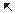 Certains tableaux sont seront difficiles à copierACROSPORT CAP BEPCommentaire: un élève peut participer à des figures supplémentaires afin de permettre à ses partenaires de réaliser des prestations plus adaptées à leurs ressources sans être lui-même pénalisé par le niveau de difficulté plus bas puisqu'il ne choisit pas d'être noté dessus.Sont appelés FIGURE toutes les "pyramides" d'acrosport, ELEMENT tous les éléments (gymniques et acrobatiques) de gym, LIAISON les liens chorégraphiques entre les figures et les éléments.ACROSPORT BAC PROCommentaire: un élève peut participer à des figures supplémentaires afin de permettre à ses partenaires de réaliser des prestations plus adaptées à leurs ressources sans être lui-même pénalisé par le niveau de difficulté plus bas puisqu'il ne choisit pas d'être noté dessus.Sont appelés FIGURE toutes les "pyramides" d'acrosport, ELEMENT tous les éléments (gymniques et acrobatiques) de gym, LIAISON les liens chorégraphiques entre les figures et les éléments.ARTS DU CIRQUE	CAP BEP(1)   Les élèves présentent leur numéro. Il s’agit d’une étape de travail dans le processus de création, puisqu’ils pourront le modifier en tenant compte des indications fournies par les spectateurs lecteurs. (2)   Par exemple, il est capable de préserver les formes de jonglage en modifiant des formes corporelles simples : avancer, reculer, s’assoir, tourner sur soi…etc(3)   Exemple de critères de virtuosité : amplitude des lancers, nature et qualité des appuis, qualité de la surface sur laquelle ils se trouvent…(4)   Exemple de critères d’originalité: choix des objets, détournement de leurs usages conventionnels, originalité de leur trajectoire dans l’espace et autour du corpsCOMMENTAIRES :(2) L’acquisition des savoir-faire fondamentaux liés aux différentes techniques circassiennes se réalise dans une perspective artistique qui privilégie les dimensions créatives et poétiques, dénuée de technicisme. Au regard des conditions d’enseignement et des représentations des élèves, « reproduire des formes singulières », est à entendre comme l’appropriation et la sélection de savoir-faire et de techniques dans une recherche de singularité.Vous trouverez quelques pistes de travail à explorer pour permettre aux élèves de construire cette singularité, dans les différents arts du cirque.Jonglerie : jongler consiste à lancer, manipuler, rouler ou faire virevolter des objets. La variété et la diversité des trajectoires possibles constituent un premier axe de recherche avec les élèves. Par exemple, l’exploration des trajectoires suppose de confronter l’élève au travail des colonnes, cascades, jets, mais aussi, d’envisager un travail au sol, à base de roulements….Divers paramètres peuvent être envisagés pour créer de l’originalité et/ ou de la virtuosité :-	la nature et le choix des objets : forme, taille, volume, propriétés, symbolisme, matière, nombre.-	le type d’actions mis en œuvre, leurs déplacements (dans l’espace avant, latéral, arrière du candidat), et/ou leur amplitude.-	la trajectoire des objets dans l’espace et autour du corps.-	les mouvements de l’objet : rotation, translation, spirale…enroulement, percussion, arrêt, amorti, rebond.Le jonglage est aussi un travail d’illusion, de manipulation, de circulation et disparition  d’objets qui nécessite l’acquisition d’habiletés fines. Il fait appel à des qualités de coordination, latéralisation, dissociation très fines et essentielles aux progrès des élèves. Pour impressionner, surprendre, étonner : le circassien  utilise des parties du corps variées pour lancer, attraper, produire des rebonds ou arrêts : pieds, genoux, coudes, épaule, nuque…Enfin, le jonglage n’est pas qu’une activité individuelle, il réclame la circulation et le partage d’objets entre les circassiens. Une recherche autour des échanges, passings, pickings et autres « vols » d’objets est primordiale.Equilibre  : Il s’agit  pour le circassien de jouer  avec le déséquilibre et le retour à l’équilibre : la question du risque et de la chute organise le travail de l’équilibriste qui cherche à reculer sans cesse les limites de l’équilibre pour mieux y revenir. Le travail des équilibres au cirque ne se limite pas à la longueur du déplacement effectué sans chute ou à la durée maintenue de la stabilité,  même si elles s’avèrent souvent premières pour les élèves. La recherche de l’empilement ou du travail en hauteur est une piste particulièrement prometteuse et appréciée des élèves,  mais la recherche peut aussi se nourrir d’un jeu sur la diversité et le nombre d’appuis utilisés (pieds, mains, genoux, fesses, dos…). Comme au jonglage, le travail des équilibres fait appel à des qualités de coordination, latéralisation, dissociation, notamment entre les membres inférieurs et le reste du corps qui peut alors s’engager dans d’autres actions, expressions…Acrobatie : Il peut être intéressant en cirque d’aborder l’acrobatie en explorant un répertoire sensiblement différent de la gymnastique : figures collectives, pirouettes, cascades, pyramides constituent une première entrée dans l’acrobatie au cirque. Cette question est également à envisager à travers des productions d’équilibres collectifs : la construction d’équilibres précaires par opposition, traction, dans les contrepoids et appuis complémentaires. Mais elle ne se résume pas à la réalisation de pyramides collectives ou de figures statiques à 2, 3. C’est dans la recherche de production d’effets collectifs à partir de figures simples : roulades, roues, sauts réalisés en inversion, symétrie, addition; dans l’enchaînement de figures individuelles ou collectives en jouant sur les procédés : cascade, canon, répétition… (par exemple: roulades chinoises, chari-vari, saute-mouton) ou encore dans la réalisation de figures dynamiques. Un travail sur le regard, le rythme, l’enchaînement des figures ou leur exécution originale peut être privilégié. Enfin, l’acrobatie au cirque, dans une exploration inhabituelle des agrès traditionnels (mini trampolines, cordes, chaises, éducgym, blocs mousses…) ouvre maintes perspectives.ARTS DU CIRQUE  BAC PROCOMMENTAIRES :(1)   Les élèves présentent leur numéro. Il s’agit d’une étape de travail dans le processus de création, puisqu’ils pourront le modifier en tenant compte des indications fournies par les spectateurs lecteurs. (2)	Par exemple, il est capable, de réguler son équilibre sur l’engin sans perturber la continuité du jonglage (mobilité jambes+ bassin indépendante du buste).BADMINTON	CAP- BEPBADMINTON BAC PROBASKET- BALL	CAP BEPBASKET-BALL	 BAC PROCOURSE DE DEMI-FOND	CAP BEPCOURSE DE DEMI-FOND	BAC PROEXEMPLES :Candidat Garçon : Le temps prédit avant la première course 1’43’’. Temps réalisé 1’44’’	Ecart : 1’’Le temps prédit avant la deuxième course 1’49’’. Temps réalisé 1’52’’	Ecart : 3’’Temps réalisé lors de la troisième course 1’45’’Notation :Temps cumulé : 1’44’’ + 1’52’’ + 1’45’’ = 5’21’’	6.3 Pts / 14Ecart prédiction / réalisation 1’’ + 3’’ = 4’’	3,2 Pts / 4Candidate fille :Le temps prédit avant la première course 2’15’’. Temps réalisé 2’18’’  Ecart : 3’’Le temps prédit avant la deuxième course 2’18’’. Temps réalisé 2’15’’ Ecart : 3’’Temps réalisé lors de la troisième course 2’12’’Notation :Temps cumulé : 2’18’’ + 2’15’’ + 2’12’’ = 6’45’’	8.4 Pts /14Ecart prédiction / réalisation 3’’ + 3’’ = 6’’	2,4 Pts / 4COURSE DE HAIES  CAP BEPExemples :COURSE DE HAIES	BAC PROCOURSE DE RELAIS VITESSE CAP BEPCOMMENTAIRES(1)   Regrouper les élèves par rapport aux temps réalisés sur 50 mètres, et constituer des équipes de relayeurs de temps identiques. Ne pas chercher à faire des équipes équilibrées, plus les écarts sont importants et plus les régulations de vitesses sont difficiles à réaliser. Les équipes peuvent être mixtes.(2)   Le temps du relais doit être inférieur à la somme des temps additionnés, ce qui traduit le temps gagné lors des 3 passages de témoin grâce au départ lancé.(3)   L’enseignant fait la somme des deux performances réalisées par la même équipe. Lors de la seconde prestation les rôles de relayeurs postes 1 et 4 sont échangés dans l’ordre avec les postes 2 et 3 .Le changement de rôles permet de vérifier la faculté de s’adapter à différentes places possibles dans un relais. (départ- arrivée, deuxième et troisième relais).COURSE DE RELAIS VITESSE  BAC PROCOURSE D’ORIENTATION	CAP BEPCOMMENTAIRES : Dans le cadre du contrôle en cours de formation, la course est individuelle ou en binôme.Les contraintes de sécurité nécessitent de choisir des dispositifs particuliers notamment dans les domaines suivants :- conception du dispositif (départ et arrivée le plus au centre, favoriser les passages proches de la zone centrale, limiter l’espace d’évolution, avoir des lignes d’arrêt visibles par les élèves,…etc)- Mise en place de commissaires adultes ou élèves (organisation éventuelle de l’épreuve en 2 séquences ou 2 séances successives,…etc)- Il est possible d’introduire d’autres postes sans valeur, donc non pris en compte, pour augmenter l’incertitude, l’activité de recherche personnelle et la présence d’un plus grand nombre d’élèves sur le parcours.- Des adaptations des temps de course à hauteur de 10 % peuvent s’appliquer lors de mauvaises conditions météo (terrain gras, pluie, froid, vent fort,…)- Les balises de niveau 1 se situent sur des éléments caractéristiques le long de lignes directrices (chemin, sentier, clôture, limite de végétation précise).- Les balises de niveau 2 nécessitent d’identifier un point d’attaque sur des lignes directrices de niveau 1 (route, chemin, sentier, grillage…) pour leur recherche. Les symboles IOF (international orientering fédération) caractérisent l’élément caractéristique du poste et sa position par rapport à celui-ci.COURSE D’ORIENTATION	BAC PROCOMMENTAIRES : Dans le cadre du contrôle en cours de formation, la course est individuelle ou en binôme.Les contraintes de sécurité nécessitent de choisir des dispositifs particuliers notamment dans les domaines suivants :- conception du dispositif (départ et arrivée le plus au centre, favoriser les passages proches de la zone centrale, limiter l’espace d’évolution, avoir des lignes d’arrêt visibles par les élèves,…etc.)- Mise en place de commissaires adultes ou élèves (organisation éventuelle de l’épreuve en 2 séquences ou 2 séances successives,…etc.)- Il est possible d’introduire d’autres postes sans valeur, donc non pris en compte, pour augmenter l’incertitude, l’activité de recherche personnelle et la présence d’un plus grand nombre d’élèves sur le parcours.- Des adaptations des temps de course à hauteur de 10 % peuvent s’appliquer lors de mauvaises conditions météo (terrain gras, pluie, froid, vent fort,…)- Les balises de niveau 1 se situent sur des éléments caractéristiques le long de lignes directrices (chemin, sentier, clôture, limite de végétation précise).- Les balises de niveau 2 nécessitent d’identifier un point d’attaque sur des lignes directrices de niveau 1 (route, chemin, sentier, grillage…) pour leur recherche. Les symboles IOF (international orientering fédération) caractérisent l’élément caractéristique du poste et sa position par rapport à celui-ci.COURSE EN DUREE   CAP BEPCOURSE EN DUREE BAC PRO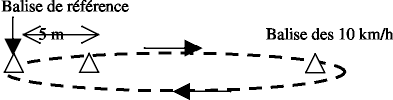 DANSE CHOREGRAPHIE COLLECTIVE	CAP-BEPCOMMENTAIRES :(1) Les élèves présentent leur chorégraphie. Il s’agit d’une étape de travail dans le processus de création, puisqu’ils pourront la modifier en tenant compte des indications fournies par les spectateurs lecteurs.Concernant les rôles sociaux :L’APSA danse abordée sous la forme de chorégraphie collective implique les élèves dans des rôles sociaux tout au long du cycle et dans les 3 registres d’apprentissage(composition, interprétation,  appréciation).  Il  ne  paraît  pas pertinent de quantifier ces rôles de façon spécifique dans l’évaluation des registres de composition et d’interprétation.Dans les rôles de compositeurs-chorégraphes, les élèves doivent faire des propositions, accepter celles des autres et trouver un compromis dans les choix retenus. Ceci implique confiance en soi, écoute des autres …En tant que danseurs-interprètes, ils doivent accepter de se « montrer » devant les autres, assumer le choix des danseurs du groupe et les erreurs éventuelles d’interprétation.En revanche, le rôle de spectateurs-lecteurs, les appréciations des élèves se caractérisent selon les 3 niveaux de maîtrise définis.Concernant les termes utilisés dans la fiche d’évaluation :>   Motricité usuelle: motricité globale et quotidienne, organisée autour de la verticalité, mobilisant la périphérie du corps, dans un espace proche…> Thème d’étude : les thèmes peuvent être extrêmement divers : les gestes fonctionnels (frotter, plier, tordre, glisser, pousser, trancher, abattre..) les usages professionnels : gestes du travail et postures du métiers (particulièrement pertinents pour ces élèves), les relations sociales et familiales, les rapports humains (défi- rencontre ...), les lieux (gare, rue, …), les événements (historiques ou culturels), mais également des images, des peintures, des textes ou des poésies (appropriés dans le cadre de projets pluridisciplinaires) ……> Argument : faire expliquer par les élèves ce qu’ils ont choisi de traiter dans le thème.> Paramètres du mouvement et principes de composition (procédés chorégraphiques) :les paramètres du mouvement : l’espace, le temps, l’énergie. La fréquence, la durée et la maîtrise de leur utilisation/exploitation sont des indicateurs du niveau de compétences acquises.● L’espace : espace du corps : orientations, directions, plans, niveaux, tracés, volumes, formes : faire grand, petit, produire des formes courbes ouangulaires, aller vers le haut ou vers le sol ; espace scénique : modes de groupement, lignes et points forts, directions/orientations par rapport au public, entrées/sorties de scène, aménagement scénographique…● Le temps : faire lent, vite, accélérer / décélérer, être à l’arrêt  … mais aussi la façon dont est structurée la chorégraphie dans son ensemble (durée et chronologie des tableaux)● L’énergie : danser avec une énergie faible, forte, saccadée, explosive, fondue, élastique, conduite….mais aussi dans l’ensemble de la chorégraphie(comment l’énergie évolue ?…)> le rapport aux autres : distance, orientation, contact, unisson, polyphonie, décalage dans le temps, contrastes… afin d’organiser le rapport aux autres de façon diversifiée, originale, plus ou moins complexe (en relation au thème et en jouant avec les paramètres du mouvement).Utilisation de l’espace scénique dans ces différentes dimensions: dans la profondeur, dans la largeur (de côté cour à côté jardin), sur différents niveaux.DANSE CHOREGRAPHIE COLLECTIVE	BAC PROCOMMENTAIRES(1) Les élèves présentent leur chorégraphie. Il s’agit d’une étape de travail dans le processus de création, puisqu’ils pourront la modifier en tenant compte des indications fournies par les spectateurs lecteurs.Procédés chorégraphiques1.   / Procédés de composition :La répétition: reprise, reproduction d’un geste, d’une séquence ou d’une phrase.La transposition : principe de reproduction d’un même mouvement avec une autre partie du corps ou un autre segment.L’accumulation : à partir d’un geste vient s’ajouter un autre geste, puis on reprend en ajoutant un 3ème… D’un élément simple à un développement cumulatif par de plus en plus de segments.L’aléatoire : dans la détermination d’un certain nombre d’éléments: point de départ, d’arrivée ; nombre de séquences à répéter ; énergies choisies ; nombre d’arrêts…L’augmentation : La phrase est reprise en amplifiant soit le temps, soit l’espace soit les deux. La diminution : Procédé inverseLa Déformation : Procédé qui distord tout ou partie d’une phraseL’inversion : procédé qui renverse la chronologie : la phrase ou gestuelle est reprise à l’envers de la fin vers le début.2. /espace :Contraste, couplet/refrain, diagonales (ligne de force: diagonale qui part de jardin-fond à public-cour ; ligne de fuite : diagonale qui part de jardin-public à fond de scène cour), ligne/cercle, points fort de l’espace, symbolique des lieux…3. /temps :Crescendo-decrescendo (accélération dynamique progressive, puis décélération progressive), collage-montage à partir d’une fragmentation de la phrase dansée, fondus- enchaînés, effet de tuilage…4. /Relation entre danseurs: solo, duo, trio… Procédées de composition collective :Alternance: question-réponse mouvement l’un après l’autre. Unisson : danseur en mouvement simultanément. Succession: cascade (la vague dans 1 stade).Canon: séquence de mouvements réintroduite par d’autres danseurs à intervalles réguliers. Fugue : une séquence se poursuit différemment, puis se retrouve.Lâcher-rattraper : Procédé mis en place sur un unisson : les danseurs prennent et quittent le travail de base.Stylisation : Processus par lequel le mouvement s’éloigne du quotidien pour devenir un mouvement dansé.ESCALADE  CAP  BEPSAE : structure artificielle d’escaladeESCALADE  BAC PROSAE : structure artificielle d’escalade1 ou 2 voies selon le contexte : structure SAE, falaise, nombre de candidats, vécu dans l’activité, temps disponible pour l’épreuve…FOOTBALL  CAP-BEPFOOTBALL	BAC  PROGYMNASTIQUE AU SOL  CAP BEPGYMNASTIQUE AU SOL  BAC PROHANDBALL  CAP-BEPHANDBALL	BAC PROJUDO	CAP BEPJUDO	BAC PROLANCER DU DISQUE	CAP BEPEXEMPLES :Candidat Garçon :Il lance à : 15.50m, 19.05m, x , 18.00m, 17.55m et 18.20mMoyenne de L1 et L2 (19.05m et 18.20m) = 18.63	8.25 Pts /15Echauffement et gestion de la sécurité :	3 Pts / 5Note 11.25 Pts / 20Candidat Fille :Elle lance à : 11m, 13.05m, 12.00m, 11.90, 15.15m et 14.90mMoyenne de L1 et L2 (15.15m et 14.90m) = 15.03	11.25 Pts /15Echauffement et gestion de la sécurité :	3.25 Pts / 5Note 14,50 Pts / 20LANCER DU DISQUE	BAC PROEXEMPLES :Candidat Garçon :Prédiction (après échauffement) indiquée à l’enseignant avant le concours (23.00m). Tentatives : 24.50m, essai, 23.50m, 24.90m, 22.50m et 26.65m.En performance il obtient avec les 26.65m.	6.0 / 8 PtsEn performance moyenne il obtient 26.65 + 24.90 + 24.50 = 25.35.	6.4 / 8 PtsEn prédiction il avait annoncé 23.00 et il réalise 25.35, écart 2.35m.	3.0 / 4 PtsNOTE 15.40 / 20 PtsCandidate Fille :Prédiction (après échauffement) indiquée à l’enseignant avant le concours (16.80m). Tentatives : Essai, 14.80m, 15.95m et 12.50m, essai et 18.95m.En performance elle obtient avec les 18.95m.	5.2 / 8 PtsEn performance moyenne elle obtient 18.95m + 15.95m + 14.80 = 16.57 m.	5.2 / 8 PtsEn prédiction elle avait annoncé 16.80 et elle réalise 16.57 écart 0.23m.	4.0 / 4 PtsNOTE 14.40 / 20 PtsLANCER DU JAVELOT	CAP BEPEXEMPLES :Candidat Garçon :Il lance à : 14.50m, 17.05m, x , 18.00m, 17.55m et 18.20mMoyenne de L1 et L2 (18.20m et 18.00m) = 18.10	9 Pts /15Echauffement et gestion de la sécurité :	3 Pts / 5Notes 12 Pts / 20Candidate Fille :Elle lance à : 10m, 13.05m,12.00m, 11.90, 12.15 et 12.20Moyenne de L1 et L2 (13.05m et 12.20) = 12.62	9. Pts /15Echauffement et gestion de la sécurité :	3.25 Pts / 5Note 12,25 Pts / 20LANCER DU JAVELOT BAC PROEXEMPLES :Candidat Garçon :Prédiction (après échauffement) indiquée à l’enseignant avant le concours (23.00m)Tentatives : 24.50m, essai, 23.50m, 24.90m, 26.65m et essaiEn performance il obtient avec les 26.65m	5.6 / 8 Pts En performance moyenne il obtient 26.65 + 24.90 + 24.50 = 25.35	6.0 / 8 Pts En prédiction il avait annoncé 23.00 et il réalise 25.35, écart 2.35m	3.0 / 4 PtsCandidate Fille :Prédiction (après échauffement) indiquée à l’enseignant avant le concours (14.30m)Tentatives : Essai, 14.80m, 20.95m, 12.50m, 13.25 et 13.05mEn performance elle obtient avec les 20.95m		6.4 / 8 Pts En performance moyenne elle obtient 20.95m + 14.80m + 13.25 = 16.33 m	5.6 /  8 Pts En prédiction elle avait annoncé 14.30 et elle réalise 16.33 écart 2.03m		3.0 / 4 PtsMUSCULATION  CAP  BEPMUSCULATION  BAC  PRONATATION SAUVETAGE	CAP  BEPNATATION SAUVETAGE	BAC  PRONATATION DE VITESSE	CAP BEPNATATION DE VITESSE	BAC PROCandidat Garçon :Il réalise 44’’ sur son premier 50m et estime son temps entre 45’’ et 48’’	0 PtIl réalise 45’’ sur son second 50m et estime son temps entre 45’’ et 48’’	1 PtIl réalise 47’’ sur son troisième 50m et estime son temps entre 49’’ et 52’’	0 PtEn performance il obtient (44 + 45 + 47) / 3 = 45.2	8.0 / 13 PtsMode de récupération	2.0 / 4 PtsEstimation de la performance (0 + 1 + 0)NOTE 11.00 / 20Candidate Filles :Elle réalise 54’’ sur son premier 50m et estime son temps entre 52’’ et 55’’	1 PtElle réalise 55’’ sur son second 50m et estime son temps entre 51 et 54’’	0 PtElle réalise 55’’ sur son troisième 50m et estime son temps entre 52’’ et 55’’	1 PtEn performance il obtient (54 + 55 + 55) / 3 = 54.66	8.0 / 13 PtsMode de récupération	2.0 / 4 PtsEstimation de la performance (1 + 1 + 0)NOTE 12.00 / 20RUGBY	CAP BEPRUGBY	BAC  PROSAUT DE CHEVAL  CAP  BEPSAUT DE CHEVAL  BAC  PROSAUT EN PENTABOND	CAP BEPEXEMPLES :Candidat Garçon :Il saute à : 11.30m, 11.05m, 12.10m , x et 12.55mMoyenne de S1 et S2 (12.55m et 12.10m) = 12.33	9 Pts /15Echauffement et gestion de la sécurité :	3 Pts / 5Note 12 Pts/20Candidate Fille :Elle saute à : 10m, 11.05m, 10.50m, x, et 12.15mMoyenne de S1 et S2 (12.15m et 11.05) = 11.60	12,75 Pts /15Echauffement et gestion de la sécurité :	3 Pts / 5Note 15.75 Pts/20SAUT EN PENTABOND BAC PROEXEMPLES :Candidat Garçon :Prédiction (après échauffement) indiquée à l’enseignant avant le concours (13.30m).Tentatives : 13.80m, essai, 13.75m, 13.50m, 12.90m et essai.En performance il obtient avec les 13.80m.	4.8 / 8 Pts En performance moyenne il obtient 13.80 + 13.75 + 13.50 = 13.68.	5.6 / 8 Pts En prédiction il avait annoncé 13.30 et il réalise 13.68, écart 0.38m.	2.0 / 4 Pts NOTE 12.40 / 20Candidate Fille :Prédiction (après échauffement) indiquée à l’enseignant avant le concours (10.75m).Tentatives : 11.25m, 11.15m, essai, 10.75m, 9.50m et 10.90m.En performance elle obtient avec les 11.25m.	5.2 / 8 Pts En performance moyenne elle obtient 11.25 + 11.15 + 10.90 = 11.10.	5.6 / 8 Pts En prédiction elle avait annoncé 10.75 et il réalise 11.10, écart 0.35m.	2.0 / 4 Pts NOTE 12.80 / 20SAVATE-BOXE FRANCAISE : CAP - BEPSAVATE-BOXE FRANCAISE :  BAC PROSTEP	CAP BEPCommentaires :* la possibilité de choisir individuellement un mobile doit prévaloir sur l’organisation par groupes en cas de faible effectif. Si le candidat est seul, il n’y a pas d’évaluation du « produire ensemble », la totalité de la note est individuelle.**BPM : Battement Par Minute ou tempo de la musiqueAfin d’évaluer l’ensemble des élèves sur une seule séance, il est possible de faire évoluer des groupes simultanément et d’annoncer aux élèves les temps d’effort et de récupération définis pour leur objectif, afin de les aider à s’organiser.STEP  BAC  PROCommentaires : * la possibilité de choisir individuellement un mobile doit prévaloir sur l’organisation par groupes en cas de faible effectif. Si le candidat est seul, il n’y a pas d’évaluation collective du « concevoir » et du « produire », la totalité de la note est individuelle.**BPM : Battement Par Minute ou tempo de la musique*** Formule de KARVONEN : FCEffort = FCRepos + [(FCMax – FCRepos) X % d’intensité de travail définie] Ex  : candidat de 16 ans avec une FC Repos de 65 choisissant l’objectif 1 : FCE = 65 + [(220-16) – 65) X 90 %] = 190 puls/minAfin d’évaluer l’ensemble des élèves sur une seule séance, il est possible de faire évoluer des groupes simultanément et d’annoncer aux élèves les temps d’effort et de récupération définis pour leur objectif, afin de les aider à s’organiser.TENNIS DE TABLE	CAP- BEPTENNIS DE TABLE	BAC PROVOLLEY-BALL	CAP-BEPVOLLEY-BALL	BAC PROCAP - BEPBAC PRO-	Acrosport-	Arts du cirque-	Badminton-	Basket-ball-	Course de demi-fond-	Course de haies-	Course de relais vitesse-	Course d’orientation-	Course en durée-	Danse chorégraphie collective-	Escalade-	Football-	Gymnastique au sol-	Handball-	Judo-	Lancer du disque-	Lancer du javelot-	Musculation-	Natation sauvetage-	Natation de vitesse-	Rugby-	Saut de cheval-	Saut en pentabond-	Savate boxe française-	Step-	Tennis de table-	Volley-ball-	Acrosport-	Arts du cirque-	Badminton-	Basket-ball-	Course de demi-fond-	Course de haies-	Course de relais vitesse-	Course d’orientation-	Course en durée-	Danse chorégraphie collective-	Escalade-	Football-	Gymnastique au sol-	Handball-	Judo-	Lancer du disque-	Lancer du javelot-	Musculation-	Natation sauvetage-	Natation de vitesse-	Rugby-	Saut de cheval-	Saut en pentabond-	Savate boxe française-	Step-	Tennis de table-	Volley-ballCOMPÉTENCES ATTENDUESCOMPÉTENCES ATTENDUESPRINCIPES D’ÉLABORATION DE L’ÉPREUVEPRINCIPES D’ÉLABORATION DE L’ÉPREUVEPRINCIPES D’ÉLABORATION DE L’ÉPREUVEPRINCIPES D’ÉLABORATION DE L’ÉPREUVEPRINCIPES D’ÉLABORATION DE L’ÉPREUVEPRINCIPES D’ÉLABORATION DE L’ÉPREUVEPRINCIPES D’ÉLABORATION DE L’ÉPREUVEPRINCIPES D’ÉLABORATION DE L’ÉPREUVEPRINCIPES D’ÉLABORATION DE L’ÉPREUVEPRINCIPES D’ÉLABORATION DE L’ÉPREUVEPRINCIPES D’ÉLABORATION DE L’ÉPREUVEPRINCIPES D’ÉLABORATION DE L’ÉPREUVEPRINCIPES D’ÉLABORATION DE L’ÉPREUVEPRINCIPES D’ÉLABORATION DE L’ÉPREUVEPRINCIPES D’ÉLABORATION DE L’ÉPREUVENIVEAU 3 :Composer une chorégraphie gymnique constituée au minimum de 4 figures différentes  et  d'éléments  de  liaison  pour  la  réaliser  collectivement  en assurant la stabilité de figures et la sécurité lors des phases de montage démontage. Chaque élève est confronté aux rôles de porteur et voltigeur. Les formations sollicitent des effectifs différents d'élèves (duo, trio...). Juger consiste à identifier les différents types de figures et valider les critères de stabilité et de sécurité.NIVEAU 3 :Composer une chorégraphie gymnique constituée au minimum de 4 figures différentes  et  d'éléments  de  liaison  pour  la  réaliser  collectivement  en assurant la stabilité de figures et la sécurité lors des phases de montage démontage. Chaque élève est confronté aux rôles de porteur et voltigeur. Les formations sollicitent des effectifs différents d'élèves (duo, trio...). Juger consiste à identifier les différents types de figures et valider les critères de stabilité et de sécurité.Un projet d'enchaînement collectif est présenté sur une fiche type qui comporte son scénario (figures et éléments, niveau de difficulté). C'est cette fiche qui servira de support à l'évaluation des différents éléments et figures au fur et mesure de leur apparition. Sur la fiche d'évaluation individuelle, sont reportées les évaluations des figures et éléments sur lesquels l'élève a choisi d'être noté.Des exigences clairement définies: - pour chaque groupe de 3 à 4, une pose de départ à partir de l'espace scénique, des figures statiques dans au moins 2 types de formation différente d'élèves (duo, trio, quatuor), des éléments acrobatiques (roulades, roues, salti...) ou gymniques (sauts, pirouettes...) ou des liaisons chorégraphiques entre chaque figure, une pose de fin.Chaque élève est évalué sur 4 figures et 2 éléments dont 1 "exploit" individuel, au moins 1 fois en tant que voltigeur, 1 fois en tant que porteur.Un passage devant un public et une appréciation portée par des juges. Selon le nombre de candidats, 2 essais peuvent être accordés, séparés de 20'. Seul le meilleur compte.  Référence au code scolaire d'acrosport pour les figures et de gymnastique pour les éléments. A: 0,20	B: 0,40	C: 0,60	D: 0,80	E: 1Un projet d'enchaînement collectif est présenté sur une fiche type qui comporte son scénario (figures et éléments, niveau de difficulté). C'est cette fiche qui servira de support à l'évaluation des différents éléments et figures au fur et mesure de leur apparition. Sur la fiche d'évaluation individuelle, sont reportées les évaluations des figures et éléments sur lesquels l'élève a choisi d'être noté.Des exigences clairement définies: - pour chaque groupe de 3 à 4, une pose de départ à partir de l'espace scénique, des figures statiques dans au moins 2 types de formation différente d'élèves (duo, trio, quatuor), des éléments acrobatiques (roulades, roues, salti...) ou gymniques (sauts, pirouettes...) ou des liaisons chorégraphiques entre chaque figure, une pose de fin.Chaque élève est évalué sur 4 figures et 2 éléments dont 1 "exploit" individuel, au moins 1 fois en tant que voltigeur, 1 fois en tant que porteur.Un passage devant un public et une appréciation portée par des juges. Selon le nombre de candidats, 2 essais peuvent être accordés, séparés de 20'. Seul le meilleur compte.  Référence au code scolaire d'acrosport pour les figures et de gymnastique pour les éléments. A: 0,20	B: 0,40	C: 0,60	D: 0,80	E: 1Un projet d'enchaînement collectif est présenté sur une fiche type qui comporte son scénario (figures et éléments, niveau de difficulté). C'est cette fiche qui servira de support à l'évaluation des différents éléments et figures au fur et mesure de leur apparition. Sur la fiche d'évaluation individuelle, sont reportées les évaluations des figures et éléments sur lesquels l'élève a choisi d'être noté.Des exigences clairement définies: - pour chaque groupe de 3 à 4, une pose de départ à partir de l'espace scénique, des figures statiques dans au moins 2 types de formation différente d'élèves (duo, trio, quatuor), des éléments acrobatiques (roulades, roues, salti...) ou gymniques (sauts, pirouettes...) ou des liaisons chorégraphiques entre chaque figure, une pose de fin.Chaque élève est évalué sur 4 figures et 2 éléments dont 1 "exploit" individuel, au moins 1 fois en tant que voltigeur, 1 fois en tant que porteur.Un passage devant un public et une appréciation portée par des juges. Selon le nombre de candidats, 2 essais peuvent être accordés, séparés de 20'. Seul le meilleur compte.  Référence au code scolaire d'acrosport pour les figures et de gymnastique pour les éléments. A: 0,20	B: 0,40	C: 0,60	D: 0,80	E: 1Un projet d'enchaînement collectif est présenté sur une fiche type qui comporte son scénario (figures et éléments, niveau de difficulté). C'est cette fiche qui servira de support à l'évaluation des différents éléments et figures au fur et mesure de leur apparition. Sur la fiche d'évaluation individuelle, sont reportées les évaluations des figures et éléments sur lesquels l'élève a choisi d'être noté.Des exigences clairement définies: - pour chaque groupe de 3 à 4, une pose de départ à partir de l'espace scénique, des figures statiques dans au moins 2 types de formation différente d'élèves (duo, trio, quatuor), des éléments acrobatiques (roulades, roues, salti...) ou gymniques (sauts, pirouettes...) ou des liaisons chorégraphiques entre chaque figure, une pose de fin.Chaque élève est évalué sur 4 figures et 2 éléments dont 1 "exploit" individuel, au moins 1 fois en tant que voltigeur, 1 fois en tant que porteur.Un passage devant un public et une appréciation portée par des juges. Selon le nombre de candidats, 2 essais peuvent être accordés, séparés de 20'. Seul le meilleur compte.  Référence au code scolaire d'acrosport pour les figures et de gymnastique pour les éléments. A: 0,20	B: 0,40	C: 0,60	D: 0,80	E: 1Un projet d'enchaînement collectif est présenté sur une fiche type qui comporte son scénario (figures et éléments, niveau de difficulté). C'est cette fiche qui servira de support à l'évaluation des différents éléments et figures au fur et mesure de leur apparition. Sur la fiche d'évaluation individuelle, sont reportées les évaluations des figures et éléments sur lesquels l'élève a choisi d'être noté.Des exigences clairement définies: - pour chaque groupe de 3 à 4, une pose de départ à partir de l'espace scénique, des figures statiques dans au moins 2 types de formation différente d'élèves (duo, trio, quatuor), des éléments acrobatiques (roulades, roues, salti...) ou gymniques (sauts, pirouettes...) ou des liaisons chorégraphiques entre chaque figure, une pose de fin.Chaque élève est évalué sur 4 figures et 2 éléments dont 1 "exploit" individuel, au moins 1 fois en tant que voltigeur, 1 fois en tant que porteur.Un passage devant un public et une appréciation portée par des juges. Selon le nombre de candidats, 2 essais peuvent être accordés, séparés de 20'. Seul le meilleur compte.  Référence au code scolaire d'acrosport pour les figures et de gymnastique pour les éléments. A: 0,20	B: 0,40	C: 0,60	D: 0,80	E: 1Un projet d'enchaînement collectif est présenté sur une fiche type qui comporte son scénario (figures et éléments, niveau de difficulté). C'est cette fiche qui servira de support à l'évaluation des différents éléments et figures au fur et mesure de leur apparition. Sur la fiche d'évaluation individuelle, sont reportées les évaluations des figures et éléments sur lesquels l'élève a choisi d'être noté.Des exigences clairement définies: - pour chaque groupe de 3 à 4, une pose de départ à partir de l'espace scénique, des figures statiques dans au moins 2 types de formation différente d'élèves (duo, trio, quatuor), des éléments acrobatiques (roulades, roues, salti...) ou gymniques (sauts, pirouettes...) ou des liaisons chorégraphiques entre chaque figure, une pose de fin.Chaque élève est évalué sur 4 figures et 2 éléments dont 1 "exploit" individuel, au moins 1 fois en tant que voltigeur, 1 fois en tant que porteur.Un passage devant un public et une appréciation portée par des juges. Selon le nombre de candidats, 2 essais peuvent être accordés, séparés de 20'. Seul le meilleur compte.  Référence au code scolaire d'acrosport pour les figures et de gymnastique pour les éléments. A: 0,20	B: 0,40	C: 0,60	D: 0,80	E: 1Un projet d'enchaînement collectif est présenté sur une fiche type qui comporte son scénario (figures et éléments, niveau de difficulté). C'est cette fiche qui servira de support à l'évaluation des différents éléments et figures au fur et mesure de leur apparition. Sur la fiche d'évaluation individuelle, sont reportées les évaluations des figures et éléments sur lesquels l'élève a choisi d'être noté.Des exigences clairement définies: - pour chaque groupe de 3 à 4, une pose de départ à partir de l'espace scénique, des figures statiques dans au moins 2 types de formation différente d'élèves (duo, trio, quatuor), des éléments acrobatiques (roulades, roues, salti...) ou gymniques (sauts, pirouettes...) ou des liaisons chorégraphiques entre chaque figure, une pose de fin.Chaque élève est évalué sur 4 figures et 2 éléments dont 1 "exploit" individuel, au moins 1 fois en tant que voltigeur, 1 fois en tant que porteur.Un passage devant un public et une appréciation portée par des juges. Selon le nombre de candidats, 2 essais peuvent être accordés, séparés de 20'. Seul le meilleur compte.  Référence au code scolaire d'acrosport pour les figures et de gymnastique pour les éléments. A: 0,20	B: 0,40	C: 0,60	D: 0,80	E: 1Un projet d'enchaînement collectif est présenté sur une fiche type qui comporte son scénario (figures et éléments, niveau de difficulté). C'est cette fiche qui servira de support à l'évaluation des différents éléments et figures au fur et mesure de leur apparition. Sur la fiche d'évaluation individuelle, sont reportées les évaluations des figures et éléments sur lesquels l'élève a choisi d'être noté.Des exigences clairement définies: - pour chaque groupe de 3 à 4, une pose de départ à partir de l'espace scénique, des figures statiques dans au moins 2 types de formation différente d'élèves (duo, trio, quatuor), des éléments acrobatiques (roulades, roues, salti...) ou gymniques (sauts, pirouettes...) ou des liaisons chorégraphiques entre chaque figure, une pose de fin.Chaque élève est évalué sur 4 figures et 2 éléments dont 1 "exploit" individuel, au moins 1 fois en tant que voltigeur, 1 fois en tant que porteur.Un passage devant un public et une appréciation portée par des juges. Selon le nombre de candidats, 2 essais peuvent être accordés, séparés de 20'. Seul le meilleur compte.  Référence au code scolaire d'acrosport pour les figures et de gymnastique pour les éléments. A: 0,20	B: 0,40	C: 0,60	D: 0,80	E: 1Un projet d'enchaînement collectif est présenté sur une fiche type qui comporte son scénario (figures et éléments, niveau de difficulté). C'est cette fiche qui servira de support à l'évaluation des différents éléments et figures au fur et mesure de leur apparition. Sur la fiche d'évaluation individuelle, sont reportées les évaluations des figures et éléments sur lesquels l'élève a choisi d'être noté.Des exigences clairement définies: - pour chaque groupe de 3 à 4, une pose de départ à partir de l'espace scénique, des figures statiques dans au moins 2 types de formation différente d'élèves (duo, trio, quatuor), des éléments acrobatiques (roulades, roues, salti...) ou gymniques (sauts, pirouettes...) ou des liaisons chorégraphiques entre chaque figure, une pose de fin.Chaque élève est évalué sur 4 figures et 2 éléments dont 1 "exploit" individuel, au moins 1 fois en tant que voltigeur, 1 fois en tant que porteur.Un passage devant un public et une appréciation portée par des juges. Selon le nombre de candidats, 2 essais peuvent être accordés, séparés de 20'. Seul le meilleur compte.  Référence au code scolaire d'acrosport pour les figures et de gymnastique pour les éléments. A: 0,20	B: 0,40	C: 0,60	D: 0,80	E: 1Un projet d'enchaînement collectif est présenté sur une fiche type qui comporte son scénario (figures et éléments, niveau de difficulté). C'est cette fiche qui servira de support à l'évaluation des différents éléments et figures au fur et mesure de leur apparition. Sur la fiche d'évaluation individuelle, sont reportées les évaluations des figures et éléments sur lesquels l'élève a choisi d'être noté.Des exigences clairement définies: - pour chaque groupe de 3 à 4, une pose de départ à partir de l'espace scénique, des figures statiques dans au moins 2 types de formation différente d'élèves (duo, trio, quatuor), des éléments acrobatiques (roulades, roues, salti...) ou gymniques (sauts, pirouettes...) ou des liaisons chorégraphiques entre chaque figure, une pose de fin.Chaque élève est évalué sur 4 figures et 2 éléments dont 1 "exploit" individuel, au moins 1 fois en tant que voltigeur, 1 fois en tant que porteur.Un passage devant un public et une appréciation portée par des juges. Selon le nombre de candidats, 2 essais peuvent être accordés, séparés de 20'. Seul le meilleur compte.  Référence au code scolaire d'acrosport pour les figures et de gymnastique pour les éléments. A: 0,20	B: 0,40	C: 0,60	D: 0,80	E: 1Un projet d'enchaînement collectif est présenté sur une fiche type qui comporte son scénario (figures et éléments, niveau de difficulté). C'est cette fiche qui servira de support à l'évaluation des différents éléments et figures au fur et mesure de leur apparition. Sur la fiche d'évaluation individuelle, sont reportées les évaluations des figures et éléments sur lesquels l'élève a choisi d'être noté.Des exigences clairement définies: - pour chaque groupe de 3 à 4, une pose de départ à partir de l'espace scénique, des figures statiques dans au moins 2 types de formation différente d'élèves (duo, trio, quatuor), des éléments acrobatiques (roulades, roues, salti...) ou gymniques (sauts, pirouettes...) ou des liaisons chorégraphiques entre chaque figure, une pose de fin.Chaque élève est évalué sur 4 figures et 2 éléments dont 1 "exploit" individuel, au moins 1 fois en tant que voltigeur, 1 fois en tant que porteur.Un passage devant un public et une appréciation portée par des juges. Selon le nombre de candidats, 2 essais peuvent être accordés, séparés de 20'. Seul le meilleur compte.  Référence au code scolaire d'acrosport pour les figures et de gymnastique pour les éléments. A: 0,20	B: 0,40	C: 0,60	D: 0,80	E: 1Un projet d'enchaînement collectif est présenté sur une fiche type qui comporte son scénario (figures et éléments, niveau de difficulté). C'est cette fiche qui servira de support à l'évaluation des différents éléments et figures au fur et mesure de leur apparition. Sur la fiche d'évaluation individuelle, sont reportées les évaluations des figures et éléments sur lesquels l'élève a choisi d'être noté.Des exigences clairement définies: - pour chaque groupe de 3 à 4, une pose de départ à partir de l'espace scénique, des figures statiques dans au moins 2 types de formation différente d'élèves (duo, trio, quatuor), des éléments acrobatiques (roulades, roues, salti...) ou gymniques (sauts, pirouettes...) ou des liaisons chorégraphiques entre chaque figure, une pose de fin.Chaque élève est évalué sur 4 figures et 2 éléments dont 1 "exploit" individuel, au moins 1 fois en tant que voltigeur, 1 fois en tant que porteur.Un passage devant un public et une appréciation portée par des juges. Selon le nombre de candidats, 2 essais peuvent être accordés, séparés de 20'. Seul le meilleur compte.  Référence au code scolaire d'acrosport pour les figures et de gymnastique pour les éléments. A: 0,20	B: 0,40	C: 0,60	D: 0,80	E: 1Un projet d'enchaînement collectif est présenté sur une fiche type qui comporte son scénario (figures et éléments, niveau de difficulté). C'est cette fiche qui servira de support à l'évaluation des différents éléments et figures au fur et mesure de leur apparition. Sur la fiche d'évaluation individuelle, sont reportées les évaluations des figures et éléments sur lesquels l'élève a choisi d'être noté.Des exigences clairement définies: - pour chaque groupe de 3 à 4, une pose de départ à partir de l'espace scénique, des figures statiques dans au moins 2 types de formation différente d'élèves (duo, trio, quatuor), des éléments acrobatiques (roulades, roues, salti...) ou gymniques (sauts, pirouettes...) ou des liaisons chorégraphiques entre chaque figure, une pose de fin.Chaque élève est évalué sur 4 figures et 2 éléments dont 1 "exploit" individuel, au moins 1 fois en tant que voltigeur, 1 fois en tant que porteur.Un passage devant un public et une appréciation portée par des juges. Selon le nombre de candidats, 2 essais peuvent être accordés, séparés de 20'. Seul le meilleur compte.  Référence au code scolaire d'acrosport pour les figures et de gymnastique pour les éléments. A: 0,20	B: 0,40	C: 0,60	D: 0,80	E: 1Un projet d'enchaînement collectif est présenté sur une fiche type qui comporte son scénario (figures et éléments, niveau de difficulté). C'est cette fiche qui servira de support à l'évaluation des différents éléments et figures au fur et mesure de leur apparition. Sur la fiche d'évaluation individuelle, sont reportées les évaluations des figures et éléments sur lesquels l'élève a choisi d'être noté.Des exigences clairement définies: - pour chaque groupe de 3 à 4, une pose de départ à partir de l'espace scénique, des figures statiques dans au moins 2 types de formation différente d'élèves (duo, trio, quatuor), des éléments acrobatiques (roulades, roues, salti...) ou gymniques (sauts, pirouettes...) ou des liaisons chorégraphiques entre chaque figure, une pose de fin.Chaque élève est évalué sur 4 figures et 2 éléments dont 1 "exploit" individuel, au moins 1 fois en tant que voltigeur, 1 fois en tant que porteur.Un passage devant un public et une appréciation portée par des juges. Selon le nombre de candidats, 2 essais peuvent être accordés, séparés de 20'. Seul le meilleur compte.  Référence au code scolaire d'acrosport pour les figures et de gymnastique pour les éléments. A: 0,20	B: 0,40	C: 0,60	D: 0,80	E: 1Un projet d'enchaînement collectif est présenté sur une fiche type qui comporte son scénario (figures et éléments, niveau de difficulté). C'est cette fiche qui servira de support à l'évaluation des différents éléments et figures au fur et mesure de leur apparition. Sur la fiche d'évaluation individuelle, sont reportées les évaluations des figures et éléments sur lesquels l'élève a choisi d'être noté.Des exigences clairement définies: - pour chaque groupe de 3 à 4, une pose de départ à partir de l'espace scénique, des figures statiques dans au moins 2 types de formation différente d'élèves (duo, trio, quatuor), des éléments acrobatiques (roulades, roues, salti...) ou gymniques (sauts, pirouettes...) ou des liaisons chorégraphiques entre chaque figure, une pose de fin.Chaque élève est évalué sur 4 figures et 2 éléments dont 1 "exploit" individuel, au moins 1 fois en tant que voltigeur, 1 fois en tant que porteur.Un passage devant un public et une appréciation portée par des juges. Selon le nombre de candidats, 2 essais peuvent être accordés, séparés de 20'. Seul le meilleur compte.  Référence au code scolaire d'acrosport pour les figures et de gymnastique pour les éléments. A: 0,20	B: 0,40	C: 0,60	D: 0,80	E: 1POINTS À AFFECTERÉLÉMENTS À ÉVALUERCOMPETENCE DE NIVEAU 3EN COURS D’ACQUISITION De 0 à 9 PtsCOMPETENCE DE NIVEAU 3EN COURS D’ACQUISITION De 0 à 9 PtsCOMPETENCE DE NIVEAU 3EN COURS D’ACQUISITION De 0 à 9 PtsCOMPETENCE DE NIVEAU 3EN COURS D’ACQUISITION De 0 à 9 PtsCOMPETENCE DE NIVEAU 3EN COURS D’ACQUISITION De 0 à 9 PtsCOMPETENCE DE NIVEAU 3EN COURS D’ACQUISITION De 0 à 9 PtsCOMPETENCE DE NIVEAU 3EN COURS D’ACQUISITION De 0 à 9 PtsCOMPETENCE DE NIVEAU 3 ACQUISE De 10 à 20 PtsCOMPETENCE DE NIVEAU 3 ACQUISE De 10 à 20 PtsCOMPETENCE DE NIVEAU 3 ACQUISE De 10 à 20 PtsCOMPETENCE DE NIVEAU 3 ACQUISE De 10 à 20 PtsCOMPETENCE DE NIVEAU 3 ACQUISE De 10 à 20 PtsCOMPETENCE DE NIVEAU 3 ACQUISE De 10 à 20 PtsCOMPETENCE DE NIVEAU 3 ACQUISE De 10 à 20 PtsCOMPETENCE DE NIVEAU 3 ACQUISE De 10 à 20 Pts6 pointsDIFFICULTE(figures et éléments)6 pointsDIFFICULTE(figures et éléments)NOTE :0.5111.522.533.544.54.555.566 pointsDIFFICULTE(figures et éléments)POINTS :0.60.80.811.21.41.61.822.22.22.42.62.86 pointsDIFFICULTE(figures et éléments)ELEMENTS3A4A4A5A6A5A ,1B4A,2B3A,3B2A,4B1A ,5B1A ,5B6B5B,1C4B,2C8 pointsEXECUTION(figures et éléments sur 6 points) Chacun est noté sur 1 point(montage et démontage sur 2 points)figure statique  	figure dynamique 	élémentfautes = -0,5			tenue	amplitude		technique fautes = -0,3	alignement, tremblements	 réception	décalage / partenaire fautes = -0,2		correction	correction		correction-1 en cas de chute dans une figure ou dans un élémentfigure statique  	figure dynamique 	élémentfautes = -0,5			tenue	amplitude		technique fautes = -0,3	alignement, tremblements	 réception	décalage / partenaire fautes = -0,2		correction	correction		correction-1 en cas de chute dans une figure ou dans un élémentfigure statique  	figure dynamique 	élémentfautes = -0,5			tenue	amplitude		technique fautes = -0,3	alignement, tremblements	 réception	décalage / partenaire fautes = -0,2		correction	correction		correction-1 en cas de chute dans une figure ou dans un élémentfigure statique  	figure dynamique 	élémentfautes = -0,5			tenue	amplitude		technique fautes = -0,3	alignement, tremblements	 réception	décalage / partenaire fautes = -0,2		correction	correction		correction-1 en cas de chute dans une figure ou dans un élémentfigure statique  	figure dynamique 	élémentfautes = -0,5			tenue	amplitude		technique fautes = -0,3	alignement, tremblements	 réception	décalage / partenaire fautes = -0,2		correction	correction		correction-1 en cas de chute dans une figure ou dans un élémentfigure statique  	figure dynamique 	élémentfautes = -0,5			tenue	amplitude		technique fautes = -0,3	alignement, tremblements	 réception	décalage / partenaire fautes = -0,2		correction	correction		correction-1 en cas de chute dans une figure ou dans un élémentfigure statique  	figure dynamique 	élémentfautes = -0,5			tenue	amplitude		technique fautes = -0,3	alignement, tremblements	 réception	décalage / partenaire fautes = -0,2		correction	correction		correction-1 en cas de chute dans une figure ou dans un élémentfigure statique  	figure dynamique 	élémentfautes = -0,5			tenue	amplitude		technique fautes = -0,3	alignement, tremblements	 réception	décalage / partenaire fautes = -0,2		correction	correction		correction-1 en cas de chute dans une figure ou dans un élémentfigure statique  	figure dynamique 	élémentfautes = -0,5			tenue	amplitude		technique fautes = -0,3	alignement, tremblements	 réception	décalage / partenaire fautes = -0,2		correction	correction		correction-1 en cas de chute dans une figure ou dans un élémentfigure statique  	figure dynamique 	élémentfautes = -0,5			tenue	amplitude		technique fautes = -0,3	alignement, tremblements	 réception	décalage / partenaire fautes = -0,2		correction	correction		correction-1 en cas de chute dans une figure ou dans un élémentfigure statique  	figure dynamique 	élémentfautes = -0,5			tenue	amplitude		technique fautes = -0,3	alignement, tremblements	 réception	décalage / partenaire fautes = -0,2		correction	correction		correction-1 en cas de chute dans une figure ou dans un élémentfigure statique  	figure dynamique 	élémentfautes = -0,5			tenue	amplitude		technique fautes = -0,3	alignement, tremblements	 réception	décalage / partenaire fautes = -0,2		correction	correction		correction-1 en cas de chute dans une figure ou dans un élémentfigure statique  	figure dynamique 	élémentfautes = -0,5			tenue	amplitude		technique fautes = -0,3	alignement, tremblements	 réception	décalage / partenaire fautes = -0,2		correction	correction		correction-1 en cas de chute dans une figure ou dans un élémentfigure statique  	figure dynamique 	élémentfautes = -0,5			tenue	amplitude		technique fautes = -0,3	alignement, tremblements	 réception	décalage / partenaire fautes = -0,2		correction	correction		correction-1 en cas de chute dans une figure ou dans un élémentfigure statique  	figure dynamique 	élémentfautes = -0,5			tenue	amplitude		technique fautes = -0,3	alignement, tremblements	 réception	décalage / partenaire fautes = -0,2		correction	correction		correction-1 en cas de chute dans une figure ou dans un élément8 pointsEXECUTION(figures et éléments sur 6 points) Chacun est noté sur 1 point(montage et démontage sur 2 points)Figures réalisées en force.Appuis dangereux.0Figures réalisées en force.Appuis dangereux.0Figures réalisées en force.Appuis dangereux.0Précipitations, de nombreux déséquilibres.0.5Précipitations, de nombreux déséquilibres.0.5Précipitations, de nombreux déséquilibres.0.5Précipitations, de nombreux déséquilibres.0.5Mouvements hésitants.Réceptions lourdes au sol.1Mouvements hésitants.Réceptions lourdes au sol.1Mouvements hésitants.Réceptions lourdes au sol.1Mouvements hésitants.Réceptions lourdes au sol.1Mouvements fluides.Réceptions légères.1.5	2Mouvements fluides.Réceptions légères.1.5	2Mouvements fluides.Réceptions légères.1.5	2Mouvements fluides.Réceptions légères.1.5	24 pointsCOMPOSITION DE L’ENCHAINEMENT(nature et variété des liaisons, originalité)Enchaînement sur place.Ruptures, arrêts, oublis.Déplacements marchés et anarchiques..Utilisation d'un seul élément pour réaliser les liaisons. (ex: roulade avant)0	1,5Enchaînement sur place.Ruptures, arrêts, oublis.Déplacements marchés et anarchiques..Utilisation d'un seul élément pour réaliser les liaisons. (ex: roulade avant)0	1,5Enchaînement sur place.Ruptures, arrêts, oublis.Déplacements marchés et anarchiques..Utilisation d'un seul élément pour réaliser les liaisons. (ex: roulade avant)0	1,5Enchaînement sur place.Ruptures, arrêts, oublis.Déplacements marchés et anarchiques..Utilisation d'un seul élément pour réaliser les liaisons. (ex: roulade avant)0	1,5Enchaînement sur place.Ruptures, arrêts, oublis.Déplacements marchés et anarchiques..Utilisation d'un seul élément pour réaliser les liaisons. (ex: roulade avant)0	1,5Enchaînement sur place.Ruptures, arrêts, oublis.Déplacements marchés et anarchiques..Utilisation d'un seul élément pour réaliser les liaisons. (ex: roulade avant)0	1,5Enchaînement sur place.Ruptures, arrêts, oublis.Déplacements marchés et anarchiques..Utilisation d'un seul élément pour réaliser les liaisons. (ex: roulade avant)0	1,5Espace exploité aux 2 tiers. Enchaînement fluide. Déplacements type gymnique.Utilisation de 2 éléments différents pour réaliser les liaisons2	4Espace exploité aux 2 tiers. Enchaînement fluide. Déplacements type gymnique.Utilisation de 2 éléments différents pour réaliser les liaisons2	4Espace exploité aux 2 tiers. Enchaînement fluide. Déplacements type gymnique.Utilisation de 2 éléments différents pour réaliser les liaisons2	4Espace exploité aux 2 tiers. Enchaînement fluide. Déplacements type gymnique.Utilisation de 2 éléments différents pour réaliser les liaisons2	4Espace exploité aux 2 tiers. Enchaînement fluide. Déplacements type gymnique.Utilisation de 2 éléments différents pour réaliser les liaisons2	4Espace exploité aux 2 tiers. Enchaînement fluide. Déplacements type gymnique.Utilisation de 2 éléments différents pour réaliser les liaisons2	4Espace exploité aux 2 tiers. Enchaînement fluide. Déplacements type gymnique.Utilisation de 2 éléments différents pour réaliser les liaisons2	4Espace exploité aux 2 tiers. Enchaînement fluide. Déplacements type gymnique.Utilisation de 2 éléments différents pour réaliser les liaisons2	42 pointsJUGE(positionnement d’un niveau de prestation attitude)Repère les figures. Jugement de valeur.0	0.5Repère les figures. Jugement de valeur.0	0.5Repère les figures. Jugement de valeur.0	0.5Repère les figures. Jugement de valeur.0	0.5Repère les figures. Jugement de valeur.0	0.5Repère les figures. Jugement de valeur.0	0.5Repère les figures. Jugement de valeur.0	0.5Repère et différencie les exigences présentées (figures, éléments,liaisons).Repère les fautes de placement (appuis interdits...) et de tenue (3").1	2Repère et différencie les exigences présentées (figures, éléments,liaisons).Repère les fautes de placement (appuis interdits...) et de tenue (3").1	2Repère et différencie les exigences présentées (figures, éléments,liaisons).Repère les fautes de placement (appuis interdits...) et de tenue (3").1	2Repère et différencie les exigences présentées (figures, éléments,liaisons).Repère les fautes de placement (appuis interdits...) et de tenue (3").1	2Repère et différencie les exigences présentées (figures, éléments,liaisons).Repère les fautes de placement (appuis interdits...) et de tenue (3").1	2Repère et différencie les exigences présentées (figures, éléments,liaisons).Repère les fautes de placement (appuis interdits...) et de tenue (3").1	2Repère et différencie les exigences présentées (figures, éléments,liaisons).Repère les fautes de placement (appuis interdits...) et de tenue (3").1	2Repère et différencie les exigences présentées (figures, éléments,liaisons).Repère les fautes de placement (appuis interdits...) et de tenue (3").1	2COMPÉTENCES ATTENDUESCOMPÉTENCES ATTENDUESPRINCIPES D’ÉLABORATION DE L’ÉPREUVEPRINCIPES D’ÉLABORATION DE L’ÉPREUVEPRINCIPES D’ÉLABORATION DE L’ÉPREUVEPRINCIPES D’ÉLABORATION DE L’ÉPREUVEPRINCIPES D’ÉLABORATION DE L’ÉPREUVEPRINCIPES D’ÉLABORATION DE L’ÉPREUVEPRINCIPES D’ÉLABORATION DE L’ÉPREUVEPRINCIPES D’ÉLABORATION DE L’ÉPREUVEPRINCIPES D’ÉLABORATION DE L’ÉPREUVEPRINCIPES D’ÉLABORATION DE L’ÉPREUVEPRINCIPES D’ÉLABORATION DE L’ÉPREUVEPRINCIPES D’ÉLABORATION DE L’ÉPREUVEPRINCIPES D’ÉLABORATION DE L’ÉPREUVEPRINCIPES D’ÉLABORATION DE L’ÉPREUVENIVEAU 4 :Composer une chorégraphie gymnique, structurée à l'aide d'un support sonore, constituée au minimum de 4 figures différentes et d'éléments de liaison. Elle est réalisée collectivement dans un espace  orienté  devant  un  groupe  d'élèves  en  s'attachant  à favoriser la fluidité lors des phases de montage démontage et des éléments de  liaison. Chaque élève est confronté aux  rôles de porteur et voltigeur dans des formations différentes (duo, trio...). Les éléments de liaison permettent de positionner les figures dans des espaces différents. Juger consiste à apprécier l'orientation et l'occupation de l'espace et la prise en compte du support sonore, ainsi que la fluidité de la réalisation.NIVEAU 4 :Composer une chorégraphie gymnique, structurée à l'aide d'un support sonore, constituée au minimum de 4 figures différentes et d'éléments de liaison. Elle est réalisée collectivement dans un espace  orienté  devant  un  groupe  d'élèves  en  s'attachant  à favoriser la fluidité lors des phases de montage démontage et des éléments de  liaison. Chaque élève est confronté aux  rôles de porteur et voltigeur dans des formations différentes (duo, trio...). Les éléments de liaison permettent de positionner les figures dans des espaces différents. Juger consiste à apprécier l'orientation et l'occupation de l'espace et la prise en compte du support sonore, ainsi que la fluidité de la réalisation.Un projet d'enchaînement collectif est présenté sur une fiche type qui comporte son scénario (figures et éléments, niveau de difficulté). C'est cette fiche qui servira de support à l'évaluation des différents éléments et figures au fur et mesure de leur apparition. Sur la fiche d'évaluation individuelle, sont reportées les évaluations des figures et éléments sur lesquels l'élève a choisi d'être noté.Des exigences clairement définies: - pour chaque groupe de 4 à 5, une pose de départ à partir de l'espace scénique, des figures statiques et/ou dynamiques dans au moins 2 types de formation différente d'élèves (duo, trio, quatuor), des éléments acrobatiques (roulades, roues,salti...) ou gymniques (sauts, pirouettes...) ou des liaisons chorégraphiques entre chaque figure, une pose de fin.Chaque élève est évalué sur 4 figures et 2 éléments dont 1 synchronisé au moins à 2, dans au moins 2 des 3 rôles de porteur, semi ou voltigeur.Des contraintes de temps: durée entre 1'30 et 2'30	Utilisation d'un espace orienté, varié et de la musique. Un passage devant un public et une appréciation portée par des juges.Selon le nombre de candidats, 2 essais peuvent être accordés, séparés de 20'. Seul le meilleur compte.Référence au code scolaire d'acrosport pour les figures et de gymnastique pour les éléments. A: 0,20	B: 0,40	C: 0,60	D: 0,80	E: 1Un projet d'enchaînement collectif est présenté sur une fiche type qui comporte son scénario (figures et éléments, niveau de difficulté). C'est cette fiche qui servira de support à l'évaluation des différents éléments et figures au fur et mesure de leur apparition. Sur la fiche d'évaluation individuelle, sont reportées les évaluations des figures et éléments sur lesquels l'élève a choisi d'être noté.Des exigences clairement définies: - pour chaque groupe de 4 à 5, une pose de départ à partir de l'espace scénique, des figures statiques et/ou dynamiques dans au moins 2 types de formation différente d'élèves (duo, trio, quatuor), des éléments acrobatiques (roulades, roues,salti...) ou gymniques (sauts, pirouettes...) ou des liaisons chorégraphiques entre chaque figure, une pose de fin.Chaque élève est évalué sur 4 figures et 2 éléments dont 1 synchronisé au moins à 2, dans au moins 2 des 3 rôles de porteur, semi ou voltigeur.Des contraintes de temps: durée entre 1'30 et 2'30	Utilisation d'un espace orienté, varié et de la musique. Un passage devant un public et une appréciation portée par des juges.Selon le nombre de candidats, 2 essais peuvent être accordés, séparés de 20'. Seul le meilleur compte.Référence au code scolaire d'acrosport pour les figures et de gymnastique pour les éléments. A: 0,20	B: 0,40	C: 0,60	D: 0,80	E: 1Un projet d'enchaînement collectif est présenté sur une fiche type qui comporte son scénario (figures et éléments, niveau de difficulté). C'est cette fiche qui servira de support à l'évaluation des différents éléments et figures au fur et mesure de leur apparition. Sur la fiche d'évaluation individuelle, sont reportées les évaluations des figures et éléments sur lesquels l'élève a choisi d'être noté.Des exigences clairement définies: - pour chaque groupe de 4 à 5, une pose de départ à partir de l'espace scénique, des figures statiques et/ou dynamiques dans au moins 2 types de formation différente d'élèves (duo, trio, quatuor), des éléments acrobatiques (roulades, roues,salti...) ou gymniques (sauts, pirouettes...) ou des liaisons chorégraphiques entre chaque figure, une pose de fin.Chaque élève est évalué sur 4 figures et 2 éléments dont 1 synchronisé au moins à 2, dans au moins 2 des 3 rôles de porteur, semi ou voltigeur.Des contraintes de temps: durée entre 1'30 et 2'30	Utilisation d'un espace orienté, varié et de la musique. Un passage devant un public et une appréciation portée par des juges.Selon le nombre de candidats, 2 essais peuvent être accordés, séparés de 20'. Seul le meilleur compte.Référence au code scolaire d'acrosport pour les figures et de gymnastique pour les éléments. A: 0,20	B: 0,40	C: 0,60	D: 0,80	E: 1Un projet d'enchaînement collectif est présenté sur une fiche type qui comporte son scénario (figures et éléments, niveau de difficulté). C'est cette fiche qui servira de support à l'évaluation des différents éléments et figures au fur et mesure de leur apparition. Sur la fiche d'évaluation individuelle, sont reportées les évaluations des figures et éléments sur lesquels l'élève a choisi d'être noté.Des exigences clairement définies: - pour chaque groupe de 4 à 5, une pose de départ à partir de l'espace scénique, des figures statiques et/ou dynamiques dans au moins 2 types de formation différente d'élèves (duo, trio, quatuor), des éléments acrobatiques (roulades, roues,salti...) ou gymniques (sauts, pirouettes...) ou des liaisons chorégraphiques entre chaque figure, une pose de fin.Chaque élève est évalué sur 4 figures et 2 éléments dont 1 synchronisé au moins à 2, dans au moins 2 des 3 rôles de porteur, semi ou voltigeur.Des contraintes de temps: durée entre 1'30 et 2'30	Utilisation d'un espace orienté, varié et de la musique. Un passage devant un public et une appréciation portée par des juges.Selon le nombre de candidats, 2 essais peuvent être accordés, séparés de 20'. Seul le meilleur compte.Référence au code scolaire d'acrosport pour les figures et de gymnastique pour les éléments. A: 0,20	B: 0,40	C: 0,60	D: 0,80	E: 1Un projet d'enchaînement collectif est présenté sur une fiche type qui comporte son scénario (figures et éléments, niveau de difficulté). C'est cette fiche qui servira de support à l'évaluation des différents éléments et figures au fur et mesure de leur apparition. Sur la fiche d'évaluation individuelle, sont reportées les évaluations des figures et éléments sur lesquels l'élève a choisi d'être noté.Des exigences clairement définies: - pour chaque groupe de 4 à 5, une pose de départ à partir de l'espace scénique, des figures statiques et/ou dynamiques dans au moins 2 types de formation différente d'élèves (duo, trio, quatuor), des éléments acrobatiques (roulades, roues,salti...) ou gymniques (sauts, pirouettes...) ou des liaisons chorégraphiques entre chaque figure, une pose de fin.Chaque élève est évalué sur 4 figures et 2 éléments dont 1 synchronisé au moins à 2, dans au moins 2 des 3 rôles de porteur, semi ou voltigeur.Des contraintes de temps: durée entre 1'30 et 2'30	Utilisation d'un espace orienté, varié et de la musique. Un passage devant un public et une appréciation portée par des juges.Selon le nombre de candidats, 2 essais peuvent être accordés, séparés de 20'. Seul le meilleur compte.Référence au code scolaire d'acrosport pour les figures et de gymnastique pour les éléments. A: 0,20	B: 0,40	C: 0,60	D: 0,80	E: 1Un projet d'enchaînement collectif est présenté sur une fiche type qui comporte son scénario (figures et éléments, niveau de difficulté). C'est cette fiche qui servira de support à l'évaluation des différents éléments et figures au fur et mesure de leur apparition. Sur la fiche d'évaluation individuelle, sont reportées les évaluations des figures et éléments sur lesquels l'élève a choisi d'être noté.Des exigences clairement définies: - pour chaque groupe de 4 à 5, une pose de départ à partir de l'espace scénique, des figures statiques et/ou dynamiques dans au moins 2 types de formation différente d'élèves (duo, trio, quatuor), des éléments acrobatiques (roulades, roues,salti...) ou gymniques (sauts, pirouettes...) ou des liaisons chorégraphiques entre chaque figure, une pose de fin.Chaque élève est évalué sur 4 figures et 2 éléments dont 1 synchronisé au moins à 2, dans au moins 2 des 3 rôles de porteur, semi ou voltigeur.Des contraintes de temps: durée entre 1'30 et 2'30	Utilisation d'un espace orienté, varié et de la musique. Un passage devant un public et une appréciation portée par des juges.Selon le nombre de candidats, 2 essais peuvent être accordés, séparés de 20'. Seul le meilleur compte.Référence au code scolaire d'acrosport pour les figures et de gymnastique pour les éléments. A: 0,20	B: 0,40	C: 0,60	D: 0,80	E: 1Un projet d'enchaînement collectif est présenté sur une fiche type qui comporte son scénario (figures et éléments, niveau de difficulté). C'est cette fiche qui servira de support à l'évaluation des différents éléments et figures au fur et mesure de leur apparition. Sur la fiche d'évaluation individuelle, sont reportées les évaluations des figures et éléments sur lesquels l'élève a choisi d'être noté.Des exigences clairement définies: - pour chaque groupe de 4 à 5, une pose de départ à partir de l'espace scénique, des figures statiques et/ou dynamiques dans au moins 2 types de formation différente d'élèves (duo, trio, quatuor), des éléments acrobatiques (roulades, roues,salti...) ou gymniques (sauts, pirouettes...) ou des liaisons chorégraphiques entre chaque figure, une pose de fin.Chaque élève est évalué sur 4 figures et 2 éléments dont 1 synchronisé au moins à 2, dans au moins 2 des 3 rôles de porteur, semi ou voltigeur.Des contraintes de temps: durée entre 1'30 et 2'30	Utilisation d'un espace orienté, varié et de la musique. Un passage devant un public et une appréciation portée par des juges.Selon le nombre de candidats, 2 essais peuvent être accordés, séparés de 20'. Seul le meilleur compte.Référence au code scolaire d'acrosport pour les figures et de gymnastique pour les éléments. A: 0,20	B: 0,40	C: 0,60	D: 0,80	E: 1Un projet d'enchaînement collectif est présenté sur une fiche type qui comporte son scénario (figures et éléments, niveau de difficulté). C'est cette fiche qui servira de support à l'évaluation des différents éléments et figures au fur et mesure de leur apparition. Sur la fiche d'évaluation individuelle, sont reportées les évaluations des figures et éléments sur lesquels l'élève a choisi d'être noté.Des exigences clairement définies: - pour chaque groupe de 4 à 5, une pose de départ à partir de l'espace scénique, des figures statiques et/ou dynamiques dans au moins 2 types de formation différente d'élèves (duo, trio, quatuor), des éléments acrobatiques (roulades, roues,salti...) ou gymniques (sauts, pirouettes...) ou des liaisons chorégraphiques entre chaque figure, une pose de fin.Chaque élève est évalué sur 4 figures et 2 éléments dont 1 synchronisé au moins à 2, dans au moins 2 des 3 rôles de porteur, semi ou voltigeur.Des contraintes de temps: durée entre 1'30 et 2'30	Utilisation d'un espace orienté, varié et de la musique. Un passage devant un public et une appréciation portée par des juges.Selon le nombre de candidats, 2 essais peuvent être accordés, séparés de 20'. Seul le meilleur compte.Référence au code scolaire d'acrosport pour les figures et de gymnastique pour les éléments. A: 0,20	B: 0,40	C: 0,60	D: 0,80	E: 1Un projet d'enchaînement collectif est présenté sur une fiche type qui comporte son scénario (figures et éléments, niveau de difficulté). C'est cette fiche qui servira de support à l'évaluation des différents éléments et figures au fur et mesure de leur apparition. Sur la fiche d'évaluation individuelle, sont reportées les évaluations des figures et éléments sur lesquels l'élève a choisi d'être noté.Des exigences clairement définies: - pour chaque groupe de 4 à 5, une pose de départ à partir de l'espace scénique, des figures statiques et/ou dynamiques dans au moins 2 types de formation différente d'élèves (duo, trio, quatuor), des éléments acrobatiques (roulades, roues,salti...) ou gymniques (sauts, pirouettes...) ou des liaisons chorégraphiques entre chaque figure, une pose de fin.Chaque élève est évalué sur 4 figures et 2 éléments dont 1 synchronisé au moins à 2, dans au moins 2 des 3 rôles de porteur, semi ou voltigeur.Des contraintes de temps: durée entre 1'30 et 2'30	Utilisation d'un espace orienté, varié et de la musique. Un passage devant un public et une appréciation portée par des juges.Selon le nombre de candidats, 2 essais peuvent être accordés, séparés de 20'. Seul le meilleur compte.Référence au code scolaire d'acrosport pour les figures et de gymnastique pour les éléments. A: 0,20	B: 0,40	C: 0,60	D: 0,80	E: 1Un projet d'enchaînement collectif est présenté sur une fiche type qui comporte son scénario (figures et éléments, niveau de difficulté). C'est cette fiche qui servira de support à l'évaluation des différents éléments et figures au fur et mesure de leur apparition. Sur la fiche d'évaluation individuelle, sont reportées les évaluations des figures et éléments sur lesquels l'élève a choisi d'être noté.Des exigences clairement définies: - pour chaque groupe de 4 à 5, une pose de départ à partir de l'espace scénique, des figures statiques et/ou dynamiques dans au moins 2 types de formation différente d'élèves (duo, trio, quatuor), des éléments acrobatiques (roulades, roues,salti...) ou gymniques (sauts, pirouettes...) ou des liaisons chorégraphiques entre chaque figure, une pose de fin.Chaque élève est évalué sur 4 figures et 2 éléments dont 1 synchronisé au moins à 2, dans au moins 2 des 3 rôles de porteur, semi ou voltigeur.Des contraintes de temps: durée entre 1'30 et 2'30	Utilisation d'un espace orienté, varié et de la musique. Un passage devant un public et une appréciation portée par des juges.Selon le nombre de candidats, 2 essais peuvent être accordés, séparés de 20'. Seul le meilleur compte.Référence au code scolaire d'acrosport pour les figures et de gymnastique pour les éléments. A: 0,20	B: 0,40	C: 0,60	D: 0,80	E: 1Un projet d'enchaînement collectif est présenté sur une fiche type qui comporte son scénario (figures et éléments, niveau de difficulté). C'est cette fiche qui servira de support à l'évaluation des différents éléments et figures au fur et mesure de leur apparition. Sur la fiche d'évaluation individuelle, sont reportées les évaluations des figures et éléments sur lesquels l'élève a choisi d'être noté.Des exigences clairement définies: - pour chaque groupe de 4 à 5, une pose de départ à partir de l'espace scénique, des figures statiques et/ou dynamiques dans au moins 2 types de formation différente d'élèves (duo, trio, quatuor), des éléments acrobatiques (roulades, roues,salti...) ou gymniques (sauts, pirouettes...) ou des liaisons chorégraphiques entre chaque figure, une pose de fin.Chaque élève est évalué sur 4 figures et 2 éléments dont 1 synchronisé au moins à 2, dans au moins 2 des 3 rôles de porteur, semi ou voltigeur.Des contraintes de temps: durée entre 1'30 et 2'30	Utilisation d'un espace orienté, varié et de la musique. Un passage devant un public et une appréciation portée par des juges.Selon le nombre de candidats, 2 essais peuvent être accordés, séparés de 20'. Seul le meilleur compte.Référence au code scolaire d'acrosport pour les figures et de gymnastique pour les éléments. A: 0,20	B: 0,40	C: 0,60	D: 0,80	E: 1Un projet d'enchaînement collectif est présenté sur une fiche type qui comporte son scénario (figures et éléments, niveau de difficulté). C'est cette fiche qui servira de support à l'évaluation des différents éléments et figures au fur et mesure de leur apparition. Sur la fiche d'évaluation individuelle, sont reportées les évaluations des figures et éléments sur lesquels l'élève a choisi d'être noté.Des exigences clairement définies: - pour chaque groupe de 4 à 5, une pose de départ à partir de l'espace scénique, des figures statiques et/ou dynamiques dans au moins 2 types de formation différente d'élèves (duo, trio, quatuor), des éléments acrobatiques (roulades, roues,salti...) ou gymniques (sauts, pirouettes...) ou des liaisons chorégraphiques entre chaque figure, une pose de fin.Chaque élève est évalué sur 4 figures et 2 éléments dont 1 synchronisé au moins à 2, dans au moins 2 des 3 rôles de porteur, semi ou voltigeur.Des contraintes de temps: durée entre 1'30 et 2'30	Utilisation d'un espace orienté, varié et de la musique. Un passage devant un public et une appréciation portée par des juges.Selon le nombre de candidats, 2 essais peuvent être accordés, séparés de 20'. Seul le meilleur compte.Référence au code scolaire d'acrosport pour les figures et de gymnastique pour les éléments. A: 0,20	B: 0,40	C: 0,60	D: 0,80	E: 1Un projet d'enchaînement collectif est présenté sur une fiche type qui comporte son scénario (figures et éléments, niveau de difficulté). C'est cette fiche qui servira de support à l'évaluation des différents éléments et figures au fur et mesure de leur apparition. Sur la fiche d'évaluation individuelle, sont reportées les évaluations des figures et éléments sur lesquels l'élève a choisi d'être noté.Des exigences clairement définies: - pour chaque groupe de 4 à 5, une pose de départ à partir de l'espace scénique, des figures statiques et/ou dynamiques dans au moins 2 types de formation différente d'élèves (duo, trio, quatuor), des éléments acrobatiques (roulades, roues,salti...) ou gymniques (sauts, pirouettes...) ou des liaisons chorégraphiques entre chaque figure, une pose de fin.Chaque élève est évalué sur 4 figures et 2 éléments dont 1 synchronisé au moins à 2, dans au moins 2 des 3 rôles de porteur, semi ou voltigeur.Des contraintes de temps: durée entre 1'30 et 2'30	Utilisation d'un espace orienté, varié et de la musique. Un passage devant un public et une appréciation portée par des juges.Selon le nombre de candidats, 2 essais peuvent être accordés, séparés de 20'. Seul le meilleur compte.Référence au code scolaire d'acrosport pour les figures et de gymnastique pour les éléments. A: 0,20	B: 0,40	C: 0,60	D: 0,80	E: 1Un projet d'enchaînement collectif est présenté sur une fiche type qui comporte son scénario (figures et éléments, niveau de difficulté). C'est cette fiche qui servira de support à l'évaluation des différents éléments et figures au fur et mesure de leur apparition. Sur la fiche d'évaluation individuelle, sont reportées les évaluations des figures et éléments sur lesquels l'élève a choisi d'être noté.Des exigences clairement définies: - pour chaque groupe de 4 à 5, une pose de départ à partir de l'espace scénique, des figures statiques et/ou dynamiques dans au moins 2 types de formation différente d'élèves (duo, trio, quatuor), des éléments acrobatiques (roulades, roues,salti...) ou gymniques (sauts, pirouettes...) ou des liaisons chorégraphiques entre chaque figure, une pose de fin.Chaque élève est évalué sur 4 figures et 2 éléments dont 1 synchronisé au moins à 2, dans au moins 2 des 3 rôles de porteur, semi ou voltigeur.Des contraintes de temps: durée entre 1'30 et 2'30	Utilisation d'un espace orienté, varié et de la musique. Un passage devant un public et une appréciation portée par des juges.Selon le nombre de candidats, 2 essais peuvent être accordés, séparés de 20'. Seul le meilleur compte.Référence au code scolaire d'acrosport pour les figures et de gymnastique pour les éléments. A: 0,20	B: 0,40	C: 0,60	D: 0,80	E: 1POINTS À AFFECTERÉLÉMENTS À ÉVALUERCOMPETENCE DE NIVEAU 4EN COURS D’ACQUISITION De 0 à 9 PtsCOMPETENCE DE NIVEAU 4EN COURS D’ACQUISITION De 0 à 9 PtsCOMPETENCE DE NIVEAU 4EN COURS D’ACQUISITION De 0 à 9 PtsCOMPETENCE DE NIVEAU 4EN COURS D’ACQUISITION De 0 à 9 PtsCOMPETENCE DE NIVEAU 4EN COURS D’ACQUISITION De 0 à 9 PtsCOMPETENCE DE NIVEAU 4EN COURS D’ACQUISITION De 0 à 9 PtsCOMPETENCE DE NIVEAU 4 ACQUISE De 10 à 20 PtsCOMPETENCE DE NIVEAU 4 ACQUISE De 10 à 20 PtsCOMPETENCE DE NIVEAU 4 ACQUISE De 10 à 20 PtsCOMPETENCE DE NIVEAU 4 ACQUISE De 10 à 20 PtsCOMPETENCE DE NIVEAU 4 ACQUISE De 10 à 20 PtsCOMPETENCE DE NIVEAU 4 ACQUISE De 10 à 20 PtsCOMPETENCE DE NIVEAU 4 ACQUISE De 10 à 20 PtsCOMPETENCE DE NIVEAU 4 ACQUISE De 10 à 20 Pts6 pointsDIFFICULTE(figures et éléments)6 pointsDIFFICULTE(figures et éléments)NOTE :0.511.522.533.544.54.555.566 pointsDIFFICULTE(figures et éléments)POINTS :2.22.42.62.833.23.43.63.83.844.24.46 pointsDIFFICULTE(figures et éléments)ELEMENTS1A,5B6B5B,1C4B,2C3B,3C2B,4C1B,5C6C5C,1D5C,1D4C,2D3C,3D2C,4D8 pointsEXECUTION(figures et éléments sur 6 points) Chacun est noté sur 1 point(montage et démontage sur 2 points)figure statique  	figure dynamique 	élémentfautes = -0,5		tenue	amplitude		technique fautes = -0,3	alignement, tremblements	 réception	décalage / partenairefautes = -0,2	correction	correction	correction-1 en cas de chute dans une figure ou dans un élémentfigure statique  	figure dynamique 	élémentfautes = -0,5		tenue	amplitude		technique fautes = -0,3	alignement, tremblements	 réception	décalage / partenairefautes = -0,2	correction	correction	correction-1 en cas de chute dans une figure ou dans un élémentfigure statique  	figure dynamique 	élémentfautes = -0,5		tenue	amplitude		technique fautes = -0,3	alignement, tremblements	 réception	décalage / partenairefautes = -0,2	correction	correction	correction-1 en cas de chute dans une figure ou dans un élémentfigure statique  	figure dynamique 	élémentfautes = -0,5		tenue	amplitude		technique fautes = -0,3	alignement, tremblements	 réception	décalage / partenairefautes = -0,2	correction	correction	correction-1 en cas de chute dans une figure ou dans un élémentfigure statique  	figure dynamique 	élémentfautes = -0,5		tenue	amplitude		technique fautes = -0,3	alignement, tremblements	 réception	décalage / partenairefautes = -0,2	correction	correction	correction-1 en cas de chute dans une figure ou dans un élémentfigure statique  	figure dynamique 	élémentfautes = -0,5		tenue	amplitude		technique fautes = -0,3	alignement, tremblements	 réception	décalage / partenairefautes = -0,2	correction	correction	correction-1 en cas de chute dans une figure ou dans un élémentfigure statique  	figure dynamique 	élémentfautes = -0,5		tenue	amplitude		technique fautes = -0,3	alignement, tremblements	 réception	décalage / partenairefautes = -0,2	correction	correction	correction-1 en cas de chute dans une figure ou dans un élémentfigure statique  	figure dynamique 	élémentfautes = -0,5		tenue	amplitude		technique fautes = -0,3	alignement, tremblements	 réception	décalage / partenairefautes = -0,2	correction	correction	correction-1 en cas de chute dans une figure ou dans un élémentfigure statique  	figure dynamique 	élémentfautes = -0,5		tenue	amplitude		technique fautes = -0,3	alignement, tremblements	 réception	décalage / partenairefautes = -0,2	correction	correction	correction-1 en cas de chute dans une figure ou dans un élémentfigure statique  	figure dynamique 	élémentfautes = -0,5		tenue	amplitude		technique fautes = -0,3	alignement, tremblements	 réception	décalage / partenairefautes = -0,2	correction	correction	correction-1 en cas de chute dans une figure ou dans un élémentfigure statique  	figure dynamique 	élémentfautes = -0,5		tenue	amplitude		technique fautes = -0,3	alignement, tremblements	 réception	décalage / partenairefautes = -0,2	correction	correction	correction-1 en cas de chute dans une figure ou dans un élémentfigure statique  	figure dynamique 	élémentfautes = -0,5		tenue	amplitude		technique fautes = -0,3	alignement, tremblements	 réception	décalage / partenairefautes = -0,2	correction	correction	correction-1 en cas de chute dans une figure ou dans un élémentfigure statique  	figure dynamique 	élémentfautes = -0,5		tenue	amplitude		technique fautes = -0,3	alignement, tremblements	 réception	décalage / partenairefautes = -0,2	correction	correction	correction-1 en cas de chute dans une figure ou dans un élémentfigure statique  	figure dynamique 	élémentfautes = -0,5		tenue	amplitude		technique fautes = -0,3	alignement, tremblements	 réception	décalage / partenairefautes = -0,2	correction	correction	correction-1 en cas de chute dans une figure ou dans un élément8 pointsEXECUTION(figures et éléments sur 6 points) Chacun est noté sur 1 point(montage et démontage sur 2 points)Mouvements hésitants.Réceptions lourdes au sol.0	0.5Mouvements hésitants.Réceptions lourdes au sol.0	0.5Mouvements hésitants.Réceptions lourdes au sol.0	0.5Mouvements hésitants.Réceptions lourdes au sol.0	0.5Mouvements hésitants.Réceptions lourdes au sol.0	0.5Mouvements hésitants.Réceptions lourdes au sol.0	0.5Mouvements fluides.Réceptions légères.1Mouvements fluides.Réceptions légères.1Mouvements fluides.Réceptions légères.1Mouvements fluides.Réceptions légères.1Mouvements conduits etcontrôlés, en rythme.(le porteur devient le seul pareur)1.5	2Mouvements conduits etcontrôlés, en rythme.(le porteur devient le seul pareur)1.5	2Mouvements conduits etcontrôlés, en rythme.(le porteur devient le seul pareur)1.5	2Mouvements conduits etcontrôlés, en rythme.(le porteur devient le seul pareur)1.5	24 pointsCOMPOSITION DE L’ENCHAINEMENT (utilisation de l’espace scénique et du monde sonore, nature et variété des liaisons, originalité)Espace exploité aux 2 tiers.Des temps morts, des élèves inactifs. Déplacements type gymnique.Utilisation de 2 éléments différents pour réaliser les liaisons0	1,5Espace exploité aux 2 tiers.Des temps morts, des élèves inactifs. Déplacements type gymnique.Utilisation de 2 éléments différents pour réaliser les liaisons0	1,5Espace exploité aux 2 tiers.Des temps morts, des élèves inactifs. Déplacements type gymnique.Utilisation de 2 éléments différents pour réaliser les liaisons0	1,5Espace exploité aux 2 tiers.Des temps morts, des élèves inactifs. Déplacements type gymnique.Utilisation de 2 éléments différents pour réaliser les liaisons0	1,5Espace exploité aux 2 tiers.Des temps morts, des élèves inactifs. Déplacements type gymnique.Utilisation de 2 éléments différents pour réaliser les liaisons0	1,5Espace exploité aux 2 tiers.Des temps morts, des élèves inactifs. Déplacements type gymnique.Utilisation de 2 éléments différents pour réaliser les liaisons0	1,5Espace exploité dans son ensemble..Continuité des enchaînements (entre figures et liaisons). Déplacements type gymnique.Synchronisation avec le support sonore.Utilisation de 3 éléments différents pour réaliser les liaisons2	4Espace exploité dans son ensemble..Continuité des enchaînements (entre figures et liaisons). Déplacements type gymnique.Synchronisation avec le support sonore.Utilisation de 3 éléments différents pour réaliser les liaisons2	4Espace exploité dans son ensemble..Continuité des enchaînements (entre figures et liaisons). Déplacements type gymnique.Synchronisation avec le support sonore.Utilisation de 3 éléments différents pour réaliser les liaisons2	4Espace exploité dans son ensemble..Continuité des enchaînements (entre figures et liaisons). Déplacements type gymnique.Synchronisation avec le support sonore.Utilisation de 3 éléments différents pour réaliser les liaisons2	4Espace exploité dans son ensemble..Continuité des enchaînements (entre figures et liaisons). Déplacements type gymnique.Synchronisation avec le support sonore.Utilisation de 3 éléments différents pour réaliser les liaisons2	4Espace exploité dans son ensemble..Continuité des enchaînements (entre figures et liaisons). Déplacements type gymnique.Synchronisation avec le support sonore.Utilisation de 3 éléments différents pour réaliser les liaisons2	4Espace exploité dans son ensemble..Continuité des enchaînements (entre figures et liaisons). Déplacements type gymnique.Synchronisation avec le support sonore.Utilisation de 3 éléments différents pour réaliser les liaisons2	4Espace exploité dans son ensemble..Continuité des enchaînements (entre figures et liaisons). Déplacements type gymnique.Synchronisation avec le support sonore.Utilisation de 3 éléments différents pour réaliser les liaisons2	42 pointsJUGE(positionnement d’un niveau de prestation, attitude)Repère et différencie les exigences présentées (figures, éléments, liaisons).Repère les fautes de placement (appuis interdits...) et de tenue(3").0	0.5Repère et différencie les exigences présentées (figures, éléments, liaisons).Repère les fautes de placement (appuis interdits...) et de tenue(3").0	0.5Repère et différencie les exigences présentées (figures, éléments, liaisons).Repère les fautes de placement (appuis interdits...) et de tenue(3").0	0.5Repère et différencie les exigences présentées (figures, éléments, liaisons).Repère les fautes de placement (appuis interdits...) et de tenue(3").0	0.5Repère et différencie les exigences présentées (figures, éléments, liaisons).Repère les fautes de placement (appuis interdits...) et de tenue(3").0	0.5Repère et différencie les exigences présentées (figures, éléments, liaisons).Repère les fautes de placement (appuis interdits...) et de tenue(3").0	0.5Repère la difficulté des figures et des éléments. Repère le niveau de composition de l’enchainement..1	2Repère la difficulté des figures et des éléments. Repère le niveau de composition de l’enchainement..1	2Repère la difficulté des figures et des éléments. Repère le niveau de composition de l’enchainement..1	2Repère la difficulté des figures et des éléments. Repère le niveau de composition de l’enchainement..1	2Repère la difficulté des figures et des éléments. Repère le niveau de composition de l’enchainement..1	2Repère la difficulté des figures et des éléments. Repère le niveau de composition de l’enchainement..1	2Repère la difficulté des figures et des éléments. Repère le niveau de composition de l’enchainement..1	2Repère la difficulté des figures et des éléments. Repère le niveau de composition de l’enchainement..1	2COMPETENCES ATTENDUESCOMPETENCES ATTENDUESPRINCIPES D’ELABORATION DE L’EPREUVEPRINCIPES D’ELABORATION DE L’EPREUVEPRINCIPES D’ELABORATION DE L’EPREUVENIVEAU 3Reproduire   des   formes   singulières   en   jonglage, acrobatie, équilibre, les organiser pour les représenterau sein d’une pièce collective.Les élèves spectateurs apprécient la qualité de réalisation des différentes formes singulières.NIVEAU 3Reproduire   des   formes   singulières   en   jonglage, acrobatie, équilibre, les organiser pour les représenterau sein d’une pièce collective.Les élèves spectateurs apprécient la qualité de réalisation des différentes formes singulières.En s'appuyant sur des éléments artistiques et scéniques simples pour suggérer un univers (époque, lieu), des personnages, des sentiments, des états, lescandidats par groupe de 3, présentent un numéro collectif qui articule les différentes spécialités des arts du cirque: jonglerie, équilibres précaires, acrobaties collectives. La durée du numéro est comprise entre 2’ et 5' La troupe présente son numéro, en utilisant des objets, des accessoires, des costumes, un supportsonore. Elle dispose et met en piste son matériel pour investir et redéfinir en toute sécurité un espace d'environ 8m sur 8m.Deux leçons avant l’évaluation du numéro, les élèves réalisent une répétition (1) devant un groupe de spectateurs-lecteurs (de   préférence choisi). Un spectateur-lecteur observe un circassien  à l’aide d’une fiche, le renseigne sur sa prestation et présente une ou des propositions pour l’améliorer. Il est évaluélors de la présentation finale du numéro sur la pertinence de ses conseils et sur les améliorations produites sur la qualité de réalisation du circassien lors del’évaluation.En s'appuyant sur des éléments artistiques et scéniques simples pour suggérer un univers (époque, lieu), des personnages, des sentiments, des états, lescandidats par groupe de 3, présentent un numéro collectif qui articule les différentes spécialités des arts du cirque: jonglerie, équilibres précaires, acrobaties collectives. La durée du numéro est comprise entre 2’ et 5' La troupe présente son numéro, en utilisant des objets, des accessoires, des costumes, un supportsonore. Elle dispose et met en piste son matériel pour investir et redéfinir en toute sécurité un espace d'environ 8m sur 8m.Deux leçons avant l’évaluation du numéro, les élèves réalisent une répétition (1) devant un groupe de spectateurs-lecteurs (de   préférence choisi). Un spectateur-lecteur observe un circassien  à l’aide d’une fiche, le renseigne sur sa prestation et présente une ou des propositions pour l’améliorer. Il est évaluélors de la présentation finale du numéro sur la pertinence de ses conseils et sur les améliorations produites sur la qualité de réalisation du circassien lors del’évaluation.En s'appuyant sur des éléments artistiques et scéniques simples pour suggérer un univers (époque, lieu), des personnages, des sentiments, des états, lescandidats par groupe de 3, présentent un numéro collectif qui articule les différentes spécialités des arts du cirque: jonglerie, équilibres précaires, acrobaties collectives. La durée du numéro est comprise entre 2’ et 5' La troupe présente son numéro, en utilisant des objets, des accessoires, des costumes, un supportsonore. Elle dispose et met en piste son matériel pour investir et redéfinir en toute sécurité un espace d'environ 8m sur 8m.Deux leçons avant l’évaluation du numéro, les élèves réalisent une répétition (1) devant un groupe de spectateurs-lecteurs (de   préférence choisi). Un spectateur-lecteur observe un circassien  à l’aide d’une fiche, le renseigne sur sa prestation et présente une ou des propositions pour l’améliorer. Il est évaluélors de la présentation finale du numéro sur la pertinence de ses conseils et sur les améliorations produites sur la qualité de réalisation du circassien lors del’évaluation.Pts à affecterEléments à évaluerCOMPETENCE DE NIVEAU 3EN COURS D’ACQUISITIONCOMPETENCEDU NIVEAU 3 ACQUISECOMPETENCEDU NIVEAU 3 ACQUISEPts à affecterEléments à évaluerDe 0 à 9 pointsDe 10 à 14 pointsDe 15 à 20 points6 pointsConstruction dunuméroNote collectiveComposition :création collective et mise en piste.De 0 à 2.5 ptsLe numéro est improvisé. L'organisation spatiale, temporelle   est   aléatoire   et   oublie   les   règlesessentielles de présentation : orientation, prise en compte du public,…La troupe s'appuie sur un élève pour mémoriser ouprésenter son numéro.De 3 à 4,5 ptsLe  numéro  est  construit :  avec  un  début,  un développement, une fin repérables. Il s'appuie surune   succession,   juxtaposition   de   réalisations individuelles.L'espace  et   le  temps  sont  utilisés  dans  leurintégralité. Chaque élève a mémorisé le filage et l'organisation du numéro.De 5 à 6 ptsLe numéro est structuré dans le temps et l'espace, à    partir    d'une    articulation   des    réalisationsindividuelles.Les exploits et numéros individuels sont mis en valeur.11 pointsRéalisationInterprétationNote individuelleRéalisation : l’engagement moteur et la prise de risque .7 pointsDe 0 à 3 ptsLa réalisation s'appuie sur une manipulation, une mobilisation des engins et des objets, timide, defaible amplitude, maladroite et aléatoire. Les équilibres et les acrobaties sont sommaires et peuvent être dangereux.La mobilité est réduite ou exagérée, avec une prédominance des appuis pédestres.La prise de risque est insuffisamment maîtrisée.De 3.5 à 5.5 ptsL’élève reproduit dans son numéro des formes techniques simples apprises et stabilisées, bienspécifiques à l'activité. Dans chacun des arts du cirque, il choisit judicieusement, au regard de  ses possibilités, une forme qu’il maîtrise.La prise de risque est assumée dans les figures d'acrobaties et les déplacements sur engins précaires.De 6 à 7 ptsL'élève utilise l’espace, le temps et l’énergie pourexplorer  des  formes  et  des  techniques originales et personnelles (2). La motricité et les formes sont précises et choisies judicieusement.Il prend des risques spectaculaires mais calculés et joue sur la rupture et la reconstruction de l'équilibre.11 pointsRéalisationInterprétationNote individuelleInterprétation : l’engagement émotionnel et la prise de risque.4 pointsDe 0 à 1,5 ptsInterprétation extrêmement limitéeL'élève  présente  une  hyper  activité  exubérante, désordonnée ou, au contraire une timidité liée à l’appréhension de l’échec face à un public. L'interprétation est sommaire, assortie de gestes parasites. L’élève est concentré sur son numéro, son attention est centrée sur les objets pour ne pas les faire chuter.De 2 à 3 ptsInterprétation ponctuelleL’interprétation est perçue comme nécessaire. Elle est possible grâce à une plus grande maîtrise des numéros.L’élève assume sa présence sur scène sans tomber dans   le mime, la parodie, la reproduction du réel. L’engagement est serein.De 3 à 4 ptsInterprétation continue et convaincanteL'élève ne décroche pas de son rôle, de son personnage.	Il	choisit	les	traits	corporels significatifs du personnage qu’il présente et les préserve  dans  la  mise	en  œuvre.	  Il  reste concentré, convaincant.L'attention du spectateur est retenue par des effets simples,  images  fortes  :  regard,  silence,  arrêt,immobilité, position.3 pointsSpectateurLecteurNote individuelleAppréciation de la qualité de réalisation des différentes formes singulières.0 à 1 ptJugements qui n'éclairent pas à l'interprète                                                                                                                                                                                                                      Apprécie la réalisation des figures proposées parle circassien de façon binaire (exemples: « beau/pas beau » « facile /difficile ») sans argument.Ces jugements ne permettent pas d’améliorer la production.1,5 à 2 ptsProposition sur un élément précis source de transformations de la réalisation du circassien                                                                                                                                             Apprécie la réalisation des figures proposées par le circassien à travers  critères de virtuosité (3)  ou d’originalité (4) … Il guide le circassien pour les mettre en valeur ou améliorer la réalisation.2,5 à 3 ptsPropositions concrètes pour une amélioration de la prestation du circassien                                                                                                                                                                                                                                                    Le  spectateur-lecteur  repère  les  formes singulières dans leur virtuosité (2) et leur originalité (4) et guide le circassien pour les mettre en valeur ou améliorer la réalisation.COMPETENCES ATTENDUESCOMPETENCES ATTENDUESPRINCIPES D’ELABORATION DE L’EPREUVEPRINCIPES D’ELABORATION DE L’EPREUVEPRINCIPES D’ELABORATION DE L’EPREUVENIVEAU 4 :Construire une pièce collective à partir des différents arts du cirque pour la présenter, enintégrant une prise de risque technique ou affective  à  partir  de  différents  paramètres :équilibre, gravité, trajectoire des objets ou des engins, formes corporelles individuelles ou collectives. Les élèves spectateurs apprécientl’organisation spatiale  et  temporelle  de  la pièce   et	la   qualité   d’interprétation   des circassiens.NIVEAU 4 :Construire une pièce collective à partir des différents arts du cirque pour la présenter, enintégrant une prise de risque technique ou affective  à  partir  de  différents  paramètres :équilibre, gravité, trajectoire des objets ou des engins, formes corporelles individuelles ou collectives. Les élèves spectateurs apprécientl’organisation spatiale  et  temporelle  de  la pièce   et	la   qualité   d’interprétation   des circassiens.A travers un thème simple, choisi librement ou parmi ceux proposés par l’enseignant, les candidats par groupe de 3 à 5 présentent un numéro en explorantindividuellement, successivement ou conjointement les différentes spécialités des arts du cirque: jonglerie, équilibres précaires, acrobaties collectives (au moins un coup de projecteur par candidat)La troupe   mixte (si possible) utilise des objets, des accessoires, des costumes, même très simples : nez, masque, gants, chapeau, chaussettes. Elle articule des spécialités circassiennes, et met en scène des personnages sur un univers sonore. Elle se réapproprie l’espace disponible (environ 12m -12m) en délimitant sa piste, endisposant son matériel, en maintenant son public derrière une ligne imaginaire ou matérialisée. La durée du numéro est comprise entre 3’ et 6'. La troupe et le spectacle ont un nom, une affiche et un programme spécifiant la trame, le canevas de la pièce.Deux leçons avant l’évaluation du numéro, les circassiens réalisent une répétition (1) devant un groupe de spectateurs-lecteurs (de  préférence choisi). Chacun observele numéro  à l’aide d’une fiche, et renseigne la troupe sur la prestation en présentant une ou des propositions pour l’améliorer. Il est évalué lors de la présentation finale du numéro sur la pertinence de ses conseils et sur les améliorations produites sur la qualité de composition lors de l’évaluation.A travers un thème simple, choisi librement ou parmi ceux proposés par l’enseignant, les candidats par groupe de 3 à 5 présentent un numéro en explorantindividuellement, successivement ou conjointement les différentes spécialités des arts du cirque: jonglerie, équilibres précaires, acrobaties collectives (au moins un coup de projecteur par candidat)La troupe   mixte (si possible) utilise des objets, des accessoires, des costumes, même très simples : nez, masque, gants, chapeau, chaussettes. Elle articule des spécialités circassiennes, et met en scène des personnages sur un univers sonore. Elle se réapproprie l’espace disponible (environ 12m -12m) en délimitant sa piste, endisposant son matériel, en maintenant son public derrière une ligne imaginaire ou matérialisée. La durée du numéro est comprise entre 3’ et 6'. La troupe et le spectacle ont un nom, une affiche et un programme spécifiant la trame, le canevas de la pièce.Deux leçons avant l’évaluation du numéro, les circassiens réalisent une répétition (1) devant un groupe de spectateurs-lecteurs (de  préférence choisi). Chacun observele numéro  à l’aide d’une fiche, et renseigne la troupe sur la prestation en présentant une ou des propositions pour l’améliorer. Il est évalué lors de la présentation finale du numéro sur la pertinence de ses conseils et sur les améliorations produites sur la qualité de composition lors de l’évaluation.A travers un thème simple, choisi librement ou parmi ceux proposés par l’enseignant, les candidats par groupe de 3 à 5 présentent un numéro en explorantindividuellement, successivement ou conjointement les différentes spécialités des arts du cirque: jonglerie, équilibres précaires, acrobaties collectives (au moins un coup de projecteur par candidat)La troupe   mixte (si possible) utilise des objets, des accessoires, des costumes, même très simples : nez, masque, gants, chapeau, chaussettes. Elle articule des spécialités circassiennes, et met en scène des personnages sur un univers sonore. Elle se réapproprie l’espace disponible (environ 12m -12m) en délimitant sa piste, endisposant son matériel, en maintenant son public derrière une ligne imaginaire ou matérialisée. La durée du numéro est comprise entre 3’ et 6'. La troupe et le spectacle ont un nom, une affiche et un programme spécifiant la trame, le canevas de la pièce.Deux leçons avant l’évaluation du numéro, les circassiens réalisent une répétition (1) devant un groupe de spectateurs-lecteurs (de  préférence choisi). Chacun observele numéro  à l’aide d’une fiche, et renseigne la troupe sur la prestation en présentant une ou des propositions pour l’améliorer. Il est évalué lors de la présentation finale du numéro sur la pertinence de ses conseils et sur les améliorations produites sur la qualité de composition lors de l’évaluation.Pts à affecterEléments à évaluerNIVEAU 4 EN COURS D’ACQUISITIONDEGRÉ D’ACQUISITION DU NIVEAU 4DEGRÉ D’ACQUISITION DU NIVEAU 4Pts à affecterEléments à évaluerDe 0 à 9 pointsDe 10 à 14 pointsDe 15 à 20 points6 pointsConstruction dunuméroNote collectiveComposition : création collective et mise en pisteDe 0 à 2 ptsLe numéro témoigne d’une organisation spatiale et temporelle aléatoire et approximative. L’ensemble relève davantage d’une juxtaposition de séquences individuelles,  répétitives  et   monotones.  Le   monde sonore est un simple support musical. Les costumes et accessoires présents sont classiques et banals.La présentation reste majoritairement frontale, statique.De 2.5 à 4 ptsLe numéro est structuré dans l'espace et le temps.Un choix avisé de formation, orientation, procédés de composition souligne ponctuellement le propos pourmettre en évidence quelques temps forts.Au moins 2 dimensions de l’espace scénique   sont exploitées. Le monde   sonore est adapté et indiqueles  moments clés.  Le choix et l’utilisation des objets sont  en  lien  avec  le  propos.  La  présentation  se déroule sur un rythme soutenu et continu.De 4,5 à 6 ptsLe numéro atteste d’une utilisation pertinente et originale des éléments scénographiques (espace, accessoires, costumes, objets…) La troupe utilise volontairement des procédés de composition (unisson, canon, inversion, …).L’espace d’évolution est investi dans toutes ses dimensions : profondeur, largeur, à différents niveaux(du sol à un espace aérien).Les exploits et numéros individuels sont mis en valeur.2 pointsLe projetEcriture de la pièceDe 0 à 0.5 ptLe titre et l’affiche   sont plaqués, ils n’illustrent ni ne suggèrent   le    spectacle.   Le    programme   abordesommairement les numéros et leur articulation. Quelques  accessoires sont oubliés ou mal positionnés. Cette   préparation  approximative  occasionne  descontre temps dans la réalisation du numéro.De 1 à 1.5 ptsLe titre éclaire et initie le spectateur. L’affiche a fait l’objet   d’une   recherche   esthétique   originale.   Leprogramme présente les artistes et leurs numéros, il indique la logique de construction du spectacle. La disposition   des   accessoires   et   du   matériel   estanticipée au début de la pièce.De 1.5 à 2 ptsLe titre fait appel à l’imaginaire, joue sur les mots, le sens. Le programme et l’affiche reflètent un parti prisesthétique.La  disposition  des  accessoires  et  du  matériel  estminutieusement  anticipée,  elle  prend  en  compte l’évolution chronologique et spatiale des numéros.9 pointsRéalisationInterprétationNote individuelleRéalisation : l’engagement moteur et la prise de risque4.5 pointsDe 0 à 2 ptsL’élève reproduit des exercices simples appris et stabilisés. En fonction d’une connaissance de lui, juste et   judicieuse, il   approfondit des techniques dans deux arts  du cirque  dans lesquels il s’engagera lors de sa prestation.La prise de risque est minimale ou excessive.De 2.5 à 3.5 ptsLe  candidat  recherche  l’originalité.  Il  s’engage dans les trois arts du cirque  et place son coup de projecteur dans l’art du cirque où il excelle.La prise de risque est calculée, pas toujours maîtrisée.De 4 à 4.5 ptsL’élève crée de nouvelles figures en combinant ou articulant plusieurs techniques et différents arts du cirque(1).Le passage individuel laisse apparaître une certaine virtuosité, des créations originales et personnelles.La prise de risque est anticipée.9 pointsRéalisationInterprétationNote individuelleInterprétation : l’engagement émotionnel et la prise de risque4.5 pointsDe 0 à 2 ptsPrésence subieLe propos est récité, exécuté sommairement. Il est imprécis et laisse place à  des confusions :  trous de mémoire, répétition… L’élève rencontre des difficultés à se décentrer de sa réalisation. Il recherche de l’aide sur les personnes bienveillantes du public.De 2 à 3.5 ptsPrésence intermittenteDans   son   numéro,   l’élève   présente   plusieurs moments forts de rencontre avec le public. L’élève est présent, convaincant, avec un regard placé, une respiration adaptée.Parfois il est déstabilisé, et peut décrocher.De 4 à 4.5 ptsPrésence engagée et convaincante continueL’élève s’appuie sur le public : son regard est posé, intentionnel.   Il établit une relation avec le spectateur par des effets de scènes simples. En cas de difficulté, il assure la continuité de son numéro par des techniques de réchappe anticipées.3 pointsSpectateurLecteurNote individuelleAppréciation d’un numéro dans sa qualité de composition0 à 1 ptJugements qui n'éclairent pas les compositeurs-Repère  les  formes  spatiales :  ligne,  colonne,  forme géométrique, lettre…- Apprécie l’utilisation de l’espace scénique en lien avec le thème, et propose le cas échéant des modifications.1,5 à 2 ptsProposition sur un élément précis source de transformation de la composition- Apprécie   les procédés de composition : unisson, répétition, canon… utilisés en lien avec le thème-Identifie  les décalages spatiaux ou temporels entreles circassiens, par rapport à la trame du programme, et propose des solutions pour les supprimer.2,5 à 3 ptsPropositions concrètes pour une amélioration de la composition-  Repère les modules,  pertinents en  rapport avec  le propos, l’univers. Fait des propositions argumentées pour éliminer, soustraire, les éléments superflus.- Débat à l’issue de la prestation de son impact émotionnel en lien avec le titre proposé.COMPETENCES ATTENDUESCOMPETENCES ATTENDUESPRINCIPES D’ÉLABORATION DE L’ÉPREUVEPRINCIPES D’ÉLABORATION DE L’ÉPREUVEPRINCIPES D’ÉLABORATION DE L’ÉPREUVENiveau 3 :S’investir et produire volontairement des trajectoires variées en identifiant et utilisant les espaces libres pour mettre son adversaire en situation défavorable et gagner.Niveau 3 :S’investir et produire volontairement des trajectoires variées en identifiant et utilisant les espaces libres pour mettre son adversaire en situation défavorable et gagner.•	Les candidats sont regroupés en poules mixtes ou non, de niveau homogène.•	Une rencontre se joue en deux sets gagnants de 11 points avec 2 points d’écart (comptabilisation sous forme de tie-break uniquement).•	Les évaluateurs prendront en compte les différences garçon/fille pour apprécier la vitesse des volants et des déplacements..•	Les candidats sont regroupés en poules mixtes ou non, de niveau homogène.•	Une rencontre se joue en deux sets gagnants de 11 points avec 2 points d’écart (comptabilisation sous forme de tie-break uniquement).•	Les évaluateurs prendront en compte les différences garçon/fille pour apprécier la vitesse des volants et des déplacements..•	Les candidats sont regroupés en poules mixtes ou non, de niveau homogène.•	Une rencontre se joue en deux sets gagnants de 11 points avec 2 points d’écart (comptabilisation sous forme de tie-break uniquement).•	Les évaluateurs prendront en compte les différences garçon/fille pour apprécier la vitesse des volants et des déplacements..Points à affecterEléments à évaluerCOMPETENCE NIVEAU 3 EN COURS D’ACQUISITIONDe 0 à 9 ptsCOMPETENCE DE NIVEAU 3 ACQUISE De 10 à 20 pts.COMPETENCE DE NIVEAU 3 ACQUISE De 10 à 20 pts.12 PointsELABORATION DE L’ECHANGE(rapport à l’espace et au temps)Le candidat commence à éloigner son adversaire du centre du terrain, mais les trajectoires restent relativement hautes, peu variées. Les volants sont rarement accélérés.Lorsqu’il est en situation favorable, souvent non provoquée, le candidat tente de conclure l’échange en utilisant l’un de ces trois principes : jouer loin de l’adversaire ou lui imposer une direction de déplacement difficile, le faire reculer par exemple, ou jouer sur son revers.Le candidat parvient à construire le gain de l’échange en utilisant plus systématiquement plusieurs des modalités précédentes. La rupture peut alors se produire par une nette accélération du volant.12 PointsPLACEMENT DEPLACEMENT REPLACEMENTLe candidat assure régulièrement le renvoi du volant lorsque le déplacement imposé par l’adversaire est très limité dans l’espace (1 pas ou deux au maximum) etlui offre un temps de préparation et de déplacement assez long (volants lents).Le joueur, en situation défavorable, effectue des déplacements latéraux ou en profondeur qui lui permettent parfois de tenir l’échange sur une ou deux frappes de défense.Le joueur, en situation défavorable, effectue des déplacements qui lui permettent souvent de « tenir » l’échange sur plusieurs frappes de défense.8 PointsGAIN DES RENCONTRESA l’issue de l’épreuve, les candidats sont classés par genre (filles et garçons) en fonction de leur niveau de jeu, de  leur appartenance à une poule, de leur classement dans la poule et éventuellement des différences de scores.A l’issue de l’épreuve, les candidats sont classés par genre (filles et garçons) en fonction de leur niveau de jeu, de  leur appartenance à une poule, de leur classement dans la poule et éventuellement des différences de scores.A l’issue de l’épreuve, les candidats sont classés par genre (filles et garçons) en fonction de leur niveau de jeu, de  leur appartenance à une poule, de leur classement dans la poule et éventuellement des différences de scores.8 PointsGAIN DES RENCONTRESLa rencontre est remportée grâce à de nombreuses	fautes	adverses	non provoquées .La rencontre est remportée grâce à des occasions de rupture non provoquées mais souvent exploitées.La rupture est assez régulièrement recherchée et exploitée tout au long de la rencontre.COMPETENCES ATTENDUESCOMPETENCES ATTENDUESPRINCIPES D’ÉLABORATION DE L’ÉPREUVEPRINCIPES D’ÉLABORATION DE L’ÉPREUVEPRINCIPES D’ÉLABORATION DE L’ÉPREUVENiveau  4 :  Faire  des  choix  tactiques  pour gagner le point, en produisant des frappes variées en direction, longueur et hauteur afin de faire évoluer le rapport de force en sa faveur.Niveau  4 :  Faire  des  choix  tactiques  pour gagner le point, en produisant des frappes variées en direction, longueur et hauteur afin de faire évoluer le rapport de force en sa faveur.•	Les candidats sont regroupés en poules mixtes ou non, de niveau homogène.•	Une rencontre se joue en deux sets gagnants de 11 points avec 2 points d’écart (comptabilisation sous forme de tie-break uniquement).•	Les évaluateurs prendront en compte les différences garçon/fille pour apprécier la vitesse des volants et des déplacements.•	Les candidats sont regroupés en poules mixtes ou non, de niveau homogène.•	Une rencontre se joue en deux sets gagnants de 11 points avec 2 points d’écart (comptabilisation sous forme de tie-break uniquement).•	Les évaluateurs prendront en compte les différences garçon/fille pour apprécier la vitesse des volants et des déplacements.•	Les candidats sont regroupés en poules mixtes ou non, de niveau homogène.•	Une rencontre se joue en deux sets gagnants de 11 points avec 2 points d’écart (comptabilisation sous forme de tie-break uniquement).•	Les évaluateurs prendront en compte les différences garçon/fille pour apprécier la vitesse des volants et des déplacements.Points à affecterEléments à évaluerCOMPETENCE NIVEAU 4 EN COURS D’ACQUISITIONDe 0 à 9 ptsCOMPETENCE DE NIVEAU 4 ACQUISE De 10 à 20 pts.COMPETENCE DE NIVEAU 4 ACQUISE De 10 à 20 pts.4 PointsGESTION DU RAPPORT DE FORCELe candidat subit le rapport de forcesans tentative cohérente de modification.Le candidat est suffisamment lucide pour identifier  les coups d’attaque efficaces. Il tente de les mettre en œuvre régulièrement.Le candidat modifie la mise en œuvre de ses attaques et de ses défenses si celles-ci s’avèrent inefficaces après plusieurs tentatives.8 PointsMISES EN ŒUVRE TACTIQUES ET INDICATEURS TECHNIQUESLe candidat cherche régulièrement à éloigner son adversaire du centre du terrain. Il utilise une arme prioritaire pour rompre (jouer fort ou jouer loin de l’adversaire). Le candidat peut défendre au mieux sur une seule attaque adverse. Les changements de direction sont facteurs de déséquilibres même dans des phases de jeu sans grandepression.Dans les moments d’équilibre du rapport de force, le candidat recherche systématiquement la création d’une situation favorable de marque.Les trajectoires, courtes et longues, se tendent et obligent l’adversaire à se déplacer rapidement.Plusieurs modalités de rupture sont utilisées (ex : jouer loin de l’adversaire, jouer fort, jouer vers le bas).Les placements sous le volant et déplacements vers le volant  sont efficaces sur tout le terrain dans les phases de moindre pression.Même en situation défavorable, le candidat recherche la création d’une situation favorable (ex : défense courte croisée)Le candidat modifie sa prise en l’adaptant au type de frappe.Les volants sont pris tôt (joués haut) Les déplacements spécifiques sont acquis quelque soit leur directiondans les moments d’équilibre durapport de force.Des changements de rythme apparaissent.8 PointsGAIN DES RENCONTRESA l’issue de l’épreuve, les candidats sont classés par genre (filles et garçons) en fonction de leur niveau de jeu, deleur appartenance à une poule, de leur classement dans la poule et éventuellement des différences de scores.A l’issue de l’épreuve, les candidats sont classés par genre (filles et garçons) en fonction de leur niveau de jeu, deleur appartenance à une poule, de leur classement dans la poule et éventuellement des différences de scores.A l’issue de l’épreuve, les candidats sont classés par genre (filles et garçons) en fonction de leur niveau de jeu, deleur appartenance à une poule, de leur classement dans la poule et éventuellement des différences de scores.8 PointsGAIN DES RENCONTRESLe gain du point s’obtient le plus souvent par une erreur grossière adverse ou une première attaque smashée.Le gain du point s’obtient après une construction sur plusieurs coups.Le gain de la rencontre s’obtient à la suite de renversements possibles du rapport de force (neutralisation puis reprise d’initiative).COMPETENCES ATTENDUESCOMPETENCES ATTENDUESPRINCIPES D’ELABORATION DE L’EPREUVEPRINCIPES D’ELABORATION DE L’EPREUVEPRINCIPES D’ELABORATION DE L’EPREUVENIVEAU 3 :Pour gagner le match, mettre en oeuvre une organisation offensive quiutilise opportunément la contre-attaque face à une défense qui cherche à récupérer la balle au plus tôt dans le respect des règles.NIVEAU 3 :Pour gagner le match, mettre en oeuvre une organisation offensive quiutilise opportunément la contre-attaque face à une défense qui cherche à récupérer la balle au plus tôt dans le respect des règles.•	Match à 4 contre 4 sur un terrain réglementaire, opposant des équipes dont le rapport de force est équilibré à priori (1).•	Chaque équipe dispute plusieurs rencontres de 8 minutes minimum, dont au moins deux rencontres contre la même équipe. Au cours des phases de jeu, des temps de concertation sont prévus, de manière à permettre aux joueurs d’une même équipe d’ajuster leurs organisations collectives, en fonction du jeu adverse.•	Les règles essentielles sont celles du basket, la 3ème faute personnelle est sanctionnée par une exclusion temporaire de 1’30. (1) Commentaires :Le principe d’équilibre du rapport de force : les équipes qui se rencontrent doivent être homogènes entre elles et en leur sein (équipes de niveau). C’est à cette condition que peuvent être révélées les compétences attendues. Dans certains cas particuliers (contextes spécifiques d’établissement eteffectifs), ce principe peut être mis en œuvre de manière différente : constitution d’équipes de même niveau mais hétérogènes en leur sein, à condition que les individualités puissent se neutraliser.•	Match à 4 contre 4 sur un terrain réglementaire, opposant des équipes dont le rapport de force est équilibré à priori (1).•	Chaque équipe dispute plusieurs rencontres de 8 minutes minimum, dont au moins deux rencontres contre la même équipe. Au cours des phases de jeu, des temps de concertation sont prévus, de manière à permettre aux joueurs d’une même équipe d’ajuster leurs organisations collectives, en fonction du jeu adverse.•	Les règles essentielles sont celles du basket, la 3ème faute personnelle est sanctionnée par une exclusion temporaire de 1’30. (1) Commentaires :Le principe d’équilibre du rapport de force : les équipes qui se rencontrent doivent être homogènes entre elles et en leur sein (équipes de niveau). C’est à cette condition que peuvent être révélées les compétences attendues. Dans certains cas particuliers (contextes spécifiques d’établissement eteffectifs), ce principe peut être mis en œuvre de manière différente : constitution d’équipes de même niveau mais hétérogènes en leur sein, à condition que les individualités puissent se neutraliser.•	Match à 4 contre 4 sur un terrain réglementaire, opposant des équipes dont le rapport de force est équilibré à priori (1).•	Chaque équipe dispute plusieurs rencontres de 8 minutes minimum, dont au moins deux rencontres contre la même équipe. Au cours des phases de jeu, des temps de concertation sont prévus, de manière à permettre aux joueurs d’une même équipe d’ajuster leurs organisations collectives, en fonction du jeu adverse.•	Les règles essentielles sont celles du basket, la 3ème faute personnelle est sanctionnée par une exclusion temporaire de 1’30. (1) Commentaires :Le principe d’équilibre du rapport de force : les équipes qui se rencontrent doivent être homogènes entre elles et en leur sein (équipes de niveau). C’est à cette condition que peuvent être révélées les compétences attendues. Dans certains cas particuliers (contextes spécifiques d’établissement eteffectifs), ce principe peut être mis en œuvre de manière différente : constitution d’équipes de même niveau mais hétérogènes en leur sein, à condition que les individualités puissent se neutraliser.Points à affecterEléments à évaluerCOMPETENCE DE NIVEAU 3 EN COURS D’ACQUISITIONCOMPETENCE DE NIVEAU 3 ACQUISECOMPETENCE DE NIVEAU 3 ACQUISEPoints à affecterEléments à évaluerDe 0 à 9 pointsDe 10 à 14 pointsDe 15 à 20 points8 pointsEfficacité de l’organisation collectiveDegré d’organisation collective de l’équipeEn attaque(3 points)En défense(3 points)Organisation offensive simple : l’accès à l’espace demarque est fondée essentiellement sur l’action individuelle du porteur de balle ; début d’un jeu à deux   partenaires   dans   le   couloir   central,   pour accéder à l’espace de marque. Discontinuité du jeu.Organisation  défensive  désordonnée,  caractérisée par la prise en responsabilité d’un adversaire direct. Défense perméable loin du ballon.La pression directe sur le porteur, en nombre, permet parfois la récupération de la balle.Organisation offensive qui utilise prioritairement le jeurapide pour prendre de vitesse le repli adverse et accéder  à  l’espace  de  marque :   la  contre-attaque s’avère un moyen efficace de gain de la rencontre.La  balle  progresse  vers  la  cible  dés  l’entrée  enpossession par l’action coordonnée d’au moins deux partenaires . Début d’utilisation des couloirs latéraux et exploitation du jeu en profondeur.Organisation défensive qui cherche à récupérer rapidement le ballon, caractérisée par la prise en responsabilité d’un adversaire direct. La défense gêne la montée de balle, impose des temps d’arrêts à la progression de balle adverse en contestant l’avancéedu porteur de balle ; les rôles se distribuent en fonction du statut défenseur sur porteur de balle / non porteur de balle). L’organisation adoptée favorise lesinterceptions. Début d’entraide.Organisation   offensive   qui   se   caractérise   parl’utilisation opportune et volontaire d’un jeu rapide organisé en fonction du rapport de force existant. Organisation offensive capable de passer d’un jeu rapide à un jeu de transition en fonction du repli adverse.Organisation défensive qui s’organise autour d’une consigne collective, en relation avec le jeu adverse : capable de se coordonner pour presser, harceler le porteur de balle et dissuader l’échange, le plus tôt possible (dés le repli).Aide relativement efficace au partenaire dépassé.8 pointsGain des rencontres(2 points)De 0 point	En fonction du nombre de matchs joués et donc gagnés ou perdus	à 2 points(plus éventuellement les paniers encaissés/ paniers marqués)De 0 point	En fonction du nombre de matchs joués et donc gagnés ou perdus	à 2 points(plus éventuellement les paniers encaissés/ paniers marqués)De 0 point	En fonction du nombre de matchs joués et donc gagnés ou perdus	à 2 points(plus éventuellement les paniers encaissés/ paniers marqués)12 pointsContribution  et   efficacité  individuelle  du  joueur  dans l’organisation collectiveEn attaque : Prise de décisions dans la relation porteur de balle/ non porteur de balle	(6 points)En défense : efficacité individuelle pour protéger la cible et récupérer la balle	(6 points)Joueur passif ou peu vigilant.Connaissances  réglementaires  approximatives :parfois, difficulté de contrôle de soi.Joueur concerné si la balle arrive dans son espace dejeu.PB :  peu  d’analyse du  contexte et  de  la  pression défensive pour enclencher une action. Regard centré sur la balle.NPB : suit le jeu, s’oriente par rapport au PB, peu d’enchaînement d’actions.Défenseur : éprouve des difficultés à maintenir une distance réglementaire avec  son  adversaire direct. Souvent en déséquilibre, il commet des fautes et des violations.Joueur impliqué et lucide.Connaissances réglementaires précises qui lui permettent un engagement moteur maîtrisé et une attitude loyale dans l’opposition.Joueur  attentif  aux  évènements  du  jeu,  capable  deréagir selon la circulation du ballon et la pression adverse. Capable d’enchaînement d’actions simples.PB : sait prendre des informations, et gère l’alternativejouer  seul  ou  avec  un  partenaire  en  fonction  du contexte de jeu pour faire progresser la balle ; capable d’accélération. Repère situation favorable de tir.NPB : se rend disponible par rapport au partenaire (à distance de passe, en dehors de l’alignement porteur/ défenseur ;	orientation	partagée	PB /cible ;changement de rythme).Défenseur : gêne et ralentit la progression de balle. Capable d’ajuster la distance le séparant de sonadversaire, en fonction de la proximité de la balle.Joueur organisateur.Utilise les règles comme intentions tactiques. Joueur capable de s’impliquer dans une organisation collective  choisie  au  préalable,  de  tenir  un  rôle spécifique au cours des phases de jeu (réorganise son équipe,   conseille,   sait   dépasser   des   situations critiques générées par l’opposition…).PB :  capable  de  conserver  la  balle  sous  pression défensive, de créer le danger par des changements derythme ou de direction. Pertinent dans ses tentatives de tirs.NPB : propose des alternatives de jeu près ou loin du ballon, adaptées au rapport de force et aux qualités du porteur de balle.Défenseur : variété des placements et déplacements en fonction des intentions défensives de harcèlement/dissuasion. Capable    d’intervenir    si    partenaire dépassé.COMPETENCES ATTENDUESCOMPETENCES ATTENDUESPRINCIPES D’ELABORATION DE L’EPREUVEPRINCIPES D’ELABORATION DE L’EPREUVEPRINCIPES D’ELABORATION DE L’EPREUVENIVEAU 4 :Pour gagner le match, mettre en œuvre une organisation offensive capable defaire évoluer le rapport de force en sa faveur par une occupation permanente de l’espace de jeu (écartement et étagement), face à une défense qui se repliecollectivement pour défendre sa cible ou récupérer la balle.NIVEAU 4 :Pour gagner le match, mettre en œuvre une organisation offensive capable defaire évoluer le rapport de force en sa faveur par une occupation permanente de l’espace de jeu (écartement et étagement), face à une défense qui se repliecollectivement pour défendre sa cible ou récupérer la balle.•	Matchs à 4 contre 4, sur un terrain réglementaire, opposant des équipes dont le rapport de force est équilibré (1).•	Chaque équipe dispute plusieurs rencontres de 8 minutes, dont au moins deux rencontres contre la même équipe. Entre ces deux rencontres opposant les mêmes équipes, un temps de concertation sera prévu, de manière à permettre aux joueurs d’une même équipe d’ajuster leurs organisations collectives en fonction du jeu adverse.•	Les règles essentielles sont celles du basket-ball. La 3ème faute personnelle est sanctionnée par exclusion temporaire de 1’ 30’’. (1) Commentaires :Le principe d’équilibre du rapport de force : les équipes qui se rencontrent doivent être homogènes entre elles et en leur sein (équipes de niveau). C’est à cette condition que peuvent être révélées les compétences attendues. Dans certains cas particuliers (contextes spécifiques d’établissement et effectifs), ce principe peut être mis en œuvre de manière différente : constitution d’équipes de même niveau mais hétérogènes en leur sein, à condition que les individualités puissent se neutraliser.•	Matchs à 4 contre 4, sur un terrain réglementaire, opposant des équipes dont le rapport de force est équilibré (1).•	Chaque équipe dispute plusieurs rencontres de 8 minutes, dont au moins deux rencontres contre la même équipe. Entre ces deux rencontres opposant les mêmes équipes, un temps de concertation sera prévu, de manière à permettre aux joueurs d’une même équipe d’ajuster leurs organisations collectives en fonction du jeu adverse.•	Les règles essentielles sont celles du basket-ball. La 3ème faute personnelle est sanctionnée par exclusion temporaire de 1’ 30’’. (1) Commentaires :Le principe d’équilibre du rapport de force : les équipes qui se rencontrent doivent être homogènes entre elles et en leur sein (équipes de niveau). C’est à cette condition que peuvent être révélées les compétences attendues. Dans certains cas particuliers (contextes spécifiques d’établissement et effectifs), ce principe peut être mis en œuvre de manière différente : constitution d’équipes de même niveau mais hétérogènes en leur sein, à condition que les individualités puissent se neutraliser.•	Matchs à 4 contre 4, sur un terrain réglementaire, opposant des équipes dont le rapport de force est équilibré (1).•	Chaque équipe dispute plusieurs rencontres de 8 minutes, dont au moins deux rencontres contre la même équipe. Entre ces deux rencontres opposant les mêmes équipes, un temps de concertation sera prévu, de manière à permettre aux joueurs d’une même équipe d’ajuster leurs organisations collectives en fonction du jeu adverse.•	Les règles essentielles sont celles du basket-ball. La 3ème faute personnelle est sanctionnée par exclusion temporaire de 1’ 30’’. (1) Commentaires :Le principe d’équilibre du rapport de force : les équipes qui se rencontrent doivent être homogènes entre elles et en leur sein (équipes de niveau). C’est à cette condition que peuvent être révélées les compétences attendues. Dans certains cas particuliers (contextes spécifiques d’établissement et effectifs), ce principe peut être mis en œuvre de manière différente : constitution d’équipes de même niveau mais hétérogènes en leur sein, à condition que les individualités puissent se neutraliser.Points à affecterEléments à évaluerCOMPETENCE DE NIVEAU 4 EN COURS D’ACQUISITIONCOMPETENCE DE NIVEAU 4 ACQUISECOMPETENCE DE NIVEAU 4 ACQUISEPoints à affecterEléments à évaluerDe 0 à 9 pointsDe 10 à 14 pointsDe 15 à 20 points10 pointsPertinence et efficacité de l’organisation collectiveDegré d’organisation collective de l’équipe.Analyse et exploitation collective du rapport de force entre les équipes.En attaque(4 points)En défense(4 points)Maintient le rapport de force quand il est favorable.Organisation offensive repérable, identique dans le temps   et   sans   adaptation   à   l’équipe   adverse : utilisation dominante du couloir de jeu direct.Jeu à 2 en relais rapide assurant une certaine continuité du jeu conduisant souvent à une tentativede tir.Organisation défensive désordonnée, individuelle, sans adaptation à l’équipe adverse : on défend selon son envie (les uns en repli, d’autres en récupération). La pression directe au porteur fait parfois perdre la balle à l’attaque.Exploite le rapport de force quand il est favorable ou équilibré.Mises   en   danger   de   l’adversaire :    organisation offensive liée à des enchaînements d’actions privilégiant l’utilisation alternative  des  couloirs latéraux et du couloir central.Echanges qui créent le déséquilibre.L’équipe identifie les indices permettant la poursuite du jeu rapide ou le passage à un jeu placé à l’approche de la cible avec une occupation des espaces clés dans le but de positionner un tireur en situation favorable( début du jeu de transition)Défense organisée et étagée pour perturber la progression de la balle (répartition entre harceleur et récupérateur intercepteur en repli).Recul progressif en coupant l’accès au panier, et en ralentissant le plus possible la montée du ballon (aide au partenaire dépassé).Fait basculer le rapport de force en sa faveur qu’il soit favorable, équilibré ou défavorable.Adaptation, réactivité collective au problème posé par l’équipe adverse.Organisation	créatrice	d’incertitudes	par combinaisons d’actions de plusieurs joueurs (circulations de balle et déplacements des joueurscoordonnés, variation collective du rythme de jeu). Echanges décisifs qui créent le danger.Continuité du  jeu  assurée par une  distribution derôles  adaptée,  un  placement  replacement constant des équipiers.Organisation défensive,  capable  d’évoluer  en fonction du contexte de jeu et du score (stratégie profitable à la défense). L’équipe en défense reste structurée loin  ou  près  de  son  panier, se  supplée collectivement pour une entraide efficace.10 pointsEfficacité collective	(2 points) Gain des rencontresEffets des organisations collectives choisies sur l’évolution duscore.Matchs  souvent  perdus.  Effets :  des  moments  dedomination au cours du jeu sont repérables.Matchs   perdus   =   matchs   gagnés.	Effets :   lesorganisations choisies augmentent les mises en danger de l’équipe adverse et font évoluer le score.Matchs  gagnés.  Effets :  les  organisations choisiesfont basculer systématiquement le score en faveur de l’équipe.10 pointsContribution et efficacité individuelle du joueur dans l’organisation collectiveEn attaque :	(6 points) Prise  de  décisions  dans  la  relation  porteur  de  balle/  non porteur de balle .Réaction au changement de statut défense/attaque.En défense :	( 4 points) Efficacité individuelle pour protéger la cible et récupérer la balle.Réaction au changement de statut attaque /défense.Joueur intermittent.Joueur impliqué quand le ballon arrive à proximité de son espace de jeu.PB :  dribble  ou  passe  en  avant  sans  analyser  la pression, déclenche des tirs souvent en position peu favorable.NPB :  se  rend  disponible  dans  un  espace  proche avant (reste dans le couloir de jeu direct, appréciemal la distance utile de passe).Défenseur  :  ralentit la  progression de  la  balle en gênant son adversaire direct (se place entre son adversaire direct et la cible), gêne le tir.Joueur engagé et réactif.Joueur capable de répondre à une situation rapidement et de coordonner ses actions avec ses partenaires.PB : avance pour fixer et décaler un partenaire, passe avec précision, ou conserve le ballon sous pression. NPB : offre des solutions pertinentes pour jouer autour ou  à  l’intérieur  de  la  défense  (démarquage  pour conserver	efficacement :	appels	orientés	en mouvement, occupation des zones favorables de tir).Défenseur : choisit un rôle défensif selon sa proximité du lieu de perte de balle en coordination avec les autres partenaires (presse le porteur de balle, intercepte, aide en situation d’urgence, va au rebond défensif)..Joueur ressource : organisateur et décisif.Joueur capable d’anticiper et d’enchaîner des actionsdécisives et coordonnées avec ses partenaires.PB : crée un danger systématique pour favoriser une rupture (gagne ses duels, efficacité des tirs à l’extérieur et à l’intérieur, passe décisive à un partenaire placé favorablement).NPB : crée des espaces libres et des opportunités dans l’organisation offensive (favorise la pénétration du porteur, aide par écran, se démarque côté ballon et à l’opposé, va au rebond offensif).Défenseur :    gagne   ses   duels   et    sait   utiliser l’opportunité  sur  l’attaque  à  venir.  Articule  sesactions avec ses partenaires (harcèle, oriente et conteste le PB, dissuade, intercepte et aide).COMPÉTENCES ATTENDUESCOMPÉTENCES ATTENDUESPRINCIPES D’ÉLABORATION DE L’ÉPREUVEPRINCIPES D’ÉLABORATION DE L’ÉPREUVEPRINCIPES D’ÉLABORATION DE L’ÉPREUVEPRINCIPES D’ÉLABORATION DE L’ÉPREUVEPRINCIPES D’ÉLABORATION DE L’ÉPREUVEPRINCIPES D’ÉLABORATION DE L’ÉPREUVEPRINCIPES D’ÉLABORATION DE L’ÉPREUVEPRINCIPES D’ÉLABORATION DE L’ÉPREUVEPRINCIPES D’ÉLABORATION DE L’ÉPREUVEPRINCIPES D’ÉLABORATION DE L’ÉPREUVEPRINCIPES D’ÉLABORATION DE L’ÉPREUVEPRINCIPES D’ÉLABORATION DE L’ÉPREUVENIVEAU 3Produire la meilleure performance sur une série de courses, se préparer et répartir son effort grâce à une gestion raisonnée de ses ressources.NIVEAU 3Produire la meilleure performance sur une série de courses, se préparer et répartir son effort grâce à une gestion raisonnée de ses ressources.En  demi-fond,  chaque élève  réalise 3 courses de 500m  (récupération  de10mn maximum) chronométrées par un enseignant  à  la  seconde.  Les  élèves  courent  sans  montre  ni  chronomètre  mais  un  temps  de  passage  leur  estcommuniqué aux 250mLe temps cumulé compte pour 75 % de la note.L’échauffement, la récupération et la gestion de l’effort  comptent pour 25%.En  demi-fond,  chaque élève  réalise 3 courses de 500m  (récupération  de10mn maximum) chronométrées par un enseignant  à  la  seconde.  Les  élèves  courent  sans  montre  ni  chronomètre  mais  un  temps  de  passage  leur  estcommuniqué aux 250mLe temps cumulé compte pour 75 % de la note.L’échauffement, la récupération et la gestion de l’effort  comptent pour 25%.En  demi-fond,  chaque élève  réalise 3 courses de 500m  (récupération  de10mn maximum) chronométrées par un enseignant  à  la  seconde.  Les  élèves  courent  sans  montre  ni  chronomètre  mais  un  temps  de  passage  leur  estcommuniqué aux 250mLe temps cumulé compte pour 75 % de la note.L’échauffement, la récupération et la gestion de l’effort  comptent pour 25%.En  demi-fond,  chaque élève  réalise 3 courses de 500m  (récupération  de10mn maximum) chronométrées par un enseignant  à  la  seconde.  Les  élèves  courent  sans  montre  ni  chronomètre  mais  un  temps  de  passage  leur  estcommuniqué aux 250mLe temps cumulé compte pour 75 % de la note.L’échauffement, la récupération et la gestion de l’effort  comptent pour 25%.En  demi-fond,  chaque élève  réalise 3 courses de 500m  (récupération  de10mn maximum) chronométrées par un enseignant  à  la  seconde.  Les  élèves  courent  sans  montre  ni  chronomètre  mais  un  temps  de  passage  leur  estcommuniqué aux 250mLe temps cumulé compte pour 75 % de la note.L’échauffement, la récupération et la gestion de l’effort  comptent pour 25%.En  demi-fond,  chaque élève  réalise 3 courses de 500m  (récupération  de10mn maximum) chronométrées par un enseignant  à  la  seconde.  Les  élèves  courent  sans  montre  ni  chronomètre  mais  un  temps  de  passage  leur  estcommuniqué aux 250mLe temps cumulé compte pour 75 % de la note.L’échauffement, la récupération et la gestion de l’effort  comptent pour 25%.En  demi-fond,  chaque élève  réalise 3 courses de 500m  (récupération  de10mn maximum) chronométrées par un enseignant  à  la  seconde.  Les  élèves  courent  sans  montre  ni  chronomètre  mais  un  temps  de  passage  leur  estcommuniqué aux 250mLe temps cumulé compte pour 75 % de la note.L’échauffement, la récupération et la gestion de l’effort  comptent pour 25%.En  demi-fond,  chaque élève  réalise 3 courses de 500m  (récupération  de10mn maximum) chronométrées par un enseignant  à  la  seconde.  Les  élèves  courent  sans  montre  ni  chronomètre  mais  un  temps  de  passage  leur  estcommuniqué aux 250mLe temps cumulé compte pour 75 % de la note.L’échauffement, la récupération et la gestion de l’effort  comptent pour 25%.En  demi-fond,  chaque élève  réalise 3 courses de 500m  (récupération  de10mn maximum) chronométrées par un enseignant  à  la  seconde.  Les  élèves  courent  sans  montre  ni  chronomètre  mais  un  temps  de  passage  leur  estcommuniqué aux 250mLe temps cumulé compte pour 75 % de la note.L’échauffement, la récupération et la gestion de l’effort  comptent pour 25%.En  demi-fond,  chaque élève  réalise 3 courses de 500m  (récupération  de10mn maximum) chronométrées par un enseignant  à  la  seconde.  Les  élèves  courent  sans  montre  ni  chronomètre  mais  un  temps  de  passage  leur  estcommuniqué aux 250mLe temps cumulé compte pour 75 % de la note.L’échauffement, la récupération et la gestion de l’effort  comptent pour 25%.En  demi-fond,  chaque élève  réalise 3 courses de 500m  (récupération  de10mn maximum) chronométrées par un enseignant  à  la  seconde.  Les  élèves  courent  sans  montre  ni  chronomètre  mais  un  temps  de  passage  leur  estcommuniqué aux 250mLe temps cumulé compte pour 75 % de la note.L’échauffement, la récupération et la gestion de l’effort  comptent pour 25%.En  demi-fond,  chaque élève  réalise 3 courses de 500m  (récupération  de10mn maximum) chronométrées par un enseignant  à  la  seconde.  Les  élèves  courent  sans  montre  ni  chronomètre  mais  un  temps  de  passage  leur  estcommuniqué aux 250mLe temps cumulé compte pour 75 % de la note.L’échauffement, la récupération et la gestion de l’effort  comptent pour 25%.POINTS À AFFECTERÉLÉMENTS À ÉVALUERCOMPETENCE DE NIVEAU 3 EN COURS D’ACQUISITIONde 00 à 09 ptsCOMPETENCE DE NIVEAU 3 EN COURS D’ACQUISITIONde 00 à 09 ptsCOMPETENCE DE NIVEAU 3 EN COURS D’ACQUISITIONde 00 à 09 ptsCOMPETENCE DE NIVEAU 3 EN COURS D’ACQUISITIONde 00 à 09 ptsCOMPETENCE DE NIVEAU 3 ACQUISEde 10 à 20 ptsCOMPETENCE DE NIVEAU 3 ACQUISEde 10 à 20 ptsCOMPETENCE DE NIVEAU 3 ACQUISEde 10 à 20 ptsCOMPETENCE DE NIVEAU 3 ACQUISEde 10 à 20 ptsCOMPETENCE DE NIVEAU 3 ACQUISEde 10 à 20 ptsCOMPETENCE DE NIVEAU 3 ACQUISEde 10 à 20 ptsCOMPETENCE DE NIVEAU 3 ACQUISEde 10 à 20 ptsCOMPETENCE DE NIVEAU 3 ACQUISEde 10 à 20 pts15 PointsTemps cumulé pour les trois 500 m réalisés(barème différencié garçons - filles)Exemple : une fille réalise  7mn01Sa note est 9.75 / 15 (ou 13 / 20)Note/ 20Note/ 15TempsFillesTempsGarçonsNote/20Note/15TempsFillesTempsGarçonsNote/20Note/15TempsFillesTempsGarçons15 PointsTemps cumulé pour les trois 500 m réalisés(barème différencié garçons - filles)Exemple : une fille réalise  7mn01Sa note est 9.75 / 15 (ou 13 / 20)010.7512.008.50107.57.566.0016126.265.0315 PointsTemps cumulé pour les trois 500 m réalisés(barème différencié garçons - filles)Exemple : une fille réalise  7mn01Sa note est 9.75 / 15 (ou 13 / 20)021.511.258.20118.257.385.491712.756.214.5815 PointsTemps cumulé pour les trois 500 m réalisés(barème différencié garçons - filles)Exemple : une fille réalise  7mn01Sa note est 9.75 / 15 (ou 13 / 20)032.2510.507.501297.205.381813.56.164.5315 PointsTemps cumulé pour les trois 500 m réalisés(barème différencié garçons - filles)Exemple : une fille réalise  7mn01Sa note est 9.75 / 15 (ou 13 / 20)04310.207.20139.757.035.271914.256.114.4815 PointsTemps cumulé pour les trois 500 m réalisés(barème différencié garçons - filles)Exemple : une fille réalise  7mn01Sa note est 9.75 / 15 (ou 13 / 20)053.759.506.501410.56.475.1720156.064.4515 PointsTemps cumulé pour les trois 500 m réalisés(barème différencié garçons - filles)Exemple : une fille réalise  7mn01Sa note est 9.75 / 15 (ou 13 / 20)064.59.246.401511.256.315.0815 PointsTemps cumulé pour les trois 500 m réalisés(barème différencié garçons - filles)Exemple : une fille réalise  7mn01Sa note est 9.75 / 15 (ou 13 / 20)075.258.596.3015 PointsTemps cumulé pour les trois 500 m réalisés(barème différencié garçons - filles)Exemple : une fille réalise  7mn01Sa note est 9.75 / 15 (ou 13 / 20)0868.376.2015 PointsTemps cumulé pour les trois 500 m réalisés(barème différencié garçons - filles)Exemple : une fille réalise  7mn01Sa note est 9.75 / 15 (ou 13 / 20)096.758.156.1003 PointsRépartition de l’effortDifférence des deux temps extrêmes réalisésExemple un élève réalise 2.18 - 2.21 – 2.23 : Les deux temps extrêmes sont compris dans une fourchette de 5’’ (2.18 et 2.23) = 2ptLa  fourchette des deux temps extrêmes est de 10’’ à 15’’.01ptLa  fourchette des deux temps extrêmes est de 10’’ à 15’’.01ptLa  fourchette des deux temps extrêmes est de 10’’ à 15’’.01ptLa  fourchette des deux temps extrêmes est de 10’’ à 15’’.01ptLa  fourchette des deux temps extrêmes est de 5’’ à 9’’.02 ptsLa  fourchette des deux temps extrêmes est de 5’’ à 9’’.02 ptsLa  fourchette des deux temps extrêmes est de 5’’ à 9’’.02 ptsLa  fourchette des deux temps extrêmes est de 5’’ à 9’’.02 ptsLa  fourchette des deux temps extrêmes est de 00’’ à 4’’.03 ptsLa  fourchette des deux temps extrêmes est de 00’’ à 4’’.03 ptsLa  fourchette des deux temps extrêmes est de 00’’ à 4’’.03 ptsLa  fourchette des deux temps extrêmes est de 00’’ à 4’’.03 pts02 PointsPréparation  et récupération.01 pt•	Mise en train désordonnée(courses rapides ou marche).•	Mobilisations articulaires incomplètes.01 pt•	Mise en train désordonnée(courses rapides ou marche).•	Mobilisations articulaires incomplètes.01 pt•	Mise en train désordonnée(courses rapides ou marche).•	Mobilisations articulaires incomplètes.01 pt•	Mise en train désordonnée(courses rapides ou marche).•	Mobilisations articulaires incomplètes.1 ,5 pt•	Dans son 1er échauffement, Intègre des allures de son 500 m.•	Mise en train progressive.•		Mobilisation des articulations et des groupes musculaires prioritairement sollicités pour l’épreuve.•	Récupération active immédiatement après l’effort (marche).1 ,5 pt•	Dans son 1er échauffement, Intègre des allures de son 500 m.•	Mise en train progressive.•		Mobilisation des articulations et des groupes musculaires prioritairement sollicités pour l’épreuve.•	Récupération active immédiatement après l’effort (marche).1 ,5 pt•	Dans son 1er échauffement, Intègre des allures de son 500 m.•	Mise en train progressive.•		Mobilisation des articulations et des groupes musculaires prioritairement sollicités pour l’épreuve.•	Récupération active immédiatement après l’effort (marche).1 ,5 pt•	Dans son 1er échauffement, Intègre des allures de son 500 m.•	Mise en train progressive.•		Mobilisation des articulations et des groupes musculaires prioritairement sollicités pour l’épreuve.•	Récupération active immédiatement après l’effort (marche).2 pts•	Vérification de l’allure sur plusieurs dizaines de m avant le 1er départ.•	Mise en train progressive et continue.•	Mobilisation des articulations et des groupes musculaires prioritairement sollicités pour l’épreuve.•	Récupération intégrant une mise en activité pour le 2nd et 3ème 500m.2 pts•	Vérification de l’allure sur plusieurs dizaines de m avant le 1er départ.•	Mise en train progressive et continue.•	Mobilisation des articulations et des groupes musculaires prioritairement sollicités pour l’épreuve.•	Récupération intégrant une mise en activité pour le 2nd et 3ème 500m.2 pts•	Vérification de l’allure sur plusieurs dizaines de m avant le 1er départ.•	Mise en train progressive et continue.•	Mobilisation des articulations et des groupes musculaires prioritairement sollicités pour l’épreuve.•	Récupération intégrant une mise en activité pour le 2nd et 3ème 500m.2 pts•	Vérification de l’allure sur plusieurs dizaines de m avant le 1er départ.•	Mise en train progressive et continue.•	Mobilisation des articulations et des groupes musculaires prioritairement sollicités pour l’épreuve.•	Récupération intégrant une mise en activité pour le 2nd et 3ème 500m.COMPÉTENCES ATTENDUESCOMPÉTENCES ATTENDUESPRINCIPES D’ÉLABORATION DE L’ÉPREUVEPRINCIPES D’ÉLABORATION DE L’ÉPREUVEPRINCIPES D’ÉLABORATION DE L’ÉPREUVEPRINCIPES D’ÉLABORATION DE L’ÉPREUVEPRINCIPES D’ÉLABORATION DE L’ÉPREUVEPRINCIPES D’ÉLABORATION DE L’ÉPREUVEPRINCIPES D’ÉLABORATION DE L’ÉPREUVEPRINCIPES D’ÉLABORATION DE L’ÉPREUVEPRINCIPES D’ÉLABORATION DE L’ÉPREUVENIVEAU 4 :Pour produire la meilleure performance, se préparer et récupérer efficacement de l’effort sur une série de courses dont l’allure est anticipée.NIVEAU 4 :Pour produire la meilleure performance, se préparer et récupérer efficacement de l’effort sur une série de courses dont l’allure est anticipée.En demi-fond, chaque candidat réalise 3 courses de 500 m (récupération 10 mn maximum entre chaque course), chronométrées parun enseignant à la seconde.Les candidats courent sans montre ni chronomètre mais un temps de passage leur est communiqué aux 250 m.Après l’échauffement et avant la première course, le candidat indique sur une fiche le temps visé sur le premier  500 m. Après la première course, il note sur sa fiche  le temps visé pour le deuxième 500 m.Le temps cumulé (somme des 3 temps réalisés) compte pour 70 % de la note de l’épreuve.La préparation et l’écart au projet  (somme des 2 écarts temps visés / temps réalisés) comptent  pour30%.En demi-fond, chaque candidat réalise 3 courses de 500 m (récupération 10 mn maximum entre chaque course), chronométrées parun enseignant à la seconde.Les candidats courent sans montre ni chronomètre mais un temps de passage leur est communiqué aux 250 m.Après l’échauffement et avant la première course, le candidat indique sur une fiche le temps visé sur le premier  500 m. Après la première course, il note sur sa fiche  le temps visé pour le deuxième 500 m.Le temps cumulé (somme des 3 temps réalisés) compte pour 70 % de la note de l’épreuve.La préparation et l’écart au projet  (somme des 2 écarts temps visés / temps réalisés) comptent  pour30%.En demi-fond, chaque candidat réalise 3 courses de 500 m (récupération 10 mn maximum entre chaque course), chronométrées parun enseignant à la seconde.Les candidats courent sans montre ni chronomètre mais un temps de passage leur est communiqué aux 250 m.Après l’échauffement et avant la première course, le candidat indique sur une fiche le temps visé sur le premier  500 m. Après la première course, il note sur sa fiche  le temps visé pour le deuxième 500 m.Le temps cumulé (somme des 3 temps réalisés) compte pour 70 % de la note de l’épreuve.La préparation et l’écart au projet  (somme des 2 écarts temps visés / temps réalisés) comptent  pour30%.En demi-fond, chaque candidat réalise 3 courses de 500 m (récupération 10 mn maximum entre chaque course), chronométrées parun enseignant à la seconde.Les candidats courent sans montre ni chronomètre mais un temps de passage leur est communiqué aux 250 m.Après l’échauffement et avant la première course, le candidat indique sur une fiche le temps visé sur le premier  500 m. Après la première course, il note sur sa fiche  le temps visé pour le deuxième 500 m.Le temps cumulé (somme des 3 temps réalisés) compte pour 70 % de la note de l’épreuve.La préparation et l’écart au projet  (somme des 2 écarts temps visés / temps réalisés) comptent  pour30%.En demi-fond, chaque candidat réalise 3 courses de 500 m (récupération 10 mn maximum entre chaque course), chronométrées parun enseignant à la seconde.Les candidats courent sans montre ni chronomètre mais un temps de passage leur est communiqué aux 250 m.Après l’échauffement et avant la première course, le candidat indique sur une fiche le temps visé sur le premier  500 m. Après la première course, il note sur sa fiche  le temps visé pour le deuxième 500 m.Le temps cumulé (somme des 3 temps réalisés) compte pour 70 % de la note de l’épreuve.La préparation et l’écart au projet  (somme des 2 écarts temps visés / temps réalisés) comptent  pour30%.En demi-fond, chaque candidat réalise 3 courses de 500 m (récupération 10 mn maximum entre chaque course), chronométrées parun enseignant à la seconde.Les candidats courent sans montre ni chronomètre mais un temps de passage leur est communiqué aux 250 m.Après l’échauffement et avant la première course, le candidat indique sur une fiche le temps visé sur le premier  500 m. Après la première course, il note sur sa fiche  le temps visé pour le deuxième 500 m.Le temps cumulé (somme des 3 temps réalisés) compte pour 70 % de la note de l’épreuve.La préparation et l’écart au projet  (somme des 2 écarts temps visés / temps réalisés) comptent  pour30%.En demi-fond, chaque candidat réalise 3 courses de 500 m (récupération 10 mn maximum entre chaque course), chronométrées parun enseignant à la seconde.Les candidats courent sans montre ni chronomètre mais un temps de passage leur est communiqué aux 250 m.Après l’échauffement et avant la première course, le candidat indique sur une fiche le temps visé sur le premier  500 m. Après la première course, il note sur sa fiche  le temps visé pour le deuxième 500 m.Le temps cumulé (somme des 3 temps réalisés) compte pour 70 % de la note de l’épreuve.La préparation et l’écart au projet  (somme des 2 écarts temps visés / temps réalisés) comptent  pour30%.En demi-fond, chaque candidat réalise 3 courses de 500 m (récupération 10 mn maximum entre chaque course), chronométrées parun enseignant à la seconde.Les candidats courent sans montre ni chronomètre mais un temps de passage leur est communiqué aux 250 m.Après l’échauffement et avant la première course, le candidat indique sur une fiche le temps visé sur le premier  500 m. Après la première course, il note sur sa fiche  le temps visé pour le deuxième 500 m.Le temps cumulé (somme des 3 temps réalisés) compte pour 70 % de la note de l’épreuve.La préparation et l’écart au projet  (somme des 2 écarts temps visés / temps réalisés) comptent  pour30%.En demi-fond, chaque candidat réalise 3 courses de 500 m (récupération 10 mn maximum entre chaque course), chronométrées parun enseignant à la seconde.Les candidats courent sans montre ni chronomètre mais un temps de passage leur est communiqué aux 250 m.Après l’échauffement et avant la première course, le candidat indique sur une fiche le temps visé sur le premier  500 m. Après la première course, il note sur sa fiche  le temps visé pour le deuxième 500 m.Le temps cumulé (somme des 3 temps réalisés) compte pour 70 % de la note de l’épreuve.La préparation et l’écart au projet  (somme des 2 écarts temps visés / temps réalisés) comptent  pour30%.POINTS À AFFECTERÉLÉMENTS À ÉVALUERCOMPETENCE DE NIVEAU 4 EN COURS D’ACQUISITIONDe 0 à 09 ptsCOMPETENCE DE NIVEAU 4 EN COURS D’ACQUISITIONDe 0 à 09 ptsCOMPETENCE DE NIVEAU 4 EN COURS D’ACQUISITIONDe 0 à 09 ptsCOMPETENCE DE NIVEAU 4 ACQUISEde 10 à 20 ptsCOMPETENCE DE NIVEAU 4 ACQUISEde 10 à 20 ptsCOMPETENCE DE NIVEAU 4 ACQUISEde 10 à 20 ptsCOMPETENCE DE NIVEAU 4 ACQUISEde 10 à 20 ptsCOMPETENCE DE NIVEAU 4 ACQUISEde 10 à 20 ptsCOMPETENCE DE NIVEAU 4 ACQUISEde 10 à 20 pts14 PointsTemps cumulé pour les trois 500 m réalisés(barème différencié garçons-filles)Note/ 14TempsFillesTempsGarçonsNote/14TempsFillesTempsGarçonsNote/14TempsFillesTempsGarçons14 PointsTemps cumulé pour les trois 500 m réalisés(barème différencié garçons-filles)0.710.508.0577.205.1411.26.554.2914 PointsTemps cumulé pour les trois 500 m réalisés(barème différencié garçons-filles)1.410.207.387.77.035.0511.95.474.2414 PointsTemps cumulé pour les trois 500 m réalisés(barème différencié garçons-filles)2.19.507.118.46.474.5612.65.414.1914 PointsTemps cumulé pour les trois 500 m réalisés(barème différencié garçons-filles)2.89.246.499.16.314.4813.35.354.1514 PointsTemps cumulé pour les trois 500 m réalisés(barème différencié garçons-filles)3.58.596.289.86.174.4014.05.304.1014 PointsTemps cumulé pour les trois 500 m réalisés(barème différencié garçons-filles)4.28.376.1010.56.034.3414 PointsTemps cumulé pour les trois 500 m réalisés(barème différencié garçons-filles)4.98.155.5314 PointsTemps cumulé pour les trois 500 m réalisés(barème différencié garçons-filles)5.67.565.3714 PointsTemps cumulé pour les trois 500 m réalisés(barème différencié garçons-filles)6.37.385.2402 PointsPréparation et récupération1pt•	Mise en train désordonnée(courses rapides ou marche).•	Mobilisations articulaires incomplètes.1pt•	Mise en train désordonnée(courses rapides ou marche).•	Mobilisations articulaires incomplètes.1pt•	Mise en train désordonnée(courses rapides ou marche).•	Mobilisations articulaires incomplètes.1,5 pt•	Dans son 1er échauffement, Intègre des allures de son 500 m .•	Mise en train progressive.•		Mobilisation des articulations et des groupes musculaires prioritairement sollicités pour l’épreuve.•	Récupération active immédiatement après l’effort (marche).1,5 pt•	Dans son 1er échauffement, Intègre des allures de son 500 m .•	Mise en train progressive.•		Mobilisation des articulations et des groupes musculaires prioritairement sollicités pour l’épreuve.•	Récupération active immédiatement après l’effort (marche).1,5 pt•	Dans son 1er échauffement, Intègre des allures de son 500 m .•	Mise en train progressive.•		Mobilisation des articulations et des groupes musculaires prioritairement sollicités pour l’épreuve.•	Récupération active immédiatement après l’effort (marche).2 pts•	Vérification de l’allure sur plusieurs dizaines de m avant le 1er départ.•	Mise en train progressive et continue.•	Mobilisation des articulations et des groupes musculaires prioritairement sollicités pour l’épreuve.•	Récupération intégrant une mise en activité pour le 2nd et 3ème 500m.2 pts•	Vérification de l’allure sur plusieurs dizaines de m avant le 1er départ.•	Mise en train progressive et continue.•	Mobilisation des articulations et des groupes musculaires prioritairement sollicités pour l’épreuve.•	Récupération intégrant une mise en activité pour le 2nd et 3ème 500m.2 pts•	Vérification de l’allure sur plusieurs dizaines de m avant le 1er départ.•	Mise en train progressive et continue.•	Mobilisation des articulations et des groupes musculaires prioritairement sollicités pour l’épreuve.•	Récupération intégrant une mise en activité pour le 2nd et 3ème 500m.04 PointsAnticipation de l’allure Écart au projet (barème mixte)Note/ 4Écart en secondesBarème mixteÉcart en secondesBarème mixteNote/4Écart en secondesBarème mixteÉcart en secondesBarème mixteNote/ 4Écart en secondesBarème mixteÉcart en secondesBarème mixte04 PointsAnticipation de l’allure Écart au projet (barème mixte)0,420202993,24404 PointsAnticipation de l’allure Écart au projet (barème mixte)0,816162,4773,63304 PointsAnticipation de l’allure Écart au projet (barème mixte)1,213132,85542204 PointsAnticipation de l’allure Écart au projet (barème mixte)1,61111COMPÉTENCES  ATTENDUESCOMPÉTENCES  ATTENDUESPRINCIPES D’ÉLABORATION DE L’ÉPREUVEPRINCIPES D’ÉLABORATION DE L’ÉPREUVEPRINCIPES D’ÉLABORATION DE L’ÉPREUVEPRINCIPES D’ÉLABORATION DE L’ÉPREUVEPRINCIPES D’ÉLABORATION DE L’ÉPREUVEPRINCIPES D’ÉLABORATION DE L’ÉPREUVEPRINCIPES D’ÉLABORATION DE L’ÉPREUVEPRINCIPES D’ÉLABORATION DE L’ÉPREUVEPRINCIPES D’ÉLABORATION DE L’ÉPREUVEPRINCIPES D’ÉLABORATION DE L’ÉPREUVEPRINCIPES D’ÉLABORATION DE L’ÉPREUVEPRINCIPES D’ÉLABORATION DE L’ÉPREUVENIVEAU 3 :Se préparer et réaliser la meilleure performance sur une course longue de haies, en franchissant la série d’obstacles sans piétiner.NIVEAU 3 :Se préparer et réaliser la meilleure performance sur une course longue de haies, en franchissant la série d’obstacles sans piétiner.L’épreuve se déroule en 1 parcours de 200 mètres haies. L’élève part avec ou sans starting-blocks mais le départ est commandé.Chaque 200 haies comprend 8 haies espacées de 20 m. Distance entre le départ et la 1ère haie : 30 m ; distance entre la dernière haie et l’arrivée : 30 m. Hauteur des haies : 70 cm pour les filles, 84 cm pour les garçons (possibilité pour les élèves en difficulté de prendre des haies de 64 cm pour les filles et 76cm pour les garçons. (Dans ce cas, la performance réalisée notée sur 15 points est diminuée de 2 points). Le temps réalisé sur le parcours compte pour 75 % de la note.L’échauffement (Compétence Méthodologique 1 : s’engager avec lucidité) et la gestion de la course inter-obstacles comptent pour 25%.L’épreuve se déroule en 1 parcours de 200 mètres haies. L’élève part avec ou sans starting-blocks mais le départ est commandé.Chaque 200 haies comprend 8 haies espacées de 20 m. Distance entre le départ et la 1ère haie : 30 m ; distance entre la dernière haie et l’arrivée : 30 m. Hauteur des haies : 70 cm pour les filles, 84 cm pour les garçons (possibilité pour les élèves en difficulté de prendre des haies de 64 cm pour les filles et 76cm pour les garçons. (Dans ce cas, la performance réalisée notée sur 15 points est diminuée de 2 points). Le temps réalisé sur le parcours compte pour 75 % de la note.L’échauffement (Compétence Méthodologique 1 : s’engager avec lucidité) et la gestion de la course inter-obstacles comptent pour 25%.L’épreuve se déroule en 1 parcours de 200 mètres haies. L’élève part avec ou sans starting-blocks mais le départ est commandé.Chaque 200 haies comprend 8 haies espacées de 20 m. Distance entre le départ et la 1ère haie : 30 m ; distance entre la dernière haie et l’arrivée : 30 m. Hauteur des haies : 70 cm pour les filles, 84 cm pour les garçons (possibilité pour les élèves en difficulté de prendre des haies de 64 cm pour les filles et 76cm pour les garçons. (Dans ce cas, la performance réalisée notée sur 15 points est diminuée de 2 points). Le temps réalisé sur le parcours compte pour 75 % de la note.L’échauffement (Compétence Méthodologique 1 : s’engager avec lucidité) et la gestion de la course inter-obstacles comptent pour 25%.L’épreuve se déroule en 1 parcours de 200 mètres haies. L’élève part avec ou sans starting-blocks mais le départ est commandé.Chaque 200 haies comprend 8 haies espacées de 20 m. Distance entre le départ et la 1ère haie : 30 m ; distance entre la dernière haie et l’arrivée : 30 m. Hauteur des haies : 70 cm pour les filles, 84 cm pour les garçons (possibilité pour les élèves en difficulté de prendre des haies de 64 cm pour les filles et 76cm pour les garçons. (Dans ce cas, la performance réalisée notée sur 15 points est diminuée de 2 points). Le temps réalisé sur le parcours compte pour 75 % de la note.L’échauffement (Compétence Méthodologique 1 : s’engager avec lucidité) et la gestion de la course inter-obstacles comptent pour 25%.L’épreuve se déroule en 1 parcours de 200 mètres haies. L’élève part avec ou sans starting-blocks mais le départ est commandé.Chaque 200 haies comprend 8 haies espacées de 20 m. Distance entre le départ et la 1ère haie : 30 m ; distance entre la dernière haie et l’arrivée : 30 m. Hauteur des haies : 70 cm pour les filles, 84 cm pour les garçons (possibilité pour les élèves en difficulté de prendre des haies de 64 cm pour les filles et 76cm pour les garçons. (Dans ce cas, la performance réalisée notée sur 15 points est diminuée de 2 points). Le temps réalisé sur le parcours compte pour 75 % de la note.L’échauffement (Compétence Méthodologique 1 : s’engager avec lucidité) et la gestion de la course inter-obstacles comptent pour 25%.L’épreuve se déroule en 1 parcours de 200 mètres haies. L’élève part avec ou sans starting-blocks mais le départ est commandé.Chaque 200 haies comprend 8 haies espacées de 20 m. Distance entre le départ et la 1ère haie : 30 m ; distance entre la dernière haie et l’arrivée : 30 m. Hauteur des haies : 70 cm pour les filles, 84 cm pour les garçons (possibilité pour les élèves en difficulté de prendre des haies de 64 cm pour les filles et 76cm pour les garçons. (Dans ce cas, la performance réalisée notée sur 15 points est diminuée de 2 points). Le temps réalisé sur le parcours compte pour 75 % de la note.L’échauffement (Compétence Méthodologique 1 : s’engager avec lucidité) et la gestion de la course inter-obstacles comptent pour 25%.L’épreuve se déroule en 1 parcours de 200 mètres haies. L’élève part avec ou sans starting-blocks mais le départ est commandé.Chaque 200 haies comprend 8 haies espacées de 20 m. Distance entre le départ et la 1ère haie : 30 m ; distance entre la dernière haie et l’arrivée : 30 m. Hauteur des haies : 70 cm pour les filles, 84 cm pour les garçons (possibilité pour les élèves en difficulté de prendre des haies de 64 cm pour les filles et 76cm pour les garçons. (Dans ce cas, la performance réalisée notée sur 15 points est diminuée de 2 points). Le temps réalisé sur le parcours compte pour 75 % de la note.L’échauffement (Compétence Méthodologique 1 : s’engager avec lucidité) et la gestion de la course inter-obstacles comptent pour 25%.L’épreuve se déroule en 1 parcours de 200 mètres haies. L’élève part avec ou sans starting-blocks mais le départ est commandé.Chaque 200 haies comprend 8 haies espacées de 20 m. Distance entre le départ et la 1ère haie : 30 m ; distance entre la dernière haie et l’arrivée : 30 m. Hauteur des haies : 70 cm pour les filles, 84 cm pour les garçons (possibilité pour les élèves en difficulté de prendre des haies de 64 cm pour les filles et 76cm pour les garçons. (Dans ce cas, la performance réalisée notée sur 15 points est diminuée de 2 points). Le temps réalisé sur le parcours compte pour 75 % de la note.L’échauffement (Compétence Méthodologique 1 : s’engager avec lucidité) et la gestion de la course inter-obstacles comptent pour 25%.L’épreuve se déroule en 1 parcours de 200 mètres haies. L’élève part avec ou sans starting-blocks mais le départ est commandé.Chaque 200 haies comprend 8 haies espacées de 20 m. Distance entre le départ et la 1ère haie : 30 m ; distance entre la dernière haie et l’arrivée : 30 m. Hauteur des haies : 70 cm pour les filles, 84 cm pour les garçons (possibilité pour les élèves en difficulté de prendre des haies de 64 cm pour les filles et 76cm pour les garçons. (Dans ce cas, la performance réalisée notée sur 15 points est diminuée de 2 points). Le temps réalisé sur le parcours compte pour 75 % de la note.L’échauffement (Compétence Méthodologique 1 : s’engager avec lucidité) et la gestion de la course inter-obstacles comptent pour 25%.L’épreuve se déroule en 1 parcours de 200 mètres haies. L’élève part avec ou sans starting-blocks mais le départ est commandé.Chaque 200 haies comprend 8 haies espacées de 20 m. Distance entre le départ et la 1ère haie : 30 m ; distance entre la dernière haie et l’arrivée : 30 m. Hauteur des haies : 70 cm pour les filles, 84 cm pour les garçons (possibilité pour les élèves en difficulté de prendre des haies de 64 cm pour les filles et 76cm pour les garçons. (Dans ce cas, la performance réalisée notée sur 15 points est diminuée de 2 points). Le temps réalisé sur le parcours compte pour 75 % de la note.L’échauffement (Compétence Méthodologique 1 : s’engager avec lucidité) et la gestion de la course inter-obstacles comptent pour 25%.L’épreuve se déroule en 1 parcours de 200 mètres haies. L’élève part avec ou sans starting-blocks mais le départ est commandé.Chaque 200 haies comprend 8 haies espacées de 20 m. Distance entre le départ et la 1ère haie : 30 m ; distance entre la dernière haie et l’arrivée : 30 m. Hauteur des haies : 70 cm pour les filles, 84 cm pour les garçons (possibilité pour les élèves en difficulté de prendre des haies de 64 cm pour les filles et 76cm pour les garçons. (Dans ce cas, la performance réalisée notée sur 15 points est diminuée de 2 points). Le temps réalisé sur le parcours compte pour 75 % de la note.L’échauffement (Compétence Méthodologique 1 : s’engager avec lucidité) et la gestion de la course inter-obstacles comptent pour 25%.L’épreuve se déroule en 1 parcours de 200 mètres haies. L’élève part avec ou sans starting-blocks mais le départ est commandé.Chaque 200 haies comprend 8 haies espacées de 20 m. Distance entre le départ et la 1ère haie : 30 m ; distance entre la dernière haie et l’arrivée : 30 m. Hauteur des haies : 70 cm pour les filles, 84 cm pour les garçons (possibilité pour les élèves en difficulté de prendre des haies de 64 cm pour les filles et 76cm pour les garçons. (Dans ce cas, la performance réalisée notée sur 15 points est diminuée de 2 points). Le temps réalisé sur le parcours compte pour 75 % de la note.L’échauffement (Compétence Méthodologique 1 : s’engager avec lucidité) et la gestion de la course inter-obstacles comptent pour 25%.POINTS ÀAFFECTERÉLÉMENTS À ÉVALUERCOMPETENCE DE NIVEAU 3 EN COURSD’ACQUISITIONDe 0 à 09 ptsCOMPETENCE DE NIVEAU 3 EN COURSD’ACQUISITIONDe 0 à 09 ptsCOMPETENCE DE NIVEAU 3 EN COURSD’ACQUISITIONDe 0 à 09 ptsCOMPETENCE DE NIVEAU 3 EN COURSD’ACQUISITIONDe 0 à 09 ptsCOMPETENCE DE NIVEAU 3 ACQUISEDe 10 à 20 ptsCOMPETENCE DE NIVEAU 3 ACQUISEDe 10 à 20 ptsCOMPETENCE DE NIVEAU 3 ACQUISEDe 10 à 20 ptsCOMPETENCE DE NIVEAU 3 ACQUISEDe 10 à 20 ptsCOMPETENCE DE NIVEAU 3 ACQUISEDe 10 à 20 ptsCOMPETENCE DE NIVEAU 3 ACQUISEDe 10 à 20 ptsCOMPETENCE DE NIVEAU 3 ACQUISEDe 10 à 20 ptsCOMPETENCE DE NIVEAU 3 ACQUISEDe 10 à 20 pts15 PointsTemps réalisé sur le 200 m haies.(barème différencié garçons - filles)Note/ 20Note/ 15TempsFillesTempsGarçonsNote/20Note/15TempsFillesTempsGarçonsNote/20Note/15TempsFillesTempsGarçons15 PointsTemps réalisé sur le 200 m haies.(barème différencié garçons - filles)010.7554.548.7107.545.439.1161239.934.515 PointsTemps réalisé sur le 200 m haies.(barème différencié garçons - filles)021.553.547.6118.2544.538.31712.7539.133.815 PointsTemps réalisé sur le 200 m haies.(barème différencié garçons - filles)032.2552.546.412943.637.41813.538.133.215 PointsTemps réalisé sur le 200 m haies.(barème différencié garçons - filles)04351.545.7139.7542.636.61914.2537.232.615 PointsTemps réalisé sur le 200 m haies.(barème différencié garçons - filles)053.7550.544.21410.541.735.9201536.432.115 PointsTemps réalisé sur le 200 m haies.(barème différencié garçons - filles)064.549.5431511.2540.835.115 PointsTemps réalisé sur le 200 m haies.(barème différencié garçons - filles)075.2548.542.115 PointsTemps réalisé sur le 200 m haies.(barème différencié garçons - filles)08647.44115 PointsTemps réalisé sur le 200 m haies.(barème différencié garçons - filles)096.7546.440.103 PointsFranchir sans piétiner.Le nombre d’appuis inter haies oscille sur tout le parcours à +3 appuis.1 ptLe nombre d’appuis inter haies oscille sur tout le parcours à +3 appuis.1 ptLe nombre d’appuis inter haies oscille sur tout le parcours à +3 appuis.1 ptLe nombre d’appuis inter haies oscille sur tout le parcours à +3 appuis.1 ptLe nombre d’appuis inter haies jusqu’au5eme obstacle n’est pas identique et oscille à +  2 appuis sur tout le parcours.2 ptsLe nombre d’appuis inter haies jusqu’au5eme obstacle n’est pas identique et oscille à +  2 appuis sur tout le parcours.2 ptsLe nombre d’appuis inter haies jusqu’au5eme obstacle n’est pas identique et oscille à +  2 appuis sur tout le parcours.2 ptsLe nombre d’appuis inter haies jusqu’au5eme obstacle n’est pas identique et oscille à +  2 appuis sur tout le parcours.2 ptsLe nombre d’appuis inter haies jusqu’au5éme obstacle est identiquepuis le nombre d’appuis inter haies oscille à +1 appui.3 ptsLe nombre d’appuis inter haies jusqu’au5éme obstacle est identiquepuis le nombre d’appuis inter haies oscille à +1 appui.3 ptsLe nombre d’appuis inter haies jusqu’au5éme obstacle est identiquepuis le nombre d’appuis inter haies oscille à +1 appui.3 ptsLe nombre d’appuis inter haies jusqu’au5éme obstacle est identiquepuis le nombre d’appuis inter haies oscille à +1 appui.3 pts02 PointsPréparation•	Mise en train désordonnée (courses rapides ou marche) .•	Mobilisations articulaires incomplètes.1 pt•	Mise en train désordonnée (courses rapides ou marche) .•	Mobilisations articulaires incomplètes.1 pt•	Mise en train désordonnée (courses rapides ou marche) .•	Mobilisations articulaires incomplètes.1 pt•	Mise en train désordonnée (courses rapides ou marche) .•	Mobilisations articulaires incomplètes.1 pt•	Dans son échauffement, Intègre des allures de son 200 m.•	Mise en train progressive.•	Mobilisation des articulations et des groupes musculaires prioritairement sollicités pour l’épreuve.1,5 pt•	Dans son échauffement, Intègre des allures de son 200 m.•	Mise en train progressive.•	Mobilisation des articulations et des groupes musculaires prioritairement sollicités pour l’épreuve.1,5 pt•	Dans son échauffement, Intègre des allures de son 200 m.•	Mise en train progressive.•	Mobilisation des articulations et des groupes musculaires prioritairement sollicités pour l’épreuve.1,5 pt•	Dans son échauffement, Intègre des allures de son 200 m.•	Mise en train progressive.•	Mobilisation des articulations et des groupes musculaires prioritairement sollicités pour l’épreuve.1,5 pt•	Vérification de l’allure du départ jusqu’à la 1er/2nde haie.•	Mise en train progressive et continue.•	Mobilisation des articulations et des groupes musculaires prioritairement sollicités pour l’épreuve.2 pts•	Vérification de l’allure du départ jusqu’à la 1er/2nde haie.•	Mise en train progressive et continue.•	Mobilisation des articulations et des groupes musculaires prioritairement sollicités pour l’épreuve.2 pts•	Vérification de l’allure du départ jusqu’à la 1er/2nde haie.•	Mise en train progressive et continue.•	Mobilisation des articulations et des groupes musculaires prioritairement sollicités pour l’épreuve.2 pts•	Vérification de l’allure du départ jusqu’à la 1er/2nde haie.•	Mise en train progressive et continue.•	Mobilisation des articulations et des groupes musculaires prioritairement sollicités pour l’épreuve.2 ptsNombre d’appuisNombre d’appuisNombre d’appuisNombre d’appuisNombre d’appuisNombre d’appuisNombre d’appuisNoteFranchir sans piétiner / 3 pts1er intervalleInter haies2eme intervalle3eme intervalle4eme intervalle5eme intervalle6eme intervalle7eme intervalleNoteFranchir sans piétiner / 3 ptsExemple 1141414141515153 ptsExemple 2141414151516162 ptsExemple 3151515171816161 ptCOMPÉTENCES  ATTENDUESCOMPÉTENCES  ATTENDUESPRINCIPES D’ÉLABORATION DE L’ÉPREUVEPRINCIPES D’ÉLABORATION DE L’ÉPREUVEPRINCIPES D’ÉLABORATION DE L’ÉPREUVEPRINCIPES D’ÉLABORATION DE L’ÉPREUVEPRINCIPES D’ÉLABORATION DE L’ÉPREUVEPRINCIPES D’ÉLABORATION DE L’ÉPREUVEPRINCIPES D’ÉLABORATION DE L’ÉPREUVEPRINCIPES D’ÉLABORATION DE L’ÉPREUVEPRINCIPES D’ÉLABORATION DE L’ÉPREUVEPRINCIPES D’ÉLABORATION DE L’ÉPREUVEPRINCIPES D’ÉLABORATION DE L’ÉPREUVEPRINCIPES D’ÉLABORATION DE L’ÉPREUVENIVEAU 4 :Se préparer et réaliser la meilleure performance sur une course longue de haies, en limitant la perte de vitesse liée au franchissement des obstacles.NIVEAU 4 :Se préparer et réaliser la meilleure performance sur une course longue de haies, en limitant la perte de vitesse liée au franchissement des obstacles.L’épreuve se déroule en 1 parcours de 250 m plat ( un seul essai ) et 1 parcours de 250 mètres haies . L’élève part avec ou sans starting-blocks mais le départ est commandé.Chaque 250 haies comprend 10 haies espacées de 20 m. Distance entre le départ et la 1ère haie : 30 m ; distance entre la dernière haie et l’arrivée : 40 m. Hauteur des haies : 70 cm pour les filles, 84 cm pour les garçons (possibilité pour lesélèves en difficulté de prendre des haies de 64 cm pour les filles et 76 cm pour les garçons. (Dans ce cas, laperformance réalisée notée sur 15 points  est diminuée de 2 points)Le cumul des temps réalisés sur les deux parcours compte pour 75 % de la note. En cas de chute sur le 250 m haies une deuxième tentative est proposée à l’élève.L’épreuve se déroule en 1 parcours de 250 m plat ( un seul essai ) et 1 parcours de 250 mètres haies . L’élève part avec ou sans starting-blocks mais le départ est commandé.Chaque 250 haies comprend 10 haies espacées de 20 m. Distance entre le départ et la 1ère haie : 30 m ; distance entre la dernière haie et l’arrivée : 40 m. Hauteur des haies : 70 cm pour les filles, 84 cm pour les garçons (possibilité pour lesélèves en difficulté de prendre des haies de 64 cm pour les filles et 76 cm pour les garçons. (Dans ce cas, laperformance réalisée notée sur 15 points  est diminuée de 2 points)Le cumul des temps réalisés sur les deux parcours compte pour 75 % de la note. En cas de chute sur le 250 m haies une deuxième tentative est proposée à l’élève.L’épreuve se déroule en 1 parcours de 250 m plat ( un seul essai ) et 1 parcours de 250 mètres haies . L’élève part avec ou sans starting-blocks mais le départ est commandé.Chaque 250 haies comprend 10 haies espacées de 20 m. Distance entre le départ et la 1ère haie : 30 m ; distance entre la dernière haie et l’arrivée : 40 m. Hauteur des haies : 70 cm pour les filles, 84 cm pour les garçons (possibilité pour lesélèves en difficulté de prendre des haies de 64 cm pour les filles et 76 cm pour les garçons. (Dans ce cas, laperformance réalisée notée sur 15 points  est diminuée de 2 points)Le cumul des temps réalisés sur les deux parcours compte pour 75 % de la note. En cas de chute sur le 250 m haies une deuxième tentative est proposée à l’élève.L’épreuve se déroule en 1 parcours de 250 m plat ( un seul essai ) et 1 parcours de 250 mètres haies . L’élève part avec ou sans starting-blocks mais le départ est commandé.Chaque 250 haies comprend 10 haies espacées de 20 m. Distance entre le départ et la 1ère haie : 30 m ; distance entre la dernière haie et l’arrivée : 40 m. Hauteur des haies : 70 cm pour les filles, 84 cm pour les garçons (possibilité pour lesélèves en difficulté de prendre des haies de 64 cm pour les filles et 76 cm pour les garçons. (Dans ce cas, laperformance réalisée notée sur 15 points  est diminuée de 2 points)Le cumul des temps réalisés sur les deux parcours compte pour 75 % de la note. En cas de chute sur le 250 m haies une deuxième tentative est proposée à l’élève.L’épreuve se déroule en 1 parcours de 250 m plat ( un seul essai ) et 1 parcours de 250 mètres haies . L’élève part avec ou sans starting-blocks mais le départ est commandé.Chaque 250 haies comprend 10 haies espacées de 20 m. Distance entre le départ et la 1ère haie : 30 m ; distance entre la dernière haie et l’arrivée : 40 m. Hauteur des haies : 70 cm pour les filles, 84 cm pour les garçons (possibilité pour lesélèves en difficulté de prendre des haies de 64 cm pour les filles et 76 cm pour les garçons. (Dans ce cas, laperformance réalisée notée sur 15 points  est diminuée de 2 points)Le cumul des temps réalisés sur les deux parcours compte pour 75 % de la note. En cas de chute sur le 250 m haies une deuxième tentative est proposée à l’élève.L’épreuve se déroule en 1 parcours de 250 m plat ( un seul essai ) et 1 parcours de 250 mètres haies . L’élève part avec ou sans starting-blocks mais le départ est commandé.Chaque 250 haies comprend 10 haies espacées de 20 m. Distance entre le départ et la 1ère haie : 30 m ; distance entre la dernière haie et l’arrivée : 40 m. Hauteur des haies : 70 cm pour les filles, 84 cm pour les garçons (possibilité pour lesélèves en difficulté de prendre des haies de 64 cm pour les filles et 76 cm pour les garçons. (Dans ce cas, laperformance réalisée notée sur 15 points  est diminuée de 2 points)Le cumul des temps réalisés sur les deux parcours compte pour 75 % de la note. En cas de chute sur le 250 m haies une deuxième tentative est proposée à l’élève.L’épreuve se déroule en 1 parcours de 250 m plat ( un seul essai ) et 1 parcours de 250 mètres haies . L’élève part avec ou sans starting-blocks mais le départ est commandé.Chaque 250 haies comprend 10 haies espacées de 20 m. Distance entre le départ et la 1ère haie : 30 m ; distance entre la dernière haie et l’arrivée : 40 m. Hauteur des haies : 70 cm pour les filles, 84 cm pour les garçons (possibilité pour lesélèves en difficulté de prendre des haies de 64 cm pour les filles et 76 cm pour les garçons. (Dans ce cas, laperformance réalisée notée sur 15 points  est diminuée de 2 points)Le cumul des temps réalisés sur les deux parcours compte pour 75 % de la note. En cas de chute sur le 250 m haies une deuxième tentative est proposée à l’élève.L’épreuve se déroule en 1 parcours de 250 m plat ( un seul essai ) et 1 parcours de 250 mètres haies . L’élève part avec ou sans starting-blocks mais le départ est commandé.Chaque 250 haies comprend 10 haies espacées de 20 m. Distance entre le départ et la 1ère haie : 30 m ; distance entre la dernière haie et l’arrivée : 40 m. Hauteur des haies : 70 cm pour les filles, 84 cm pour les garçons (possibilité pour lesélèves en difficulté de prendre des haies de 64 cm pour les filles et 76 cm pour les garçons. (Dans ce cas, laperformance réalisée notée sur 15 points  est diminuée de 2 points)Le cumul des temps réalisés sur les deux parcours compte pour 75 % de la note. En cas de chute sur le 250 m haies une deuxième tentative est proposée à l’élève.L’épreuve se déroule en 1 parcours de 250 m plat ( un seul essai ) et 1 parcours de 250 mètres haies . L’élève part avec ou sans starting-blocks mais le départ est commandé.Chaque 250 haies comprend 10 haies espacées de 20 m. Distance entre le départ et la 1ère haie : 30 m ; distance entre la dernière haie et l’arrivée : 40 m. Hauteur des haies : 70 cm pour les filles, 84 cm pour les garçons (possibilité pour lesélèves en difficulté de prendre des haies de 64 cm pour les filles et 76 cm pour les garçons. (Dans ce cas, laperformance réalisée notée sur 15 points  est diminuée de 2 points)Le cumul des temps réalisés sur les deux parcours compte pour 75 % de la note. En cas de chute sur le 250 m haies une deuxième tentative est proposée à l’élève.L’épreuve se déroule en 1 parcours de 250 m plat ( un seul essai ) et 1 parcours de 250 mètres haies . L’élève part avec ou sans starting-blocks mais le départ est commandé.Chaque 250 haies comprend 10 haies espacées de 20 m. Distance entre le départ et la 1ère haie : 30 m ; distance entre la dernière haie et l’arrivée : 40 m. Hauteur des haies : 70 cm pour les filles, 84 cm pour les garçons (possibilité pour lesélèves en difficulté de prendre des haies de 64 cm pour les filles et 76 cm pour les garçons. (Dans ce cas, laperformance réalisée notée sur 15 points  est diminuée de 2 points)Le cumul des temps réalisés sur les deux parcours compte pour 75 % de la note. En cas de chute sur le 250 m haies une deuxième tentative est proposée à l’élève.L’épreuve se déroule en 1 parcours de 250 m plat ( un seul essai ) et 1 parcours de 250 mètres haies . L’élève part avec ou sans starting-blocks mais le départ est commandé.Chaque 250 haies comprend 10 haies espacées de 20 m. Distance entre le départ et la 1ère haie : 30 m ; distance entre la dernière haie et l’arrivée : 40 m. Hauteur des haies : 70 cm pour les filles, 84 cm pour les garçons (possibilité pour lesélèves en difficulté de prendre des haies de 64 cm pour les filles et 76 cm pour les garçons. (Dans ce cas, laperformance réalisée notée sur 15 points  est diminuée de 2 points)Le cumul des temps réalisés sur les deux parcours compte pour 75 % de la note. En cas de chute sur le 250 m haies une deuxième tentative est proposée à l’élève.L’épreuve se déroule en 1 parcours de 250 m plat ( un seul essai ) et 1 parcours de 250 mètres haies . L’élève part avec ou sans starting-blocks mais le départ est commandé.Chaque 250 haies comprend 10 haies espacées de 20 m. Distance entre le départ et la 1ère haie : 30 m ; distance entre la dernière haie et l’arrivée : 40 m. Hauteur des haies : 70 cm pour les filles, 84 cm pour les garçons (possibilité pour lesélèves en difficulté de prendre des haies de 64 cm pour les filles et 76 cm pour les garçons. (Dans ce cas, laperformance réalisée notée sur 15 points  est diminuée de 2 points)Le cumul des temps réalisés sur les deux parcours compte pour 75 % de la note. En cas de chute sur le 250 m haies une deuxième tentative est proposée à l’élève.POINTS À AFFECTERÉLÉMENTS À ÉVALUERCOMPETENCE DE NIVEAU 4 EN COURS D’ACQUISITIONDe 0 à 09 ptsCOMPETENCE DE NIVEAU 4 EN COURS D’ACQUISITIONDe 0 à 09 ptsCOMPETENCE DE NIVEAU 4 EN COURS D’ACQUISITIONDe 0 à 09 ptsCOMPETENCE DE NIVEAU 4 EN COURS D’ACQUISITIONDe 0 à 09 ptsCOMPETENCE DE NIVEAU 4 ACQUISEDe 10 à 20 ptsCOMPETENCE DE NIVEAU 4 ACQUISEDe 10 à 20 ptsCOMPETENCE DE NIVEAU 4 ACQUISEDe 10 à 20 ptsCOMPETENCE DE NIVEAU 4 ACQUISEDe 10 à 20 ptsCOMPETENCE DE NIVEAU 4 ACQUISEDe 10 à 20 ptsCOMPETENCE DE NIVEAU 4 ACQUISEDe 10 à 20 ptsCOMPETENCE DE NIVEAU 4 ACQUISEDe 10 à 20 ptsCOMPETENCE DE NIVEAU 4 ACQUISEDe 10 à 20 pts15 PointsCumul des temps réalisés sur le 250 m plat et le 250 m haies(barème différencié garçons - filles)Note/ 20Note/ 15TempsFillesTempsGarçonsNote/20Note/15TempsFillesTempsGarçonsNote/20Note/15TempsFillesTempsGarçons15 PointsCumul des temps réalisés sur le 250 m plat et le 250 m haies(barème différencié garçons - filles)010.75120107.8107.5102.591.216129281.315 PointsCumul des temps réalisés sur le 250 m plat et le 250 m haies(barème différencié garçons - filles)021.5118105.9118.25100.789.51712.7590.479.815 PointsCumul des temps réalisés sur le 250 m plat et le 250 m haies(barème différencié garçons - filles)032.2511610412998.987.91813.588.878.315 PointsCumul des temps réalisés sur le 250 m plat et le 250 m haies(barème différencié garçons - filles)043114102.1139.7597.186.11914.2587.276.815 PointsCumul des temps réalisés sur le 250 m plat et le 250 m haies(barème différencié garçons - filles)053.75112100.21410.595.484.5201585.675.315 PointsCumul des temps réalisés sur le 250 m plat et le 250 m haies(barème différencié garçons - filles)064.511098.31511.2593.782.915 PointsCumul des temps réalisés sur le 250 m plat et le 250 m haies(barème différencié garçons - filles)075.25108.196.515 PointsCumul des temps réalisés sur le 250 m plat et le 250 m haies(barème différencié garçons - filles)086106.294.715 PointsCumul des temps réalisés sur le 250 m plat et le 250 m haies(barème différencié garçons - filles)096.75104.392.903 PointsIndice de franchissementDifférence entre le temps réalisé sur le 250 m plat et le 250 m haiesLa différence des temps est comprise entre 5’’ et 10’’.1ptLa différence des temps est comprise entre 5’’ et 10’’.1ptLa différence des temps est comprise entre 5’’ et 10’’.1ptLa différence des temps est comprise entre 5’’ et 10’’.1ptLa différence des temps est comprise entre 4.9’’ et 3.1’’.2 ptsLa différence des temps est comprise entre 4.9’’ et 3.1’’.2 ptsLa différence des temps est comprise entre 4.9’’ et 3.1’’.2 ptsLa différence des temps est comprise entre 4.9’’ et 3.1’’.2 ptsLa différence des temps est inférieure ou égale à 3’’.3 ptsLa différence des temps est inférieure ou égale à 3’’.3 ptsLa différence des temps est inférieure ou égale à 3’’.3 ptsLa différence des temps est inférieure ou égale à 3’’.3 pts02 PointsÉchauffement•	Mise en train désordonnée. (courses rapides ou marche)•	Mobilisations articulaires incomplètes.1 pt•	Mise en train désordonnée. (courses rapides ou marche)•	Mobilisations articulaires incomplètes.1 pt•	Mise en train désordonnée. (courses rapides ou marche)•	Mobilisations articulaires incomplètes.1 pt•	Mise en train désordonnée. (courses rapides ou marche)•	Mobilisations articulaires incomplètes.1 pt•	Dans son  échauffement, Intègre des allures de son 250 m.•	Mise en train progressive.•	Mobilisation des articulations et des groupes musculaires prioritairement sollicités pour l’épreuve.1,5 pt•	Dans son  échauffement, Intègre des allures de son 250 m.•	Mise en train progressive.•	Mobilisation des articulations et des groupes musculaires prioritairement sollicités pour l’épreuve.1,5 pt•	Dans son  échauffement, Intègre des allures de son 250 m.•	Mise en train progressive.•	Mobilisation des articulations et des groupes musculaires prioritairement sollicités pour l’épreuve.1,5 pt•	Dans son  échauffement, Intègre des allures de son 250 m.•	Mise en train progressive.•	Mobilisation des articulations et des groupes musculaires prioritairement sollicités pour l’épreuve.1,5 pt•	Vérification de l’allure du départ jusqu’à la 1er/2nde haie.•	Mise en train progressive et continue.•	Mobilisation des articulations et des groupes musculaires prioritairement sollicités pour l’épreuve.2 pts•	Vérification de l’allure du départ jusqu’à la 1er/2nde haie.•	Mise en train progressive et continue.•	Mobilisation des articulations et des groupes musculaires prioritairement sollicités pour l’épreuve.2 pts•	Vérification de l’allure du départ jusqu’à la 1er/2nde haie.•	Mise en train progressive et continue.•	Mobilisation des articulations et des groupes musculaires prioritairement sollicités pour l’épreuve.2 pts•	Vérification de l’allure du départ jusqu’à la 1er/2nde haie.•	Mise en train progressive et continue.•	Mobilisation des articulations et des groupes musculaires prioritairement sollicités pour l’épreuve.2 ptsCOMPETENCES ATTENDUESCOMPETENCES ATTENDUESCOMPETENCES ATTENDUESCOMPETENCES ATTENDUESCOMPETENCES ATTENDUESPRINCIPES D’ELABORATION DE L’EPREUVEPRINCIPES D’ELABORATION DE L’EPREUVEPRINCIPES D’ELABORATION DE L’EPREUVEPRINCIPES D’ELABORATION DE L’EPREUVEPRINCIPES D’ELABORATION DE L’EPREUVEPRINCIPES D’ELABORATION DE L’EPREUVEPRINCIPES D’ELABORATION DE L’EPREUVEPRINCIPES D’ELABORATION DE L’EPREUVEPRINCIPES D’ELABORATION DE L’EPREUVEPRINCIPES D’ELABORATION DE L’EPREUVEPRINCIPES D’ELABORATION DE L’EPREUVEPRINCIPES D’ELABORATION DE L’EPREUVEPRINCIPES D’ELABORATION DE L’EPREUVEPRINCIPES D’ELABORATION DE L’EPREUVENIVEAU 3 :Pour produire la meilleure performance, coordonner les vitesses de course du donneur et du receveur et assurer une transmission valide dans une course sécurisée.NIVEAU 3 :Pour produire la meilleure performance, coordonner les vitesses de course du donneur et du receveur et assurer une transmission valide dans une course sécurisée.NIVEAU 3 :Pour produire la meilleure performance, coordonner les vitesses de course du donneur et du receveur et assurer une transmission valide dans une course sécurisée.NIVEAU 3 :Pour produire la meilleure performance, coordonner les vitesses de course du donneur et du receveur et assurer une transmission valide dans une course sécurisée.NIVEAU 3 :Pour produire la meilleure performance, coordonner les vitesses de course du donneur et du receveur et assurer une transmission valide dans une course sécurisée.1. Chaque élève réalise un 50 mètres départ en starting-blocks commandé par un signal extérieur (2 essais sont possibles).2. Les équipes de relais (1) effectuent chacune 2 parcours de 4 x 50 mètres, départ en starting-blocks commandé. Lors de la 2ième tentative les coureurs changent de place de la façon suivante :le poste 1passe au 2 , le poste 4 passe au 3 et réciproquement. Lorsque le témoin ne franchit pas la ligne d’arrivée, un essai supplémentaire est accordé afin de pouvoir comparer les 2 tentatives (et ceci dans chacun des cas).Les zones de transmissions et d’élan sont les zones conventionnelles fédérales (10 m d’élan, 20 m de transmission). Chaque élève est noté selon les critères suivants :Pour 25 % sur sa performance sur 50 mètres individuel.Pour 25 % sur la différence entre la somme des temps réalisés sur 50 m. des 4 relayeurs, et le meilleur temps des 2 relais effectués. Pour 25 % sur la somme des 2  performances réalisées lors des 2 parcours de relais, dont l’un avec changement des postes 1-2/3-4. Pour 25 % sur l’échauffement avant l’épreuve,  la récupération après l’effort, et  la validation des zones de transmission.1. Chaque élève réalise un 50 mètres départ en starting-blocks commandé par un signal extérieur (2 essais sont possibles).2. Les équipes de relais (1) effectuent chacune 2 parcours de 4 x 50 mètres, départ en starting-blocks commandé. Lors de la 2ième tentative les coureurs changent de place de la façon suivante :le poste 1passe au 2 , le poste 4 passe au 3 et réciproquement. Lorsque le témoin ne franchit pas la ligne d’arrivée, un essai supplémentaire est accordé afin de pouvoir comparer les 2 tentatives (et ceci dans chacun des cas).Les zones de transmissions et d’élan sont les zones conventionnelles fédérales (10 m d’élan, 20 m de transmission). Chaque élève est noté selon les critères suivants :Pour 25 % sur sa performance sur 50 mètres individuel.Pour 25 % sur la différence entre la somme des temps réalisés sur 50 m. des 4 relayeurs, et le meilleur temps des 2 relais effectués. Pour 25 % sur la somme des 2  performances réalisées lors des 2 parcours de relais, dont l’un avec changement des postes 1-2/3-4. Pour 25 % sur l’échauffement avant l’épreuve,  la récupération après l’effort, et  la validation des zones de transmission.1. Chaque élève réalise un 50 mètres départ en starting-blocks commandé par un signal extérieur (2 essais sont possibles).2. Les équipes de relais (1) effectuent chacune 2 parcours de 4 x 50 mètres, départ en starting-blocks commandé. Lors de la 2ième tentative les coureurs changent de place de la façon suivante :le poste 1passe au 2 , le poste 4 passe au 3 et réciproquement. Lorsque le témoin ne franchit pas la ligne d’arrivée, un essai supplémentaire est accordé afin de pouvoir comparer les 2 tentatives (et ceci dans chacun des cas).Les zones de transmissions et d’élan sont les zones conventionnelles fédérales (10 m d’élan, 20 m de transmission). Chaque élève est noté selon les critères suivants :Pour 25 % sur sa performance sur 50 mètres individuel.Pour 25 % sur la différence entre la somme des temps réalisés sur 50 m. des 4 relayeurs, et le meilleur temps des 2 relais effectués. Pour 25 % sur la somme des 2  performances réalisées lors des 2 parcours de relais, dont l’un avec changement des postes 1-2/3-4. Pour 25 % sur l’échauffement avant l’épreuve,  la récupération après l’effort, et  la validation des zones de transmission.1. Chaque élève réalise un 50 mètres départ en starting-blocks commandé par un signal extérieur (2 essais sont possibles).2. Les équipes de relais (1) effectuent chacune 2 parcours de 4 x 50 mètres, départ en starting-blocks commandé. Lors de la 2ième tentative les coureurs changent de place de la façon suivante :le poste 1passe au 2 , le poste 4 passe au 3 et réciproquement. Lorsque le témoin ne franchit pas la ligne d’arrivée, un essai supplémentaire est accordé afin de pouvoir comparer les 2 tentatives (et ceci dans chacun des cas).Les zones de transmissions et d’élan sont les zones conventionnelles fédérales (10 m d’élan, 20 m de transmission). Chaque élève est noté selon les critères suivants :Pour 25 % sur sa performance sur 50 mètres individuel.Pour 25 % sur la différence entre la somme des temps réalisés sur 50 m. des 4 relayeurs, et le meilleur temps des 2 relais effectués. Pour 25 % sur la somme des 2  performances réalisées lors des 2 parcours de relais, dont l’un avec changement des postes 1-2/3-4. Pour 25 % sur l’échauffement avant l’épreuve,  la récupération après l’effort, et  la validation des zones de transmission.1. Chaque élève réalise un 50 mètres départ en starting-blocks commandé par un signal extérieur (2 essais sont possibles).2. Les équipes de relais (1) effectuent chacune 2 parcours de 4 x 50 mètres, départ en starting-blocks commandé. Lors de la 2ième tentative les coureurs changent de place de la façon suivante :le poste 1passe au 2 , le poste 4 passe au 3 et réciproquement. Lorsque le témoin ne franchit pas la ligne d’arrivée, un essai supplémentaire est accordé afin de pouvoir comparer les 2 tentatives (et ceci dans chacun des cas).Les zones de transmissions et d’élan sont les zones conventionnelles fédérales (10 m d’élan, 20 m de transmission). Chaque élève est noté selon les critères suivants :Pour 25 % sur sa performance sur 50 mètres individuel.Pour 25 % sur la différence entre la somme des temps réalisés sur 50 m. des 4 relayeurs, et le meilleur temps des 2 relais effectués. Pour 25 % sur la somme des 2  performances réalisées lors des 2 parcours de relais, dont l’un avec changement des postes 1-2/3-4. Pour 25 % sur l’échauffement avant l’épreuve,  la récupération après l’effort, et  la validation des zones de transmission.1. Chaque élève réalise un 50 mètres départ en starting-blocks commandé par un signal extérieur (2 essais sont possibles).2. Les équipes de relais (1) effectuent chacune 2 parcours de 4 x 50 mètres, départ en starting-blocks commandé. Lors de la 2ième tentative les coureurs changent de place de la façon suivante :le poste 1passe au 2 , le poste 4 passe au 3 et réciproquement. Lorsque le témoin ne franchit pas la ligne d’arrivée, un essai supplémentaire est accordé afin de pouvoir comparer les 2 tentatives (et ceci dans chacun des cas).Les zones de transmissions et d’élan sont les zones conventionnelles fédérales (10 m d’élan, 20 m de transmission). Chaque élève est noté selon les critères suivants :Pour 25 % sur sa performance sur 50 mètres individuel.Pour 25 % sur la différence entre la somme des temps réalisés sur 50 m. des 4 relayeurs, et le meilleur temps des 2 relais effectués. Pour 25 % sur la somme des 2  performances réalisées lors des 2 parcours de relais, dont l’un avec changement des postes 1-2/3-4. Pour 25 % sur l’échauffement avant l’épreuve,  la récupération après l’effort, et  la validation des zones de transmission.1. Chaque élève réalise un 50 mètres départ en starting-blocks commandé par un signal extérieur (2 essais sont possibles).2. Les équipes de relais (1) effectuent chacune 2 parcours de 4 x 50 mètres, départ en starting-blocks commandé. Lors de la 2ième tentative les coureurs changent de place de la façon suivante :le poste 1passe au 2 , le poste 4 passe au 3 et réciproquement. Lorsque le témoin ne franchit pas la ligne d’arrivée, un essai supplémentaire est accordé afin de pouvoir comparer les 2 tentatives (et ceci dans chacun des cas).Les zones de transmissions et d’élan sont les zones conventionnelles fédérales (10 m d’élan, 20 m de transmission). Chaque élève est noté selon les critères suivants :Pour 25 % sur sa performance sur 50 mètres individuel.Pour 25 % sur la différence entre la somme des temps réalisés sur 50 m. des 4 relayeurs, et le meilleur temps des 2 relais effectués. Pour 25 % sur la somme des 2  performances réalisées lors des 2 parcours de relais, dont l’un avec changement des postes 1-2/3-4. Pour 25 % sur l’échauffement avant l’épreuve,  la récupération après l’effort, et  la validation des zones de transmission.1. Chaque élève réalise un 50 mètres départ en starting-blocks commandé par un signal extérieur (2 essais sont possibles).2. Les équipes de relais (1) effectuent chacune 2 parcours de 4 x 50 mètres, départ en starting-blocks commandé. Lors de la 2ième tentative les coureurs changent de place de la façon suivante :le poste 1passe au 2 , le poste 4 passe au 3 et réciproquement. Lorsque le témoin ne franchit pas la ligne d’arrivée, un essai supplémentaire est accordé afin de pouvoir comparer les 2 tentatives (et ceci dans chacun des cas).Les zones de transmissions et d’élan sont les zones conventionnelles fédérales (10 m d’élan, 20 m de transmission). Chaque élève est noté selon les critères suivants :Pour 25 % sur sa performance sur 50 mètres individuel.Pour 25 % sur la différence entre la somme des temps réalisés sur 50 m. des 4 relayeurs, et le meilleur temps des 2 relais effectués. Pour 25 % sur la somme des 2  performances réalisées lors des 2 parcours de relais, dont l’un avec changement des postes 1-2/3-4. Pour 25 % sur l’échauffement avant l’épreuve,  la récupération après l’effort, et  la validation des zones de transmission.1. Chaque élève réalise un 50 mètres départ en starting-blocks commandé par un signal extérieur (2 essais sont possibles).2. Les équipes de relais (1) effectuent chacune 2 parcours de 4 x 50 mètres, départ en starting-blocks commandé. Lors de la 2ième tentative les coureurs changent de place de la façon suivante :le poste 1passe au 2 , le poste 4 passe au 3 et réciproquement. Lorsque le témoin ne franchit pas la ligne d’arrivée, un essai supplémentaire est accordé afin de pouvoir comparer les 2 tentatives (et ceci dans chacun des cas).Les zones de transmissions et d’élan sont les zones conventionnelles fédérales (10 m d’élan, 20 m de transmission). Chaque élève est noté selon les critères suivants :Pour 25 % sur sa performance sur 50 mètres individuel.Pour 25 % sur la différence entre la somme des temps réalisés sur 50 m. des 4 relayeurs, et le meilleur temps des 2 relais effectués. Pour 25 % sur la somme des 2  performances réalisées lors des 2 parcours de relais, dont l’un avec changement des postes 1-2/3-4. Pour 25 % sur l’échauffement avant l’épreuve,  la récupération après l’effort, et  la validation des zones de transmission.1. Chaque élève réalise un 50 mètres départ en starting-blocks commandé par un signal extérieur (2 essais sont possibles).2. Les équipes de relais (1) effectuent chacune 2 parcours de 4 x 50 mètres, départ en starting-blocks commandé. Lors de la 2ième tentative les coureurs changent de place de la façon suivante :le poste 1passe au 2 , le poste 4 passe au 3 et réciproquement. Lorsque le témoin ne franchit pas la ligne d’arrivée, un essai supplémentaire est accordé afin de pouvoir comparer les 2 tentatives (et ceci dans chacun des cas).Les zones de transmissions et d’élan sont les zones conventionnelles fédérales (10 m d’élan, 20 m de transmission). Chaque élève est noté selon les critères suivants :Pour 25 % sur sa performance sur 50 mètres individuel.Pour 25 % sur la différence entre la somme des temps réalisés sur 50 m. des 4 relayeurs, et le meilleur temps des 2 relais effectués. Pour 25 % sur la somme des 2  performances réalisées lors des 2 parcours de relais, dont l’un avec changement des postes 1-2/3-4. Pour 25 % sur l’échauffement avant l’épreuve,  la récupération après l’effort, et  la validation des zones de transmission.1. Chaque élève réalise un 50 mètres départ en starting-blocks commandé par un signal extérieur (2 essais sont possibles).2. Les équipes de relais (1) effectuent chacune 2 parcours de 4 x 50 mètres, départ en starting-blocks commandé. Lors de la 2ième tentative les coureurs changent de place de la façon suivante :le poste 1passe au 2 , le poste 4 passe au 3 et réciproquement. Lorsque le témoin ne franchit pas la ligne d’arrivée, un essai supplémentaire est accordé afin de pouvoir comparer les 2 tentatives (et ceci dans chacun des cas).Les zones de transmissions et d’élan sont les zones conventionnelles fédérales (10 m d’élan, 20 m de transmission). Chaque élève est noté selon les critères suivants :Pour 25 % sur sa performance sur 50 mètres individuel.Pour 25 % sur la différence entre la somme des temps réalisés sur 50 m. des 4 relayeurs, et le meilleur temps des 2 relais effectués. Pour 25 % sur la somme des 2  performances réalisées lors des 2 parcours de relais, dont l’un avec changement des postes 1-2/3-4. Pour 25 % sur l’échauffement avant l’épreuve,  la récupération après l’effort, et  la validation des zones de transmission.1. Chaque élève réalise un 50 mètres départ en starting-blocks commandé par un signal extérieur (2 essais sont possibles).2. Les équipes de relais (1) effectuent chacune 2 parcours de 4 x 50 mètres, départ en starting-blocks commandé. Lors de la 2ième tentative les coureurs changent de place de la façon suivante :le poste 1passe au 2 , le poste 4 passe au 3 et réciproquement. Lorsque le témoin ne franchit pas la ligne d’arrivée, un essai supplémentaire est accordé afin de pouvoir comparer les 2 tentatives (et ceci dans chacun des cas).Les zones de transmissions et d’élan sont les zones conventionnelles fédérales (10 m d’élan, 20 m de transmission). Chaque élève est noté selon les critères suivants :Pour 25 % sur sa performance sur 50 mètres individuel.Pour 25 % sur la différence entre la somme des temps réalisés sur 50 m. des 4 relayeurs, et le meilleur temps des 2 relais effectués. Pour 25 % sur la somme des 2  performances réalisées lors des 2 parcours de relais, dont l’un avec changement des postes 1-2/3-4. Pour 25 % sur l’échauffement avant l’épreuve,  la récupération après l’effort, et  la validation des zones de transmission.1. Chaque élève réalise un 50 mètres départ en starting-blocks commandé par un signal extérieur (2 essais sont possibles).2. Les équipes de relais (1) effectuent chacune 2 parcours de 4 x 50 mètres, départ en starting-blocks commandé. Lors de la 2ième tentative les coureurs changent de place de la façon suivante :le poste 1passe au 2 , le poste 4 passe au 3 et réciproquement. Lorsque le témoin ne franchit pas la ligne d’arrivée, un essai supplémentaire est accordé afin de pouvoir comparer les 2 tentatives (et ceci dans chacun des cas).Les zones de transmissions et d’élan sont les zones conventionnelles fédérales (10 m d’élan, 20 m de transmission). Chaque élève est noté selon les critères suivants :Pour 25 % sur sa performance sur 50 mètres individuel.Pour 25 % sur la différence entre la somme des temps réalisés sur 50 m. des 4 relayeurs, et le meilleur temps des 2 relais effectués. Pour 25 % sur la somme des 2  performances réalisées lors des 2 parcours de relais, dont l’un avec changement des postes 1-2/3-4. Pour 25 % sur l’échauffement avant l’épreuve,  la récupération après l’effort, et  la validation des zones de transmission.1. Chaque élève réalise un 50 mètres départ en starting-blocks commandé par un signal extérieur (2 essais sont possibles).2. Les équipes de relais (1) effectuent chacune 2 parcours de 4 x 50 mètres, départ en starting-blocks commandé. Lors de la 2ième tentative les coureurs changent de place de la façon suivante :le poste 1passe au 2 , le poste 4 passe au 3 et réciproquement. Lorsque le témoin ne franchit pas la ligne d’arrivée, un essai supplémentaire est accordé afin de pouvoir comparer les 2 tentatives (et ceci dans chacun des cas).Les zones de transmissions et d’élan sont les zones conventionnelles fédérales (10 m d’élan, 20 m de transmission). Chaque élève est noté selon les critères suivants :Pour 25 % sur sa performance sur 50 mètres individuel.Pour 25 % sur la différence entre la somme des temps réalisés sur 50 m. des 4 relayeurs, et le meilleur temps des 2 relais effectués. Pour 25 % sur la somme des 2  performances réalisées lors des 2 parcours de relais, dont l’un avec changement des postes 1-2/3-4. Pour 25 % sur l’échauffement avant l’épreuve,  la récupération après l’effort, et  la validation des zones de transmission.POINTS A AFFECTERELEMENTS A EVALUERCOMPETENCE DE NIVEAU 3 EN COURS D’ACQUISITIONDe 0 à 9 pointsCOMPETENCE DE NIVEAU 3 EN COURS D’ACQUISITIONDe 0 à 9 pointsCOMPETENCE DE NIVEAU 3 EN COURS D’ACQUISITIONDe 0 à 9 pointsCOMPETENCE DE NIVEAU 3 EN COURS D’ACQUISITIONDe 0 à 9 pointsCOMPETENCE DE NIVEAU 3 EN COURS D’ACQUISITIONDe 0 à 9 pointsCOMPETENCE DE NIVEAU 3 EN COURS D’ACQUISITIONDe 0 à 9 pointsCOMPETENCE DE NIVEAU 3 EN COURS D’ACQUISITIONDe 0 à 9 pointsCOMPETENCE DE NIVEAU 3 EN COURS D’ACQUISITIONDe 0 à 9 pointsCOMPETENCE DE NIVEAU 3 EN COURS D’ACQUISITIONDe 0 à 9 pointsCOMPETENCE DE NIVEAU 3 ACQUISEDe 10 à 20 pointsCOMPETENCE DE NIVEAU 3 ACQUISEDe 10 à 20 pointsCOMPETENCE DE NIVEAU 3 ACQUISEDe 10 à 20 pointsCOMPETENCE DE NIVEAU 3 ACQUISEDe 10 à 20 pointsCOMPETENCE DE NIVEAU 3 ACQUISEDe 10 à 20 pointsCOMPETENCE DE NIVEAU 3 ACQUISEDe 10 à 20 pointsCOMPETENCE DE NIVEAU 3 ACQUISEDe 10 à 20 pointsCOMPETENCE DE NIVEAU 3 ACQUISEDe 10 à 20 points05 PointsTempsfillesTempsgarçonsNote/ 05Note/ 05Note/ 20TempsfillesTempsgarçonsNote/ 05Note/ 20TempsfillesTempsgarçonsNote/ 05Note/ 20TempsfillesTempsgarçonsNote/ 05Note/ 2005 Points119.90009.58.11.30597.62.5108.47.04.01605 Points10.59.50.30.3019.481.5068.97.52.8118.36.94.31705 Points10.29.00.50.5029.37.91.8078.87.43.0128.26.84.51805 Points9.88.60.80.8039.27.82.0088.77.33.3138.16.74.81905 Points9.68.31.01.0049.17.72.3098.67.23.5148.06.65.02005 Points8.57.13.81505 PointsIndice de transmission.Différence entre  le meilleur temps réalisé sur 4x50 mètres (2) et la somme des temps des 4 coureurs sur50mNote/ 20Note/ 05Ecart en secondesT relais – T indEcart en secondesT relais – T indNote/ 20Note/ 05Ecart en secondesT relais – T indEcart en secondesT relais – T indNote/ 20Note/ 05Ecart en secondesT relais – T indEcart en secondesT relais – T ind05 PointsIndice de transmission.Différence entre  le meilleur temps réalisé sur 4x50 mètres (2) et la somme des temps des 4 coureurs sur50m00T relais +0.8T relais +0.805 PointsIndice de transmission.Différence entre  le meilleur temps réalisé sur 4x50 mètres (2) et la somme des temps des 4 coureurs sur50m020.5T relais +0.4T relais +0.4102.5- 1.0- 1.0164.0- 1.6- 1.605 PointsIndice de transmission.Différence entre  le meilleur temps réalisé sur 4x50 mètres (2) et la somme des temps des 4 coureurs sur50m041.0Même tempsMême temps123.0- 1.3- 1.3184.5- 1.8- 1.805 PointsIndice de transmission.Différence entre  le meilleur temps réalisé sur 4x50 mètres (2) et la somme des temps des 4 coureurs sur50m061.5- 0.4- 0.4143.5- 1.5- 1.5205.0> à – 2.0> à – 2.005 PointsIndice de transmission.Différence entre  le meilleur temps réalisé sur 4x50 mètres (2) et la somme des temps des 4 coureurs sur50m082.0- 0.8- 0.805 PointsPerformances sur 4X50m.Temps cumulés des 24x50m, sans et avec changement de rôle (3)TempsfillesTempsgarçonsNote/ 05Note/ 05Note/ 20TempsfillesTempsgarçonsNote/ 05Note/ 20TempsfillesTempsgarçonsNote/ 05Note/ 20TempsfillesTempsgarçonsNote/ 05Note/ 2005 PointsPerformances sur 4X50m.Temps cumulés des 24x50m, sans et avec changement de rôle (3)77.063.80007461.81.3057159.82.51067.4574.01605 PointsPerformances sur 4X50m.Temps cumulés des 24x50m, sans et avec changement de rôle (3)76.463.40.30.30173.461.41.50670.459.42.81166.856.44.31705 PointsPerformances sur 4X50m.Temps cumulés des 24x50m, sans et avec changement de rôle (3)75.8630.20.20272.861.01.80769.859.03.01266.255.84.51805 PointsPerformances sur 4X50m.Temps cumulés des 24x50m, sans et avec changement de rôle (3)75.262.60.80.80372.260.62.00839.858.63.31365.655.24.81905 PointsPerformances sur 4X50m.Temps cumulés des 24x50m, sans et avec changement de rôle (3)74.662.21.01.00471.660.22.30968.558.23.51465.054.65.02005 PointsPerformances sur 4X50m.Temps cumulés des 24x50m, sans et avec changement de rôle (3)685.63.81505 PointsPréparation avant l’épreuve et récupération après l’effort. Etre capable d’assurer une transmission valide(zone de transmission respectée).Echauffement léger, étirements légers ou inexistants, pas ou peu de vérification de marques. Pas de récupération après les efforts.1Chaque coureur concerné par trois charnières de relais réalise aucune ouune seule transmission valide.1Echauffement léger, étirements légers ou inexistants, pas ou peu de vérification de marques. Pas de récupération après les efforts.1Chaque coureur concerné par trois charnières de relais réalise aucune ouune seule transmission valide.1Echauffement léger, étirements légers ou inexistants, pas ou peu de vérification de marques. Pas de récupération après les efforts.1Chaque coureur concerné par trois charnières de relais réalise aucune ouune seule transmission valide.1Echauffement léger, étirements légers ou inexistants, pas ou peu de vérification de marques. Pas de récupération après les efforts.1Chaque coureur concerné par trois charnières de relais réalise aucune ouune seule transmission valide.1Echauffement pertinent, étirements présents mais succincts, peu de vérification de marques. Récupération après l’effort sous forme de trotting léger.1,5Chaque coureur concerné par trois charnières de relais réalise deuxtransmissions valides1,5Echauffement pertinent, étirements présents mais succincts, peu de vérification de marques. Récupération après l’effort sous forme de trotting léger.1,5Chaque coureur concerné par trois charnières de relais réalise deuxtransmissions valides1,5Echauffement pertinent, étirements présents mais succincts, peu de vérification de marques. Récupération après l’effort sous forme de trotting léger.1,5Chaque coureur concerné par trois charnières de relais réalise deuxtransmissions valides1,5Echauffement pertinent, étirements présents mais succincts, peu de vérification de marques. Récupération après l’effort sous forme de trotting léger.1,5Chaque coureur concerné par trois charnières de relais réalise deuxtransmissions valides1,5Echauffement progressif, étirements appropriés, vérification des marques de passages. Récupération active après les efforts (étirements, trottin).2,5Chaque coureur concerné par trois charnières de relais réalise trois transmissions valides2,5Echauffement progressif, étirements appropriés, vérification des marques de passages. Récupération active après les efforts (étirements, trottin).2,5Chaque coureur concerné par trois charnières de relais réalise trois transmissions valides2,5Echauffement progressif, étirements appropriés, vérification des marques de passages. Récupération active après les efforts (étirements, trottin).2,5Chaque coureur concerné par trois charnières de relais réalise trois transmissions valides2,5Echauffement progressif, étirements appropriés, vérification des marques de passages. Récupération active après les efforts (étirements, trottin).2,5Chaque coureur concerné par trois charnières de relais réalise trois transmissions valides2,5COMPETENCES ATTENDUESCOMPETENCES ATTENDUESCOMPETENCES ATTENDUESCOMPETENCES ATTENDUESCOMPETENCES ATTENDUESPRINCIPES D’ELABORATION DE L’EPREUVEPRINCIPES D’ELABORATION DE L’EPREUVEPRINCIPES D’ELABORATION DE L’EPREUVEPRINCIPES D’ELABORATION DE L’EPREUVEPRINCIPES D’ELABORATION DE L’EPREUVEPRINCIPES D’ELABORATION DE L’EPREUVEPRINCIPES D’ELABORATION DE L’EPREUVEPRINCIPES D’ELABORATION DE L’EPREUVEPRINCIPES D’ELABORATION DE L’EPREUVEPRINCIPES D’ELABORATION DE L’EPREUVEPRINCIPES D’ELABORATION DE L’EPREUVEPRINCIPES D’ELABORATION DE L’EPREUVEPRINCIPES D’ELABORATION DE L’EPREUVEPRINCIPES D’ELABORATION DE L’EPREUVENIVEAU 4 :Pour produire la meilleure performance optimiser les vitesses de course du donneur et du receveur en assurant une transmission efficace et valide, grâce à un repérage et un code de communication stabilisés.NIVEAU 4 :Pour produire la meilleure performance optimiser les vitesses de course du donneur et du receveur en assurant une transmission efficace et valide, grâce à un repérage et un code de communication stabilisés.NIVEAU 4 :Pour produire la meilleure performance optimiser les vitesses de course du donneur et du receveur en assurant une transmission efficace et valide, grâce à un repérage et un code de communication stabilisés.NIVEAU 4 :Pour produire la meilleure performance optimiser les vitesses de course du donneur et du receveur en assurant une transmission efficace et valide, grâce à un repérage et un code de communication stabilisés.NIVEAU 4 :Pour produire la meilleure performance optimiser les vitesses de course du donneur et du receveur en assurant une transmission efficace et valide, grâce à un repérage et un code de communication stabilisés.1. Chaque élève réalise un 50 mètres départ en starting-blocks commandé par un signal extérieur (2 essais sont possibles).2. Les équipes de relais (1) effectuent chacune 2 parcours de 4 x 50 mètres, départ en starting-blocks commandé. Lors de la 2ièmetentative les coureurs changent de place de la façon suivante : le poste 1passe au 2 et le poste 4 au 3 et réciproquement. Lorsque le témoin ne franchit pas la ligne d’arrivée, un essai supplémentaire est accordé afin de pouvoir comparer les 2  tentatives (et ceci dans chacun des cas).Les zones de transmission et d’élan sont les zones conventionnelles fédérales (10m d’élan , 20m de transmission ). Chaque élève est noté selon les critères suivants :Pour 25% sur sa performance sur 50m individuel.Pour 25% sur la différence entre la somme des temps réalisés sur 50m des 4 relayeurs et le meilleur temps des 2 relais effectués. Pour 25%  sur la somme des 2 performances réalisées lors des 2 parcours de relais dont l’un avec changement des postes 1-2 / 3-4. Pour 25% sur la validité et l’efficacité des transmissions.1. Chaque élève réalise un 50 mètres départ en starting-blocks commandé par un signal extérieur (2 essais sont possibles).2. Les équipes de relais (1) effectuent chacune 2 parcours de 4 x 50 mètres, départ en starting-blocks commandé. Lors de la 2ièmetentative les coureurs changent de place de la façon suivante : le poste 1passe au 2 et le poste 4 au 3 et réciproquement. Lorsque le témoin ne franchit pas la ligne d’arrivée, un essai supplémentaire est accordé afin de pouvoir comparer les 2  tentatives (et ceci dans chacun des cas).Les zones de transmission et d’élan sont les zones conventionnelles fédérales (10m d’élan , 20m de transmission ). Chaque élève est noté selon les critères suivants :Pour 25% sur sa performance sur 50m individuel.Pour 25% sur la différence entre la somme des temps réalisés sur 50m des 4 relayeurs et le meilleur temps des 2 relais effectués. Pour 25%  sur la somme des 2 performances réalisées lors des 2 parcours de relais dont l’un avec changement des postes 1-2 / 3-4. Pour 25% sur la validité et l’efficacité des transmissions.1. Chaque élève réalise un 50 mètres départ en starting-blocks commandé par un signal extérieur (2 essais sont possibles).2. Les équipes de relais (1) effectuent chacune 2 parcours de 4 x 50 mètres, départ en starting-blocks commandé. Lors de la 2ièmetentative les coureurs changent de place de la façon suivante : le poste 1passe au 2 et le poste 4 au 3 et réciproquement. Lorsque le témoin ne franchit pas la ligne d’arrivée, un essai supplémentaire est accordé afin de pouvoir comparer les 2  tentatives (et ceci dans chacun des cas).Les zones de transmission et d’élan sont les zones conventionnelles fédérales (10m d’élan , 20m de transmission ). Chaque élève est noté selon les critères suivants :Pour 25% sur sa performance sur 50m individuel.Pour 25% sur la différence entre la somme des temps réalisés sur 50m des 4 relayeurs et le meilleur temps des 2 relais effectués. Pour 25%  sur la somme des 2 performances réalisées lors des 2 parcours de relais dont l’un avec changement des postes 1-2 / 3-4. Pour 25% sur la validité et l’efficacité des transmissions.1. Chaque élève réalise un 50 mètres départ en starting-blocks commandé par un signal extérieur (2 essais sont possibles).2. Les équipes de relais (1) effectuent chacune 2 parcours de 4 x 50 mètres, départ en starting-blocks commandé. Lors de la 2ièmetentative les coureurs changent de place de la façon suivante : le poste 1passe au 2 et le poste 4 au 3 et réciproquement. Lorsque le témoin ne franchit pas la ligne d’arrivée, un essai supplémentaire est accordé afin de pouvoir comparer les 2  tentatives (et ceci dans chacun des cas).Les zones de transmission et d’élan sont les zones conventionnelles fédérales (10m d’élan , 20m de transmission ). Chaque élève est noté selon les critères suivants :Pour 25% sur sa performance sur 50m individuel.Pour 25% sur la différence entre la somme des temps réalisés sur 50m des 4 relayeurs et le meilleur temps des 2 relais effectués. Pour 25%  sur la somme des 2 performances réalisées lors des 2 parcours de relais dont l’un avec changement des postes 1-2 / 3-4. Pour 25% sur la validité et l’efficacité des transmissions.1. Chaque élève réalise un 50 mètres départ en starting-blocks commandé par un signal extérieur (2 essais sont possibles).2. Les équipes de relais (1) effectuent chacune 2 parcours de 4 x 50 mètres, départ en starting-blocks commandé. Lors de la 2ièmetentative les coureurs changent de place de la façon suivante : le poste 1passe au 2 et le poste 4 au 3 et réciproquement. Lorsque le témoin ne franchit pas la ligne d’arrivée, un essai supplémentaire est accordé afin de pouvoir comparer les 2  tentatives (et ceci dans chacun des cas).Les zones de transmission et d’élan sont les zones conventionnelles fédérales (10m d’élan , 20m de transmission ). Chaque élève est noté selon les critères suivants :Pour 25% sur sa performance sur 50m individuel.Pour 25% sur la différence entre la somme des temps réalisés sur 50m des 4 relayeurs et le meilleur temps des 2 relais effectués. Pour 25%  sur la somme des 2 performances réalisées lors des 2 parcours de relais dont l’un avec changement des postes 1-2 / 3-4. Pour 25% sur la validité et l’efficacité des transmissions.1. Chaque élève réalise un 50 mètres départ en starting-blocks commandé par un signal extérieur (2 essais sont possibles).2. Les équipes de relais (1) effectuent chacune 2 parcours de 4 x 50 mètres, départ en starting-blocks commandé. Lors de la 2ièmetentative les coureurs changent de place de la façon suivante : le poste 1passe au 2 et le poste 4 au 3 et réciproquement. Lorsque le témoin ne franchit pas la ligne d’arrivée, un essai supplémentaire est accordé afin de pouvoir comparer les 2  tentatives (et ceci dans chacun des cas).Les zones de transmission et d’élan sont les zones conventionnelles fédérales (10m d’élan , 20m de transmission ). Chaque élève est noté selon les critères suivants :Pour 25% sur sa performance sur 50m individuel.Pour 25% sur la différence entre la somme des temps réalisés sur 50m des 4 relayeurs et le meilleur temps des 2 relais effectués. Pour 25%  sur la somme des 2 performances réalisées lors des 2 parcours de relais dont l’un avec changement des postes 1-2 / 3-4. Pour 25% sur la validité et l’efficacité des transmissions.1. Chaque élève réalise un 50 mètres départ en starting-blocks commandé par un signal extérieur (2 essais sont possibles).2. Les équipes de relais (1) effectuent chacune 2 parcours de 4 x 50 mètres, départ en starting-blocks commandé. Lors de la 2ièmetentative les coureurs changent de place de la façon suivante : le poste 1passe au 2 et le poste 4 au 3 et réciproquement. Lorsque le témoin ne franchit pas la ligne d’arrivée, un essai supplémentaire est accordé afin de pouvoir comparer les 2  tentatives (et ceci dans chacun des cas).Les zones de transmission et d’élan sont les zones conventionnelles fédérales (10m d’élan , 20m de transmission ). Chaque élève est noté selon les critères suivants :Pour 25% sur sa performance sur 50m individuel.Pour 25% sur la différence entre la somme des temps réalisés sur 50m des 4 relayeurs et le meilleur temps des 2 relais effectués. Pour 25%  sur la somme des 2 performances réalisées lors des 2 parcours de relais dont l’un avec changement des postes 1-2 / 3-4. Pour 25% sur la validité et l’efficacité des transmissions.1. Chaque élève réalise un 50 mètres départ en starting-blocks commandé par un signal extérieur (2 essais sont possibles).2. Les équipes de relais (1) effectuent chacune 2 parcours de 4 x 50 mètres, départ en starting-blocks commandé. Lors de la 2ièmetentative les coureurs changent de place de la façon suivante : le poste 1passe au 2 et le poste 4 au 3 et réciproquement. Lorsque le témoin ne franchit pas la ligne d’arrivée, un essai supplémentaire est accordé afin de pouvoir comparer les 2  tentatives (et ceci dans chacun des cas).Les zones de transmission et d’élan sont les zones conventionnelles fédérales (10m d’élan , 20m de transmission ). Chaque élève est noté selon les critères suivants :Pour 25% sur sa performance sur 50m individuel.Pour 25% sur la différence entre la somme des temps réalisés sur 50m des 4 relayeurs et le meilleur temps des 2 relais effectués. Pour 25%  sur la somme des 2 performances réalisées lors des 2 parcours de relais dont l’un avec changement des postes 1-2 / 3-4. Pour 25% sur la validité et l’efficacité des transmissions.1. Chaque élève réalise un 50 mètres départ en starting-blocks commandé par un signal extérieur (2 essais sont possibles).2. Les équipes de relais (1) effectuent chacune 2 parcours de 4 x 50 mètres, départ en starting-blocks commandé. Lors de la 2ièmetentative les coureurs changent de place de la façon suivante : le poste 1passe au 2 et le poste 4 au 3 et réciproquement. Lorsque le témoin ne franchit pas la ligne d’arrivée, un essai supplémentaire est accordé afin de pouvoir comparer les 2  tentatives (et ceci dans chacun des cas).Les zones de transmission et d’élan sont les zones conventionnelles fédérales (10m d’élan , 20m de transmission ). Chaque élève est noté selon les critères suivants :Pour 25% sur sa performance sur 50m individuel.Pour 25% sur la différence entre la somme des temps réalisés sur 50m des 4 relayeurs et le meilleur temps des 2 relais effectués. Pour 25%  sur la somme des 2 performances réalisées lors des 2 parcours de relais dont l’un avec changement des postes 1-2 / 3-4. Pour 25% sur la validité et l’efficacité des transmissions.1. Chaque élève réalise un 50 mètres départ en starting-blocks commandé par un signal extérieur (2 essais sont possibles).2. Les équipes de relais (1) effectuent chacune 2 parcours de 4 x 50 mètres, départ en starting-blocks commandé. Lors de la 2ièmetentative les coureurs changent de place de la façon suivante : le poste 1passe au 2 et le poste 4 au 3 et réciproquement. Lorsque le témoin ne franchit pas la ligne d’arrivée, un essai supplémentaire est accordé afin de pouvoir comparer les 2  tentatives (et ceci dans chacun des cas).Les zones de transmission et d’élan sont les zones conventionnelles fédérales (10m d’élan , 20m de transmission ). Chaque élève est noté selon les critères suivants :Pour 25% sur sa performance sur 50m individuel.Pour 25% sur la différence entre la somme des temps réalisés sur 50m des 4 relayeurs et le meilleur temps des 2 relais effectués. Pour 25%  sur la somme des 2 performances réalisées lors des 2 parcours de relais dont l’un avec changement des postes 1-2 / 3-4. Pour 25% sur la validité et l’efficacité des transmissions.1. Chaque élève réalise un 50 mètres départ en starting-blocks commandé par un signal extérieur (2 essais sont possibles).2. Les équipes de relais (1) effectuent chacune 2 parcours de 4 x 50 mètres, départ en starting-blocks commandé. Lors de la 2ièmetentative les coureurs changent de place de la façon suivante : le poste 1passe au 2 et le poste 4 au 3 et réciproquement. Lorsque le témoin ne franchit pas la ligne d’arrivée, un essai supplémentaire est accordé afin de pouvoir comparer les 2  tentatives (et ceci dans chacun des cas).Les zones de transmission et d’élan sont les zones conventionnelles fédérales (10m d’élan , 20m de transmission ). Chaque élève est noté selon les critères suivants :Pour 25% sur sa performance sur 50m individuel.Pour 25% sur la différence entre la somme des temps réalisés sur 50m des 4 relayeurs et le meilleur temps des 2 relais effectués. Pour 25%  sur la somme des 2 performances réalisées lors des 2 parcours de relais dont l’un avec changement des postes 1-2 / 3-4. Pour 25% sur la validité et l’efficacité des transmissions.1. Chaque élève réalise un 50 mètres départ en starting-blocks commandé par un signal extérieur (2 essais sont possibles).2. Les équipes de relais (1) effectuent chacune 2 parcours de 4 x 50 mètres, départ en starting-blocks commandé. Lors de la 2ièmetentative les coureurs changent de place de la façon suivante : le poste 1passe au 2 et le poste 4 au 3 et réciproquement. Lorsque le témoin ne franchit pas la ligne d’arrivée, un essai supplémentaire est accordé afin de pouvoir comparer les 2  tentatives (et ceci dans chacun des cas).Les zones de transmission et d’élan sont les zones conventionnelles fédérales (10m d’élan , 20m de transmission ). Chaque élève est noté selon les critères suivants :Pour 25% sur sa performance sur 50m individuel.Pour 25% sur la différence entre la somme des temps réalisés sur 50m des 4 relayeurs et le meilleur temps des 2 relais effectués. Pour 25%  sur la somme des 2 performances réalisées lors des 2 parcours de relais dont l’un avec changement des postes 1-2 / 3-4. Pour 25% sur la validité et l’efficacité des transmissions.1. Chaque élève réalise un 50 mètres départ en starting-blocks commandé par un signal extérieur (2 essais sont possibles).2. Les équipes de relais (1) effectuent chacune 2 parcours de 4 x 50 mètres, départ en starting-blocks commandé. Lors de la 2ièmetentative les coureurs changent de place de la façon suivante : le poste 1passe au 2 et le poste 4 au 3 et réciproquement. Lorsque le témoin ne franchit pas la ligne d’arrivée, un essai supplémentaire est accordé afin de pouvoir comparer les 2  tentatives (et ceci dans chacun des cas).Les zones de transmission et d’élan sont les zones conventionnelles fédérales (10m d’élan , 20m de transmission ). Chaque élève est noté selon les critères suivants :Pour 25% sur sa performance sur 50m individuel.Pour 25% sur la différence entre la somme des temps réalisés sur 50m des 4 relayeurs et le meilleur temps des 2 relais effectués. Pour 25%  sur la somme des 2 performances réalisées lors des 2 parcours de relais dont l’un avec changement des postes 1-2 / 3-4. Pour 25% sur la validité et l’efficacité des transmissions.1. Chaque élève réalise un 50 mètres départ en starting-blocks commandé par un signal extérieur (2 essais sont possibles).2. Les équipes de relais (1) effectuent chacune 2 parcours de 4 x 50 mètres, départ en starting-blocks commandé. Lors de la 2ièmetentative les coureurs changent de place de la façon suivante : le poste 1passe au 2 et le poste 4 au 3 et réciproquement. Lorsque le témoin ne franchit pas la ligne d’arrivée, un essai supplémentaire est accordé afin de pouvoir comparer les 2  tentatives (et ceci dans chacun des cas).Les zones de transmission et d’élan sont les zones conventionnelles fédérales (10m d’élan , 20m de transmission ). Chaque élève est noté selon les critères suivants :Pour 25% sur sa performance sur 50m individuel.Pour 25% sur la différence entre la somme des temps réalisés sur 50m des 4 relayeurs et le meilleur temps des 2 relais effectués. Pour 25%  sur la somme des 2 performances réalisées lors des 2 parcours de relais dont l’un avec changement des postes 1-2 / 3-4. Pour 25% sur la validité et l’efficacité des transmissions.POINTS A AFFECTERELEMENTS A EVALUERCOMPETENCE DE NIVEAU 3 EN COURS D’ACQUISITIONDe 0 à 9 pointsCOMPETENCE DE NIVEAU 3 EN COURS D’ACQUISITIONDe 0 à 9 pointsCOMPETENCE DE NIVEAU 3 EN COURS D’ACQUISITIONDe 0 à 9 pointsCOMPETENCE DE NIVEAU 3 EN COURS D’ACQUISITIONDe 0 à 9 pointsCOMPETENCE DE NIVEAU 3 EN COURS D’ACQUISITIONDe 0 à 9 pointsCOMPETENCE DE NIVEAU 3 EN COURS D’ACQUISITIONDe 0 à 9 pointsCOMPETENCE DE NIVEAU 3 EN COURS D’ACQUISITIONDe 0 à 9 pointsCOMPETENCE DE NIVEAU 3 EN COURS D’ACQUISITIONDe 0 à 9 pointsCOMPETENCE DE NIVEAU 3 EN COURS D’ACQUISITIONDe 0 à 9 pointsCOMPETENCE DE NIVEAU 3 ACQUISEDe 10 à 20 pointsCOMPETENCE DE NIVEAU 3 ACQUISEDe 10 à 20 pointsCOMPETENCE DE NIVEAU 3 ACQUISEDe 10 à 20 pointsCOMPETENCE DE NIVEAU 3 ACQUISEDe 10 à 20 pointsCOMPETENCE DE NIVEAU 3 ACQUISEDe 10 à 20 pointsCOMPETENCE DE NIVEAU 3 ACQUISEDe 10 à 20 pointsCOMPETENCE DE NIVEAU 3 ACQUISEDe 10 à 20 pointsCOMPETENCE DE NIVEAU 3 ACQUISEDe 10 à 20 points05 PointsTempsfillesTempsgarçonsNote/ 05Note/ 05Note/ 20TempsfillesTempsgarçonsNote/ 05Note/ 20TempsfillesTempsgarçonsNote/ 05Note/ 20TempsfillesTempsgarçonsNote/ 05Note/ 2005 Points10.2900009.37.91.3058.87.42.5108.26.84.01605 Points9.88.60.30.3019.27.81.5068.77.32.8118.16.74.31705 Points9.68.30.50.5029.17.71.8078.67.23.0128.06.64.51805 Points9.58.10.80.8039.07.62.0088.57.13.3137.96.54.81905 Points9.48.01.01.0048.97.52.3098.47.03.5147.86.45.02005 Points8.36.93.81505 PointsIndice de transmission.Différence entre  le meilleur temps réalisé sur 4x50 mètres (2) et la somme des temps des 4 coureurs sur50mNote/ 20Note/ 05Ecart en secondesT relais – T indEcart en secondesT relais – T indNote/ 20Note/ 05Ecart en secondesT relais – T indEcart en secondesT relais – T indNote/ 20Note/ 05Ecart en secondesT relais – T indEcart en secondesT relais – T ind05 PointsIndice de transmission.Différence entre  le meilleur temps réalisé sur 4x50 mètres (2) et la somme des temps des 4 coureurs sur50m00- 0.2- 0.205 PointsIndice de transmission.Différence entre  le meilleur temps réalisé sur 4x50 mètres (2) et la somme des temps des 4 coureurs sur50m020.5- 0.4- 0.4102.5- 1.3- 1.3164.0- 1.8- 1.805 PointsIndice de transmission.Différence entre  le meilleur temps réalisé sur 4x50 mètres (2) et la somme des temps des 4 coureurs sur50m041.0- 0.8- 0.8123.0- 1.5- 1.5184.5- 2.0- 2.005 PointsIndice de transmission.Différence entre  le meilleur temps réalisé sur 4x50 mètres (2) et la somme des temps des 4 coureurs sur50m061.5- 1.0- 1.0143.5- 1.6- 1.6205.0> à – 2.2> à – 2.205 PointsIndice de transmission.Différence entre  le meilleur temps réalisé sur 4x50 mètres (2) et la somme des temps des 4 coureurs sur50m082.0- 1.2- 1.205 PointsPerformances sur 4X50m.Temps cumulés des 24x50m, sans et avec changement de rôle (3)TempsfillesTempsgarçonsNote/ 05Note/ 05Note/ 20TempsfillesTempsgarçonsNote/ 05Note/ 20TempsfillesTempsgarçonsNote/ 05Note/ 20TempsfillesTempsgarçonsNote/ 05Note/ 2005 PointsPerformances sur 4X50m.Temps cumulés des 24x50m, sans et avec changement de rôle (3)75.863.000072.831.01.30569.859.02.51066.255.84.01605 PointsPerformances sur 4X50m.Temps cumulés des 24x50m, sans et avec changement de rôle (3)75.262.60.30.30172.230.61.50669.258.62.81165.655.24.31705 PointsPerformances sur 4X50m.Temps cumulés des 24x50m, sans et avec changement de rôle (3)74.662.20.20.20271.660.21.80768.68.23.01265.054.64.51805 PointsPerformances sur 4X50m.Temps cumulés des 24x50m, sans et avec changement de rôle (3)74.061.80.80.8037159.82.00868.05763.31364.4544.81905 PointsPerformances sur 4X50m.Temps cumulés des 24x50m, sans et avec changement de rôle (3)73.461.41.01.00470.459.42.30967.457.03.51463.853.45.02005 PointsPerformances sur 4X50m.Temps cumulés des 24x50m, sans et avec changement de rôle (3)66.856.43.81505 PointsEtre capable d’assurer une transmission valide (4)Etre capable d’assurer une transmission efficace (4)Chaque coureur concerné par trois charnières de relais réalise une transmission valide0,5ptTransmission réalisée sans tampon (5) mais avec un  ralentissement net du receveur1,5ptChaque coureur concerné par trois charnières de relais réalise une transmission valide0,5ptTransmission réalisée sans tampon (5) mais avec un  ralentissement net du receveur1,5ptChaque coureur concerné par trois charnières de relais réalise une transmission valide0,5ptTransmission réalisée sans tampon (5) mais avec un  ralentissement net du receveur1,5ptChaque coureur concerné par trois charnières de relais réalise une transmission valide0,5ptTransmission réalisée sans tampon (5) mais avec un  ralentissement net du receveur1,5ptChaque coureur concerné par trois charnières de relais réalise deux transmissions valides1ptTransmission réalisée avec un léger ralentissement du témoin2,5ptChaque coureur concerné par trois charnières de relais réalise deux transmissions valides1ptTransmission réalisée avec un léger ralentissement du témoin2,5ptChaque coureur concerné par trois charnières de relais réalise deux transmissions valides1ptTransmission réalisée avec un léger ralentissement du témoin2,5ptChaque coureur concerné par trois charnières de relais réalise deux transmissions valides1ptTransmission réalisée avec un léger ralentissement du témoin2,5ptChaque coureur concerné par trois charnières de relais réalise tois transmissions valides2ptsTransmission réalisée avec une synchronisation des vitesses des deux coureurs3ptsChaque coureur concerné par trois charnières de relais réalise tois transmissions valides2ptsTransmission réalisée avec une synchronisation des vitesses des deux coureurs3ptsChaque coureur concerné par trois charnières de relais réalise tois transmissions valides2ptsTransmission réalisée avec une synchronisation des vitesses des deux coureurs3ptsChaque coureur concerné par trois charnières de relais réalise tois transmissions valides2ptsTransmission réalisée avec une synchronisation des vitesses des deux coureurs3ptsCOMPÉTENCES ATTENDUESCOMPÉTENCES ATTENDUESPRINCIPES D’ELABORATION DE L’EPREUVE.PRINCIPES D’ELABORATION DE L’EPREUVE.PRINCIPES D’ELABORATION DE L’EPREUVE.PRINCIPES D’ELABORATION DE L’EPREUVE.PRINCIPES D’ELABORATION DE L’EPREUVE.PRINCIPES D’ELABORATION DE L’EPREUVE.PRINCIPES D’ELABORATION DE L’EPREUVE.Niveau 3 :Prévoir et conduire son déplacement en utilisant principalement  des  lignes  de  niveau  1  (chemin, route  …)	pour  s’engager  dans  une  épreuve  de course d’orientation en milieu connu dans le respect des règles de sécurité.Niveau 3 :Prévoir et conduire son déplacement en utilisant principalement  des  lignes  de  niveau  1  (chemin, route  …)	pour  s’engager  dans  une  épreuve  de course d’orientation en milieu connu dans le respect des règles de sécurité.Le coureur doit réaliser, seul ou en binôme, un parcours de son choix, composé de 8 postes, dans un temps limité de 30 ou 35 minutes, selon la difficulté du terrain : prévoir une superficie du réseau d’environ 1 km², pour  un circuit d’environ 2,5 km.24 postes (balises ou piquets permanents avec pinces) sont placés sur des éléments caractéristiques et  dans un milieu boisé ou semi boisé connu. 14 balises sont de niveau 1 et 10 balises de niveau 2.Le code d’identification, de la balise ou du piquet, est identique à celui du poste précisé sur la carte mère. Pendant 5 minutes le candidat devra choisir 8 postes en fonction du niveau qu’il veut atteindre.Toutes les données sont vérifiées à l’aide d’un carton de contrôle comportant les numéros de tous les postes à poinçonner. Le candidat peut contrôler la durée de son déplacement à l’aide d’un chronomètre ou d’une montre.Le coureur doit réaliser, seul ou en binôme, un parcours de son choix, composé de 8 postes, dans un temps limité de 30 ou 35 minutes, selon la difficulté du terrain : prévoir une superficie du réseau d’environ 1 km², pour  un circuit d’environ 2,5 km.24 postes (balises ou piquets permanents avec pinces) sont placés sur des éléments caractéristiques et  dans un milieu boisé ou semi boisé connu. 14 balises sont de niveau 1 et 10 balises de niveau 2.Le code d’identification, de la balise ou du piquet, est identique à celui du poste précisé sur la carte mère. Pendant 5 minutes le candidat devra choisir 8 postes en fonction du niveau qu’il veut atteindre.Toutes les données sont vérifiées à l’aide d’un carton de contrôle comportant les numéros de tous les postes à poinçonner. Le candidat peut contrôler la durée de son déplacement à l’aide d’un chronomètre ou d’une montre.Le coureur doit réaliser, seul ou en binôme, un parcours de son choix, composé de 8 postes, dans un temps limité de 30 ou 35 minutes, selon la difficulté du terrain : prévoir une superficie du réseau d’environ 1 km², pour  un circuit d’environ 2,5 km.24 postes (balises ou piquets permanents avec pinces) sont placés sur des éléments caractéristiques et  dans un milieu boisé ou semi boisé connu. 14 balises sont de niveau 1 et 10 balises de niveau 2.Le code d’identification, de la balise ou du piquet, est identique à celui du poste précisé sur la carte mère. Pendant 5 minutes le candidat devra choisir 8 postes en fonction du niveau qu’il veut atteindre.Toutes les données sont vérifiées à l’aide d’un carton de contrôle comportant les numéros de tous les postes à poinçonner. Le candidat peut contrôler la durée de son déplacement à l’aide d’un chronomètre ou d’une montre.Le coureur doit réaliser, seul ou en binôme, un parcours de son choix, composé de 8 postes, dans un temps limité de 30 ou 35 minutes, selon la difficulté du terrain : prévoir une superficie du réseau d’environ 1 km², pour  un circuit d’environ 2,5 km.24 postes (balises ou piquets permanents avec pinces) sont placés sur des éléments caractéristiques et  dans un milieu boisé ou semi boisé connu. 14 balises sont de niveau 1 et 10 balises de niveau 2.Le code d’identification, de la balise ou du piquet, est identique à celui du poste précisé sur la carte mère. Pendant 5 minutes le candidat devra choisir 8 postes en fonction du niveau qu’il veut atteindre.Toutes les données sont vérifiées à l’aide d’un carton de contrôle comportant les numéros de tous les postes à poinçonner. Le candidat peut contrôler la durée de son déplacement à l’aide d’un chronomètre ou d’une montre.Le coureur doit réaliser, seul ou en binôme, un parcours de son choix, composé de 8 postes, dans un temps limité de 30 ou 35 minutes, selon la difficulté du terrain : prévoir une superficie du réseau d’environ 1 km², pour  un circuit d’environ 2,5 km.24 postes (balises ou piquets permanents avec pinces) sont placés sur des éléments caractéristiques et  dans un milieu boisé ou semi boisé connu. 14 balises sont de niveau 1 et 10 balises de niveau 2.Le code d’identification, de la balise ou du piquet, est identique à celui du poste précisé sur la carte mère. Pendant 5 minutes le candidat devra choisir 8 postes en fonction du niveau qu’il veut atteindre.Toutes les données sont vérifiées à l’aide d’un carton de contrôle comportant les numéros de tous les postes à poinçonner. Le candidat peut contrôler la durée de son déplacement à l’aide d’un chronomètre ou d’une montre.Le coureur doit réaliser, seul ou en binôme, un parcours de son choix, composé de 8 postes, dans un temps limité de 30 ou 35 minutes, selon la difficulté du terrain : prévoir une superficie du réseau d’environ 1 km², pour  un circuit d’environ 2,5 km.24 postes (balises ou piquets permanents avec pinces) sont placés sur des éléments caractéristiques et  dans un milieu boisé ou semi boisé connu. 14 balises sont de niveau 1 et 10 balises de niveau 2.Le code d’identification, de la balise ou du piquet, est identique à celui du poste précisé sur la carte mère. Pendant 5 minutes le candidat devra choisir 8 postes en fonction du niveau qu’il veut atteindre.Toutes les données sont vérifiées à l’aide d’un carton de contrôle comportant les numéros de tous les postes à poinçonner. Le candidat peut contrôler la durée de son déplacement à l’aide d’un chronomètre ou d’une montre.Le coureur doit réaliser, seul ou en binôme, un parcours de son choix, composé de 8 postes, dans un temps limité de 30 ou 35 minutes, selon la difficulté du terrain : prévoir une superficie du réseau d’environ 1 km², pour  un circuit d’environ 2,5 km.24 postes (balises ou piquets permanents avec pinces) sont placés sur des éléments caractéristiques et  dans un milieu boisé ou semi boisé connu. 14 balises sont de niveau 1 et 10 balises de niveau 2.Le code d’identification, de la balise ou du piquet, est identique à celui du poste précisé sur la carte mère. Pendant 5 minutes le candidat devra choisir 8 postes en fonction du niveau qu’il veut atteindre.Toutes les données sont vérifiées à l’aide d’un carton de contrôle comportant les numéros de tous les postes à poinçonner. Le candidat peut contrôler la durée de son déplacement à l’aide d’un chronomètre ou d’une montre.POINTS A AFFECTERELEMENTS A EVALUERCOMPETENCE DE NIVEAU 3EN COURS  D’ACQUISITION De 0 à 9pts.COMPETENCE DE NIVEAU 3EN COURS  D’ACQUISITION De 0 à 9pts.COMPETENCE DE  NIVEAU 3 ACQUISE De 10 à 20pts.COMPETENCE DE  NIVEAU 3 ACQUISE De 10 à 20pts.COMPETENCE DE  NIVEAU 3 ACQUISE De 10 à 20pts.COMPETENCE DE  NIVEAU 3 ACQUISE De 10 à 20pts.COMPETENCE DE  NIVEAU 3 ACQUISE De 10 à 20pts.10 PointsConduite d’un itinéraire et de la lecture de la carte0 poste trouvé.1 à 2 postes trouvés3 à 4 postes trouvés5 à 6 postes trouvés5 à 6 postes trouvés7 postes trouvés8 postes trouvés10 PointsConduite d’un itinéraire et de la lecture de la carte0 point1 point2  points3 points3 points5 points6 points10 PointsConduite d’un itinéraire et de la lecture de la carte+ 0,5 Pt par poste de niveau 2 trouvé.+ 0,5 Pt par poste de niveau 2 trouvé.+ 0,5 Pt par poste de niveau 2 trouvé.+ 0,5 Pt par poste de niveau 2 trouvé.+ 0,5 Pt par poste de niveau 2 trouvé.+ 0,5 Pt par poste de niveau 2 trouvé.+ 0,5 Pt par poste de niveau 2 trouvé.6 PointsEvaluation de la vitesse de courseTemps + 6 minTemps + 3 minRespect du temps TRespect du temps TTemps -3 minEt 8 postes trouvésTemps -6 minEt 8 postes trouvésTemps -8 minEt 8 postes trouvés6 PointsEvaluation de la vitesse de course0 point1 point2  points2  points3 points5 points6 points6 PointsEvaluation de la vitesse de courseTemps + 10 minutes = l’élève est disqualifié.Temps + 10 minutes = l’élève est disqualifié.Temps + 10 minutes = l’élève est disqualifié.Temps + 10 minutes = l’élève est disqualifié.Temps + 10 minutes = l’élève est disqualifié.Temps + 10 minutes = l’élève est disqualifié.Temps + 10 minutes = l’élève est disqualifié.2 PointsRenseignement du carton de contrôleLe candidat a noté l’heure de départ etl’heure d’arrivée et a poinçonné les postes trouvés.Le candidat a noté l’heure de départ etl’heure d’arrivée et a poinçonné les postes trouvés.Le  candidat  a  noté  l’heure  de  départ  etl’heure  d’arrivée,  a  poinçonné  les  postes trouvés, et les a définis par écrit.Le  candidat  a  noté  l’heure  de  départ  etl’heure  d’arrivée,  a  poinçonné  les  postes trouvés, et les a définis par écrit.Le  candidat  a  noté  l’heure  de  départ  etl’heure  d’arrivée,  a  poinçonné  les  postes trouvés, et les a définis par écrit.Le candidat a noté l’heure de départ etl’heure d’arrivée, a poinçonné les postes trouvés, et les a définis par symboles IOF.Le candidat a noté l’heure de départ etl’heure d’arrivée, a poinçonné les postes trouvés, et les a définis par symboles IOF.2 PointsRenseignement du carton de contrôle1 point1 point1,5 point1,5 point1,5 point2 points2 points2 PointsAnalyse de son parcoursle candidat retrace son parcours avechésitation et une description très approximative.le candidat retrace son parcours avechésitation et une description très approximative.le candidat retrace son parcours avecméthode.le candidat retrace son parcours avecméthode.le candidat retrace son parcours avecméthode.le  candidat  retrace  son  parcours  avecprécision et indique sur au moins 2 choix d’itinéraire, ses points d’attaque, point (s) de passage et ses lignes d’arrêt.le  candidat  retrace  son  parcours  avecprécision et indique sur au moins 2 choix d’itinéraire, ses points d’attaque, point (s) de passage et ses lignes d’arrêt.2 PointsAnalyse de son parcours1 point1 point1,5 point1,5 point1,5 point2 points2 pointsCOMPÉTENCES ATTENDUESCOMPÉTENCES ATTENDUESPRINCIPES D’ELABORATION DE L’EPREUVE.PRINCIPES D’ELABORATION DE L’EPREUVE.PRINCIPES D’ELABORATION DE L’EPREUVE.PRINCIPES D’ELABORATION DE L’EPREUVE.PRINCIPES D’ELABORATION DE L’EPREUVE.PRINCIPES D’ELABORATION DE L’EPREUVE.PRINCIPES D’ELABORATION DE L’EPREUVE.Niveau 4 :Construire son itinéraire, adapter son déplacement en utilisant des lignes de niveau 1 et 2   (sentier, fossé ...) et gérer ses ressources pour réaliser la meilleure	performance	en	milieu	boisé	et partiellement connu, dans le respect des règles de sécurité.Niveau 4 :Construire son itinéraire, adapter son déplacement en utilisant des lignes de niveau 1 et 2   (sentier, fossé ...) et gérer ses ressources pour réaliser la meilleure	performance	en	milieu	boisé	et partiellement connu, dans le respect des règles de sécurité.Le coureur doit réaliser, seul ou en binôme, un parcours de son choix, composé de 8 postes, dans un temps limité de 30 ou 35 minutes, selon la difficulté du terrain : prévoir une superficie du réseau d’environ 1 km², pour  un circuit d’environ 2,5 km.24 postes (balises ou piquets permanents avec pinces) sont placés sur des éléments caractéristiques et  dans un milieu boisé ou semi boisé partiellement  connu. 14 balises sont de niveau 2 et 10 balises de niveau 3.Le code d’identification, de la balise ou du piquet, est identique à celui du poste précisé sur la carte mère. Pendant 5 minutes le candidat devra choisir 8 postes en fonction du niveau qu’il veut atteindre.Toutes les données sont vérifiées à l’aide d’un carton de contrôle comportant les numéros de tous les postes à poinçonner. Le candidat peut contrôler la durée de son déplacement à l’aide d’un chronomètre ou d’une montre.Le coureur doit réaliser, seul ou en binôme, un parcours de son choix, composé de 8 postes, dans un temps limité de 30 ou 35 minutes, selon la difficulté du terrain : prévoir une superficie du réseau d’environ 1 km², pour  un circuit d’environ 2,5 km.24 postes (balises ou piquets permanents avec pinces) sont placés sur des éléments caractéristiques et  dans un milieu boisé ou semi boisé partiellement  connu. 14 balises sont de niveau 2 et 10 balises de niveau 3.Le code d’identification, de la balise ou du piquet, est identique à celui du poste précisé sur la carte mère. Pendant 5 minutes le candidat devra choisir 8 postes en fonction du niveau qu’il veut atteindre.Toutes les données sont vérifiées à l’aide d’un carton de contrôle comportant les numéros de tous les postes à poinçonner. Le candidat peut contrôler la durée de son déplacement à l’aide d’un chronomètre ou d’une montre.Le coureur doit réaliser, seul ou en binôme, un parcours de son choix, composé de 8 postes, dans un temps limité de 30 ou 35 minutes, selon la difficulté du terrain : prévoir une superficie du réseau d’environ 1 km², pour  un circuit d’environ 2,5 km.24 postes (balises ou piquets permanents avec pinces) sont placés sur des éléments caractéristiques et  dans un milieu boisé ou semi boisé partiellement  connu. 14 balises sont de niveau 2 et 10 balises de niveau 3.Le code d’identification, de la balise ou du piquet, est identique à celui du poste précisé sur la carte mère. Pendant 5 minutes le candidat devra choisir 8 postes en fonction du niveau qu’il veut atteindre.Toutes les données sont vérifiées à l’aide d’un carton de contrôle comportant les numéros de tous les postes à poinçonner. Le candidat peut contrôler la durée de son déplacement à l’aide d’un chronomètre ou d’une montre.Le coureur doit réaliser, seul ou en binôme, un parcours de son choix, composé de 8 postes, dans un temps limité de 30 ou 35 minutes, selon la difficulté du terrain : prévoir une superficie du réseau d’environ 1 km², pour  un circuit d’environ 2,5 km.24 postes (balises ou piquets permanents avec pinces) sont placés sur des éléments caractéristiques et  dans un milieu boisé ou semi boisé partiellement  connu. 14 balises sont de niveau 2 et 10 balises de niveau 3.Le code d’identification, de la balise ou du piquet, est identique à celui du poste précisé sur la carte mère. Pendant 5 minutes le candidat devra choisir 8 postes en fonction du niveau qu’il veut atteindre.Toutes les données sont vérifiées à l’aide d’un carton de contrôle comportant les numéros de tous les postes à poinçonner. Le candidat peut contrôler la durée de son déplacement à l’aide d’un chronomètre ou d’une montre.Le coureur doit réaliser, seul ou en binôme, un parcours de son choix, composé de 8 postes, dans un temps limité de 30 ou 35 minutes, selon la difficulté du terrain : prévoir une superficie du réseau d’environ 1 km², pour  un circuit d’environ 2,5 km.24 postes (balises ou piquets permanents avec pinces) sont placés sur des éléments caractéristiques et  dans un milieu boisé ou semi boisé partiellement  connu. 14 balises sont de niveau 2 et 10 balises de niveau 3.Le code d’identification, de la balise ou du piquet, est identique à celui du poste précisé sur la carte mère. Pendant 5 minutes le candidat devra choisir 8 postes en fonction du niveau qu’il veut atteindre.Toutes les données sont vérifiées à l’aide d’un carton de contrôle comportant les numéros de tous les postes à poinçonner. Le candidat peut contrôler la durée de son déplacement à l’aide d’un chronomètre ou d’une montre.Le coureur doit réaliser, seul ou en binôme, un parcours de son choix, composé de 8 postes, dans un temps limité de 30 ou 35 minutes, selon la difficulté du terrain : prévoir une superficie du réseau d’environ 1 km², pour  un circuit d’environ 2,5 km.24 postes (balises ou piquets permanents avec pinces) sont placés sur des éléments caractéristiques et  dans un milieu boisé ou semi boisé partiellement  connu. 14 balises sont de niveau 2 et 10 balises de niveau 3.Le code d’identification, de la balise ou du piquet, est identique à celui du poste précisé sur la carte mère. Pendant 5 minutes le candidat devra choisir 8 postes en fonction du niveau qu’il veut atteindre.Toutes les données sont vérifiées à l’aide d’un carton de contrôle comportant les numéros de tous les postes à poinçonner. Le candidat peut contrôler la durée de son déplacement à l’aide d’un chronomètre ou d’une montre.Le coureur doit réaliser, seul ou en binôme, un parcours de son choix, composé de 8 postes, dans un temps limité de 30 ou 35 minutes, selon la difficulté du terrain : prévoir une superficie du réseau d’environ 1 km², pour  un circuit d’environ 2,5 km.24 postes (balises ou piquets permanents avec pinces) sont placés sur des éléments caractéristiques et  dans un milieu boisé ou semi boisé partiellement  connu. 14 balises sont de niveau 2 et 10 balises de niveau 3.Le code d’identification, de la balise ou du piquet, est identique à celui du poste précisé sur la carte mère. Pendant 5 minutes le candidat devra choisir 8 postes en fonction du niveau qu’il veut atteindre.Toutes les données sont vérifiées à l’aide d’un carton de contrôle comportant les numéros de tous les postes à poinçonner. Le candidat peut contrôler la durée de son déplacement à l’aide d’un chronomètre ou d’une montre.POINTS A AFFECTERELEMENTS A EVALUERCOMPETENCE DE NIVEAU 4EN COURS  D’ACQUISITION De 0 à 9pts.COMPETENCE DE NIVEAU 4EN COURS  D’ACQUISITION De 0 à 9pts.COMPETENCE DE  NIVEAU 4 ACQUISE De 10 à 20pts.COMPETENCE DE  NIVEAU 4 ACQUISE De 10 à 20pts.COMPETENCE DE  NIVEAU 4 ACQUISE De 10 à 20pts.COMPETENCE DE  NIVEAU 4 ACQUISE De 10 à 20pts.COMPETENCE DE  NIVEAU 4 ACQUISE De 10 à 20pts.10 PointsConduite d’un itinéraire et de la lecture de la carte0 poste trouvé.1 à 2 postes trouvés3 à 4 postes trouvés5 à 6 postes trouvés5 à 6 postes trouvés7 postes trouvés8 postes trouvés10 PointsConduite d’un itinéraire et de la lecture de la carte0 point1 point2  points3 points3 points5 points6 points10 PointsConduite d’un itinéraire et de la lecture de la carte+ 0,5 Pt par poste de niveau 3 trouvé.+ 0,5 Pt par poste de niveau 3 trouvé.+ 0,5 Pt par poste de niveau 3 trouvé.+ 0,5 Pt par poste de niveau 3 trouvé.+ 0,5 Pt par poste de niveau 3 trouvé.+ 0,5 Pt par poste de niveau 3 trouvé.+ 0,5 Pt par poste de niveau 3 trouvé.6 PointsEvaluation de la vitesse de courseTemps + 6 minTemps + 3 minRespect du temps TRespect du temps TTemps -3 minEt 8 postes trouvésTemps -6 minEt 8 postes trouvésTemps -8 minEt 8 postes trouvés6 PointsEvaluation de la vitesse de course0 point1 point2  points2  points3 points5 points6 points6 PointsEvaluation de la vitesse de courseTemps + 10 minutes = l’élève est disqualifié.Temps + 10 minutes = l’élève est disqualifié.Temps + 10 minutes = l’élève est disqualifié.Temps + 10 minutes = l’élève est disqualifié.Temps + 10 minutes = l’élève est disqualifié.Temps + 10 minutes = l’élève est disqualifié.Temps + 10 minutes = l’élève est disqualifié.2 PointsRenseignement du carton de contrôleLe candidat a noté l’heure de départ etl’heure d’arrivée et a poinçonné les postes trouvés.Le candidat a noté l’heure de départ etl’heure d’arrivée et a poinçonné les postes trouvés.Le  candidat  a  noté  l’heure  de  départ  etl’heure  d’arrivée,  a  poinçonné  les  postes trouvés, et les a définis par écrit.Le  candidat  a  noté  l’heure  de  départ  etl’heure  d’arrivée,  a  poinçonné  les  postes trouvés, et les a définis par écrit.Le  candidat  a  noté  l’heure  de  départ  etl’heure  d’arrivée,  a  poinçonné  les  postes trouvés, et les a définis par écrit.Le candidat a noté l’heure de départ etl’heure d’arrivée, a poinçonné les postes trouvés, et les a définis par symboles IOF.Le candidat a noté l’heure de départ etl’heure d’arrivée, a poinçonné les postes trouvés, et les a définis par symboles IOF.2 PointsRenseignement du carton de contrôle1 point1 point1,5 point1,5 point1,5 point2 points2 points2 PointsAnalyse de son parcoursle candidat retrace son parcours avec hésitation et une description trèsapproximative.le candidat retrace son parcours avec hésitation et une description trèsapproximative.le candidat retrace son parcours avec méthode.le candidat retrace son parcours avec méthode.le candidat retrace son parcours avec méthode.le  candidat  retrace  son  parcours  avec précision et indique sur au moins 2 choixd’itinéraire, ses points d’attaque, point (s)de passage et ses lignes d’arrêt.le  candidat  retrace  son  parcours  avec précision et indique sur au moins 2 choixd’itinéraire, ses points d’attaque, point (s)de passage et ses lignes d’arrêt.2 PointsAnalyse de son parcours1 point1 point1,5 point1,5 point1,5 point2 points2 pointsCOMPETENCE ATTENDUECOMPETENCE ATTENDUEPRINCIPE D’ELABORATION DE L’EPREUVEPRINCIPE D’ELABORATION DE L’EPREUVEPRINCIPE D’ELABORATION DE L’EPREUVENiveau 3 :Moduler l'intensité et la durée de ses déplacements, en rapport avec une référence personnalisée, pour produire et identifier des effets immédiats sur l'organisme en fonction d’un mobile d’agir.Niveau 3 :Moduler l'intensité et la durée de ses déplacements, en rapport avec une référence personnalisée, pour produire et identifier des effets immédiats sur l'organisme en fonction d’un mobile d’agir.Le candidat doit choisir un objectif parmi les 2 qui lui sont présentés, celui qui correspond le mieux aux effets qu’il souhaite à terme obtenir sur sonorganisme. Pour cela, le candidat doit identifier ce qu’il vise comme étant « le bon usage de soi » au sein d’un contexte de vie singulier. Les 2 objectifs sont :Objectif 1 : Développer une santé physiologique personnelle optimaleObjectif 2 : Rechercher les moyens d’une récupération ou d’une détente ou d’une aide à l’affinement de la silhouetteDans le cadre du protocole d’évaluation, le candidat doit donc réaliser un extrait d’une séance d’entraînement intégrant une entrée dans l’activité et des efforts (déplacements en course ou en course/marche) d’une durée de 15 à 20 minutes (y compris les temps de récupération). Des repères sonores ou visuels externes sont régulièrement annoncés aux candidat au cours de leur entraînement (par exemple : annonce de chaque minute de l’entraînement, utilisation possible d’un cardio-fréquencemètre…): Il est demandé au candidat de construire et de réaliser une partie de la séance d’entraînement. Au minimum 2 changements d’allures au cours de cet effort sont attendus. La charge des entraînements proposés (distances, intensités, récupération), et qui intègre la partie conçue par le candidat, est indiquée dans le protocole d’évaluation du projet pédagogique de l’établissement, présenté à la commission académique des examens.Il est donc exigé du candidat :- qu’il conçoive une partie de sa séance d’entraînement et qu’elle soit intégrée à l’autre partie présentée dans le protocole d’évaluation de l’établissement- qu’il justifie par oral ou par l’écrit l’objectif poursuivi par un motif d’agir personnel- qu’il exprime par oral ou par l’écrit les sensations qu‘il identifie au regard de la charge de travail effectivement réalisée- qu’il intègre des allures de course relatives aux types efforts exigées par l’objectif choisi et qu’il doit avoir expérimentées au cours de sa préparation à cette épreuve.Le candidat doit choisir un objectif parmi les 2 qui lui sont présentés, celui qui correspond le mieux aux effets qu’il souhaite à terme obtenir sur sonorganisme. Pour cela, le candidat doit identifier ce qu’il vise comme étant « le bon usage de soi » au sein d’un contexte de vie singulier. Les 2 objectifs sont :Objectif 1 : Développer une santé physiologique personnelle optimaleObjectif 2 : Rechercher les moyens d’une récupération ou d’une détente ou d’une aide à l’affinement de la silhouetteDans le cadre du protocole d’évaluation, le candidat doit donc réaliser un extrait d’une séance d’entraînement intégrant une entrée dans l’activité et des efforts (déplacements en course ou en course/marche) d’une durée de 15 à 20 minutes (y compris les temps de récupération). Des repères sonores ou visuels externes sont régulièrement annoncés aux candidat au cours de leur entraînement (par exemple : annonce de chaque minute de l’entraînement, utilisation possible d’un cardio-fréquencemètre…): Il est demandé au candidat de construire et de réaliser une partie de la séance d’entraînement. Au minimum 2 changements d’allures au cours de cet effort sont attendus. La charge des entraînements proposés (distances, intensités, récupération), et qui intègre la partie conçue par le candidat, est indiquée dans le protocole d’évaluation du projet pédagogique de l’établissement, présenté à la commission académique des examens.Il est donc exigé du candidat :- qu’il conçoive une partie de sa séance d’entraînement et qu’elle soit intégrée à l’autre partie présentée dans le protocole d’évaluation de l’établissement- qu’il justifie par oral ou par l’écrit l’objectif poursuivi par un motif d’agir personnel- qu’il exprime par oral ou par l’écrit les sensations qu‘il identifie au regard de la charge de travail effectivement réalisée- qu’il intègre des allures de course relatives aux types efforts exigées par l’objectif choisi et qu’il doit avoir expérimentées au cours de sa préparation à cette épreuve.Le candidat doit choisir un objectif parmi les 2 qui lui sont présentés, celui qui correspond le mieux aux effets qu’il souhaite à terme obtenir sur sonorganisme. Pour cela, le candidat doit identifier ce qu’il vise comme étant « le bon usage de soi » au sein d’un contexte de vie singulier. Les 2 objectifs sont :Objectif 1 : Développer une santé physiologique personnelle optimaleObjectif 2 : Rechercher les moyens d’une récupération ou d’une détente ou d’une aide à l’affinement de la silhouetteDans le cadre du protocole d’évaluation, le candidat doit donc réaliser un extrait d’une séance d’entraînement intégrant une entrée dans l’activité et des efforts (déplacements en course ou en course/marche) d’une durée de 15 à 20 minutes (y compris les temps de récupération). Des repères sonores ou visuels externes sont régulièrement annoncés aux candidat au cours de leur entraînement (par exemple : annonce de chaque minute de l’entraînement, utilisation possible d’un cardio-fréquencemètre…): Il est demandé au candidat de construire et de réaliser une partie de la séance d’entraînement. Au minimum 2 changements d’allures au cours de cet effort sont attendus. La charge des entraînements proposés (distances, intensités, récupération), et qui intègre la partie conçue par le candidat, est indiquée dans le protocole d’évaluation du projet pédagogique de l’établissement, présenté à la commission académique des examens.Il est donc exigé du candidat :- qu’il conçoive une partie de sa séance d’entraînement et qu’elle soit intégrée à l’autre partie présentée dans le protocole d’évaluation de l’établissement- qu’il justifie par oral ou par l’écrit l’objectif poursuivi par un motif d’agir personnel- qu’il exprime par oral ou par l’écrit les sensations qu‘il identifie au regard de la charge de travail effectivement réalisée- qu’il intègre des allures de course relatives aux types efforts exigées par l’objectif choisi et qu’il doit avoir expérimentées au cours de sa préparation à cette épreuve.POINT A AFFECTERELEMENTS A EVALUERCOMPETENCE DE NIVEAU 3 EN ACQUISITIONDe 0 à 09 ptsCOMPETENCE DE NIVEAU ACQUISEDe 10 à 20 ptsCOMPETENCE DE NIVEAU ACQUISEDe 10 à 20 pts4 PointsCONCEVOIRLe candidat de sait pas justifier le choix de son objectif. La partie de séance qu’il aconstruite n’est pas en relation avec l’objectif visé.0 à 1,5 pointLe candidat justifier globalement le choix de son objectif. . La partie deséance qu’il a construite est en relation avec l’objectif visé.2 à 3  pointsLe candidat exprime précisément pourquoi il a choisi cet objectif et le met en relation avecun contexte de vie personnel. La partie de séance qu’il a construite est en relation étroiteavec l’objectif visé et avec son motif d’agir personnel.3,5 ou 4  points13 PointsPRODUIRERespect des caractéristiques du registre sollicité.Respect des allures annoncées etStatut de l’effet corporel.L’élève reproduit partiellement les séries sans respecter précisément les contraintes ducontrat (distances, temps de récupération, tout est approximatif).Il ne contrôle pas systématiquement ses allures de déplacement  après chaqueséquence de travail.La production de forme est incomplète et ne produit que des effets inappropriés à l’objectifvisé.0 à 6,5 pointsApplique et respecte les principes relatifs à l’objectif visé.La majorité de ses séquences d’effort respectent les allures dedéplacement prévues.De la reproduction de forme à la production d’effets.7 à 10 pointsRégule précisément son engagement en fonction de ses sensations et de repèresexternes en relation à l’objectif visé.Les allures des déplacements sont très majoritairement fidèles à celles prévues.les formes gestuelles permettent de viser uneproduction volontaire d’effets, relatifs à l’objectif visé.11 à 12 points3  PointsANALYSERAnalyse et perception des effets. (de l’émotion…au ressenti).L’irrégularité des allures dans les séries nepermet pas une analyse pertinente du travail fourni. Un ou 2 items pour identifier un état émotionnel global.0 ou 1 pointLes effets corporels sont identifiésmais perçus et interprétés en terme de sensations de façon exagérée (Loi du « tout ou rien »). Par exemple, sur une échelle de ressenti, l’élève se positionne souvent aux extrêmes.2 pointsL’élève décrit plus précisément les sensationsperçues en utilisant une terminologie plus adaptée. Les effets corporels commencent à être interprétés en terme de ressentis, d'abord isolément (essoufflement, perte d’amplitude de la foulée, tension ou fatigue musculaire localisée …) puis mis en relation avec les efforts qu’il produit.3 pointsCOMPETENCE ATTENDUECOMPETENCE ATTENDUEPRINCIPE D’ELABORATION DE L’EPREUVEPRINCIPE D’ELABORATION DE L’EPREUVEPRINCIPE D’ELABORATION DE L’EPREUVENIVEAU 4 : Prévoir et réaliser une séquence de coursesen utilisant différents paramètres (durée, intensité, temps de récupération, répétition…) pour produire sur soi des effets différés liés à un mobile personnel.Schéma de principe: 	(Ex : pour une vitesse de 10 km/h, l'élève court 83 m à l'aller et 83 m au retour, en 1 minute)Tout autre dispositif est accepté dès lors qu'il permet le passage de tous les candidats auprès de la balise de référence à chaque minute.NIVEAU 4 : Prévoir et réaliser une séquence de coursesen utilisant différents paramètres (durée, intensité, temps de récupération, répétition…) pour produire sur soi des effets différés liés à un mobile personnel.Schéma de principe: 	(Ex : pour une vitesse de 10 km/h, l'élève court 83 m à l'aller et 83 m au retour, en 1 minute)Tout autre dispositif est accepté dès lors qu'il permet le passage de tous les candidats auprès de la balise de référence à chaque minute.L'épreuve se réalise dans un dispositif permettant à chacun de courir en aller-retour à partir d'une balise de référence, à des vitesses allant de 5 à 18 km/h. D'autres balisesseront installées pour marquer les vitesses de 5 km/h à 18 km/h. La règle impose à tous les coureurs de repasser à chaque minute dans une zone autour de la balise de référence (5m d’avance ou de retard sont acceptés). Le dispositif est décrit ci-contre.Le candidat doit construire en début de leçon le projet de sa séance d'entraînement, prévue sur un temps de 30 minutes. Il devra choisir, parmi les trois objectifs proposés,celui qui correspond le mieux aux effets qu’il souhaite à terme obtenir sur son organisme :Obj. 1 : Accompagner un objectif sportif en rapport avec des échéances.Obj. 2 : Développer un état de santé de façon continue.Obj. 3 : Rechercher les moyens d'une récupération ou d'une détente ou d'une aide à la perte de poids.Dans le projet présenté, le candidat précise l'objectif choisi et construit sa séance en conséquence. Il indique, les temps et des intensités des courses en km/h, les temps et les types de récupération, et ses sensations, avant de commencer l'épreuve. Ses temps de course ou de récupération seront toujours un multiples de 1 minute et il devra procéderà au moins 3 changements d'allure pendant les 30 minutes.Le candidat réalise ensuite la séance qu'il a construite. Un de ses camarades, sous le contrôle de l'enseignant, relève ses retards et ses avances ainsi que les fortes accélérations ou décélérations à la balise de référence et éventuellement lui rappelle son projet. Pour contrôler ses allures, l'élève ne bénéficie que d'une seule informationsonore : un coup de sifflet toutes les minutes.Puis, à l'issue de l'épreuve, à partir des sensations éprouvées en course, des retards et des avances à la balise de référence relevés par son camarade, et des connaissances acquises sur l'entraînement, il apporte un commentaire écrit ou oral sur la qualité de son entraînement. Il explique éventuellement les écarts entre projet et réalisation. Ilsitue en conclusion, cette séance dans l'ensemble de son programme d'entraînement (passé et à venir).La séance se déroule donc, après échauffement, en 2 temps de 30 minutes pour permettre le passage de 2 groupes d'élèves. Une fiche individualisée fait apparaître l'objectif personnel poursuivi, la VMA et permet l'écriture de cette séance d'entraînement, de sa réalisation effective, ainsi que des commentaires et conclusions. Cette fiche est unoutil pour Evaluer, Concevoir et Analyser.L'épreuve se réalise dans un dispositif permettant à chacun de courir en aller-retour à partir d'une balise de référence, à des vitesses allant de 5 à 18 km/h. D'autres balisesseront installées pour marquer les vitesses de 5 km/h à 18 km/h. La règle impose à tous les coureurs de repasser à chaque minute dans une zone autour de la balise de référence (5m d’avance ou de retard sont acceptés). Le dispositif est décrit ci-contre.Le candidat doit construire en début de leçon le projet de sa séance d'entraînement, prévue sur un temps de 30 minutes. Il devra choisir, parmi les trois objectifs proposés,celui qui correspond le mieux aux effets qu’il souhaite à terme obtenir sur son organisme :Obj. 1 : Accompagner un objectif sportif en rapport avec des échéances.Obj. 2 : Développer un état de santé de façon continue.Obj. 3 : Rechercher les moyens d'une récupération ou d'une détente ou d'une aide à la perte de poids.Dans le projet présenté, le candidat précise l'objectif choisi et construit sa séance en conséquence. Il indique, les temps et des intensités des courses en km/h, les temps et les types de récupération, et ses sensations, avant de commencer l'épreuve. Ses temps de course ou de récupération seront toujours un multiples de 1 minute et il devra procéderà au moins 3 changements d'allure pendant les 30 minutes.Le candidat réalise ensuite la séance qu'il a construite. Un de ses camarades, sous le contrôle de l'enseignant, relève ses retards et ses avances ainsi que les fortes accélérations ou décélérations à la balise de référence et éventuellement lui rappelle son projet. Pour contrôler ses allures, l'élève ne bénéficie que d'une seule informationsonore : un coup de sifflet toutes les minutes.Puis, à l'issue de l'épreuve, à partir des sensations éprouvées en course, des retards et des avances à la balise de référence relevés par son camarade, et des connaissances acquises sur l'entraînement, il apporte un commentaire écrit ou oral sur la qualité de son entraînement. Il explique éventuellement les écarts entre projet et réalisation. Ilsitue en conclusion, cette séance dans l'ensemble de son programme d'entraînement (passé et à venir).La séance se déroule donc, après échauffement, en 2 temps de 30 minutes pour permettre le passage de 2 groupes d'élèves. Une fiche individualisée fait apparaître l'objectif personnel poursuivi, la VMA et permet l'écriture de cette séance d'entraînement, de sa réalisation effective, ainsi que des commentaires et conclusions. Cette fiche est unoutil pour Evaluer, Concevoir et Analyser.L'épreuve se réalise dans un dispositif permettant à chacun de courir en aller-retour à partir d'une balise de référence, à des vitesses allant de 5 à 18 km/h. D'autres balisesseront installées pour marquer les vitesses de 5 km/h à 18 km/h. La règle impose à tous les coureurs de repasser à chaque minute dans une zone autour de la balise de référence (5m d’avance ou de retard sont acceptés). Le dispositif est décrit ci-contre.Le candidat doit construire en début de leçon le projet de sa séance d'entraînement, prévue sur un temps de 30 minutes. Il devra choisir, parmi les trois objectifs proposés,celui qui correspond le mieux aux effets qu’il souhaite à terme obtenir sur son organisme :Obj. 1 : Accompagner un objectif sportif en rapport avec des échéances.Obj. 2 : Développer un état de santé de façon continue.Obj. 3 : Rechercher les moyens d'une récupération ou d'une détente ou d'une aide à la perte de poids.Dans le projet présenté, le candidat précise l'objectif choisi et construit sa séance en conséquence. Il indique, les temps et des intensités des courses en km/h, les temps et les types de récupération, et ses sensations, avant de commencer l'épreuve. Ses temps de course ou de récupération seront toujours un multiples de 1 minute et il devra procéderà au moins 3 changements d'allure pendant les 30 minutes.Le candidat réalise ensuite la séance qu'il a construite. Un de ses camarades, sous le contrôle de l'enseignant, relève ses retards et ses avances ainsi que les fortes accélérations ou décélérations à la balise de référence et éventuellement lui rappelle son projet. Pour contrôler ses allures, l'élève ne bénéficie que d'une seule informationsonore : un coup de sifflet toutes les minutes.Puis, à l'issue de l'épreuve, à partir des sensations éprouvées en course, des retards et des avances à la balise de référence relevés par son camarade, et des connaissances acquises sur l'entraînement, il apporte un commentaire écrit ou oral sur la qualité de son entraînement. Il explique éventuellement les écarts entre projet et réalisation. Ilsitue en conclusion, cette séance dans l'ensemble de son programme d'entraînement (passé et à venir).La séance se déroule donc, après échauffement, en 2 temps de 30 minutes pour permettre le passage de 2 groupes d'élèves. Une fiche individualisée fait apparaître l'objectif personnel poursuivi, la VMA et permet l'écriture de cette séance d'entraînement, de sa réalisation effective, ainsi que des commentaires et conclusions. Cette fiche est unoutil pour Evaluer, Concevoir et Analyser.POINTS À AFFECTERÉLÉMENTS À ÉVALUERCOMPETENCE DE NIVEAU 4 EN COURS D’ACQUISITIONDe 0 à 09 ptsCOMPETENCE DE NIVEAU 4 ACQUISEDe 10 à 20 ptsCOMPETENCE DE NIVEAU 4 ACQUISEDe 10 à 20 pts07 PointsConcevoir et mettre en oeuvre uneséquence de 30 minutes prévoyant, les temps de courses et intensités, les temps decourse et intensités, les temps et types de récupérations, en fonction de l'objectif annoncé. C'est évaluer l'intégration (poursoi) de connaissances sur l'entraînement.Le projet d'entraînement n’est pas cohérent par rapport à l’objectifannoncé. L'ensemble des éléments de la séance est mal renseigné et/ou inadaptés : objectif mal précisé, temps et intensités de course, temps ettypes de récupérations inadaptées. Le candidat ne sait pas justifier ses choix.0 à 3 pointsLe projet et les différents éléments le composantsont dans l’ensemble justifiés et cohérents :choix d'allures de course, de temps de récupération, adaptés à la VMA de l'élève etadaptés aux effets visés. Dans son commentaire, le candidat sait expliquer ses options par desconnaissances générales sur l'entraînement et par ses sensations.3,5 à 5 pointsLe projet et les éléments le composant, sont icitout à fait adaptés à l'objectif annoncé et au potentiel réel (VMA) du candidat. La séance estoriginale, justifiée par des connaissances précises sur l'entraînement, la diététique et par l’analyse de ses sensations.5,5 à 7 points10 PointsProduire un effort adapté à ses ressourceset à son objectif (c’est évaluer que le candidat se connaît et qu’il est capable de réaliser le jour J ce qu'il a prévu) c'est lapartie révélatrice, quel que soit l'objectif retenu, de l'intégration d'allures de courses.Le volume total de courses n’est réalisé qu'à 80 % de ce qui estannoncé.Les vitesses annoncées ne sont pas maîtrisées : plus de 10 passages(sur les 30) à la balise de référence ne sont pas satisfaisants (plus de 5 m d'avance ou de retard ou de fortes accélérations ou décélérations à labalise de référence).Les récupérations prévues sont mal contrôlées.0 à 4,5 pointsLe volume total de course est réalisé ou moins à90 % de ce qui était annoncé.les vitesses annoncées sont maîtrisées : entre 20 et 26 passages à la balise de référence (sur les30) sont satisfaisants pour l'objectif 1 et 3. Entre19 et 25 passages satisfaisants pour l'objectif 2. Les récupérations prévues sont réalisées.5 à 7,5 pointsLe volume total de course est réalisé.Les vitesses annoncées sont maîtrisées : entre27 et 30 passages sont satisfaisants sur l'ensemble de l'épreuve pour l'objectif 1 et 3,entre 26 et 30 passages satisfaisants pour l'objectif 2.Les récupérations prévues sont réalisées.8 à 10 points03 PointsAnalyser de façon explicite sa prestation.C'est effectuer soi-même, après l'épreuve un bilan de ses réalisations puis répondre àla question : « que changer la semaine prochaine et pourquoi ? ».Bilan sommaire ou partiellement erroné.Pas d’adaptation envisagée.0 à 1 pointBilan effectué.Adaptation justifiée à partir de sensations éprouvées ou des connaissances surl'entraînement et la diététique.2 pointsBilan expliqué.Adaptation justifiée à partir des sensations éprouvées et des connaissances surl'entraînement, la diététique.3 pointsCOMPETENCES ATTENDUESCOMPETENCES ATTENDUESPRINCIPES D’ELABORATION DE L’EPREUVEPRINCIPES D’ELABORATION DE L’EPREUVEPRINCIPES D’ELABORATION DE L’EPREUVENiveau 3 :Composer une chorégraphie collective à partir d’un thème d’étude proposé par l’enseignant, en faisant évoluer   la   motricité   usuelle   par   l’utilisation   deparamètres   du   mouvement   (espace,   temps,énergie) pour la réaliser devant un groupe d’élèves dans un espace scénique orienté. Apprécier le degré de lisibilité du thème d’étude et l’interprétation des élèves danseurs.Niveau 3 :Composer une chorégraphie collective à partir d’un thème d’étude proposé par l’enseignant, en faisant évoluer   la   motricité   usuelle   par   l’utilisation   deparamètres   du   mouvement   (espace,   temps,énergie) pour la réaliser devant un groupe d’élèves dans un espace scénique orienté. Apprécier le degré de lisibilité du thème d’étude et l’interprétation des élèves danseurs.Présenter une chorégraphie en groupe de 3 à 5 élèves.Durée : 1’30 à 2’30, espace scénique et emplacement des spectateurs définis.Deux leçons avant l’évaluation de la composition chorégraphique, les danseurs réalisent une répétition (1) devant un groupe de spectateurs- lecteurs (de préférence choisi). Un spectateur-lecteur observe un danseur à l’aide d’une fiche, le renseigne sur sa prestation et présente une ou des propositions pour l’améliorer. Il est évalué lors de la présentation finale de la chorégraphie sur la pertinence de ses conseils et sur lesaméliorations produites sur la chorégraphie ou l’interprétation du danseur lors de l’évaluation.Présenter une chorégraphie en groupe de 3 à 5 élèves.Durée : 1’30 à 2’30, espace scénique et emplacement des spectateurs définis.Deux leçons avant l’évaluation de la composition chorégraphique, les danseurs réalisent une répétition (1) devant un groupe de spectateurs- lecteurs (de préférence choisi). Un spectateur-lecteur observe un danseur à l’aide d’une fiche, le renseigne sur sa prestation et présente une ou des propositions pour l’améliorer. Il est évalué lors de la présentation finale de la chorégraphie sur la pertinence de ses conseils et sur lesaméliorations produites sur la chorégraphie ou l’interprétation du danseur lors de l’évaluation.Présenter une chorégraphie en groupe de 3 à 5 élèves.Durée : 1’30 à 2’30, espace scénique et emplacement des spectateurs définis.Deux leçons avant l’évaluation de la composition chorégraphique, les danseurs réalisent une répétition (1) devant un groupe de spectateurs- lecteurs (de préférence choisi). Un spectateur-lecteur observe un danseur à l’aide d’une fiche, le renseigne sur sa prestation et présente une ou des propositions pour l’améliorer. Il est évalué lors de la présentation finale de la chorégraphie sur la pertinence de ses conseils et sur lesaméliorations produites sur la chorégraphie ou l’interprétation du danseur lors de l’évaluation.POINTS A AFFECTERELEMENTS A EVALUERCOMPETENCE DE NIVEAU 3EN COURS D’ACQUISITION De 0 à 9 pointsCOMPETENCEDU NIVEAU 3 ACQUISE De 10 à 20 points.COMPETENCEDU NIVEAU 3 ACQUISE De 10 à 20 points.8 PointsConstruction de la chorégraphieNote collectiveComposition (chorégraphe)Lisibilité du thème d’étude et de sondéveloppement……...Construction d’une motricité singulière….Exploitation de l’espace scénique………………                                                                                                            Richesse des relations entre les danseurs (spatiales, temporelles, corporelles)…0 à 3,5 pts                                                                                                            La présentation est incomplète, il manqueune étape (début, développement ou fin) ou des éléments définissant la situation de référence. Evocation partielle ou quotidienne du thème.                                                                                                            L’élève met en jeu une motricité quotidienne et/ou stéréotypée.                                                                                                            L’orientation est frontale, et l’utilisation de l’espace scénique centrale.                                                                                                            Les comportements individuels sontjuxtaposés4 à 5,5pts                                                                                                            La composition possède une structurerepérable : début, développement, fin. Le thème est évoqué avec un fil conducteur.                                                                                                            L’élève transforme ou enrichit une motricité quotidienne ou stéréotypée par l’utilisation d’un paramètre.                                                                                                            L’espace scénique est exploité  dans 2de ses dimensions.                                                                                                            Les actions des danseurs sontcoordonnées de façon intermittente.6 à 8 pts                                                                                                            Le projet est organisé autour d’un ou deuxprincipes de composition. Le traitement du thème est abordé de façon riche, diversifiée et/ou originale.L’élève dépasse la motricité usuelle : deux à trois paramètres sont exploités.                                                                                                            L’espace scénique est exploité dans ses 3 dimensions en liaison avec le propos.                                                                                                            Coordination spatio-temporelle des actions grâce à l’acquisition de codes communs (vocabulaires, gestes, comptage…) et d’une qualité d’écoute.9 pointsRéalisationInterprétationNote individuelleInterprétation (danseur)Engagement moteur.Engagement émotionnel.0 à 4,5 ptsL’élève réalise des mouvements globauxdont les trajets sont imprécis et restent dans l’espace proche. Il privilégie une motricité organisée autour de la verticalité. Il utilise majoritairement les membres supérieurs.L’élève est hésitant, il récite : son interprétation est confuse (trous de mémoire, répétition involontaire), et assortie de gestes parasites5 à 6,5 pts                                                                                                            L’élève réalise des mouvementssimples, mais amples aux trajets précis mobilisant des segments corporels variés.  Il est capable de dissociation segmentaire simple (droite/gauche, haut/bas). La séquence présente au moins un contraste d’énergie.L’élève est appliqué, concentré, ilcapte l’attention du spectateur de façon intermittente.7 à 9 pts                                                                                                            L’élève est capable de coordinations etdissociations segmentaires variées et originales. Il initie son mouvement par différentes parties du corps: tête, coude, genou, bassin. La séquence présente des contrastes d’énergie.                                                                                                            L’élève est engagé dans son rôle, son interprétation est convaincante. Son regard est posé, intentionnel. Il va au bout de sa gestuelle de façon intermittente ou permanente.3 pointsSpectateurLecteurNote individuelleAppréciation d’une chorégraphie(spectateur), à partir de la ficheApprécier le niveau de réalisation d’un danseur.-Apprécier l’interprétation des danseurs.0 à 1 ptJugements qui n'éclairent pas l’interprète- Observe la réalisation de façon approximative.- Apprécie sans argument, de façon binairel’interprétation du danseur.1,5 à 2 ptsAppréciation d’un point précis qui transforme la réalisation du danseur- Observe la prestation d’un danseur de façon précise à travers un paramètredu mouvement.- Donne quelques indications précises sur le placement du regard du danseur.2,5 à 3 ptsAppréciations qui génèrent une amélioration nette de la prestation du danseur-Observe la prestation d’un danseur à travers un ou deux paramètres du mouvement. Apprécie leursutilisations par rapport au thème.-Apprécie l’interprétation du danseur par rapport au thème.COMPETENCES ATTENDUESCOMPETENCES ATTENDUESPRINCIPES D’ELABORATION DE L’EPREUVEPRINCIPES D’ELABORATION DE L’EPREUVEPRINCIPES D’ELABORATION DE L’EPREUVENiveau 4:Composer une chorégraphie collective à partir d’une démarche et des procédés de composition définis par	l’enseignant.	Enrichir	la	production	par l’organisation de l’espace scénique et les relations entre les danseurs. La motricité allie différents paramètres du mouvement au service d’un projet expressif. La chorégraphie est réalisée devant un  groupe  d’élèves.	Repérer  les  éléments  de composition et en apprécier la pertinence au regard du propos chorégraphique.Niveau 4:Composer une chorégraphie collective à partir d’une démarche et des procédés de composition définis par	l’enseignant.	Enrichir	la	production	par l’organisation de l’espace scénique et les relations entre les danseurs. La motricité allie différents paramètres du mouvement au service d’un projet expressif. La chorégraphie est réalisée devant un  groupe  d’élèves.	Repérer  les  éléments  de composition et en apprécier la pertinence au regard du propos chorégraphique.Présenter une chorégraphie en groupe de 3 à 5 élèves.Durée : 1’30 à 2’30, espace scénique et emplacement des spectateurs définis. Donner un titre et fournir un argument (écrit ou oral).Deux leçons avant l’évaluation de la chorégraphie, les danseurs réalisent une répétition (1) devant un groupe de spectateurs-lecteurs (de préférence choisi). Chacun observe le numéro  à l’aide d’une fiche, et renseigne les danseurs sur leur chorégraphie en présentant  une ou des propositions pour l’améliorer. Il est évalué lors de la présentation finale de la chorégraphie sur la pertinence de ses conseils et surles améliorations produites sur la qualité de composition lors de l’évaluation.Présenter une chorégraphie en groupe de 3 à 5 élèves.Durée : 1’30 à 2’30, espace scénique et emplacement des spectateurs définis. Donner un titre et fournir un argument (écrit ou oral).Deux leçons avant l’évaluation de la chorégraphie, les danseurs réalisent une répétition (1) devant un groupe de spectateurs-lecteurs (de préférence choisi). Chacun observe le numéro  à l’aide d’une fiche, et renseigne les danseurs sur leur chorégraphie en présentant  une ou des propositions pour l’améliorer. Il est évalué lors de la présentation finale de la chorégraphie sur la pertinence de ses conseils et surles améliorations produites sur la qualité de composition lors de l’évaluation.Présenter une chorégraphie en groupe de 3 à 5 élèves.Durée : 1’30 à 2’30, espace scénique et emplacement des spectateurs définis. Donner un titre et fournir un argument (écrit ou oral).Deux leçons avant l’évaluation de la chorégraphie, les danseurs réalisent une répétition (1) devant un groupe de spectateurs-lecteurs (de préférence choisi). Chacun observe le numéro  à l’aide d’une fiche, et renseigne les danseurs sur leur chorégraphie en présentant  une ou des propositions pour l’améliorer. Il est évalué lors de la présentation finale de la chorégraphie sur la pertinence de ses conseils et surles améliorations produites sur la qualité de composition lors de l’évaluation.POINTS A AFFECTERELEMENTS A EVALUERCOMPETENCE DE NIVEAU 4EN COURS  D’ACQUISITION De 0 à 9 pointsCOMPETENCE DE  NIVEAU 4 ACQUISE De 10 à 20 points.COMPETENCE DE  NIVEAU 4 ACQUISE De 10 à 20 points.8 pointsConstruction de la chorégraphieNote collectiveComposition (rôle de chorégraphe)- Procédé(s) de composition choisi(s) pour créer l’architecture générale de la chorégraphie- Organisation entre les danseurs (comment les partenaires s’organisent pour danser à plusieurs)- Construction de l’espace scénique :directions et trajets0 à 3,5 ptsProjet esquissé, inachevé :Procédé ébauché, brouillon, maladroit.L’intention est présente, la réalisation imprécise et l’effet recherché peu convaincant.                                                                                                           Relations incertaines, où l’organisationspatio-temporelle est imprécise. Peu de modalités utilisées (souvent unisson avec jeusur l’orientation et/ou cascade).                                                                                                           Orientation frontale et trajets vers l’avant(changement de direction se font principalement en aller-retour).4 à 5,5 ptsCohérence du projet : avec un titre et un argument mené à terme :                                                                                                           Procédé repérable, l’intention est comprise et laréalisation commence à être assimilée. Un propos se dégage.                                                                                                             Relations précises, organisées. Utilise au moins2 procédés différents.                                                                                                           Trajets précis et organisés avec changements de directions.6 à 8 ptsProjet précis, affirmation d’une intention ;lecture polysémique :                                                                                                           Projet organisé autour d’un choix judicieux deprocédés de composition au profit du propos. Traitement du propos de façon riche, diversifiéeet/ou originale.                                                                                                           Relations aux contacts variés et originaux, seréalisant dans des espaces variés.- Trajets et directions variés, originaux, en lien avec le propos chorégraphique.9 pointsRéalisationInterprétationNote individuelleInterprétation (rôle de danseur)Engagement moteurEngagement émotionnel0 à 4,5 pts                                                                                                           Coordination maîtrisée de gestes simples,mais appuis instables, gestes étriqués ou timides.Regard au sol ou fixé sur un partenaire.                                                                                                           Subit les choix corporels du groupe : élève peu assuré, troubles visibles (trou de mémoire hésitation, etc.) ou qui récite sa danse.5 à 6,5 pts                                                                                                           Coordination et dissociation maîtrisées degestes plus complexes (bras jambes, tête)variation d’énergie, gestes précis et convaincus, appuis précis et stables.Regard fixe et/ou informatif (ex : départ d’unmouvement).                                                                                                           Installe les choix corporels du groupe : élèveconvaincant et engagé dans son rôle de façon intermittente.7 à 9 pts                                                                                                           Gestes complexes maîtrisés jouant sur lesdifférents registres du mouvement dansé : appuis maîtrisés et affirmés, utilisation du déséquilibre,gestes amples et nets : va au bout de sa gestuelleUtilisation juste du regard                                                                                                           S’engage dans les choix corporels de songroupe : élève convaincant et engagé dans son rôle en permanence.3 pointsSpectateurLecteurNote individuelleAppréciation d’une chorégraphie (rôlede spectateur) à partir d’une fiche d’observation                                                                                                           Analyse des éléments de construction (composition et interprétation) qui ont permis de réaliser le projet0 à 1 ptJugements qui n'éclairent pas les chorégraphes- Repère de façon globale l’utilisation del’espace scénique en lien avec le propos. Le jugement est imprécis, il ne permet pas de proposer des modifications.- Exprime son ressenti de façon globale.1,5 à 2 ptsAppréciation d’un point précis qui transforme la chorégraphie- Apprécie l’utilisation de l’espace scénique, defaçon précise, et argumente par rapport à un critère (direction, orientation, niveau).- Repère les procédés de composition : unisson,répétition, canon… utilisés par rapport au thème.                                                                                                           Repère les temps forts et les argumente parrapport à son ressenti. Fait des propositions pour éliminer les éléments superflus.2,5 à 3 ptsAppréciations qui génèrent une amélioration nette de la chorégraphie- Apprécie l’utilisation de l’espace scénique parrapport à des critères précis : direction, orientation, niveau, en lien avec le propos.                                                                                                                Apprécie la pertinence des choix de procédésde composition par rapport au propos.- Débat à l’issue de la prestation de son impact émotionnel en lien avec le titre proposé.COMPETENCES ATTENDUESCOMPETENCES ATTENDUESPRINCIPES D’ELABORATION DE L’EPREUVEPRINCIPES D’ELABORATION DE L’EPREUVEPRINCIPES D’ELABORATION DE L’EPREUVEPRINCIPES D’ELABORATION DE L’EPREUVEPRINCIPES D’ELABORATION DE L’EPREUVEPRINCIPES D’ELABORATION DE L’EPREUVEPRINCIPES D’ELABORATION DE L’EPREUVEPRINCIPES D’ELABORATION DE L’EPREUVEPRINCIPES D’ELABORATION DE L’EPREUVEPRINCIPES D’ELABORATION DE L’EPREUVENiveau 3:Pour grimper en moulinette des voies de difficulté 4 à 5, se dominer   et	conduire   son   déplacement   en   s'adaptant   à différentes formes de prises et de support.Assurer sa sécurité et celle d'autrui à la montée comme à ladescente.Niveau 3:Pour grimper en moulinette des voies de difficulté 4 à 5, se dominer   et	conduire   son   déplacement   en   s'adaptant   à différentes formes de prises et de support.Assurer sa sécurité et celle d'autrui à la montée comme à ladescente.Le dispositif  comprend des voies de niveau 3c à 5c pour les filles et de 4a à 6a pour les garçons, d’une longueur minimale de 7 m en SAE et 12 m en falaise.Le candidat choisit son niveau de difficulté selon la modalité d’ascension  en moulinette avec une boucle pincée 1 mètre au dessus du baudrier par un élastique ou sans boucle, dans une voie plus ou moins connue.L’épreuve consiste à   s’équiper, s’encorder   puis grimper  dans un temps maximum de 8 minutes. L’épreuve est complétée par une prestation d’assurage  au cours du grimper d’un partenaire.A la première chute, le candidat peut reprendre sa progression. A la seconde chute, l’épreuve s’arrête. Dans le cas d’un arrêt de l’épreuve, le candidat marque les points en fonction de la hauteur de voiegravie.  Les  points  accordés  à  la  cotation  seront  obligatoirement  inférieurs  à  la  moitié  des  pointspossibles selon la cotation.Le dispositif  comprend des voies de niveau 3c à 5c pour les filles et de 4a à 6a pour les garçons, d’une longueur minimale de 7 m en SAE et 12 m en falaise.Le candidat choisit son niveau de difficulté selon la modalité d’ascension  en moulinette avec une boucle pincée 1 mètre au dessus du baudrier par un élastique ou sans boucle, dans une voie plus ou moins connue.L’épreuve consiste à   s’équiper, s’encorder   puis grimper  dans un temps maximum de 8 minutes. L’épreuve est complétée par une prestation d’assurage  au cours du grimper d’un partenaire.A la première chute, le candidat peut reprendre sa progression. A la seconde chute, l’épreuve s’arrête. Dans le cas d’un arrêt de l’épreuve, le candidat marque les points en fonction de la hauteur de voiegravie.  Les  points  accordés  à  la  cotation  seront  obligatoirement  inférieurs  à  la  moitié  des  pointspossibles selon la cotation.Le dispositif  comprend des voies de niveau 3c à 5c pour les filles et de 4a à 6a pour les garçons, d’une longueur minimale de 7 m en SAE et 12 m en falaise.Le candidat choisit son niveau de difficulté selon la modalité d’ascension  en moulinette avec une boucle pincée 1 mètre au dessus du baudrier par un élastique ou sans boucle, dans une voie plus ou moins connue.L’épreuve consiste à   s’équiper, s’encorder   puis grimper  dans un temps maximum de 8 minutes. L’épreuve est complétée par une prestation d’assurage  au cours du grimper d’un partenaire.A la première chute, le candidat peut reprendre sa progression. A la seconde chute, l’épreuve s’arrête. Dans le cas d’un arrêt de l’épreuve, le candidat marque les points en fonction de la hauteur de voiegravie.  Les  points  accordés  à  la  cotation  seront  obligatoirement  inférieurs  à  la  moitié  des  pointspossibles selon la cotation.Le dispositif  comprend des voies de niveau 3c à 5c pour les filles et de 4a à 6a pour les garçons, d’une longueur minimale de 7 m en SAE et 12 m en falaise.Le candidat choisit son niveau de difficulté selon la modalité d’ascension  en moulinette avec une boucle pincée 1 mètre au dessus du baudrier par un élastique ou sans boucle, dans une voie plus ou moins connue.L’épreuve consiste à   s’équiper, s’encorder   puis grimper  dans un temps maximum de 8 minutes. L’épreuve est complétée par une prestation d’assurage  au cours du grimper d’un partenaire.A la première chute, le candidat peut reprendre sa progression. A la seconde chute, l’épreuve s’arrête. Dans le cas d’un arrêt de l’épreuve, le candidat marque les points en fonction de la hauteur de voiegravie.  Les  points  accordés  à  la  cotation  seront  obligatoirement  inférieurs  à  la  moitié  des  pointspossibles selon la cotation.Le dispositif  comprend des voies de niveau 3c à 5c pour les filles et de 4a à 6a pour les garçons, d’une longueur minimale de 7 m en SAE et 12 m en falaise.Le candidat choisit son niveau de difficulté selon la modalité d’ascension  en moulinette avec une boucle pincée 1 mètre au dessus du baudrier par un élastique ou sans boucle, dans une voie plus ou moins connue.L’épreuve consiste à   s’équiper, s’encorder   puis grimper  dans un temps maximum de 8 minutes. L’épreuve est complétée par une prestation d’assurage  au cours du grimper d’un partenaire.A la première chute, le candidat peut reprendre sa progression. A la seconde chute, l’épreuve s’arrête. Dans le cas d’un arrêt de l’épreuve, le candidat marque les points en fonction de la hauteur de voiegravie.  Les  points  accordés  à  la  cotation  seront  obligatoirement  inférieurs  à  la  moitié  des  pointspossibles selon la cotation.Le dispositif  comprend des voies de niveau 3c à 5c pour les filles et de 4a à 6a pour les garçons, d’une longueur minimale de 7 m en SAE et 12 m en falaise.Le candidat choisit son niveau de difficulté selon la modalité d’ascension  en moulinette avec une boucle pincée 1 mètre au dessus du baudrier par un élastique ou sans boucle, dans une voie plus ou moins connue.L’épreuve consiste à   s’équiper, s’encorder   puis grimper  dans un temps maximum de 8 minutes. L’épreuve est complétée par une prestation d’assurage  au cours du grimper d’un partenaire.A la première chute, le candidat peut reprendre sa progression. A la seconde chute, l’épreuve s’arrête. Dans le cas d’un arrêt de l’épreuve, le candidat marque les points en fonction de la hauteur de voiegravie.  Les  points  accordés  à  la  cotation  seront  obligatoirement  inférieurs  à  la  moitié  des  pointspossibles selon la cotation.Le dispositif  comprend des voies de niveau 3c à 5c pour les filles et de 4a à 6a pour les garçons, d’une longueur minimale de 7 m en SAE et 12 m en falaise.Le candidat choisit son niveau de difficulté selon la modalité d’ascension  en moulinette avec une boucle pincée 1 mètre au dessus du baudrier par un élastique ou sans boucle, dans une voie plus ou moins connue.L’épreuve consiste à   s’équiper, s’encorder   puis grimper  dans un temps maximum de 8 minutes. L’épreuve est complétée par une prestation d’assurage  au cours du grimper d’un partenaire.A la première chute, le candidat peut reprendre sa progression. A la seconde chute, l’épreuve s’arrête. Dans le cas d’un arrêt de l’épreuve, le candidat marque les points en fonction de la hauteur de voiegravie.  Les  points  accordés  à  la  cotation  seront  obligatoirement  inférieurs  à  la  moitié  des  pointspossibles selon la cotation.Le dispositif  comprend des voies de niveau 3c à 5c pour les filles et de 4a à 6a pour les garçons, d’une longueur minimale de 7 m en SAE et 12 m en falaise.Le candidat choisit son niveau de difficulté selon la modalité d’ascension  en moulinette avec une boucle pincée 1 mètre au dessus du baudrier par un élastique ou sans boucle, dans une voie plus ou moins connue.L’épreuve consiste à   s’équiper, s’encorder   puis grimper  dans un temps maximum de 8 minutes. L’épreuve est complétée par une prestation d’assurage  au cours du grimper d’un partenaire.A la première chute, le candidat peut reprendre sa progression. A la seconde chute, l’épreuve s’arrête. Dans le cas d’un arrêt de l’épreuve, le candidat marque les points en fonction de la hauteur de voiegravie.  Les  points  accordés  à  la  cotation  seront  obligatoirement  inférieurs  à  la  moitié  des  pointspossibles selon la cotation.Le dispositif  comprend des voies de niveau 3c à 5c pour les filles et de 4a à 6a pour les garçons, d’une longueur minimale de 7 m en SAE et 12 m en falaise.Le candidat choisit son niveau de difficulté selon la modalité d’ascension  en moulinette avec une boucle pincée 1 mètre au dessus du baudrier par un élastique ou sans boucle, dans une voie plus ou moins connue.L’épreuve consiste à   s’équiper, s’encorder   puis grimper  dans un temps maximum de 8 minutes. L’épreuve est complétée par une prestation d’assurage  au cours du grimper d’un partenaire.A la première chute, le candidat peut reprendre sa progression. A la seconde chute, l’épreuve s’arrête. Dans le cas d’un arrêt de l’épreuve, le candidat marque les points en fonction de la hauteur de voiegravie.  Les  points  accordés  à  la  cotation  seront  obligatoirement  inférieurs  à  la  moitié  des  pointspossibles selon la cotation.Le dispositif  comprend des voies de niveau 3c à 5c pour les filles et de 4a à 6a pour les garçons, d’une longueur minimale de 7 m en SAE et 12 m en falaise.Le candidat choisit son niveau de difficulté selon la modalité d’ascension  en moulinette avec une boucle pincée 1 mètre au dessus du baudrier par un élastique ou sans boucle, dans une voie plus ou moins connue.L’épreuve consiste à   s’équiper, s’encorder   puis grimper  dans un temps maximum de 8 minutes. L’épreuve est complétée par une prestation d’assurage  au cours du grimper d’un partenaire.A la première chute, le candidat peut reprendre sa progression. A la seconde chute, l’épreuve s’arrête. Dans le cas d’un arrêt de l’épreuve, le candidat marque les points en fonction de la hauteur de voiegravie.  Les  points  accordés  à  la  cotation  seront  obligatoirement  inférieurs  à  la  moitié  des  pointspossibles selon la cotation.POINTS A AFFECTERELEMENTS A EVALUERNIVEAU 3 EN COURSD’ACQUISITION De 0 à 9 ptsNIVEAU 3 EN COURSD’ACQUISITION De 0 à 9 ptsNIVEAU 3 EN COURSD’ACQUISITION De 0 à 9 ptsDEGRE D’ACQUISITION DU NIVEAU 3de 10 à 20 ptsDEGRE D’ACQUISITION DU NIVEAU 3de 10 à 20 ptsDEGRE D’ACQUISITION DU NIVEAU 3de 10 à 20 ptsDEGRE D’ACQUISITION DU NIVEAU 3de 10 à 20 ptsDEGRE D’ACQUISITION DU NIVEAU 3de 10 à 20 ptsDEGRE D’ACQUISITION DU NIVEAU 3de 10 à 20 ptsDEGRE D’ACQUISITION DU NIVEAU 3de 10 à 20 pts12 PointsCotation de l’itinéraire choisi.Points attribués en fonction de la cotation de la voie.Points attribués en fonction de la cotation de la voie.Points attribués en fonction de la cotation de la voie.Points attribués en fonction de la cotation de la voie.Points attribués en fonction de la cotation de la voie.Points attribués en fonction de la cotation de la voie.Points attribués en fonction de la cotation de la voie.Points attribués en fonction de la cotation de la voie.Points attribués en fonction de la cotation de la voie.Points attribués en fonction de la cotation de la voie.12 PointsCotation de l’itinéraire choisi.COTATIONCOTATION3c4a4b4c5a5b5c6a12 PointsCotation de l’itinéraire choisi.GarçonsMoulinette678910111212 PointsCotation de l’itinéraire choisi.FillesMoulinette67891011124 PointsCoordination de l’action Grimper/ s’assurer.Réalisation de la voie sans boucle pincée.Au-delà des 8 minutes. Ascension corde tendue. Redescente irrégulière en cherchant à retrouver la verticalité.Réalisation de la voie sans boucle pincée.Au-delà des 8 minutes. Ascension corde tendue. Redescente irrégulière en cherchant à retrouver la verticalité.Réalisation de la voie sans boucle pincée.Au-delà des 8 minutes. Ascension corde tendue. Redescente irrégulière en cherchant à retrouver la verticalité.Réalisation de la voie sans faire sauter la boucle pincée. Fluidité du parcours.Redescente en acceptant d’éloigner le buste de la paroi. Redescente régulière et fluide (espace arrière construit).Réalisation de la voie sans faire sauter la boucle pincée. Fluidité du parcours.Redescente en acceptant d’éloigner le buste de la paroi. Redescente régulière et fluide (espace arrière construit).Réalisation de la voie sans faire sauter la boucle pincée. Fluidité du parcours.Redescente en acceptant d’éloigner le buste de la paroi. Redescente régulière et fluide (espace arrière construit).Réalisation de la voie sans faire sauter la boucle pincée. Fluidité du parcours.Redescente en acceptant d’éloigner le buste de la paroi. Redescente régulière et fluide (espace arrière construit).Réalisation de la voie sans faire sauter la boucle pincée. Fluidité du parcours.Redescente en acceptant d’éloigner le buste de la paroi. Redescente régulière et fluide (espace arrière construit).Réalisation de la voie sans faire sauter la boucle pincée. Fluidité du parcours.Redescente en acceptant d’éloigner le buste de la paroi. Redescente régulière et fluide (espace arrière construit).Réalisation de la voie sans faire sauter la boucle pincée. Fluidité du parcours.Redescente en acceptant d’éloigner le buste de la paroi. Redescente régulière et fluide (espace arrière construit).4 PointsCoordinations des actions assureur/grimpeur.En moulinette, assurage en 4 temps avec une tension irrégulière (trop de mou ou la boucle pincée saute).En moulinette, assurage en 4 temps avec une tension irrégulière (trop de mou ou la boucle pincée saute).En moulinette, assurage en 4 temps avec une tension irrégulière (trop de mou ou la boucle pincée saute).Assurage en contrôlant la tension de la corde (la boucle pincée ne saute pas).Assurage sans décalage avec la progression du grimpeur. Communication efficace.Assurage en contrôlant la tension de la corde (la boucle pincée ne saute pas).Assurage sans décalage avec la progression du grimpeur. Communication efficace.Assurage en contrôlant la tension de la corde (la boucle pincée ne saute pas).Assurage sans décalage avec la progression du grimpeur. Communication efficace.Assurage en contrôlant la tension de la corde (la boucle pincée ne saute pas).Assurage sans décalage avec la progression du grimpeur. Communication efficace.Assurage en contrôlant la tension de la corde (la boucle pincée ne saute pas).Assurage sans décalage avec la progression du grimpeur. Communication efficace.Assurage en contrôlant la tension de la corde (la boucle pincée ne saute pas).Assurage sans décalage avec la progression du grimpeur. Communication efficace.Assurage en contrôlant la tension de la corde (la boucle pincée ne saute pas).Assurage sans décalage avec la progression du grimpeur. Communication efficace.COMPETENCES ATTENDUESCOMPETENCES ATTENDUESPRINCIPES D’ELABORATION DE L’EPREUVEPRINCIPES D’ELABORATION DE L’EPREUVEPRINCIPES D’ELABORATION DE L’EPREUVEPRINCIPES D’ELABORATION DE L’EPREUVEPRINCIPES D’ELABORATION DE L’EPREUVEPRINCIPES D’ELABORATION DE L’EPREUVEPRINCIPES D’ELABORATION DE L’EPREUVEPRINCIPES D’ELABORATION DE L’EPREUVEPRINCIPES D’ELABORATION DE L’EPREUVEPRINCIPES D’ELABORATION DE L’EPREUVEPRINCIPES D’ELABORATION DE L’EPREUVENiveau 4 :Pour grimper en tête des voies de difficulté 4 à 5, conduire son déplacement en s'économisant selon des itinéraires variés en direction.Assurer sa sécurité et celle d'autrui à la montée comme à ladescente.Niveau 4 :Pour grimper en tête des voies de difficulté 4 à 5, conduire son déplacement en s'économisant selon des itinéraires variés en direction.Assurer sa sécurité et celle d'autrui à la montée comme à ladescente.Le dispositif  comprend des voies de niveau 3c à 6a, d’une longueur minimale de 7 m en SAE et 12 m en falaise. Les dégaines sont en place.Le candidat choisit son niveau de difficulté pour grimper en tête dans 1 ou 2 voies connues.L’épreuve consiste à se préparer, s’équiper  puis grimper  dans un temps maximum de 8 mn (par voie). L’épreuve est complétée par une prestation d’assurage au cours du grimper du partenaireA la 1ére chute, le candidat peut reprendre sa progression. A la seconde chute, l’épreuve s’arrête. L’épreuve s’arrête si le candidat ne mousquetonne pas tous les points.Dans le cas d’un arrêt de l’épreuve, le candidat marque les points en fonction de la hauteur de voie gravie. Les points accordés à la cotation seront obligatoirement inférieurs à la moitié des points possibles selon lacotation.Le dispositif  comprend des voies de niveau 3c à 6a, d’une longueur minimale de 7 m en SAE et 12 m en falaise. Les dégaines sont en place.Le candidat choisit son niveau de difficulté pour grimper en tête dans 1 ou 2 voies connues.L’épreuve consiste à se préparer, s’équiper  puis grimper  dans un temps maximum de 8 mn (par voie). L’épreuve est complétée par une prestation d’assurage au cours du grimper du partenaireA la 1ére chute, le candidat peut reprendre sa progression. A la seconde chute, l’épreuve s’arrête. L’épreuve s’arrête si le candidat ne mousquetonne pas tous les points.Dans le cas d’un arrêt de l’épreuve, le candidat marque les points en fonction de la hauteur de voie gravie. Les points accordés à la cotation seront obligatoirement inférieurs à la moitié des points possibles selon lacotation.Le dispositif  comprend des voies de niveau 3c à 6a, d’une longueur minimale de 7 m en SAE et 12 m en falaise. Les dégaines sont en place.Le candidat choisit son niveau de difficulté pour grimper en tête dans 1 ou 2 voies connues.L’épreuve consiste à se préparer, s’équiper  puis grimper  dans un temps maximum de 8 mn (par voie). L’épreuve est complétée par une prestation d’assurage au cours du grimper du partenaireA la 1ére chute, le candidat peut reprendre sa progression. A la seconde chute, l’épreuve s’arrête. L’épreuve s’arrête si le candidat ne mousquetonne pas tous les points.Dans le cas d’un arrêt de l’épreuve, le candidat marque les points en fonction de la hauteur de voie gravie. Les points accordés à la cotation seront obligatoirement inférieurs à la moitié des points possibles selon lacotation.Le dispositif  comprend des voies de niveau 3c à 6a, d’une longueur minimale de 7 m en SAE et 12 m en falaise. Les dégaines sont en place.Le candidat choisit son niveau de difficulté pour grimper en tête dans 1 ou 2 voies connues.L’épreuve consiste à se préparer, s’équiper  puis grimper  dans un temps maximum de 8 mn (par voie). L’épreuve est complétée par une prestation d’assurage au cours du grimper du partenaireA la 1ére chute, le candidat peut reprendre sa progression. A la seconde chute, l’épreuve s’arrête. L’épreuve s’arrête si le candidat ne mousquetonne pas tous les points.Dans le cas d’un arrêt de l’épreuve, le candidat marque les points en fonction de la hauteur de voie gravie. Les points accordés à la cotation seront obligatoirement inférieurs à la moitié des points possibles selon lacotation.Le dispositif  comprend des voies de niveau 3c à 6a, d’une longueur minimale de 7 m en SAE et 12 m en falaise. Les dégaines sont en place.Le candidat choisit son niveau de difficulté pour grimper en tête dans 1 ou 2 voies connues.L’épreuve consiste à se préparer, s’équiper  puis grimper  dans un temps maximum de 8 mn (par voie). L’épreuve est complétée par une prestation d’assurage au cours du grimper du partenaireA la 1ére chute, le candidat peut reprendre sa progression. A la seconde chute, l’épreuve s’arrête. L’épreuve s’arrête si le candidat ne mousquetonne pas tous les points.Dans le cas d’un arrêt de l’épreuve, le candidat marque les points en fonction de la hauteur de voie gravie. Les points accordés à la cotation seront obligatoirement inférieurs à la moitié des points possibles selon lacotation.Le dispositif  comprend des voies de niveau 3c à 6a, d’une longueur minimale de 7 m en SAE et 12 m en falaise. Les dégaines sont en place.Le candidat choisit son niveau de difficulté pour grimper en tête dans 1 ou 2 voies connues.L’épreuve consiste à se préparer, s’équiper  puis grimper  dans un temps maximum de 8 mn (par voie). L’épreuve est complétée par une prestation d’assurage au cours du grimper du partenaireA la 1ére chute, le candidat peut reprendre sa progression. A la seconde chute, l’épreuve s’arrête. L’épreuve s’arrête si le candidat ne mousquetonne pas tous les points.Dans le cas d’un arrêt de l’épreuve, le candidat marque les points en fonction de la hauteur de voie gravie. Les points accordés à la cotation seront obligatoirement inférieurs à la moitié des points possibles selon lacotation.Le dispositif  comprend des voies de niveau 3c à 6a, d’une longueur minimale de 7 m en SAE et 12 m en falaise. Les dégaines sont en place.Le candidat choisit son niveau de difficulté pour grimper en tête dans 1 ou 2 voies connues.L’épreuve consiste à se préparer, s’équiper  puis grimper  dans un temps maximum de 8 mn (par voie). L’épreuve est complétée par une prestation d’assurage au cours du grimper du partenaireA la 1ére chute, le candidat peut reprendre sa progression. A la seconde chute, l’épreuve s’arrête. L’épreuve s’arrête si le candidat ne mousquetonne pas tous les points.Dans le cas d’un arrêt de l’épreuve, le candidat marque les points en fonction de la hauteur de voie gravie. Les points accordés à la cotation seront obligatoirement inférieurs à la moitié des points possibles selon lacotation.Le dispositif  comprend des voies de niveau 3c à 6a, d’une longueur minimale de 7 m en SAE et 12 m en falaise. Les dégaines sont en place.Le candidat choisit son niveau de difficulté pour grimper en tête dans 1 ou 2 voies connues.L’épreuve consiste à se préparer, s’équiper  puis grimper  dans un temps maximum de 8 mn (par voie). L’épreuve est complétée par une prestation d’assurage au cours du grimper du partenaireA la 1ére chute, le candidat peut reprendre sa progression. A la seconde chute, l’épreuve s’arrête. L’épreuve s’arrête si le candidat ne mousquetonne pas tous les points.Dans le cas d’un arrêt de l’épreuve, le candidat marque les points en fonction de la hauteur de voie gravie. Les points accordés à la cotation seront obligatoirement inférieurs à la moitié des points possibles selon lacotation.Le dispositif  comprend des voies de niveau 3c à 6a, d’une longueur minimale de 7 m en SAE et 12 m en falaise. Les dégaines sont en place.Le candidat choisit son niveau de difficulté pour grimper en tête dans 1 ou 2 voies connues.L’épreuve consiste à se préparer, s’équiper  puis grimper  dans un temps maximum de 8 mn (par voie). L’épreuve est complétée par une prestation d’assurage au cours du grimper du partenaireA la 1ére chute, le candidat peut reprendre sa progression. A la seconde chute, l’épreuve s’arrête. L’épreuve s’arrête si le candidat ne mousquetonne pas tous les points.Dans le cas d’un arrêt de l’épreuve, le candidat marque les points en fonction de la hauteur de voie gravie. Les points accordés à la cotation seront obligatoirement inférieurs à la moitié des points possibles selon lacotation.Le dispositif  comprend des voies de niveau 3c à 6a, d’une longueur minimale de 7 m en SAE et 12 m en falaise. Les dégaines sont en place.Le candidat choisit son niveau de difficulté pour grimper en tête dans 1 ou 2 voies connues.L’épreuve consiste à se préparer, s’équiper  puis grimper  dans un temps maximum de 8 mn (par voie). L’épreuve est complétée par une prestation d’assurage au cours du grimper du partenaireA la 1ére chute, le candidat peut reprendre sa progression. A la seconde chute, l’épreuve s’arrête. L’épreuve s’arrête si le candidat ne mousquetonne pas tous les points.Dans le cas d’un arrêt de l’épreuve, le candidat marque les points en fonction de la hauteur de voie gravie. Les points accordés à la cotation seront obligatoirement inférieurs à la moitié des points possibles selon lacotation.Le dispositif  comprend des voies de niveau 3c à 6a, d’une longueur minimale de 7 m en SAE et 12 m en falaise. Les dégaines sont en place.Le candidat choisit son niveau de difficulté pour grimper en tête dans 1 ou 2 voies connues.L’épreuve consiste à se préparer, s’équiper  puis grimper  dans un temps maximum de 8 mn (par voie). L’épreuve est complétée par une prestation d’assurage au cours du grimper du partenaireA la 1ére chute, le candidat peut reprendre sa progression. A la seconde chute, l’épreuve s’arrête. L’épreuve s’arrête si le candidat ne mousquetonne pas tous les points.Dans le cas d’un arrêt de l’épreuve, le candidat marque les points en fonction de la hauteur de voie gravie. Les points accordés à la cotation seront obligatoirement inférieurs à la moitié des points possibles selon lacotation.POINTS A AFFECTERELEMENTS A EVALUERNIVEAU 4 EN COURS D’ACQUISITIONDe 0 à 9 ptsNIVEAU 4 EN COURS D’ACQUISITIONDe 0 à 9 ptsNIVEAU 4 EN COURS D’ACQUISITIONDe 0 à 9 ptsDEGRE D’ACQUISITION DU NIVEAU 4 de 10 à 20DEGRE D’ACQUISITION DU NIVEAU 4 de 10 à 20DEGRE D’ACQUISITION DU NIVEAU 4 de 10 à 20DEGRE D’ACQUISITION DU NIVEAU 4 de 10 à 20DEGRE D’ACQUISITION DU NIVEAU 4 de 10 à 20DEGRE D’ACQUISITION DU NIVEAU 4 de 10 à 20DEGRE D’ACQUISITION DU NIVEAU 4 de 10 à 20DEGRE D’ACQUISITION DU NIVEAU 4 de 10 à 2014 PointsCotation de l’itinéraire choisi.Points attribués en fonction de la cotation de la voie.Points attribués en fonction de la cotation de la voie.Points attribués en fonction de la cotation de la voie.Points attribués en fonction de la cotation de la voie.Points attribués en fonction de la cotation de la voie.Points attribués en fonction de la cotation de la voie.Points attribués en fonction de la cotation de la voie.Points attribués en fonction de la cotation de la voie.Points attribués en fonction de la cotation de la voie.Points attribués en fonction de la cotation de la voie.Points attribués en fonction de la cotation de la voie.14 PointsCotation de l’itinéraire choisi.COTATIONCOTATION3c4a4b4c5a5a5b5c6a14 PointsCotation de l’itinéraire choisi.GarçonsEn tête68101112121313,51414 PointsCotation de l’itinéraire choisi.FillesEn tête791112131313,5143 PointsCoordination de l’action Grimper/ s’assurer.Mousquetonnage à l’envers(vrillé)redescente irrégulière en cherchant à retrouver la verticalitéMousquetonnage à l’envers(vrillé)redescente irrégulière en cherchant à retrouver la verticalitéMousquetonnage à l’envers(vrillé)redescente irrégulière en cherchant à retrouver la verticalité3 PointsCoordination de l’action Grimper/ s’assurer.Mousquetonnage à l’envers(vrillé)redescente irrégulière en cherchant à retrouver la verticalitéMousquetonnage à l’envers(vrillé)redescente irrégulière en cherchant à retrouver la verticalitéMousquetonnage à l’envers(vrillé)redescente irrégulière en cherchant à retrouver la verticalitéMousquetonnage hésitant mais correctredescente en acceptant d’éloigner le buste/paroiMousquetonnage hésitant mais correctredescente en acceptant d’éloigner le buste/paroiMousquetonnage hésitant mais correctredescente en acceptant d’éloigner le buste/paroiMousquetonnage hésitant mais correctredescente en acceptant d’éloigner le buste/paroiMousquetonnage intégré dans la progression (rapidité, économie) redescente régulière et fluide (espace arrière construitMousquetonnage intégré dans la progression (rapidité, économie) redescente régulière et fluide (espace arrière construitMousquetonnage intégré dans la progression (rapidité, économie) redescente régulière et fluide (espace arrière construitMousquetonnage intégré dans la progression (rapidité, économie) redescente régulière et fluide (espace arrière construit3 PointsCoordinations des actions assureur/grimpeur.Assure  mais donne et reprend le mou avec retardAssure  mais donne et reprend le mou avec retardAssure  mais donne et reprend le mou avec retardAssure en contrôlant la tension de la corde.Assure sans décalage avec la progression du grimpeur.Assure en contrôlant la tension de la corde.Assure sans décalage avec la progression du grimpeur.Assure en contrôlant la tension de la corde.Assure sans décalage avec la progression du grimpeur.Assure en contrôlant la tension de la corde.Assure sans décalage avec la progression du grimpeur.Donne et reprend le mou dans la progression du grimpeurDonne et reprend le mou dans la progression du grimpeurDonne et reprend le mou dans la progression du grimpeurDonne et reprend le mou dans la progression du grimpeurCOMPETENCES ATTENDUESCOMPETENCES ATTENDUESPRINCIPES D’ELABORATION DE L’EPREUVEPRINCIPES D’ELABORATION DE L’EPREUVEPRINCIPES D’ELABORATION DE L’EPREUVENIVEAU 3 :Pour gagner le match, mettre en œuvre une organisation offensive qui utilise opportunément la contre-attaque face àune défense qui cherche à récupérer la balle au plus tôt dans le respect des règles.NIVEAU 3 :Pour gagner le match, mettre en œuvre une organisation offensive qui utilise opportunément la contre-attaque face àune défense qui cherche à récupérer la balle au plus tôt dans le respect des règles.-Match à 6 contre 6 (5joueurs de champ et un gardien) sur un terrain de football à 7, opposant des équipes dont le rapport de force est équilibré à priori(1).-Chaque équipe dispute plusieurs rencontres de 10 minutes minimum (comportant 2 mi-temps). Au cours des phases de jeu, des temps de concertation sont prévus, de manière à permettre aux joueurs d’une même équipe d’ajuster leurs organisations collectives, en fonction du jeu adverse.-Les règles essentielles sont celles du football à 7. L’engagement est réalisé par le gardien depuis sa surface. Les remises en jeu s’effectuent au pied. (1) Commentaires :Le principe d’équilibre du rapport de force : les équipes qui se rencontrent doivent être homogènes entre elles et en leur sein (équipes de niveau). C’està cette condition que peuvent être révélées les compétences attendues. Dans certains cas particuliers (contextes spécifiques d’établissement et effectifs), ce principe peut être mis en œuvre de manière différente : constitution d’équipes de même niveau mais hétérogènes en leur sein, à condition que les individualités puissent se neutraliser.-Match à 6 contre 6 (5joueurs de champ et un gardien) sur un terrain de football à 7, opposant des équipes dont le rapport de force est équilibré à priori(1).-Chaque équipe dispute plusieurs rencontres de 10 minutes minimum (comportant 2 mi-temps). Au cours des phases de jeu, des temps de concertation sont prévus, de manière à permettre aux joueurs d’une même équipe d’ajuster leurs organisations collectives, en fonction du jeu adverse.-Les règles essentielles sont celles du football à 7. L’engagement est réalisé par le gardien depuis sa surface. Les remises en jeu s’effectuent au pied. (1) Commentaires :Le principe d’équilibre du rapport de force : les équipes qui se rencontrent doivent être homogènes entre elles et en leur sein (équipes de niveau). C’està cette condition que peuvent être révélées les compétences attendues. Dans certains cas particuliers (contextes spécifiques d’établissement et effectifs), ce principe peut être mis en œuvre de manière différente : constitution d’équipes de même niveau mais hétérogènes en leur sein, à condition que les individualités puissent se neutraliser.-Match à 6 contre 6 (5joueurs de champ et un gardien) sur un terrain de football à 7, opposant des équipes dont le rapport de force est équilibré à priori(1).-Chaque équipe dispute plusieurs rencontres de 10 minutes minimum (comportant 2 mi-temps). Au cours des phases de jeu, des temps de concertation sont prévus, de manière à permettre aux joueurs d’une même équipe d’ajuster leurs organisations collectives, en fonction du jeu adverse.-Les règles essentielles sont celles du football à 7. L’engagement est réalisé par le gardien depuis sa surface. Les remises en jeu s’effectuent au pied. (1) Commentaires :Le principe d’équilibre du rapport de force : les équipes qui se rencontrent doivent être homogènes entre elles et en leur sein (équipes de niveau). C’està cette condition que peuvent être révélées les compétences attendues. Dans certains cas particuliers (contextes spécifiques d’établissement et effectifs), ce principe peut être mis en œuvre de manière différente : constitution d’équipes de même niveau mais hétérogènes en leur sein, à condition que les individualités puissent se neutraliser.POINTS A AFFECTERELEMENTS A EVALUERCOMPETENCE DE NIVEAU 3 EN COURSD’ACQUISITIONDe 0 point	à 9 pointsCOMPETENCE DE NIVEAU 3 ACQUISEDe 10 points	à	14 points	De 15 points	à	20 pointsCOMPETENCE DE NIVEAU 3 ACQUISEDe 10 points	à	14 points	De 15 points	à	20 points8 PointsEfficacité de l’organisation collective.Degré d’organisation collective de l’équipe.En attaque(3 points)En défense(3 points)Organisation offensive simple, fondée sur l’action individuelle du porteur de balle, début d’échanges entre  deux  partenaires  dans  l’axe  du  but,  pouraccéder à l’espace de marque. Discontinuité du jeu.Organisation défensive désordonnée, caractérisée par la prise en responsabilité d’un adversaire direct. Défense perméable loin du ballon.La pression directe sur le porteur, en nombre, permet parfois la récupération de la balle.-Organisation offensive qui utilise prioritairement le jeu rapide pour prendre de vitesse le repli adverse  et  accéder  à  l’espace  de  marque :  lacontre-attaque s’avère un moyen efficace de gain de la rencontre.-La balle progresse vers le but dès l’entrée enpossession par l’action coordonnée d’au moins deux partenaires. Début d’utilisation des couloirs latéraux et exploitation du jeu en profondeur.-Organisation défensive qui cherche à récupérer rapidement le ballon. La défense gêne la montée de   balle,   impose   des   temps   d’arrêts   à   laprogression de balle adverse en contestant l’avancée du porteur de balle (prise en responsabilité efficace d’un adversaire direct, lesrôles   se   distribuent   en   fonction   du   statut défenseur sur porteur de balle / non porteur de balle). Début d’entraide.-Organisation offensive qui se caractérise par l’utilisation opportune et  volontaire d’un  jeu rapide  organisé  en  fonction  du  rapport  deforce existant. Organisation offensive capable de passer d’un jeu rapide à un jeu organisé à l’approche du but pour trouver des positionsfavorables   de   tirs   en   fonction   du   repli adverse.-Organisation défensive qui s’organise autourd’une consigne collective, en relation avec le jeu adverse : capable de se coordonner pour presser, harceler le porteur de balle et dissuader l’échange, le plus tôt possible (dés le repli).-Répartition efficace des défenseurs sur le terrain  en  fonction  des  ressources  et  desrôles	à	tenir	(positions	clefs).	Aide relativement efficace au partenaire dépassé.8 PointsGain des rencontres( 2 points)De 0 point	en fonction du nombre de matchs joués et donc gagnés ou perdus	à 2 points(plus éventuellement les buts encaissés/ buts marqués)De 0 point	en fonction du nombre de matchs joués et donc gagnés ou perdus	à 2 points(plus éventuellement les buts encaissés/ buts marqués)De 0 point	en fonction du nombre de matchs joués et donc gagnés ou perdus	à 2 points(plus éventuellement les buts encaissés/ buts marqués)12 PointsContribution et  efficacité  individuelle  dujoueur dans l’organisation collective.En  attaque :  Prise  de  décisions  dans  la relation porteur de balle/ non porteur de balle ( 6 points)En défense : efficacité individuelle pour protéger la cible et récupérer la balle( 6 points)Joueur passif ou peu vigilant.Connaissances réglementaires approximatives :parfois, difficulté de contrôle de soi.Joueur concerné si la balle arrive dans son espace de jeu.PB : peu d’analyse du contexte et de la pression défensive   pour   enclencher   une   action :   réagit seulement quand il est bloqué ; tire sans prendre en compte  les  adversaires.  Regard  centré  sur  le ballon.NPB : suit le jeu, s’oriente par rapport au PB et non par   rapport   à   la   cible,   peu   d’enchaînementd’actions.Défenseur : souvent en déséquilibre, à contre-sens du  jeu,  commet  des  fautes  et  des  violations, difficulté à maintenir une distance réglementaire avec son adversaire direct.Joueur impliqué et lucide.Connaissances  réglementaires  précises  qui lui permettent un engagement moteur maîtriséet une attitude loyale dans l’opposition.Joueur attentif aux évènements du jeu, capable de  réagir  selon  la  circulation  du  ballon  et  lapression adverse : prend en compte les capacités physiques et  techniques de  ses  partenaires etadversaires.PB :  gère  l’alternative  jouer  seul  ou  avec  un partenaire en fonction du contexte de jeu pourfaire progresser la balle, capable d’accélération dans la conduite de balle. Tirs réalistes.NPB : se rend disponible (à distance de passe,en  dehors  de  l’alignement  porteur/  défenseur ; orientation  partagée  PB /cible ;  changement  de rythme).Défenseur :  ferme  l’accès  au  but,  est  capable d’ajuster   la   distance   le   séparant   de   son adversaire.Joueur organisateur.Utilise les règles comme intentions tactiques.Joueur capable de s’impliquer dans une organisation collective choisie au préalable,de tenir un rôle spécifique au cours des phases de jeu (réorganise son équipe, conseille,    sait    dépasser    des    situationscritiques générées par l’opposition…).PB :  capable  de  conserver  la  balle  sous pression défensive, d’accélérer, de créer ledanger.  Passe   et   reçoit   en   mouvement, dribble un adversaire direct et met en danger le gardien en situation de tir.NPB : propose des alternatives de jeu prèsou loin du ballon en enchaînant démarquage et  replacement  en  fonction  du  rapport  de force.Défenseur :   variété   des   déplacements  et replacements en fonction des intentions défensives  de  pression/dissuasion. Capabled’intervenir si partenaire dépassé.COMPETENCES ATTENDUESCOMPETENCES ATTENDUESPRINCIPES D’ELABORATION DE L’EPREUVEPRINCIPES D’ELABORATION DE L’EPREUVEPRINCIPES D’ELABORATION DE L’EPREUVENIVEAU 4 :Pour gagner le match, mettre en œuvre une organisation offensive capable de faire évoluer le rapport de force en safaveur par une occupation permanente de l’espace de jeu (écartement et étagement), face à une défense qui se replie collectivement pour défendre sa cible ou récupérer la balle.NIVEAU 4 :Pour gagner le match, mettre en œuvre une organisation offensive capable de faire évoluer le rapport de force en safaveur par une occupation permanente de l’espace de jeu (écartement et étagement), face à une défense qui se replie collectivement pour défendre sa cible ou récupérer la balle.-Matchs à 6 contre 6 (5 joueurs de champ et un gardien), sur un terrain de football à 7, opposant des équipes dont le rapport de force est équilibré (1).-Chaque équipe dispute plusieurs rencontres de 8 minutes, dont au moins deux rencontres contre la même équipe. Entre ces deux rencontres opposant les mêmes équipes, un temps de concertation sera prévu, de manière à permettre aux joueurs d’une même équipe d’ajuster leursorganisations collectives en fonction du jeu adverse-Les règles essentielles sont celles du football à 7. L’engagement est réalisé par le gardien depuis sa surface. Les remises en jeu s’effectuent au pied. (1) Commentaires :Le principe d’équilibre du rapport de force : les équipes qui se rencontrent doivent être homogènes entre elles et en leur sein (équipes de niveau). C’est à cette condition que peuvent être révélées les compétences attendues. Dans certains cas particuliers (contextes spécifiques d’établissement eteffectifs), ce principe peut être mis en œuvre de manière différente : constitution d’équipes de même niveau mais hétérogènes en leur sein, à condition que les individualités puissent se neutraliser.-Matchs à 6 contre 6 (5 joueurs de champ et un gardien), sur un terrain de football à 7, opposant des équipes dont le rapport de force est équilibré (1).-Chaque équipe dispute plusieurs rencontres de 8 minutes, dont au moins deux rencontres contre la même équipe. Entre ces deux rencontres opposant les mêmes équipes, un temps de concertation sera prévu, de manière à permettre aux joueurs d’une même équipe d’ajuster leursorganisations collectives en fonction du jeu adverse-Les règles essentielles sont celles du football à 7. L’engagement est réalisé par le gardien depuis sa surface. Les remises en jeu s’effectuent au pied. (1) Commentaires :Le principe d’équilibre du rapport de force : les équipes qui se rencontrent doivent être homogènes entre elles et en leur sein (équipes de niveau). C’est à cette condition que peuvent être révélées les compétences attendues. Dans certains cas particuliers (contextes spécifiques d’établissement eteffectifs), ce principe peut être mis en œuvre de manière différente : constitution d’équipes de même niveau mais hétérogènes en leur sein, à condition que les individualités puissent se neutraliser.-Matchs à 6 contre 6 (5 joueurs de champ et un gardien), sur un terrain de football à 7, opposant des équipes dont le rapport de force est équilibré (1).-Chaque équipe dispute plusieurs rencontres de 8 minutes, dont au moins deux rencontres contre la même équipe. Entre ces deux rencontres opposant les mêmes équipes, un temps de concertation sera prévu, de manière à permettre aux joueurs d’une même équipe d’ajuster leursorganisations collectives en fonction du jeu adverse-Les règles essentielles sont celles du football à 7. L’engagement est réalisé par le gardien depuis sa surface. Les remises en jeu s’effectuent au pied. (1) Commentaires :Le principe d’équilibre du rapport de force : les équipes qui se rencontrent doivent être homogènes entre elles et en leur sein (équipes de niveau). C’est à cette condition que peuvent être révélées les compétences attendues. Dans certains cas particuliers (contextes spécifiques d’établissement eteffectifs), ce principe peut être mis en œuvre de manière différente : constitution d’équipes de même niveau mais hétérogènes en leur sein, à condition que les individualités puissent se neutraliser.POINTS A AFFECTERELEMENTS A EVALUERCOMPETENCE DE NIVEAU 4 EN COURS D’ACQUISITIONDe 0 point	à 9 pointsCOMPETENCE DE NIVEAU 4 ACQUISEDe 10 points	à	14 points	De 15 points	à	20 pointsCOMPETENCE DE NIVEAU 4 ACQUISEDe 10 points	à	14 points	De 15 points	à	20 points10 PointsPertinence et efficacité de l’organisationcollectiveDegré d’organisation collective de l’équipe Analyse et exploitation collective du rapport de force entre les équipesEn attaque(4 points)En défense(4 points)Maintient le rapport de force quand il  estfavorable.Organisation   offensive   repérable,   identique dans le  temps et  sans adaptation à  l’équipe adverse : utilisation dominante du couloir de jeu direct.Seuls un à deux joueurs participent réellement à  l’attaque,  d’autres  réalisent  des  appels  deballe en profondeur (quelques tirs au but).Organisation	défensive	individuelle, désordonnée, sans adaptation à l’équipe adverse : on défend selon son envie (les uns en repli, d’autres en récupération) et l’on récupère la balle d’abord pour soi.La  pression  directe  au  porteur  fait  parfois perdre  la  balle  à  l’attaque.  Accès  au  butprotégé.Exploite  le  rapport  de  force  quand  il  estfavorable ou équilibré.-Mises en danger de l’adversaire :  organisation offensive liée à des enchaînements d’actions privilégiant l’utilisation alternative des couloirs latéraux  et  du  couloir  central.  Echanges  qui créent le déséquilibre.-L’équipe identifie les indices permettant la poursuite du jeu rapide ou le passage à un jeuplacé   à   l’approche   de   la   cible   avec   une occupation rationnelle des espaces clés dans lebut de positionner un tireur en situation favorable.-Défense organisée et étagée pour perturber la progression de balle, le défenseur le plus prèsralentit le plus possible la montée du ballon (répartition entre harceleur et récupérateur - intercepteur en repli, aide au partenaire dépassé).-Regroupement   à   proximité   de   l’espace   de marque pour couper l’accès au but.Fait basculer le rapport de force en safaveur qu’il soit favorable, équilibré ou défavorable.-Adaptation, réactivité collective au problème posé par l’équipe adverse.-Organisation	créatrice	d’incertitudes	par combinaisons d’actions de plusieurs joueurs (circulations   de    balle,    déplacements   desjoueurs coordonnés, décalages et variation collective du rythme de jeu). Echanges décisifs qui créent le danger. Continuité du jeu assuréepar une distribution de rôles adaptée, un placement replacement constant des équipiers.-Organisation défensive, capable d’évoluer enfonction du contexte de jeu et du score (protection du but ou récupération de la balle valorisée). L’équipe en défense reste structurée loin ou près de son but, se supplée collectivement pour une entraide efficace.10 PointsEfficacité collective	(2 points)Gain des rencontres, Effets des organisations collectives choisies sur l’évolution du scoreMatchs souvent perdus. Effets : des moments de domination au cours du jeu sont repérables.Matchs  perdus  =  matchs  gagnés.    Effets :  les organisations choisies augmentent les mises en danger  de  l’équipe  adverse  et  font  évoluer  lescore.Matchs   gagnés.   Effets :   les   organisations choisies font basculer systématiquement le score en faveur de l’équipe.10 PointsContribution et  efficacité  individuelle  dujoueur dans l’organisation collectiveEn attaque :( 6 points)Prise de décisions dans la relation porteur de balle/ non porteur de balleRéaction	au	changement	de	statut défense/attaqueEn défense :( 4 points)Efficacité individuelle pour protéger la cible et récupérer la balleRéaction au  changement de  statut  attaque/défenseJoueur intermittent.Joueur impliqué quand le ballon arrive à proximité de son espace de jeu.PB : dribble l’adversaire, conduit ou passe la balle en avant sans analyser la pression, déclenche des tirs souvent en position peu favorable.NPB : se rend disponible à hauteur du PB ou dans un espace avant (reste dans le couloir de jeu direct, apprécie mal la distance utile de passe).Défenseur  : ralentit la progression de la balle en gênant son  adversaire direct (se  place entre son adversaire direct et la cible, gêne le tir) mais a du mal à ajuster sa distance d’intervention et a tendance à trop se livrer.Joueur engagé et réactif.Joueur capable de répondre à une situation rapidement et de coordonner ses actions avec ses partenaires.PB : conserve le ballon sous pression et donne une finalité à son dribble : cherche le duel, une- deux, jeu court/jeu long,  passes précises, centre, tirs opportuns.NPB : par son déplacement, se sort du marquage adverse   et   offre   des   solutions   de   passepertinentes dans différents espaces de jeu (appels, appui, soutien, orientés en mouvement, occupation des zones favorables de tir).Défenseur :  choisit  un  rôle  défensif  selon  sa proximité du lieu de perte de balle en coordination avec les autres partenaires (presse le porteur deballe, course de repli, intercepte, aide en situation d’urgence).Joueur ressource : organisateur et décisif.Joueur capable d’anticiper et d’enchaîner des actions  décisives  et  coordonnées  avec  sespartenaires.PB : crée le danger pour favoriser une rupture(gagne ses duels, passes décisives, contrôles orientés, centres, passes transversales, jeu de tête, tirs puissants et cadrés …).NPB :   crée   des   espaces   libres   et   des opportunités dans l’organisation offensive (courses   croisées,   permutations,   attire   ladéfense…)Défenseur :  gagne  ses  duels  et  sait  utiliser l’opportunité sur l’attaque à venir. Articule sesactions   avec   ses   partenaires.   Ajuste   sa distance de marquage par rapport à la cible et contrecarre le  jeu  vers  l’avant.  Grâce  à  sonpositionnement initial coupe la trajectoire et intercepte  sans  faute  (jaillissement  et  recul, gêne le tir…).COMPÉTENCES ATTENDUESCOMPÉTENCES ATTENDUESPRINCIPES D’ÉLABORATION DE L’ÉPREUVEPRINCIPES D’ÉLABORATION DE L’ÉPREUVEPRINCIPES D’ÉLABORATION DE L’ÉPREUVEPRINCIPES D’ÉLABORATION DE L’ÉPREUVEPRINCIPES D’ÉLABORATION DE L’ÉPREUVEPRINCIPES D’ÉLABORATION DE L’ÉPREUVEPRINCIPES D’ÉLABORATION DE L’ÉPREUVEPRINCIPES D’ÉLABORATION DE L’ÉPREUVEPRINCIPES D’ÉLABORATION DE L’ÉPREUVEPRINCIPES D’ÉLABORATION DE L’ÉPREUVEPRINCIPES D’ÉLABORATION DE L’ÉPREUVEPRINCIPES D’ÉLABORATION DE L’ÉPREUVEPRINCIPES D’ÉLABORATION DE L’ÉPREUVEPRINCIPES D’ÉLABORATION DE L’ÉPREUVENIVEAU 3Composer deux séquences différentes constituées chacune de 3 éléments enchaînés (3 familles gymniques distinctes dont un renversement), pour les réaliser avec maîtrise et fluidité devant un groupe d'élèves. Juger consiste à identifier les éléments et à apprécier la fluidité de chaque séquence.NIVEAU 3Composer deux séquences différentes constituées chacune de 3 éléments enchaînés (3 familles gymniques distinctes dont un renversement), pour les réaliser avec maîtrise et fluidité devant un groupe d'élèves. Juger consiste à identifier les éléments et à apprécier la fluidité de chaque séquence.Réalisation libre présentée sur une fiche type qui comporte son scénario: nombre d'éléments et figurines, variété des familles, chronologie et niveau de difficultés.Des exigences : les éléments proviennent d'au moins 3 familles gymniques différentes dont un renversement.Des contraintes d'espace: l'enchaînement est réalisé sur un chemin de tapis de 12mx2m (au moins 2 longueurs) .Un passage devant un public et une appréciation porté par des juges.La cotation des difficultés est référée au code scolaire /	A:0,20   B:0,40   C:0,60	D:0,8	E:1Réalisation libre présentée sur une fiche type qui comporte son scénario: nombre d'éléments et figurines, variété des familles, chronologie et niveau de difficultés.Des exigences : les éléments proviennent d'au moins 3 familles gymniques différentes dont un renversement.Des contraintes d'espace: l'enchaînement est réalisé sur un chemin de tapis de 12mx2m (au moins 2 longueurs) .Un passage devant un public et une appréciation porté par des juges.La cotation des difficultés est référée au code scolaire /	A:0,20   B:0,40   C:0,60	D:0,8	E:1Réalisation libre présentée sur une fiche type qui comporte son scénario: nombre d'éléments et figurines, variété des familles, chronologie et niveau de difficultés.Des exigences : les éléments proviennent d'au moins 3 familles gymniques différentes dont un renversement.Des contraintes d'espace: l'enchaînement est réalisé sur un chemin de tapis de 12mx2m (au moins 2 longueurs) .Un passage devant un public et une appréciation porté par des juges.La cotation des difficultés est référée au code scolaire /	A:0,20   B:0,40   C:0,60	D:0,8	E:1Réalisation libre présentée sur une fiche type qui comporte son scénario: nombre d'éléments et figurines, variété des familles, chronologie et niveau de difficultés.Des exigences : les éléments proviennent d'au moins 3 familles gymniques différentes dont un renversement.Des contraintes d'espace: l'enchaînement est réalisé sur un chemin de tapis de 12mx2m (au moins 2 longueurs) .Un passage devant un public et une appréciation porté par des juges.La cotation des difficultés est référée au code scolaire /	A:0,20   B:0,40   C:0,60	D:0,8	E:1Réalisation libre présentée sur une fiche type qui comporte son scénario: nombre d'éléments et figurines, variété des familles, chronologie et niveau de difficultés.Des exigences : les éléments proviennent d'au moins 3 familles gymniques différentes dont un renversement.Des contraintes d'espace: l'enchaînement est réalisé sur un chemin de tapis de 12mx2m (au moins 2 longueurs) .Un passage devant un public et une appréciation porté par des juges.La cotation des difficultés est référée au code scolaire /	A:0,20   B:0,40   C:0,60	D:0,8	E:1Réalisation libre présentée sur une fiche type qui comporte son scénario: nombre d'éléments et figurines, variété des familles, chronologie et niveau de difficultés.Des exigences : les éléments proviennent d'au moins 3 familles gymniques différentes dont un renversement.Des contraintes d'espace: l'enchaînement est réalisé sur un chemin de tapis de 12mx2m (au moins 2 longueurs) .Un passage devant un public et une appréciation porté par des juges.La cotation des difficultés est référée au code scolaire /	A:0,20   B:0,40   C:0,60	D:0,8	E:1Réalisation libre présentée sur une fiche type qui comporte son scénario: nombre d'éléments et figurines, variété des familles, chronologie et niveau de difficultés.Des exigences : les éléments proviennent d'au moins 3 familles gymniques différentes dont un renversement.Des contraintes d'espace: l'enchaînement est réalisé sur un chemin de tapis de 12mx2m (au moins 2 longueurs) .Un passage devant un public et une appréciation porté par des juges.La cotation des difficultés est référée au code scolaire /	A:0,20   B:0,40   C:0,60	D:0,8	E:1Réalisation libre présentée sur une fiche type qui comporte son scénario: nombre d'éléments et figurines, variété des familles, chronologie et niveau de difficultés.Des exigences : les éléments proviennent d'au moins 3 familles gymniques différentes dont un renversement.Des contraintes d'espace: l'enchaînement est réalisé sur un chemin de tapis de 12mx2m (au moins 2 longueurs) .Un passage devant un public et une appréciation porté par des juges.La cotation des difficultés est référée au code scolaire /	A:0,20   B:0,40   C:0,60	D:0,8	E:1Réalisation libre présentée sur une fiche type qui comporte son scénario: nombre d'éléments et figurines, variété des familles, chronologie et niveau de difficultés.Des exigences : les éléments proviennent d'au moins 3 familles gymniques différentes dont un renversement.Des contraintes d'espace: l'enchaînement est réalisé sur un chemin de tapis de 12mx2m (au moins 2 longueurs) .Un passage devant un public et une appréciation porté par des juges.La cotation des difficultés est référée au code scolaire /	A:0,20   B:0,40   C:0,60	D:0,8	E:1Réalisation libre présentée sur une fiche type qui comporte son scénario: nombre d'éléments et figurines, variété des familles, chronologie et niveau de difficultés.Des exigences : les éléments proviennent d'au moins 3 familles gymniques différentes dont un renversement.Des contraintes d'espace: l'enchaînement est réalisé sur un chemin de tapis de 12mx2m (au moins 2 longueurs) .Un passage devant un public et une appréciation porté par des juges.La cotation des difficultés est référée au code scolaire /	A:0,20   B:0,40   C:0,60	D:0,8	E:1Réalisation libre présentée sur une fiche type qui comporte son scénario: nombre d'éléments et figurines, variété des familles, chronologie et niveau de difficultés.Des exigences : les éléments proviennent d'au moins 3 familles gymniques différentes dont un renversement.Des contraintes d'espace: l'enchaînement est réalisé sur un chemin de tapis de 12mx2m (au moins 2 longueurs) .Un passage devant un public et une appréciation porté par des juges.La cotation des difficultés est référée au code scolaire /	A:0,20   B:0,40   C:0,60	D:0,8	E:1Réalisation libre présentée sur une fiche type qui comporte son scénario: nombre d'éléments et figurines, variété des familles, chronologie et niveau de difficultés.Des exigences : les éléments proviennent d'au moins 3 familles gymniques différentes dont un renversement.Des contraintes d'espace: l'enchaînement est réalisé sur un chemin de tapis de 12mx2m (au moins 2 longueurs) .Un passage devant un public et une appréciation porté par des juges.La cotation des difficultés est référée au code scolaire /	A:0,20   B:0,40   C:0,60	D:0,8	E:1Réalisation libre présentée sur une fiche type qui comporte son scénario: nombre d'éléments et figurines, variété des familles, chronologie et niveau de difficultés.Des exigences : les éléments proviennent d'au moins 3 familles gymniques différentes dont un renversement.Des contraintes d'espace: l'enchaînement est réalisé sur un chemin de tapis de 12mx2m (au moins 2 longueurs) .Un passage devant un public et une appréciation porté par des juges.La cotation des difficultés est référée au code scolaire /	A:0,20   B:0,40   C:0,60	D:0,8	E:1Réalisation libre présentée sur une fiche type qui comporte son scénario: nombre d'éléments et figurines, variété des familles, chronologie et niveau de difficultés.Des exigences : les éléments proviennent d'au moins 3 familles gymniques différentes dont un renversement.Des contraintes d'espace: l'enchaînement est réalisé sur un chemin de tapis de 12mx2m (au moins 2 longueurs) .Un passage devant un public et une appréciation porté par des juges.La cotation des difficultés est référée au code scolaire /	A:0,20   B:0,40   C:0,60	D:0,8	E:1POINTS ÀAFFECTERÉLÉMENTS À ÉVALUERCOMPETENCE DE NIVEAU 3EN COURS D’ACQUISITION de 0 à 9 PtsCOMPETENCE DE NIVEAU 3EN COURS D’ACQUISITION de 0 à 9 PtsCOMPETENCE DE NIVEAU 3EN COURS D’ACQUISITION de 0 à 9 PtsCOMPETENCE DE NIVEAU 3EN COURS D’ACQUISITION de 0 à 9 PtsCOMPETENCE DE NIVEAU 3EN COURS D’ACQUISITION de 0 à 9 PtsCOMPETENCE DE NIVEAU 3EN COURS D’ACQUISITION de 0 à 9 PtsCOMPETENCE DE NIVEAU 3 ACQUISE de 10 à 20 PtsCOMPETENCE DE NIVEAU 3 ACQUISE de 10 à 20 PtsCOMPETENCE DE NIVEAU 3 ACQUISE de 10 à 20 PtsCOMPETENCE DE NIVEAU 3 ACQUISE de 10 à 20 PtsCOMPETENCE DE NIVEAU 3 ACQUISE de 10 à 20 PtsCOMPETENCE DE NIVEAU 3 ACQUISE de 10 à 20 PtsCOMPETENCE DE NIVEAU 3 ACQUISE de 10 à 20 PtsCOMPETENCE DE NIVEAU 3 ACQUISE de 10 à 20 Pts06 PointsDIFFICULTESi un élément est réalisé 2 fois, sa valeur n'est prise en compte qu'une foisSi un élément est réalisé 2 fois, sa valeur n'est prise en compte qu'une foisSi un élément est réalisé 2 fois, sa valeur n'est prise en compte qu'une foisSi un élément est réalisé 2 fois, sa valeur n'est prise en compte qu'une foisSi un élément est réalisé 2 fois, sa valeur n'est prise en compte qu'une foisSi un élément est réalisé 2 fois, sa valeur n'est prise en compte qu'une foisSi un élément est réalisé 2 fois, sa valeur n'est prise en compte qu'une foisSi un élément est réalisé 2 fois, sa valeur n'est prise en compte qu'une foisSi un élément est réalisé 2 fois, sa valeur n'est prise en compte qu'une foisSi un élément est réalisé 2 fois, sa valeur n'est prise en compte qu'une foisSi un élément est réalisé 2 fois, sa valeur n'est prise en compte qu'une foisSi un élément est réalisé 2 fois, sa valeur n'est prise en compte qu'une foisSi un élément est réalisé 2 fois, sa valeur n'est prise en compte qu'une foisSi un élément est réalisé 2 fois, sa valeur n'est prise en compte qu'une fois06 PointsDIFFICULTENOTE :0.511.522.533.544.54.555.5606 PointsDIFFICULTEPOINTS :0.60.811.21.41.61.822.22.22.42.62.806 PointsDIFFICULTEELEMENTS3A4A5A6A5A ,1B4A,2B3A,3B2A,4B1A ,5B1A ,5B6B5B,1C4B,2C08 PointsEXECUTIONLa difficulté de l'enchaînement ne doit pas être privilégiée au détriment d'une parfaite exécution.Tout élément non réalisé entraîne la suppression de sa valeur.Tout élément réalisé avec une aide entraîne la décote de sa valeur (B devient A).Petites fautes de correction (liées à la tenue, à la présentation et au maintien) = -0,2 pts. Grosses fautes techniques (gainage, amplitude, placements segmentaires) = -0,5 pts. Chute = -1pt.Contraintes d'espace non respectées = -1ptLa difficulté de l'enchaînement ne doit pas être privilégiée au détriment d'une parfaite exécution.Tout élément non réalisé entraîne la suppression de sa valeur.Tout élément réalisé avec une aide entraîne la décote de sa valeur (B devient A).Petites fautes de correction (liées à la tenue, à la présentation et au maintien) = -0,2 pts. Grosses fautes techniques (gainage, amplitude, placements segmentaires) = -0,5 pts. Chute = -1pt.Contraintes d'espace non respectées = -1ptLa difficulté de l'enchaînement ne doit pas être privilégiée au détriment d'une parfaite exécution.Tout élément non réalisé entraîne la suppression de sa valeur.Tout élément réalisé avec une aide entraîne la décote de sa valeur (B devient A).Petites fautes de correction (liées à la tenue, à la présentation et au maintien) = -0,2 pts. Grosses fautes techniques (gainage, amplitude, placements segmentaires) = -0,5 pts. Chute = -1pt.Contraintes d'espace non respectées = -1ptLa difficulté de l'enchaînement ne doit pas être privilégiée au détriment d'une parfaite exécution.Tout élément non réalisé entraîne la suppression de sa valeur.Tout élément réalisé avec une aide entraîne la décote de sa valeur (B devient A).Petites fautes de correction (liées à la tenue, à la présentation et au maintien) = -0,2 pts. Grosses fautes techniques (gainage, amplitude, placements segmentaires) = -0,5 pts. Chute = -1pt.Contraintes d'espace non respectées = -1ptLa difficulté de l'enchaînement ne doit pas être privilégiée au détriment d'une parfaite exécution.Tout élément non réalisé entraîne la suppression de sa valeur.Tout élément réalisé avec une aide entraîne la décote de sa valeur (B devient A).Petites fautes de correction (liées à la tenue, à la présentation et au maintien) = -0,2 pts. Grosses fautes techniques (gainage, amplitude, placements segmentaires) = -0,5 pts. Chute = -1pt.Contraintes d'espace non respectées = -1ptLa difficulté de l'enchaînement ne doit pas être privilégiée au détriment d'une parfaite exécution.Tout élément non réalisé entraîne la suppression de sa valeur.Tout élément réalisé avec une aide entraîne la décote de sa valeur (B devient A).Petites fautes de correction (liées à la tenue, à la présentation et au maintien) = -0,2 pts. Grosses fautes techniques (gainage, amplitude, placements segmentaires) = -0,5 pts. Chute = -1pt.Contraintes d'espace non respectées = -1ptLa difficulté de l'enchaînement ne doit pas être privilégiée au détriment d'une parfaite exécution.Tout élément non réalisé entraîne la suppression de sa valeur.Tout élément réalisé avec une aide entraîne la décote de sa valeur (B devient A).Petites fautes de correction (liées à la tenue, à la présentation et au maintien) = -0,2 pts. Grosses fautes techniques (gainage, amplitude, placements segmentaires) = -0,5 pts. Chute = -1pt.Contraintes d'espace non respectées = -1ptLa difficulté de l'enchaînement ne doit pas être privilégiée au détriment d'une parfaite exécution.Tout élément non réalisé entraîne la suppression de sa valeur.Tout élément réalisé avec une aide entraîne la décote de sa valeur (B devient A).Petites fautes de correction (liées à la tenue, à la présentation et au maintien) = -0,2 pts. Grosses fautes techniques (gainage, amplitude, placements segmentaires) = -0,5 pts. Chute = -1pt.Contraintes d'espace non respectées = -1ptLa difficulté de l'enchaînement ne doit pas être privilégiée au détriment d'une parfaite exécution.Tout élément non réalisé entraîne la suppression de sa valeur.Tout élément réalisé avec une aide entraîne la décote de sa valeur (B devient A).Petites fautes de correction (liées à la tenue, à la présentation et au maintien) = -0,2 pts. Grosses fautes techniques (gainage, amplitude, placements segmentaires) = -0,5 pts. Chute = -1pt.Contraintes d'espace non respectées = -1ptLa difficulté de l'enchaînement ne doit pas être privilégiée au détriment d'une parfaite exécution.Tout élément non réalisé entraîne la suppression de sa valeur.Tout élément réalisé avec une aide entraîne la décote de sa valeur (B devient A).Petites fautes de correction (liées à la tenue, à la présentation et au maintien) = -0,2 pts. Grosses fautes techniques (gainage, amplitude, placements segmentaires) = -0,5 pts. Chute = -1pt.Contraintes d'espace non respectées = -1ptLa difficulté de l'enchaînement ne doit pas être privilégiée au détriment d'une parfaite exécution.Tout élément non réalisé entraîne la suppression de sa valeur.Tout élément réalisé avec une aide entraîne la décote de sa valeur (B devient A).Petites fautes de correction (liées à la tenue, à la présentation et au maintien) = -0,2 pts. Grosses fautes techniques (gainage, amplitude, placements segmentaires) = -0,5 pts. Chute = -1pt.Contraintes d'espace non respectées = -1ptLa difficulté de l'enchaînement ne doit pas être privilégiée au détriment d'une parfaite exécution.Tout élément non réalisé entraîne la suppression de sa valeur.Tout élément réalisé avec une aide entraîne la décote de sa valeur (B devient A).Petites fautes de correction (liées à la tenue, à la présentation et au maintien) = -0,2 pts. Grosses fautes techniques (gainage, amplitude, placements segmentaires) = -0,5 pts. Chute = -1pt.Contraintes d'espace non respectées = -1ptLa difficulté de l'enchaînement ne doit pas être privilégiée au détriment d'une parfaite exécution.Tout élément non réalisé entraîne la suppression de sa valeur.Tout élément réalisé avec une aide entraîne la décote de sa valeur (B devient A).Petites fautes de correction (liées à la tenue, à la présentation et au maintien) = -0,2 pts. Grosses fautes techniques (gainage, amplitude, placements segmentaires) = -0,5 pts. Chute = -1pt.Contraintes d'espace non respectées = -1ptLa difficulté de l'enchaînement ne doit pas être privilégiée au détriment d'une parfaite exécution.Tout élément non réalisé entraîne la suppression de sa valeur.Tout élément réalisé avec une aide entraîne la décote de sa valeur (B devient A).Petites fautes de correction (liées à la tenue, à la présentation et au maintien) = -0,2 pts. Grosses fautes techniques (gainage, amplitude, placements segmentaires) = -0,5 pts. Chute = -1pt.Contraintes d'espace non respectées = -1pt03 PointsCOMPOSITION1pt1pt1pt1pt1pt1pt2pts2pts2pts2pts3pts3pts3pts3pts03 PointsCOMPOSITIONRupture entre les éléments	(arrêt prolongé, chute). Inadéquation entre la prestation et les ressources des élèves.Rupture entre les éléments	(arrêt prolongé, chute). Inadéquation entre la prestation et les ressources des élèves.Rupture entre les éléments	(arrêt prolongé, chute). Inadéquation entre la prestation et les ressources des élèves.Rupture entre les éléments	(arrêt prolongé, chute). Inadéquation entre la prestation et les ressources des élèves.Rupture entre les éléments	(arrêt prolongé, chute). Inadéquation entre la prestation et les ressources des élèves.Rupture entre les éléments	(arrêt prolongé, chute). Inadéquation entre la prestation et les ressources des élèves.Les éléments sont rééquilibrés (transitions courtes et dynamiques, I pas).Adéquation entre les réalisations et les ressources des élèves.Les éléments sont rééquilibrés (transitions courtes et dynamiques, I pas).Adéquation entre les réalisations et les ressources des élèves.Les éléments sont rééquilibrés (transitions courtes et dynamiques, I pas).Adéquation entre les réalisations et les ressources des élèves.Les éléments sont rééquilibrés (transitions courtes et dynamiques, I pas).Adéquation entre les réalisations et les ressources des élèves.Les éléments sont enchaînés choix des éléments judicieux.Les éléments sont enchaînés choix des éléments judicieux.Les éléments sont enchaînés choix des éléments judicieux.Les éléments sont enchaînés choix des éléments judicieux.03 PointsROLE DE JUGE1pt1pt1pt1pt1pt1pt2pts2pts2pts2pts3pts3pts3pts3pts03 PointsROLE DE JUGERepère tous les éléments de difficultés.Repère tous les éléments de difficultés.Repère tous les éléments de difficultés.Repère tous les éléments de difficultés.Repère tous les éléments de difficultés.Repère tous les éléments de difficultés.Repère tous les éléments de difficultés.Identifie les éléments gymniques et les éléments acrobatiques.Repère tous les éléments de difficultés.Identifie les éléments gymniques et les éléments acrobatiques.Repère tous les éléments de difficultés.Identifie les éléments gymniques et les éléments acrobatiques.Repère tous les éléments de difficultés.Identifie les éléments gymniques et les éléments acrobatiques.Repère tous les éléments de difficultés.Identifie les éléments gymniques et les éléments acrobatiques.Repère le niveau de composition.Repère tous les éléments de difficultés.Identifie les éléments gymniques et les éléments acrobatiques.Repère le niveau de composition.Repère tous les éléments de difficultés.Identifie les éléments gymniques et les éléments acrobatiques.Repère le niveau de composition.Repère tous les éléments de difficultés.Identifie les éléments gymniques et les éléments acrobatiques.Repère le niveau de composition.COMPÉTENCES ATTENDUESCOMPÉTENCES ATTENDUESPRINCIPES D’ÉLABORATION DE L’ÉPREUVEPRINCIPES D’ÉLABORATION DE L’ÉPREUVEPRINCIPES D’ÉLABORATION DE L’ÉPREUVEPRINCIPES D’ÉLABORATION DE L’ÉPREUVEPRINCIPES D’ÉLABORATION DE L’ÉPREUVEPRINCIPES D’ÉLABORATION DE L’ÉPREUVEPRINCIPES D’ÉLABORATION DE L’ÉPREUVEPRINCIPES D’ÉLABORATION DE L’ÉPREUVEPRINCIPES D’ÉLABORATION DE L’ÉPREUVEPRINCIPES D’ÉLABORATION DE L’ÉPREUVEPRINCIPES D’ÉLABORATION DE L’ÉPREUVEPRINCIPES D’ÉLABORATION DE L’ÉPREUVEPRINCIPES D’ÉLABORATION DE L’ÉPREUVEPRINCIPES D’ÉLABORATION DE L’ÉPREUVENIVEAU 4Composer un enchaînement de 6 éléments minimum (de 4 familles gymniques distinctes dont un renversement et une rotation arrière, de 2 niveaux de difficulté) pour le réaliser avec maîtrise et fluidité devant un groupe d'élèves, en utilisant des directions et des orientations variées. Juger consiste à identifier le niveau de difficulté des éléments présentés et à apprécier la correction de leur réalisation.NIVEAU 4Composer un enchaînement de 6 éléments minimum (de 4 familles gymniques distinctes dont un renversement et une rotation arrière, de 2 niveaux de difficulté) pour le réaliser avec maîtrise et fluidité devant un groupe d'élèves, en utilisant des directions et des orientations variées. Juger consiste à identifier le niveau de difficulté des éléments présentés et à apprécier la correction de leur réalisation.Réalisation libre présentée sur une fiche type qui comporte son scénario: nombre d'éléments et figurines, variété des familles, chronologie et niveau de difficultés.Des exigences: les éléments proviennent de 4 familles distinctes dont un renversement et une rotation arrière de 2 niveaux de difficulté. Des contraintes de temps: entre 30" et 1’.Des contraintes d'espace: l'enchaînement est réalisé sur un praticable (au moins 2 longueurs dont une diagonale). Un passage devant un public et une appréciation portée par des juges.La cotation des difficultés est référée au code scolaire /	A:0,20   B:0,40   C:0,60	D:0,8	E:1Réalisation libre présentée sur une fiche type qui comporte son scénario: nombre d'éléments et figurines, variété des familles, chronologie et niveau de difficultés.Des exigences: les éléments proviennent de 4 familles distinctes dont un renversement et une rotation arrière de 2 niveaux de difficulté. Des contraintes de temps: entre 30" et 1’.Des contraintes d'espace: l'enchaînement est réalisé sur un praticable (au moins 2 longueurs dont une diagonale). Un passage devant un public et une appréciation portée par des juges.La cotation des difficultés est référée au code scolaire /	A:0,20   B:0,40   C:0,60	D:0,8	E:1Réalisation libre présentée sur une fiche type qui comporte son scénario: nombre d'éléments et figurines, variété des familles, chronologie et niveau de difficultés.Des exigences: les éléments proviennent de 4 familles distinctes dont un renversement et une rotation arrière de 2 niveaux de difficulté. Des contraintes de temps: entre 30" et 1’.Des contraintes d'espace: l'enchaînement est réalisé sur un praticable (au moins 2 longueurs dont une diagonale). Un passage devant un public et une appréciation portée par des juges.La cotation des difficultés est référée au code scolaire /	A:0,20   B:0,40   C:0,60	D:0,8	E:1Réalisation libre présentée sur une fiche type qui comporte son scénario: nombre d'éléments et figurines, variété des familles, chronologie et niveau de difficultés.Des exigences: les éléments proviennent de 4 familles distinctes dont un renversement et une rotation arrière de 2 niveaux de difficulté. Des contraintes de temps: entre 30" et 1’.Des contraintes d'espace: l'enchaînement est réalisé sur un praticable (au moins 2 longueurs dont une diagonale). Un passage devant un public et une appréciation portée par des juges.La cotation des difficultés est référée au code scolaire /	A:0,20   B:0,40   C:0,60	D:0,8	E:1Réalisation libre présentée sur une fiche type qui comporte son scénario: nombre d'éléments et figurines, variété des familles, chronologie et niveau de difficultés.Des exigences: les éléments proviennent de 4 familles distinctes dont un renversement et une rotation arrière de 2 niveaux de difficulté. Des contraintes de temps: entre 30" et 1’.Des contraintes d'espace: l'enchaînement est réalisé sur un praticable (au moins 2 longueurs dont une diagonale). Un passage devant un public et une appréciation portée par des juges.La cotation des difficultés est référée au code scolaire /	A:0,20   B:0,40   C:0,60	D:0,8	E:1Réalisation libre présentée sur une fiche type qui comporte son scénario: nombre d'éléments et figurines, variété des familles, chronologie et niveau de difficultés.Des exigences: les éléments proviennent de 4 familles distinctes dont un renversement et une rotation arrière de 2 niveaux de difficulté. Des contraintes de temps: entre 30" et 1’.Des contraintes d'espace: l'enchaînement est réalisé sur un praticable (au moins 2 longueurs dont une diagonale). Un passage devant un public et une appréciation portée par des juges.La cotation des difficultés est référée au code scolaire /	A:0,20   B:0,40   C:0,60	D:0,8	E:1Réalisation libre présentée sur une fiche type qui comporte son scénario: nombre d'éléments et figurines, variété des familles, chronologie et niveau de difficultés.Des exigences: les éléments proviennent de 4 familles distinctes dont un renversement et une rotation arrière de 2 niveaux de difficulté. Des contraintes de temps: entre 30" et 1’.Des contraintes d'espace: l'enchaînement est réalisé sur un praticable (au moins 2 longueurs dont une diagonale). Un passage devant un public et une appréciation portée par des juges.La cotation des difficultés est référée au code scolaire /	A:0,20   B:0,40   C:0,60	D:0,8	E:1Réalisation libre présentée sur une fiche type qui comporte son scénario: nombre d'éléments et figurines, variété des familles, chronologie et niveau de difficultés.Des exigences: les éléments proviennent de 4 familles distinctes dont un renversement et une rotation arrière de 2 niveaux de difficulté. Des contraintes de temps: entre 30" et 1’.Des contraintes d'espace: l'enchaînement est réalisé sur un praticable (au moins 2 longueurs dont une diagonale). Un passage devant un public et une appréciation portée par des juges.La cotation des difficultés est référée au code scolaire /	A:0,20   B:0,40   C:0,60	D:0,8	E:1Réalisation libre présentée sur une fiche type qui comporte son scénario: nombre d'éléments et figurines, variété des familles, chronologie et niveau de difficultés.Des exigences: les éléments proviennent de 4 familles distinctes dont un renversement et une rotation arrière de 2 niveaux de difficulté. Des contraintes de temps: entre 30" et 1’.Des contraintes d'espace: l'enchaînement est réalisé sur un praticable (au moins 2 longueurs dont une diagonale). Un passage devant un public et une appréciation portée par des juges.La cotation des difficultés est référée au code scolaire /	A:0,20   B:0,40   C:0,60	D:0,8	E:1Réalisation libre présentée sur une fiche type qui comporte son scénario: nombre d'éléments et figurines, variété des familles, chronologie et niveau de difficultés.Des exigences: les éléments proviennent de 4 familles distinctes dont un renversement et une rotation arrière de 2 niveaux de difficulté. Des contraintes de temps: entre 30" et 1’.Des contraintes d'espace: l'enchaînement est réalisé sur un praticable (au moins 2 longueurs dont une diagonale). Un passage devant un public et une appréciation portée par des juges.La cotation des difficultés est référée au code scolaire /	A:0,20   B:0,40   C:0,60	D:0,8	E:1Réalisation libre présentée sur une fiche type qui comporte son scénario: nombre d'éléments et figurines, variété des familles, chronologie et niveau de difficultés.Des exigences: les éléments proviennent de 4 familles distinctes dont un renversement et une rotation arrière de 2 niveaux de difficulté. Des contraintes de temps: entre 30" et 1’.Des contraintes d'espace: l'enchaînement est réalisé sur un praticable (au moins 2 longueurs dont une diagonale). Un passage devant un public et une appréciation portée par des juges.La cotation des difficultés est référée au code scolaire /	A:0,20   B:0,40   C:0,60	D:0,8	E:1Réalisation libre présentée sur une fiche type qui comporte son scénario: nombre d'éléments et figurines, variété des familles, chronologie et niveau de difficultés.Des exigences: les éléments proviennent de 4 familles distinctes dont un renversement et une rotation arrière de 2 niveaux de difficulté. Des contraintes de temps: entre 30" et 1’.Des contraintes d'espace: l'enchaînement est réalisé sur un praticable (au moins 2 longueurs dont une diagonale). Un passage devant un public et une appréciation portée par des juges.La cotation des difficultés est référée au code scolaire /	A:0,20   B:0,40   C:0,60	D:0,8	E:1Réalisation libre présentée sur une fiche type qui comporte son scénario: nombre d'éléments et figurines, variété des familles, chronologie et niveau de difficultés.Des exigences: les éléments proviennent de 4 familles distinctes dont un renversement et une rotation arrière de 2 niveaux de difficulté. Des contraintes de temps: entre 30" et 1’.Des contraintes d'espace: l'enchaînement est réalisé sur un praticable (au moins 2 longueurs dont une diagonale). Un passage devant un public et une appréciation portée par des juges.La cotation des difficultés est référée au code scolaire /	A:0,20   B:0,40   C:0,60	D:0,8	E:1Réalisation libre présentée sur une fiche type qui comporte son scénario: nombre d'éléments et figurines, variété des familles, chronologie et niveau de difficultés.Des exigences: les éléments proviennent de 4 familles distinctes dont un renversement et une rotation arrière de 2 niveaux de difficulté. Des contraintes de temps: entre 30" et 1’.Des contraintes d'espace: l'enchaînement est réalisé sur un praticable (au moins 2 longueurs dont une diagonale). Un passage devant un public et une appréciation portée par des juges.La cotation des difficultés est référée au code scolaire /	A:0,20   B:0,40   C:0,60	D:0,8	E:1POINTS ÀAFFECTERÉLÉMENTS À ÉVALUERCOMPETENCE DE NIVEAU 4EN COURS D’ACQUISITION de 0 à 9 PtsCOMPETENCE DE NIVEAU 4EN COURS D’ACQUISITION de 0 à 9 PtsCOMPETENCE DE NIVEAU 4EN COURS D’ACQUISITION de 0 à 9 PtsCOMPETENCE DE NIVEAU 4EN COURS D’ACQUISITION de 0 à 9 PtsCOMPETENCE DE NIVEAU 4EN COURS D’ACQUISITION de 0 à 9 PtsCOMPETENCE DE NIVEAU 4EN COURS D’ACQUISITION de 0 à 9 PtsCOMPETENCE DE NIVEAU 4 ACQUISE de 10 à 20 PtsCOMPETENCE DE NIVEAU 4 ACQUISE de 10 à 20 PtsCOMPETENCE DE NIVEAU 4 ACQUISE de 10 à 20 PtsCOMPETENCE DE NIVEAU 4 ACQUISE de 10 à 20 PtsCOMPETENCE DE NIVEAU 4 ACQUISE de 10 à 20 PtsCOMPETENCE DE NIVEAU 4 ACQUISE de 10 à 20 PtsCOMPETENCE DE NIVEAU 4 ACQUISE de 10 à 20 PtsCOMPETENCE DE NIVEAU 4 ACQUISE de 10 à 20 Pts06 PointsDIFFICULTESi un élément est réalisé 2 fois, sa valeur n'est prise en compte qu'une foisSi un élément est réalisé 2 fois, sa valeur n'est prise en compte qu'une foisSi un élément est réalisé 2 fois, sa valeur n'est prise en compte qu'une foisSi un élément est réalisé 2 fois, sa valeur n'est prise en compte qu'une foisSi un élément est réalisé 2 fois, sa valeur n'est prise en compte qu'une foisSi un élément est réalisé 2 fois, sa valeur n'est prise en compte qu'une foisSi un élément est réalisé 2 fois, sa valeur n'est prise en compte qu'une foisSi un élément est réalisé 2 fois, sa valeur n'est prise en compte qu'une foisSi un élément est réalisé 2 fois, sa valeur n'est prise en compte qu'une foisSi un élément est réalisé 2 fois, sa valeur n'est prise en compte qu'une foisSi un élément est réalisé 2 fois, sa valeur n'est prise en compte qu'une foisSi un élément est réalisé 2 fois, sa valeur n'est prise en compte qu'une foisSi un élément est réalisé 2 fois, sa valeur n'est prise en compte qu'une foisSi un élément est réalisé 2 fois, sa valeur n'est prise en compte qu'une fois06 PointsDIFFICULTENOTE :0.511.522.533.544.54.555.5606 PointsDIFFICULTEPOINTS :2.22.42.62.833.23.43.63.83.844.24.406 PointsDIFFICULTEELEMENTS1A,5B6B5B,1C4B,2C3B,2C2B,4C1B,5C6C5C,1D5C,1D4C,2D3C,3D2C,4D08 PointsEXECUTIONLa difficulté de l'enchaînement ne doit pas être privilégiée au détriment d'une parfaite exécution.Tout élément non réalisé entraîne la suppression de sa valeur.Tout élément réalisé avec une aide entraîne la décote de sa valeur (B devient A).Petites fautes de correction (liées à la tenue, à la présentation et au maintien) = -0,2 pts. Grosses fautes techniques (gainage, amplitude, placements segmentaires) = -0,5 pts.Chute = -1pt.Contraintes d'espace non respectées = -1ptLa difficulté de l'enchaînement ne doit pas être privilégiée au détriment d'une parfaite exécution.Tout élément non réalisé entraîne la suppression de sa valeur.Tout élément réalisé avec une aide entraîne la décote de sa valeur (B devient A).Petites fautes de correction (liées à la tenue, à la présentation et au maintien) = -0,2 pts. Grosses fautes techniques (gainage, amplitude, placements segmentaires) = -0,5 pts.Chute = -1pt.Contraintes d'espace non respectées = -1ptLa difficulté de l'enchaînement ne doit pas être privilégiée au détriment d'une parfaite exécution.Tout élément non réalisé entraîne la suppression de sa valeur.Tout élément réalisé avec une aide entraîne la décote de sa valeur (B devient A).Petites fautes de correction (liées à la tenue, à la présentation et au maintien) = -0,2 pts. Grosses fautes techniques (gainage, amplitude, placements segmentaires) = -0,5 pts.Chute = -1pt.Contraintes d'espace non respectées = -1ptLa difficulté de l'enchaînement ne doit pas être privilégiée au détriment d'une parfaite exécution.Tout élément non réalisé entraîne la suppression de sa valeur.Tout élément réalisé avec une aide entraîne la décote de sa valeur (B devient A).Petites fautes de correction (liées à la tenue, à la présentation et au maintien) = -0,2 pts. Grosses fautes techniques (gainage, amplitude, placements segmentaires) = -0,5 pts.Chute = -1pt.Contraintes d'espace non respectées = -1ptLa difficulté de l'enchaînement ne doit pas être privilégiée au détriment d'une parfaite exécution.Tout élément non réalisé entraîne la suppression de sa valeur.Tout élément réalisé avec une aide entraîne la décote de sa valeur (B devient A).Petites fautes de correction (liées à la tenue, à la présentation et au maintien) = -0,2 pts. Grosses fautes techniques (gainage, amplitude, placements segmentaires) = -0,5 pts.Chute = -1pt.Contraintes d'espace non respectées = -1ptLa difficulté de l'enchaînement ne doit pas être privilégiée au détriment d'une parfaite exécution.Tout élément non réalisé entraîne la suppression de sa valeur.Tout élément réalisé avec une aide entraîne la décote de sa valeur (B devient A).Petites fautes de correction (liées à la tenue, à la présentation et au maintien) = -0,2 pts. Grosses fautes techniques (gainage, amplitude, placements segmentaires) = -0,5 pts.Chute = -1pt.Contraintes d'espace non respectées = -1ptLa difficulté de l'enchaînement ne doit pas être privilégiée au détriment d'une parfaite exécution.Tout élément non réalisé entraîne la suppression de sa valeur.Tout élément réalisé avec une aide entraîne la décote de sa valeur (B devient A).Petites fautes de correction (liées à la tenue, à la présentation et au maintien) = -0,2 pts. Grosses fautes techniques (gainage, amplitude, placements segmentaires) = -0,5 pts.Chute = -1pt.Contraintes d'espace non respectées = -1ptLa difficulté de l'enchaînement ne doit pas être privilégiée au détriment d'une parfaite exécution.Tout élément non réalisé entraîne la suppression de sa valeur.Tout élément réalisé avec une aide entraîne la décote de sa valeur (B devient A).Petites fautes de correction (liées à la tenue, à la présentation et au maintien) = -0,2 pts. Grosses fautes techniques (gainage, amplitude, placements segmentaires) = -0,5 pts.Chute = -1pt.Contraintes d'espace non respectées = -1ptLa difficulté de l'enchaînement ne doit pas être privilégiée au détriment d'une parfaite exécution.Tout élément non réalisé entraîne la suppression de sa valeur.Tout élément réalisé avec une aide entraîne la décote de sa valeur (B devient A).Petites fautes de correction (liées à la tenue, à la présentation et au maintien) = -0,2 pts. Grosses fautes techniques (gainage, amplitude, placements segmentaires) = -0,5 pts.Chute = -1pt.Contraintes d'espace non respectées = -1ptLa difficulté de l'enchaînement ne doit pas être privilégiée au détriment d'une parfaite exécution.Tout élément non réalisé entraîne la suppression de sa valeur.Tout élément réalisé avec une aide entraîne la décote de sa valeur (B devient A).Petites fautes de correction (liées à la tenue, à la présentation et au maintien) = -0,2 pts. Grosses fautes techniques (gainage, amplitude, placements segmentaires) = -0,5 pts.Chute = -1pt.Contraintes d'espace non respectées = -1ptLa difficulté de l'enchaînement ne doit pas être privilégiée au détriment d'une parfaite exécution.Tout élément non réalisé entraîne la suppression de sa valeur.Tout élément réalisé avec une aide entraîne la décote de sa valeur (B devient A).Petites fautes de correction (liées à la tenue, à la présentation et au maintien) = -0,2 pts. Grosses fautes techniques (gainage, amplitude, placements segmentaires) = -0,5 pts.Chute = -1pt.Contraintes d'espace non respectées = -1ptLa difficulté de l'enchaînement ne doit pas être privilégiée au détriment d'une parfaite exécution.Tout élément non réalisé entraîne la suppression de sa valeur.Tout élément réalisé avec une aide entraîne la décote de sa valeur (B devient A).Petites fautes de correction (liées à la tenue, à la présentation et au maintien) = -0,2 pts. Grosses fautes techniques (gainage, amplitude, placements segmentaires) = -0,5 pts.Chute = -1pt.Contraintes d'espace non respectées = -1ptLa difficulté de l'enchaînement ne doit pas être privilégiée au détriment d'une parfaite exécution.Tout élément non réalisé entraîne la suppression de sa valeur.Tout élément réalisé avec une aide entraîne la décote de sa valeur (B devient A).Petites fautes de correction (liées à la tenue, à la présentation et au maintien) = -0,2 pts. Grosses fautes techniques (gainage, amplitude, placements segmentaires) = -0,5 pts.Chute = -1pt.Contraintes d'espace non respectées = -1ptLa difficulté de l'enchaînement ne doit pas être privilégiée au détriment d'une parfaite exécution.Tout élément non réalisé entraîne la suppression de sa valeur.Tout élément réalisé avec une aide entraîne la décote de sa valeur (B devient A).Petites fautes de correction (liées à la tenue, à la présentation et au maintien) = -0,2 pts. Grosses fautes techniques (gainage, amplitude, placements segmentaires) = -0,5 pts.Chute = -1pt.Contraintes d'espace non respectées = -1pt03 PointsCOMPOSITION1pt1pt1pt1pt1pt1pt2pts2pts2pts2pts3pts3pts3pts3pts03 PointsCOMPOSITIONLes éléments sont rééquilibrés. (transitions courtes et dynamiques, I pas)Adéquation entre les réalisations et les ressources des élèves.Les éléments sont rééquilibrés. (transitions courtes et dynamiques, I pas)Adéquation entre les réalisations et les ressources des élèves.Les éléments sont rééquilibrés. (transitions courtes et dynamiques, I pas)Adéquation entre les réalisations et les ressources des élèves.Les éléments sont rééquilibrés. (transitions courtes et dynamiques, I pas)Adéquation entre les réalisations et les ressources des élèves.Les éléments sont rééquilibrés. (transitions courtes et dynamiques, I pas)Adéquation entre les réalisations et les ressources des élèves.Les éléments sont rééquilibrés. (transitions courtes et dynamiques, I pas)Adéquation entre les réalisations et les ressources des élèves.Les éléments sont juxtaposés (continuité de l'enchaînement). Choix des éléments judicieux.Les éléments sont juxtaposés (continuité de l'enchaînement). Choix des éléments judicieux.Les éléments sont juxtaposés (continuité de l'enchaînement). Choix des éléments judicieux.Les éléments sont juxtaposés (continuité de l'enchaînement). Choix des éléments judicieux.Les éléments sont imbriqués(anticipation) .Originalité, risque maîtrisé, virtuosité.Les éléments sont imbriqués(anticipation) .Originalité, risque maîtrisé, virtuosité.Les éléments sont imbriqués(anticipation) .Originalité, risque maîtrisé, virtuosité.Les éléments sont imbriqués(anticipation) .Originalité, risque maîtrisé, virtuosité.03 PointsROLE DE JUGE1pt1pt1pt1pt1pt1pt2pts2pts2pts2pts3pts3pts3pts3pts03 PointsROLE DE JUGERepère tous les éléments de difficultés.Identifie les éléments gymniques et les éléments acrobatiques.Repère tous les éléments de difficultés.Identifie les éléments gymniques et les éléments acrobatiques.Repère tous les éléments de difficultés.Identifie les éléments gymniques et les éléments acrobatiques.Repère tous les éléments de difficultés.Identifie les éléments gymniques et les éléments acrobatiques.Repère tous les éléments de difficultés.Identifie les éléments gymniques et les éléments acrobatiques.Repère tous les éléments de difficultés.Identifie les éléments gymniques et les éléments acrobatiques.Repère le niveau de difficultés des éléments gymniques et acrobatiques.Repère le niveau de composition.Repère le niveau de difficultés des éléments gymniques et acrobatiques.Repère le niveau de composition.Repère le niveau de difficultés des éléments gymniques et acrobatiques.Repère le niveau de composition.Repère le niveau de difficultés des éléments gymniques et acrobatiques.Repère le niveau de composition.Repère les fautes d'exécution.Repère les fautes d'exécution.Repère les fautes d'exécution.Repère les fautes d'exécution.COMPETENCES ATTENDUESCOMPETENCES ATTENDUESPRINCIPES D’ELABORATION DE L’EPREUVEPRINCIPES D’ELABORATION DE L’EPREUVEPRINCIPES D’ELABORATION DE L’EPREUVENIVEAU 3 :Pour gagner le match, mettre en œuvre une organisation offensive  qui  utilise  opportunément  la  contre-attaqueface à une défense qui cherche à récupérer la balle au plus tôt dans le respect des règles.NIVEAU 3 :Pour gagner le match, mettre en œuvre une organisation offensive  qui  utilise  opportunément  la  contre-attaqueface à une défense qui cherche à récupérer la balle au plus tôt dans le respect des règles.•	Match à 6 contre 6 (5 joueurs de champ et un gardien) sur un terrain réglementaire, opposant des équipes dont le rapport de force est équilibré à priori (1).•	Chaque équipe dispute plusieurs rencontres de 8 minutes minimum, dont au moins deux rencontres contre la même équipe. Au cours des phases de jeu, des temps de concertation sont prévus, de manière à permettre aux joueurs d’une même équipe d’ajuster leurs organisations collectives, en fonction du jeu adverse.•	Les règles essentielles sont celles du handball, mais l’engagement est réalisé par le gardien depuis sa surface. (1) Commentaires :Le principe d’équilibre du rapport de force : les équipes qui se rencontrent doivent être homogènes entre elles et en leur sein (équipes de niveau). C’est à cette condition que peuvent être révélées les compétences attendues. Dans certains cas particuliers (contextes spécifiques d’établissement et effectifs), ce principe peut être mis en œuvre de manière différente : constitution d’équipes de même niveau mais hétérogènes en leur sein, à condition que les individualités puissent se neutraliser.•	Match à 6 contre 6 (5 joueurs de champ et un gardien) sur un terrain réglementaire, opposant des équipes dont le rapport de force est équilibré à priori (1).•	Chaque équipe dispute plusieurs rencontres de 8 minutes minimum, dont au moins deux rencontres contre la même équipe. Au cours des phases de jeu, des temps de concertation sont prévus, de manière à permettre aux joueurs d’une même équipe d’ajuster leurs organisations collectives, en fonction du jeu adverse.•	Les règles essentielles sont celles du handball, mais l’engagement est réalisé par le gardien depuis sa surface. (1) Commentaires :Le principe d’équilibre du rapport de force : les équipes qui se rencontrent doivent être homogènes entre elles et en leur sein (équipes de niveau). C’est à cette condition que peuvent être révélées les compétences attendues. Dans certains cas particuliers (contextes spécifiques d’établissement et effectifs), ce principe peut être mis en œuvre de manière différente : constitution d’équipes de même niveau mais hétérogènes en leur sein, à condition que les individualités puissent se neutraliser.•	Match à 6 contre 6 (5 joueurs de champ et un gardien) sur un terrain réglementaire, opposant des équipes dont le rapport de force est équilibré à priori (1).•	Chaque équipe dispute plusieurs rencontres de 8 minutes minimum, dont au moins deux rencontres contre la même équipe. Au cours des phases de jeu, des temps de concertation sont prévus, de manière à permettre aux joueurs d’une même équipe d’ajuster leurs organisations collectives, en fonction du jeu adverse.•	Les règles essentielles sont celles du handball, mais l’engagement est réalisé par le gardien depuis sa surface. (1) Commentaires :Le principe d’équilibre du rapport de force : les équipes qui se rencontrent doivent être homogènes entre elles et en leur sein (équipes de niveau). C’est à cette condition que peuvent être révélées les compétences attendues. Dans certains cas particuliers (contextes spécifiques d’établissement et effectifs), ce principe peut être mis en œuvre de manière différente : constitution d’équipes de même niveau mais hétérogènes en leur sein, à condition que les individualités puissent se neutraliser.POINTS A AFFECTERELEMENTS A EVALUERCOMPETENCE DE NIVEAU 3 EN COURS D’ACQUISITIONDe 0 point	à 9 pointsCOMPETENCE DE NIVEAU 3 ACQUISEDe 10 points	à	14 points	De 15 points	à	20 pointsCOMPETENCE DE NIVEAU 3 ACQUISEDe 10 points	à	14 points	De 15 points	à	20 points8 pointsEfficacité de l’organisation collectiveDegré d’organisation collective de l’équipeEn attaque(3 points)En défense(3 points)Organisation offensive simple : l’accès à l’espacede marque est fondée essentiellement sur l’action individuelle du porteur de balle ; début d’un jeu àdeux partenaires dans le couloir central, pour accéder à l’espace de marque. Discontinuité dujeu.Organisation	défensive	désordonnée, caractérisée par la prise en responsabilité d’un adversaire direct.Défense perméable loin du ballon.La pression directe sur le porteur, en nombre, permet parfois la récupération de la balle.Organisation offensive qui utilise prioritairement le jeu rapide pour prendre de vitesse le repli adverse etaccéder  à  l’espace  de  marque :  la  contre-attaque s’avère un moyen efficace de gain de la rencontre.La  balle  progresse  vers  la  cible  dés  l’entrée  enpossession par l’action coordonnée d’au moins deux partenaires. Début d’utilisation des couloirs latéraux et exploitation du jeu en profondeurOrganisation défensive qui cherche à récupérer rapidement le ballon, caractérisée par la prise en responsabilité d’un adversaire direct. La défensegêne la montée de balle, impose des temps d’arrêts àla progression de balle adverse en contestant l’avancée du porteur de balle ; les rôles se distribuent en fonction du statut défenseur sur porteur de balle / non porteur de balle. L’organisation adoptée favorise les interceptions. Début d’entraide.Organisation offensive qui se caractérise par l’utilisation opportune et volontaire d’un jeu rapideorganisé en fonction du rapport de force existant. Organisation offensive capable  de  passer  d’un jeu rapide à un jeu de transition en fonction durepli adverse.Organisation  défensive  qui   s’organise  autour d’une consigne collective, en relation avec le jeu adverse : capable de se coordonner pour presser, harceler   le   porteur   de   balle   et   dissuader l’échange, le plus tôt possible (dés le repli).Aide relativement efficace au partenaire dépassé.8 pointsGain des rencontres( 2 points)De 0 point	En fonction du nombre de matchs joués et donc gagnés ou perdus	à 2 points( plus éventuellement les buts encaissés/ buts marqués)De 0 point	En fonction du nombre de matchs joués et donc gagnés ou perdus	à 2 points( plus éventuellement les buts encaissés/ buts marqués)De 0 point	En fonction du nombre de matchs joués et donc gagnés ou perdus	à 2 points( plus éventuellement les buts encaissés/ buts marqués)12 pointsContribution et  efficacité  individuelledu	joueur	dans	l’organisation collectiveEn attaque : Prise de décisions dans la relation porteur de balle/ non porteur de balle	( 6 points)En défense : efficacité individuelle pour protéger la cible et récupérer la balle( 6 points)Joueur passif ou peu vigilant.Connaissances	réglementaires approximatives : parfois, difficulté de contrôlede soi.Joueur  concerné  si  la  balle  arrive  dans  son espace de jeu.PB : peu d’analyse du contexte et de la pression défensive pour enclencher une action. Regard centré sur la balle.NPB : suit le jeu, s’oriente par rapport au PB, peud’enchaînement d’actions.Défenseur :  éprouve des  difficultés à  maintenir une distance réglementaire avec son adversaire direct. Souvent en  déséquilibre, il  commet des fautes.Joueur impliqué et lucide.Connaissances réglementaires précises qui lui permettent un engagement moteur maîtrisé et uneattitude loyale dans l’opposition.Joueur attentif aux évènements du jeu, capable de réagir selon la  circulation du  ballon et  la pressionadverse. Capable d’enchaînements d’actions simples. PB :    sait    prendre    des    informations,   et    gèrel’alternative jouer seul ou avec un partenaire en fonction du contexte de jeu pour faire progresser la balle, capable d’accélération. Repère situation favorable de tir.NPB : se rend disponible par rapport au partenaire (à distance de passe, en dehors de l’alignement porteur/ défenseur ;	orientation	partagée	PB /cible ;changement de rythme).Défenseur : gêne et ralentit la progression de balle. Capable  d’ajuster  la  distance  le  séparant  de  sonadversaire, en fonction de la proximité de la balle.Joueur organisateur.Utilise les règles comme intentions tactiques.Joueur capable de s’impliquer dans une organisation collective choisie au  préalable, de tenir un rôle spécifique au cours des phases de jeu (réorganise son équipe, conseille, sait dépasser des  situations critiques générées par l’opposition…).PB : capable de conserver la balle sous pression défensive, de créer le danger par des changements de rythme ou de direction. Pertinent dans ses tentatives de tirs (capacité à varier puissance et précision pour surprendre le gardien de but)NPB : propose des alternatives de jeu près ou loin du ballon, adaptées au rapport de force etaux qualités du porteur de balle.Défenseur :	variété		des	placements	et déplacements		en	fonction	 des	intentionsdéfensives de harcèlement/dissuasion. Capable d’intervenir si partenaire dépassé.COMPETENCES ATTENDUESCOMPETENCES ATTENDUESPRINCIPES D’ELABORATION DE L’EPREUVEPRINCIPES D’ELABORATION DE L’EPREUVEPRINCIPES D’ELABORATION DE L’EPREUVENIVEAU 4 :Pour gagner le match, mettre en œuvre une organisation offensive capable de faire évoluer le rapport de force en sa faveur par une occupation permanente de l’espace de jeu (écartement et étagement), face à une défense qui se replie collectivement pour défendre sa cible ou récupérer la balle.NIVEAU 4 :Pour gagner le match, mettre en œuvre une organisation offensive capable de faire évoluer le rapport de force en sa faveur par une occupation permanente de l’espace de jeu (écartement et étagement), face à une défense qui se replie collectivement pour défendre sa cible ou récupérer la balle.•	Matchs à 6 contre 6  (5 joueurs de champ et un gardien), sur un terrain réglementaire, opposant des équipes dont le rapport de force est équilibré(1).•	Chaque équipe dispute plusieurs rencontres de 8 minutes, dont au moins deux rencontres contre la même équipe. Entre ces deux rencontres opposant les mêmes équipes, un temps de concertation sera prévu, de manière à permettre aux joueurs d’une même équipe d’ajuster leurs organisations collectives en fonction du jeu adverse.•	Les règles essentielles sont celles du handball. L’engagement se réalise au centre du terrain et peut-être rapide. (1) Commentaires :Le principe d’équilibre du rapport de force : les équipes qui se rencontrent doivent être homogènes entre elles et en leur sein (équipes de niveau). C’est à cette condition que peuvent être révélées les compétences attendues. Dans certains cas particuliers (contextes spécifiques d’établissement et effectifs), ce principe peut être mis en œuvre de manière différente : constitution d’équipes de même niveau mais hétérogènes en leur sein, à condition que lesindividualités puissent se neutraliser.•	Matchs à 6 contre 6  (5 joueurs de champ et un gardien), sur un terrain réglementaire, opposant des équipes dont le rapport de force est équilibré(1).•	Chaque équipe dispute plusieurs rencontres de 8 minutes, dont au moins deux rencontres contre la même équipe. Entre ces deux rencontres opposant les mêmes équipes, un temps de concertation sera prévu, de manière à permettre aux joueurs d’une même équipe d’ajuster leurs organisations collectives en fonction du jeu adverse.•	Les règles essentielles sont celles du handball. L’engagement se réalise au centre du terrain et peut-être rapide. (1) Commentaires :Le principe d’équilibre du rapport de force : les équipes qui se rencontrent doivent être homogènes entre elles et en leur sein (équipes de niveau). C’est à cette condition que peuvent être révélées les compétences attendues. Dans certains cas particuliers (contextes spécifiques d’établissement et effectifs), ce principe peut être mis en œuvre de manière différente : constitution d’équipes de même niveau mais hétérogènes en leur sein, à condition que lesindividualités puissent se neutraliser.•	Matchs à 6 contre 6  (5 joueurs de champ et un gardien), sur un terrain réglementaire, opposant des équipes dont le rapport de force est équilibré(1).•	Chaque équipe dispute plusieurs rencontres de 8 minutes, dont au moins deux rencontres contre la même équipe. Entre ces deux rencontres opposant les mêmes équipes, un temps de concertation sera prévu, de manière à permettre aux joueurs d’une même équipe d’ajuster leurs organisations collectives en fonction du jeu adverse.•	Les règles essentielles sont celles du handball. L’engagement se réalise au centre du terrain et peut-être rapide. (1) Commentaires :Le principe d’équilibre du rapport de force : les équipes qui se rencontrent doivent être homogènes entre elles et en leur sein (équipes de niveau). C’est à cette condition que peuvent être révélées les compétences attendues. Dans certains cas particuliers (contextes spécifiques d’établissement et effectifs), ce principe peut être mis en œuvre de manière différente : constitution d’équipes de même niveau mais hétérogènes en leur sein, à condition que lesindividualités puissent se neutraliser.POINTS A AFFECTERELEMENTS A EVALUERCOMPETENCE DE NIVEAU 4 EN COURSD’ACQUISITIONDe 0 point	à 9 pointsCOMPETENCE DE NIVEAU 4 ACQUISEDe 10 points	à	14 points	De 15 points	à	20 pointsCOMPETENCE DE NIVEAU 4 ACQUISEDe 10 points	à	14 points	De 15 points	à	20 points10 PointsPertinence et efficacité de l’organisation collectiveDegré d’organisation collective de l’équipe Analyse et exploitation collective du rapport de force entre les équipesEn attaque(4 points)En défense(4 points)Maintient le rapport de force quand il est favorable.Organisation   offensive  repérable,  identique  dans  le temps et sans adaptation à l’équipe adverse : utilisation dominante du couloir de jeu direct.Jeu à 2 en relais rapide assurant une certaine continuité du jeu conduisant souvent à une tentative de tir.Organisation défensive désordonnée, individuelle, sans adaptation  à  l’équipe  adverse  :  on  défend  selon  son envie (les uns en repli, d’autres en récupération).La pression directe au porteur fait parfois perdre la balle à l’attaque.Exploite le rapport de force quand il est favorable ou équilibré.Mises en danger de l’adversaire : organisation offensive liée à   des   enchaînements   d’actions   privilégiant   l’utilisation alternative des couloirs latéraux et du couloir central. Echanges qui créent le déséquilibre.L’équipe identifie les indices permettant la poursuite du jeu rapide ou le passage à un jeu placé à l’approche  de la cible avec une occupation des espaces clés (notion de trapèze), dans le but de positionner un tireur en situation favorable (début du jeu de transition).Défense organisée et étagée pour perturber la progression de la balle (répartition entre harceleur et récupérateur intercepteur en repli).Recul progressif en coupant l’accès au but, et en ralentissant le plus possible la montée du ballon (aide au partenaire dépassé).Fait basculer le rapport de force en sa faveur qu’il soit favorable, équilibré ou défavorable.Adaptation, réactivité collective au problème posé par l’équipe adverse.Organisation créatrice d’incertitudes par combinaisonsd’actions de plusieurs joueurs (circulations de balle et déplacements des joueurs coordonnés, variation collective du rythme de jeu).Echanges décisifs qui créent le danger.Continuité du jeu assurée par une distribution de rôles adaptée, un placement replacement constant des équipiers.Organisation défensive, capable d’évoluer en fonction du contexte de jeu et du score (stratégie profitable à la défense). L’équipe en défense reste structurée loin ou près de son but, se supplée collectivement pour une entraide efficace.10 PointsEfficacité collective	(2points)Gain des rencontresEffets des organisations collectives choisies sur l’évolution du scoreMatchs   souvent   perdus.   Effets :   des   moments   dedomination au cours du jeu sont repérables.Matchs perdus = matchs gagnés.   Effets : les organisationschoisies  augmentent  les  mises  en  danger  de  l’équipe adverse et font évoluer le score.Matchs gagnés. Effets : les organisations choisies fontbasculer  systématiquement  le  score  en  faveur  de l’équipe.10 pointsContribution   et  efficacité  individuelle  du joueur dans l’organisation collectiveEn attaque :( 6 points)Prise de décisions dans la relation porteur de balle/ non porteur de balleRéaction au changement de statut défense/attaqueEn défense :( 4 points)efficacité individuelle pour protéger la cible et récupérer la balleRéaction au changement de statut attaque/défenseJoueur intermittent.Joueur impliqué quand le ballon arrive à proximité de son espace de jeu.PB :  dribble  ou  passe  en  avant  sans  analyser  la pression, déclenche des tirs souvent en position peu favorable.NPB : se rend disponible dans un espace proche avant (reste dans le couloir de jeu direct, apprécie mal la distance utile de passe).Défenseur  : ralentit la progression de la balle en gênant son  adversaire  direct  (se  place  entre  son  adversaire direct et la cible), gêne le tir.Joueur engagé et réactif.Joueur capable de répondre à une situation rapidement et de coordonner ses actions avec ses partenaires.PB : joue en mouvement dans les intervalles, avance pour fixer et décaler un partenaire, passe avec précision, ou conserve le ballon sous pression.NPB : offre des solutions pertinentes pour jouer autour ou à l’intérieur de la défense (démarquage pour conserver efficacement :  appels  orientés  en  mouvement,  occupationdes zones favorables de tir).Défenseur : choisit un rôle défensif selon sa proximité du lieu de perte de balle en coordination avec les autres partenaires (presse le porteur de balle, intercepte, aide en situation d’urgence).Joueur ressource : organisateur et décisif.Joueur capable d’anticiper et d’enchaîner des actions décisives et coordonnées avec ses partenaires.PB : crée un danger systématique pour favoriser une rupture   (gagne   ses   duels,   efficacité   des   tirs   à l’extérieur   et   à   l’intérieur,   passe   décisive   à   un partenaire placé favorablement).NPB :  crée  des  espaces  libres  et  des  opportunités dans l’organisation offensive (favorise la pénétrationdu porteur, aide par écran ou bloc, se démarque côté ballon et à l’opposé).Défenseur :    gagne    ses    duels    et    sait    utiliser l’opportunité sur l’attaque à venir. Articule ses actions avec ses partenaires (harcèle, oriente et conteste le PB, dissuade, intercepte et aide).COMPETENCES ATTENDUESCOMPETENCES ATTENDUESPRINCIPES D’ÉLABORATION DE L’ÉPREUVEPRINCIPES D’ÉLABORATION DE L’ÉPREUVEPRINCIPES D’ÉLABORATION DE L’ÉPREUVEPRINCIPES D’ÉLABORATION DE L’ÉPREUVEPRINCIPES D’ÉLABORATION DE L’ÉPREUVEPRINCIPES D’ÉLABORATION DE L’ÉPREUVEPRINCIPES D’ÉLABORATION DE L’ÉPREUVENiveau 3 : intégrer les principes d’affrontement en préservant son intégrité physique et celle d’autrui, par l’acquisition de techniques spécifiques et en acceptant d’entrer dans une logique d’affrontement codifié.Niveau 3 : intégrer les principes d’affrontement en préservant son intégrité physique et celle d’autrui, par l’acquisition de techniques spécifiques et en acceptant d’entrer dans une logique d’affrontement codifié.•	3 randori de 3 minutes, récupération de 6 à 10 minutes entre deux randori.•	Un élève arbitre est chargé de faire respecter  les règles de sécurité et d’annoncer les avantages marqués(debout et au sol).•	Ethique et rituel définis.•	Le ippon n’arrête pas le combat.•	3 randori de 3 minutes, récupération de 6 à 10 minutes entre deux randori.•	Un élève arbitre est chargé de faire respecter  les règles de sécurité et d’annoncer les avantages marqués(debout et au sol).•	Ethique et rituel définis.•	Le ippon n’arrête pas le combat.•	3 randori de 3 minutes, récupération de 6 à 10 minutes entre deux randori.•	Un élève arbitre est chargé de faire respecter  les règles de sécurité et d’annoncer les avantages marqués(debout et au sol).•	Ethique et rituel définis.•	Le ippon n’arrête pas le combat.•	3 randori de 3 minutes, récupération de 6 à 10 minutes entre deux randori.•	Un élève arbitre est chargé de faire respecter  les règles de sécurité et d’annoncer les avantages marqués(debout et au sol).•	Ethique et rituel définis.•	Le ippon n’arrête pas le combat.•	3 randori de 3 minutes, récupération de 6 à 10 minutes entre deux randori.•	Un élève arbitre est chargé de faire respecter  les règles de sécurité et d’annoncer les avantages marqués(debout et au sol).•	Ethique et rituel définis.•	Le ippon n’arrête pas le combat.•	3 randori de 3 minutes, récupération de 6 à 10 minutes entre deux randori.•	Un élève arbitre est chargé de faire respecter  les règles de sécurité et d’annoncer les avantages marqués(debout et au sol).•	Ethique et rituel définis.•	Le ippon n’arrête pas le combat.•	3 randori de 3 minutes, récupération de 6 à 10 minutes entre deux randori.•	Un élève arbitre est chargé de faire respecter  les règles de sécurité et d’annoncer les avantages marqués(debout et au sol).•	Ethique et rituel définis.•	Le ippon n’arrête pas le combat.POINTS À AFFECTERÉLÉMENTS À ÉVALUERCOMPETENCE DE NIVEAU 3EN COURS D’ACQUISITION de 0 à 9 PtsCOMPETENCE DE NIVEAU 3EN COURS D’ACQUISITION de 0 à 9 PtsCOMPETENCE DE NIVEAU 3EN COURS D’ACQUISITION de 0 à 9 PtsCOMPETENCE DE NIVEAU 3EN COURS D’ACQUISITION de 0 à 9 PtsCOMPETENCE DE NIVEAU 3 ACQUISE de 10 à 20 PtsCOMPETENCE DE NIVEAU 3 ACQUISE de 10 à 20 PtsCOMPETENCE DE NIVEAU 3 ACQUISE de 10 à 20 Pts8 PointsSystème d’attaque et de défense(debout et sol) :-	Saisie et attitude-	Déséquilibre, déplacement, placement.-	Comportement défensif.•	Action réflexe.•	Distance de garde éloignée au maximum.•	Appuis  déficients.•	Ne contrôle pas l’adversaire au sol.•	Action réflexe.•	Distance de garde éloignée au maximum.•	Appuis  déficients.•	Ne contrôle pas l’adversaire au sol.•	Action réflexe.•	Distance de garde éloignée au maximum.•	Appuis  déficients.•	Ne contrôle pas l’adversaire au sol.•	Action réflexe.•	Distance de garde éloignée au maximum.•	Appuis  déficients.•	Ne contrôle pas l’adversaire au sol.•	Attaque : faire chuter l’adversaire dans une direction au moins.•	Rapprochement de la garde par des saisies franches et maintenues•	Capable d’immobiliser l’adversaire au sol.•	Attaque : faire chuter l’adversaire dans une direction au moins.•	Rapprochement de la garde par des saisies franches et maintenues•	Capable d’immobiliser l’adversaire au sol.•	Attaque : faire chuter l’adversaire dans une direction au moins.•	Rapprochement de la garde par des saisies franches et maintenues•	Capable d’immobiliser l’adversaire au sol.4 PointsGestion du rapport de force. Efficacité.•	Peur du combat, de la chute.•	Reste sur le pôle de la coopération.•	Peur du combat, de la chute.•	Reste sur le pôle de la coopération.•	Peur du combat, de la chute.•	Reste sur le pôle de la coopération.•	Peur du combat, de la chute.•	Reste sur le pôle de la coopération.•	Randori avec partenaires.•	S’engage mais sans contrôler sa force•	Equilibre relatif entre avantages marqués / subis.•	Randori avec partenaires.•	S’engage mais sans contrôler sa force•	Equilibre relatif entre avantages marqués / subis.•	Randori avec partenaires.•	S’engage mais sans contrôler sa force•	Equilibre relatif entre avantages marqués / subis.3 PointsGain des combats.0 VICTOIRE1 NUL2 DEFAITES2 NULS1 DEFAITE3 NULS1 VICTOIRE2 DEFAITES1 VICTOIRE1 DEFAITE1 NUL1 VICTOIRE2 NULS5 PointsArbitrage, éthique et rituel.•	Maîtrise seulement un signal de début et fin de combat.•	Refus de l’éthique : comportement atypique.•	Maîtrise seulement un signal de début et fin de combat.•	Refus de l’éthique : comportement atypique.•	Maîtrise seulement un signal de début et fin de combat.•	Refus de l’éthique : comportement atypique.•	Maîtrise seulement un signal de début et fin de combat.•	Refus de l’éthique : comportement atypique.•	Rituel de début et fin de combat maîtrisé.•	Intervient sur le déroulement du combat avec quelques approximations.•	Rituel de début et fin de combat maîtrisé.•	Intervient sur le déroulement du combat avec quelques approximations.•	Rituel de début et fin de combat maîtrisé.•	Intervient sur le déroulement du combat avec quelques approximations.COMPETENCES ATTENDUESCOMPETENCES ATTENDUESPRINCIPES D’ÉLABORATION DE L’ÉPREUVEPRINCIPES D’ÉLABORATION DE L’ÉPREUVEPRINCIPES D’ÉLABORATION DE L’ÉPREUVEPRINCIPES D’ÉLABORATION DE L’ÉPREUVEPRINCIPES D’ÉLABORATION DE L’ÉPREUVEPRINCIPES D’ÉLABORATION DE L’ÉPREUVENiveau 4 : Combiner des techniques d’attaque et de défense pour affronter et dominer un adversaire en mettant en œuvre un projet stratégique dans une situation de randori.Niveau 4 : Combiner des techniques d’attaque et de défense pour affronter et dominer un adversaire en mettant en œuvre un projet stratégique dans une situation de randori.•	3 randori de 3 minutes, récupération de 6 à 10 minutes entre deux randori.•	Un élève arbitre est chargé de faire respecter  les règles de sécurité et d’annoncer les avantages marqués(debout et au sol).•	Ethique et rituel définis.•	Le ippon n’arrête pas le combat.•	3 randori de 3 minutes, récupération de 6 à 10 minutes entre deux randori.•	Un élève arbitre est chargé de faire respecter  les règles de sécurité et d’annoncer les avantages marqués(debout et au sol).•	Ethique et rituel définis.•	Le ippon n’arrête pas le combat.•	3 randori de 3 minutes, récupération de 6 à 10 minutes entre deux randori.•	Un élève arbitre est chargé de faire respecter  les règles de sécurité et d’annoncer les avantages marqués(debout et au sol).•	Ethique et rituel définis.•	Le ippon n’arrête pas le combat.•	3 randori de 3 minutes, récupération de 6 à 10 minutes entre deux randori.•	Un élève arbitre est chargé de faire respecter  les règles de sécurité et d’annoncer les avantages marqués(debout et au sol).•	Ethique et rituel définis.•	Le ippon n’arrête pas le combat.•	3 randori de 3 minutes, récupération de 6 à 10 minutes entre deux randori.•	Un élève arbitre est chargé de faire respecter  les règles de sécurité et d’annoncer les avantages marqués(debout et au sol).•	Ethique et rituel définis.•	Le ippon n’arrête pas le combat.•	3 randori de 3 minutes, récupération de 6 à 10 minutes entre deux randori.•	Un élève arbitre est chargé de faire respecter  les règles de sécurité et d’annoncer les avantages marqués(debout et au sol).•	Ethique et rituel définis.•	Le ippon n’arrête pas le combat.POINTS À AFFECTERÉLÉMENTS À ÉVALUERCOMPETENCE DE NIVEAU 4EN COURS D’ACQUISITION de 0 à 9 PtsCOMPETENCE DE NIVEAU 4EN COURS D’ACQUISITION de 0 à 9 PtsCOMPETENCE DE NIVEAU 4EN COURS D’ACQUISITION de 0 à 9 PtsCOMPETENCE DE NIVEAU 4 ACQUISE de 10 à 20 PtsCOMPETENCE DE NIVEAU 4 ACQUISE de 10 à 20 PtsCOMPETENCE DE NIVEAU 4 ACQUISE de 10 à 20 Pts8 PointsSystème d’attaque et de défense(debout et sol) :-	Saisie et attitude.-	Déséquilibre, déplacement, placement.-	Comportement défensif.•	Attaque : faire chuter l’adversaire dans une direction au moins.•	Rapprochement de la garde par des saisies franches et maintenues.•	Capable d’immobiliser l’adversaire au sol.•	Attaque : faire chuter l’adversaire dans une direction au moins.•	Rapprochement de la garde par des saisies franches et maintenues.•	Capable d’immobiliser l’adversaire au sol.•	Attaque : faire chuter l’adversaire dans une direction au moins.•	Rapprochement de la garde par des saisies franches et maintenues.•	Capable d’immobiliser l’adversaire au sol.•	Attaque : Utilise une ou plusieurs formes de corps identifiables de manière efficace.•	Contres ou esquives efficaces.•	Capable d’immobiliser l’adversaire au sol en utilisant deux techniques différentes au moins.•	Attaque : Utilise une ou plusieurs formes de corps identifiables de manière efficace.•	Contres ou esquives efficaces.•	Capable d’immobiliser l’adversaire au sol en utilisant deux techniques différentes au moins.•	Attaque : Utilise une ou plusieurs formes de corps identifiables de manière efficace.•	Contres ou esquives efficaces.•	Capable d’immobiliser l’adversaire au sol en utilisant deux techniques différentes au moins.4 PointsGestion du rapport de forceEfficacité.•	Randori avec partenaires.•	S’engage mais sans contrôler sa force•	Equilibre relatif entre avantages marqués / subis.•	Randori avec partenaires.•	S’engage mais sans contrôler sa force•	Equilibre relatif entre avantages marqués / subis.•	Randori avec partenaires.•	S’engage mais sans contrôler sa force•	Equilibre relatif entre avantages marqués / subis.•	Randori avec adversaires.•	Supériorité des avantages marqués.•	Contrôle son agressivité.•	Randori avec adversaires.•	Supériorité des avantages marqués.•	Contrôle son agressivité.•	Randori avec adversaires.•	Supériorité des avantages marqués.•	Contrôle son agressivité.3 PointsGain des combats.1 VICTOIRE2 DEFAITES1 VICTOIRE1 NUL1 DEFAITE1 VICTOIRE2 NULS2 VICTOIRES1 DEFAITE2 VICTOIRES1 NUL3 VICTOIRES5 PointsArbitrage, éthique et rituel.•	Rituel de début et fin de combat maîtrisé.•	Intervient sur le déroulement du combat avec quelques approximations.•	Rituel de début et fin de combat maîtrisé.•	Intervient sur le déroulement du combat avec quelques approximations.•	Rituel de début et fin de combat maîtrisé.•	Intervient sur le déroulement du combat avec quelques approximations.•	Utilise la terminologie.•	Arrête le combat à bon escient pour  raison de sécurité.•	Utilise la terminologie.•	Arrête le combat à bon escient pour  raison de sécurité.•	Utilise la terminologie.•	Arrête le combat à bon escient pour  raison de sécurité.COMPÉTENCES ATTENDUESCOMPÉTENCES ATTENDUESPRINCIPES D’ÉLABORATION DE L’ÉPREUVEPRINCIPES D’ÉLABORATION DE L’ÉPREUVEPRINCIPES D’ÉLABORATION DE L’ÉPREUVEPRINCIPES D’ÉLABORATION DE L’ÉPREUVEPRINCIPES D’ÉLABORATION DE L’ÉPREUVEPRINCIPES D’ÉLABORATION DE L’ÉPREUVEPRINCIPES D’ÉLABORATION DE L’ÉPREUVEPRINCIPES D’ÉLABORATION DE L’ÉPREUVEPRINCIPES D’ÉLABORATION DE L’ÉPREUVEPRINCIPES D’ÉLABORATION DE L’ÉPREUVEPRINCIPES D’ÉLABORATION DE L’ÉPREUVEPRINCIPES D’ÉLABORATION DE L’ÉPREUVENIVEAU 3Pour produire la meilleure performance, se préparer à l'effort, gérer la sécurité et réaliser un lancer équilibré en utilisant l’élan et le chemin de lancement efficace grâce à la rotation accélérée du train supérieur.NIVEAU 3Pour produire la meilleure performance, se préparer à l'effort, gérer la sécurité et réaliser un lancer équilibré en utilisant l’élan et le chemin de lancement efficace grâce à la rotation accélérée du train supérieur.Chaque candidat dispose de 6 essais au maximum avec élan (déplacement des appuis et rotation)Les deux meilleurs essais sont retenus pour la notation. Leur moyenne établit la performance support de la notation. L1 et L2 = les 2 meilleurs lancers.Chaque élève est noté pour 75% sur la moyenne de L1 et L2.L’échauffement  (compétence  méthodologique  :  s’engager  lucidement  dans  la  pratique)  et  la  gestion  de  la  sécurité  (compétence méthodologique : respecter les règles de vie collective et assumer les différents rôles liés à l’activité) comptent pour 25%.Poids des engins : 1KG pour les filles, 1,5 KG pour les garçons. Cas d’essai nul : règlement officiel.Chaque candidat dispose de 6 essais au maximum avec élan (déplacement des appuis et rotation)Les deux meilleurs essais sont retenus pour la notation. Leur moyenne établit la performance support de la notation. L1 et L2 = les 2 meilleurs lancers.Chaque élève est noté pour 75% sur la moyenne de L1 et L2.L’échauffement  (compétence  méthodologique  :  s’engager  lucidement  dans  la  pratique)  et  la  gestion  de  la  sécurité  (compétence méthodologique : respecter les règles de vie collective et assumer les différents rôles liés à l’activité) comptent pour 25%.Poids des engins : 1KG pour les filles, 1,5 KG pour les garçons. Cas d’essai nul : règlement officiel.Chaque candidat dispose de 6 essais au maximum avec élan (déplacement des appuis et rotation)Les deux meilleurs essais sont retenus pour la notation. Leur moyenne établit la performance support de la notation. L1 et L2 = les 2 meilleurs lancers.Chaque élève est noté pour 75% sur la moyenne de L1 et L2.L’échauffement  (compétence  méthodologique  :  s’engager  lucidement  dans  la  pratique)  et  la  gestion  de  la  sécurité  (compétence méthodologique : respecter les règles de vie collective et assumer les différents rôles liés à l’activité) comptent pour 25%.Poids des engins : 1KG pour les filles, 1,5 KG pour les garçons. Cas d’essai nul : règlement officiel.Chaque candidat dispose de 6 essais au maximum avec élan (déplacement des appuis et rotation)Les deux meilleurs essais sont retenus pour la notation. Leur moyenne établit la performance support de la notation. L1 et L2 = les 2 meilleurs lancers.Chaque élève est noté pour 75% sur la moyenne de L1 et L2.L’échauffement  (compétence  méthodologique  :  s’engager  lucidement  dans  la  pratique)  et  la  gestion  de  la  sécurité  (compétence méthodologique : respecter les règles de vie collective et assumer les différents rôles liés à l’activité) comptent pour 25%.Poids des engins : 1KG pour les filles, 1,5 KG pour les garçons. Cas d’essai nul : règlement officiel.Chaque candidat dispose de 6 essais au maximum avec élan (déplacement des appuis et rotation)Les deux meilleurs essais sont retenus pour la notation. Leur moyenne établit la performance support de la notation. L1 et L2 = les 2 meilleurs lancers.Chaque élève est noté pour 75% sur la moyenne de L1 et L2.L’échauffement  (compétence  méthodologique  :  s’engager  lucidement  dans  la  pratique)  et  la  gestion  de  la  sécurité  (compétence méthodologique : respecter les règles de vie collective et assumer les différents rôles liés à l’activité) comptent pour 25%.Poids des engins : 1KG pour les filles, 1,5 KG pour les garçons. Cas d’essai nul : règlement officiel.Chaque candidat dispose de 6 essais au maximum avec élan (déplacement des appuis et rotation)Les deux meilleurs essais sont retenus pour la notation. Leur moyenne établit la performance support de la notation. L1 et L2 = les 2 meilleurs lancers.Chaque élève est noté pour 75% sur la moyenne de L1 et L2.L’échauffement  (compétence  méthodologique  :  s’engager  lucidement  dans  la  pratique)  et  la  gestion  de  la  sécurité  (compétence méthodologique : respecter les règles de vie collective et assumer les différents rôles liés à l’activité) comptent pour 25%.Poids des engins : 1KG pour les filles, 1,5 KG pour les garçons. Cas d’essai nul : règlement officiel.Chaque candidat dispose de 6 essais au maximum avec élan (déplacement des appuis et rotation)Les deux meilleurs essais sont retenus pour la notation. Leur moyenne établit la performance support de la notation. L1 et L2 = les 2 meilleurs lancers.Chaque élève est noté pour 75% sur la moyenne de L1 et L2.L’échauffement  (compétence  méthodologique  :  s’engager  lucidement  dans  la  pratique)  et  la  gestion  de  la  sécurité  (compétence méthodologique : respecter les règles de vie collective et assumer les différents rôles liés à l’activité) comptent pour 25%.Poids des engins : 1KG pour les filles, 1,5 KG pour les garçons. Cas d’essai nul : règlement officiel.Chaque candidat dispose de 6 essais au maximum avec élan (déplacement des appuis et rotation)Les deux meilleurs essais sont retenus pour la notation. Leur moyenne établit la performance support de la notation. L1 et L2 = les 2 meilleurs lancers.Chaque élève est noté pour 75% sur la moyenne de L1 et L2.L’échauffement  (compétence  méthodologique  :  s’engager  lucidement  dans  la  pratique)  et  la  gestion  de  la  sécurité  (compétence méthodologique : respecter les règles de vie collective et assumer les différents rôles liés à l’activité) comptent pour 25%.Poids des engins : 1KG pour les filles, 1,5 KG pour les garçons. Cas d’essai nul : règlement officiel.Chaque candidat dispose de 6 essais au maximum avec élan (déplacement des appuis et rotation)Les deux meilleurs essais sont retenus pour la notation. Leur moyenne établit la performance support de la notation. L1 et L2 = les 2 meilleurs lancers.Chaque élève est noté pour 75% sur la moyenne de L1 et L2.L’échauffement  (compétence  méthodologique  :  s’engager  lucidement  dans  la  pratique)  et  la  gestion  de  la  sécurité  (compétence méthodologique : respecter les règles de vie collective et assumer les différents rôles liés à l’activité) comptent pour 25%.Poids des engins : 1KG pour les filles, 1,5 KG pour les garçons. Cas d’essai nul : règlement officiel.Chaque candidat dispose de 6 essais au maximum avec élan (déplacement des appuis et rotation)Les deux meilleurs essais sont retenus pour la notation. Leur moyenne établit la performance support de la notation. L1 et L2 = les 2 meilleurs lancers.Chaque élève est noté pour 75% sur la moyenne de L1 et L2.L’échauffement  (compétence  méthodologique  :  s’engager  lucidement  dans  la  pratique)  et  la  gestion  de  la  sécurité  (compétence méthodologique : respecter les règles de vie collective et assumer les différents rôles liés à l’activité) comptent pour 25%.Poids des engins : 1KG pour les filles, 1,5 KG pour les garçons. Cas d’essai nul : règlement officiel.Chaque candidat dispose de 6 essais au maximum avec élan (déplacement des appuis et rotation)Les deux meilleurs essais sont retenus pour la notation. Leur moyenne établit la performance support de la notation. L1 et L2 = les 2 meilleurs lancers.Chaque élève est noté pour 75% sur la moyenne de L1 et L2.L’échauffement  (compétence  méthodologique  :  s’engager  lucidement  dans  la  pratique)  et  la  gestion  de  la  sécurité  (compétence méthodologique : respecter les règles de vie collective et assumer les différents rôles liés à l’activité) comptent pour 25%.Poids des engins : 1KG pour les filles, 1,5 KG pour les garçons. Cas d’essai nul : règlement officiel.Chaque candidat dispose de 6 essais au maximum avec élan (déplacement des appuis et rotation)Les deux meilleurs essais sont retenus pour la notation. Leur moyenne établit la performance support de la notation. L1 et L2 = les 2 meilleurs lancers.Chaque élève est noté pour 75% sur la moyenne de L1 et L2.L’échauffement  (compétence  méthodologique  :  s’engager  lucidement  dans  la  pratique)  et  la  gestion  de  la  sécurité  (compétence méthodologique : respecter les règles de vie collective et assumer les différents rôles liés à l’activité) comptent pour 25%.Poids des engins : 1KG pour les filles, 1,5 KG pour les garçons. Cas d’essai nul : règlement officiel.POINTS ÀAFFECTERÉLÉMENTS À ÉVALUERCOMPETENCE DE NIVEAU 3EN COURS D’ACQUISITION de 0 à 9 PtsCOMPETENCE DE NIVEAU 3EN COURS D’ACQUISITION de 0 à 9 PtsCOMPETENCE DE NIVEAU 3EN COURS D’ACQUISITION de 0 à 9 PtsCOMPETENCE DE NIVEAU 3EN COURS D’ACQUISITION de 0 à 9 PtsCOMPETENCE DE NIVEAU 3 ACQUISE de 10 à 20 PtsCOMPETENCE DE NIVEAU 3 ACQUISE de 10 à 20 PtsCOMPETENCE DE NIVEAU 3 ACQUISE de 10 à 20 PtsCOMPETENCE DE NIVEAU 3 ACQUISE de 10 à 20 PtsCOMPETENCE DE NIVEAU 3 ACQUISE de 10 à 20 PtsCOMPETENCE DE NIVEAU 3 ACQUISE de 10 à 20 PtsCOMPETENCE DE NIVEAU 3 ACQUISE de 10 à 20 PtsCOMPETENCE DE NIVEAU 3 ACQUISE de 10 à 20 Pts15 PointsMoyenne de L1 et L2 (les 2 meilleurs lancers)Exemple fille : L1 = 12.50 ; L2 = 14.50.Moyenne = 13.50Note / 20 = 11 ou note / 15 = 8.25Note/20Note/15Distances fillesDistancesGarçonsNote/20Note/15Distances fillesDistancesGarçonsNote/20Note/15Distances fillesDistancesGarçons15 PointsMoyenne de L1 et L2 (les 2 meilleurs lancers)Exemple fille : L1 = 12.50 ; L2 = 14.50.Moyenne = 13.50Note / 20 = 11 ou note / 15 = 8.25010.757.007.93107.511.4816.12161215.4023.8415 PointsMoyenne de L1 et L2 (les 2 meilleurs lancers)Exemple fille : L1 = 12.50 ; L2 = 14.50.Moyenne = 13.50Note / 20 = 11 ou note / 15 = 8.25021.57.608.84118.2512.0017.431712.7516.3225.0715 PointsMoyenne de L1 et L2 (les 2 meilleurs lancers)Exemple fille : L1 = 12.50 ; L2 = 14.50.Moyenne = 13.50Note / 20 = 11 ou note / 15 = 8.25032.258.149.7512912.5218.741813.517.3226.3115 PointsMoyenne de L1 et L2 (les 2 meilleurs lancers)Exemple fille : L1 = 12.50 ; L2 = 14.50.Moyenne = 13.50Note / 20 = 11 ou note / 15 = 8.250438.6810.66139.7513.1220.051914.2518.4027.5515 PointsMoyenne de L1 et L2 (les 2 meilleurs lancers)Exemple fille : L1 = 12.50 ; L2 = 14.50.Moyenne = 13.50Note / 20 = 11 ou note / 15 = 8.25053.759.1611.571410.513.8021.36201519.5628.7915 PointsMoyenne de L1 et L2 (les 2 meilleurs lancers)Exemple fille : L1 = 12.50 ; L2 = 14.50.Moyenne = 13.50Note / 20 = 11 ou note / 15 = 8.25064.59.6412.481511.2514.5622.6015 PointsMoyenne de L1 et L2 (les 2 meilleurs lancers)Exemple fille : L1 = 12.50 ; L2 = 14.50.Moyenne = 13.50Note / 20 = 11 ou note / 15 = 8.25075.2510.0813.3915 PointsMoyenne de L1 et L2 (les 2 meilleurs lancers)Exemple fille : L1 = 12.50 ; L2 = 14.50.Moyenne = 13.50Note / 20 = 11 ou note / 15 = 8.2508610.5214.3015 PointsMoyenne de L1 et L2 (les 2 meilleurs lancers)Exemple fille : L1 = 12.50 ; L2 = 14.50.Moyenne = 13.50Note / 20 = 11 ou note / 15 = 8.25096.7511.0015.2105 PointsÉchauffementEntre 0 et 1•	Mise en train désordonnée (courses très rapides ou marche).•	Mobilisations articulaires incomplètes.Entre 0 et 1•	Mise en train désordonnée (courses très rapides ou marche).•	Mobilisations articulaires incomplètes.Entre 0 et 1•	Mise en train désordonnée (courses très rapides ou marche).•	Mobilisations articulaires incomplètes.Entre 0 et 1•	Mise en train désordonnée (courses très rapides ou marche).•	Mobilisations articulaires incomplètes.Entre 1.5 et 3•	Mise en train progressive•	Mobilisations des articulations et des groupes musculaires prioritairement sollicitées pour l’épreuveEntre 1.5 et 3•	Mise en train progressive•	Mobilisations des articulations et des groupes musculaires prioritairement sollicitées pour l’épreuveEntre 1.5 et 3•	Mise en train progressive•	Mobilisations des articulations et des groupes musculaires prioritairement sollicitées pour l’épreuveEntre 1.5 et 3•	Mise en train progressive•	Mobilisations des articulations et des groupes musculaires prioritairement sollicitées pour l’épreuveEntre 3.5 et 5•	Mise en train progressive et continue intégrant des lancers d’échauffement.•	Mobilisations des articulations et des groupes musculaires prioritairement sollicitées pour l’épreuve.Entre 3.5 et 5•	Mise en train progressive et continue intégrant des lancers d’échauffement.•	Mobilisations des articulations et des groupes musculaires prioritairement sollicitées pour l’épreuve.Entre 3.5 et 5•	Mise en train progressive et continue intégrant des lancers d’échauffement.•	Mobilisations des articulations et des groupes musculaires prioritairement sollicitées pour l’épreuve.Entre 3.5 et 5•	Mise en train progressive et continue intégrant des lancers d’échauffement.•	Mobilisations des articulations et des groupes musculaires prioritairement sollicitées pour l’épreuve.05 PointsGestion de la sécurité•	Respecte les consignes de l’autorisation de lancer.•	Manipule le matériel avec sécurité (transport et récupération de l’engin après le lancer)•	Respecte les consignes de l’autorisation de lancer.•	Manipule le matériel avec sécurité (transport et récupération de l’engin après le lancer)•	Respecte les consignes de l’autorisation de lancer.•	Manipule le matériel avec sécurité (transport et récupération de l’engin après le lancer)•	Respecte les consignes de l’autorisation de lancer.•	Manipule le matériel avec sécurité (transport et récupération de l’engin après le lancer)•	Respecte l’espace d’évolution de ses camarades.•	Manipule le matériel avec sécurité (transport et récupération de l’engin après le lancer).•	Respecte les consignes de l’autorisation de lancer.•	Respecte l’espace d’évolution de ses camarades.•	Manipule le matériel avec sécurité (transport et récupération de l’engin après le lancer).•	Respecte les consignes de l’autorisation de lancer.•	Respecte l’espace d’évolution de ses camarades.•	Manipule le matériel avec sécurité (transport et récupération de l’engin après le lancer).•	Respecte les consignes de l’autorisation de lancer.•	Respecte l’espace d’évolution de ses camarades.•	Manipule le matériel avec sécurité (transport et récupération de l’engin après le lancer).•	Respecte les consignes de l’autorisation de lancer.•	Manipule le matériel avec sécurité (transport et récupération de l’engin après le lancer).•	Respecte les consignes de l’autorisation de lancer.•		Intervient auprès de ses camarades pour améliorer les conditions de sécurité.•	Manipule le matériel avec sécurité (transport et récupération de l’engin après le lancer).•	Respecte les consignes de l’autorisation de lancer.•		Intervient auprès de ses camarades pour améliorer les conditions de sécurité.•	Manipule le matériel avec sécurité (transport et récupération de l’engin après le lancer).•	Respecte les consignes de l’autorisation de lancer.•		Intervient auprès de ses camarades pour améliorer les conditions de sécurité.•	Manipule le matériel avec sécurité (transport et récupération de l’engin après le lancer).•	Respecte les consignes de l’autorisation de lancer.•		Intervient auprès de ses camarades pour améliorer les conditions de sécurité.COMPÉTENCES ATTENDUESCOMPÉTENCES ATTENDUESPRINCIPES D’ÉLABORATION DE L’ÉPREUVEPRINCIPES D’ÉLABORATION DE L’ÉPREUVEPRINCIPES D’ÉLABORATION DE L’ÉPREUVEPRINCIPES D’ÉLABORATION DE L’ÉPREUVEPRINCIPES D’ÉLABORATION DE L’ÉPREUVEPRINCIPES D’ÉLABORATION DE L’ÉPREUVEPRINCIPES D’ÉLABORATION DE L’ÉPREUVEPRINCIPES D’ÉLABORATION DE L’ÉPREUVEPRINCIPES D’ÉLABORATION DE L’ÉPREUVENIVEAU 4Pour produire la meilleure performance en un nombre limité de tentatives, accroître la vitesse d’envol de l’engin en recherchant lors de la phase de volte, l’efficacité de la chaîne d’impulsion au moyen des prises d’avance et de la coordination des actions propulsives.NIVEAU 4Pour produire la meilleure performance en un nombre limité de tentatives, accroître la vitesse d’envol de l’engin en recherchant lors de la phase de volte, l’efficacité de la chaîne d’impulsion au moyen des prises d’avance et de la coordination des actions propulsives.Chaque candidat dispose de 6 essais au maximum avec élan (déplacement des appuis et rotation).Après son échauffement et avant le début du concours le candidat indique aux évaluateurs sa prévision concernant la moyenne de ses 3 meilleurs essais.Il est noté pour 40% la performance réalisée par son meilleur lancer.Pour 40% sur la performance moyenne des 3 meilleurs lancers. Pour 20% sur la justesse de sa prévision.Poids des engins : 1 kg pour les filles, 1.500 kg pour les garçons. Cas d’essai nul : règlement officiel.Chaque candidat dispose de 6 essais au maximum avec élan (déplacement des appuis et rotation).Après son échauffement et avant le début du concours le candidat indique aux évaluateurs sa prévision concernant la moyenne de ses 3 meilleurs essais.Il est noté pour 40% la performance réalisée par son meilleur lancer.Pour 40% sur la performance moyenne des 3 meilleurs lancers. Pour 20% sur la justesse de sa prévision.Poids des engins : 1 kg pour les filles, 1.500 kg pour les garçons. Cas d’essai nul : règlement officiel.Chaque candidat dispose de 6 essais au maximum avec élan (déplacement des appuis et rotation).Après son échauffement et avant le début du concours le candidat indique aux évaluateurs sa prévision concernant la moyenne de ses 3 meilleurs essais.Il est noté pour 40% la performance réalisée par son meilleur lancer.Pour 40% sur la performance moyenne des 3 meilleurs lancers. Pour 20% sur la justesse de sa prévision.Poids des engins : 1 kg pour les filles, 1.500 kg pour les garçons. Cas d’essai nul : règlement officiel.Chaque candidat dispose de 6 essais au maximum avec élan (déplacement des appuis et rotation).Après son échauffement et avant le début du concours le candidat indique aux évaluateurs sa prévision concernant la moyenne de ses 3 meilleurs essais.Il est noté pour 40% la performance réalisée par son meilleur lancer.Pour 40% sur la performance moyenne des 3 meilleurs lancers. Pour 20% sur la justesse de sa prévision.Poids des engins : 1 kg pour les filles, 1.500 kg pour les garçons. Cas d’essai nul : règlement officiel.Chaque candidat dispose de 6 essais au maximum avec élan (déplacement des appuis et rotation).Après son échauffement et avant le début du concours le candidat indique aux évaluateurs sa prévision concernant la moyenne de ses 3 meilleurs essais.Il est noté pour 40% la performance réalisée par son meilleur lancer.Pour 40% sur la performance moyenne des 3 meilleurs lancers. Pour 20% sur la justesse de sa prévision.Poids des engins : 1 kg pour les filles, 1.500 kg pour les garçons. Cas d’essai nul : règlement officiel.Chaque candidat dispose de 6 essais au maximum avec élan (déplacement des appuis et rotation).Après son échauffement et avant le début du concours le candidat indique aux évaluateurs sa prévision concernant la moyenne de ses 3 meilleurs essais.Il est noté pour 40% la performance réalisée par son meilleur lancer.Pour 40% sur la performance moyenne des 3 meilleurs lancers. Pour 20% sur la justesse de sa prévision.Poids des engins : 1 kg pour les filles, 1.500 kg pour les garçons. Cas d’essai nul : règlement officiel.Chaque candidat dispose de 6 essais au maximum avec élan (déplacement des appuis et rotation).Après son échauffement et avant le début du concours le candidat indique aux évaluateurs sa prévision concernant la moyenne de ses 3 meilleurs essais.Il est noté pour 40% la performance réalisée par son meilleur lancer.Pour 40% sur la performance moyenne des 3 meilleurs lancers. Pour 20% sur la justesse de sa prévision.Poids des engins : 1 kg pour les filles, 1.500 kg pour les garçons. Cas d’essai nul : règlement officiel.Chaque candidat dispose de 6 essais au maximum avec élan (déplacement des appuis et rotation).Après son échauffement et avant le début du concours le candidat indique aux évaluateurs sa prévision concernant la moyenne de ses 3 meilleurs essais.Il est noté pour 40% la performance réalisée par son meilleur lancer.Pour 40% sur la performance moyenne des 3 meilleurs lancers. Pour 20% sur la justesse de sa prévision.Poids des engins : 1 kg pour les filles, 1.500 kg pour les garçons. Cas d’essai nul : règlement officiel.Chaque candidat dispose de 6 essais au maximum avec élan (déplacement des appuis et rotation).Après son échauffement et avant le début du concours le candidat indique aux évaluateurs sa prévision concernant la moyenne de ses 3 meilleurs essais.Il est noté pour 40% la performance réalisée par son meilleur lancer.Pour 40% sur la performance moyenne des 3 meilleurs lancers. Pour 20% sur la justesse de sa prévision.Poids des engins : 1 kg pour les filles, 1.500 kg pour les garçons. Cas d’essai nul : règlement officiel.POINTS À AFFECTERÉLÉMENTS À ÉVALUERCOMPETENCE DE NIVEAU 4EN COURS D’ACQUISITION de 0 à 9 PtsCOMPETENCE DE NIVEAU 4EN COURS D’ACQUISITION de 0 à 9 PtsCOMPETENCE DE NIVEAU 4EN COURS D’ACQUISITION de 0 à 9 PtsCOMPETENCE DE NIVEAU 4 ACQUISE de 10 à 20 PtsCOMPETENCE DE NIVEAU 4 ACQUISE de 10 à 20 PtsCOMPETENCE DE NIVEAU 4 ACQUISE de 10 à 20 PtsCOMPETENCE DE NIVEAU 4 ACQUISE de 10 à 20 PtsCOMPETENCE DE NIVEAU 4 ACQUISE de 10 à 20 PtsCOMPETENCE DE NIVEAU 4 ACQUISE de 10 à 20 Pts08 PointsLa meilleure performance réalisée.Note/8Distances fillesDistancesGarçonsNote/8Distances fillesDistancesGarçonsNote/8Distances fillesDistancesGarçons08 PointsLa meilleure performance réalisée.0.49.5011.204.015.2020.006.422.0028.0008 PointsLa meilleure performance réalisée.0.810.0012.204.416.3021.506.823.0029.5008 PointsLa meilleure performance réalisée.1.210.5012.804.817.4023.007.224.0031.0008 PointsLa meilleure performance réalisée.1.611.1013.405.218.5024.507.625.0032.5008 PointsLa meilleure performance réalisée.2.011.7014.005.619.6025.008.026.0034.0008 PointsLa meilleure performance réalisée.2.412.3015.206.020.8026.5008 PointsLa meilleure performance réalisée.2.812.9016.4008 PointsLa meilleure performance réalisée.3.213.5017.6008 PointsLa meilleure performance réalisée.3.614.1018.8008 PointsMoyenne des 3 meilleures performances.Note/8Distances fillesDistancesGarçonsNote/8Distances fillesDistancesGarçonsNote/8Distances fillesDistancesGarçons08 PointsMoyenne des 3 meilleures performances.0.48.209.004.013.5017.606.419.6025.0008 PointsMoyenne des 3 meilleures performances.0.88.9010.004.414.1018.806.820.8026.5008 PointsMoyenne des 3 meilleures performances.1.29.5011.004.815.2020.007.222.0028.0008 PointsMoyenne des 3 meilleures performances.1.610.0012.205.216.3021.507.623.0029.5008 PointsMoyenne des 3 meilleures performances.2.010.5012.805.617.4023.008.024.0031.0008 PointsMoyenne des 3 meilleures performances.2.411.1013.406.018.5024.5008 PointsMoyenne des 3 meilleures performances.2.811.7014.0008 PointsMoyenne des 3 meilleures performances.3.212.3015.2008 PointsMoyenne des 3 meilleures performances.3.612.9016.4004 PointsL’écart entre la prévision de la moyenne des 3 meilleurs lancers et la moyenne réalisée des 3 meilleurs lancers.Sup. ou égal à 5m = 0 PtInf. à 5m et Sup. ou égal à 4.5m = 0.5 PtInf. à 4.5m et Sup. ou égal à 4m = 1 PtSup. ou égal à 5m = 0 PtInf. à 5m et Sup. ou égal à 4.5m = 0.5 PtInf. à 4.5m et Sup. ou égal à 4m = 1 PtSup. ou égal à 5m = 0 PtInf. à 5m et Sup. ou égal à 4.5m = 0.5 PtInf. à 4.5m et Sup. ou égal à 4m = 1 PtInf. à 4m et Sup. ou égal à 3.50m = 1.5 Pt Inf. à 3.50m et Sup. ou égal à 3m = 2 Pts Inf. à 3m et Sup. ou égal à 2.5m = 2.5 PtsInf. à 4m et Sup. ou égal à 3.50m = 1.5 Pt Inf. à 3.50m et Sup. ou égal à 3m = 2 Pts Inf. à 3m et Sup. ou égal à 2.5m = 2.5 PtsInf. à 4m et Sup. ou égal à 3.50m = 1.5 Pt Inf. à 3.50m et Sup. ou égal à 3m = 2 Pts Inf. à 3m et Sup. ou égal à 2.5m = 2.5 PtsInf. à 2.5m et Sup. ou égal à 2m = 3 Pts Inf. à 2m et Sup. ou égal à 1.5 m = 3.5 Pts Inf. à 1.5m = 4 PtsInf. à 2.5m et Sup. ou égal à 2m = 3 Pts Inf. à 2m et Sup. ou égal à 1.5 m = 3.5 Pts Inf. à 1.5m = 4 PtsInf. à 2.5m et Sup. ou égal à 2m = 3 Pts Inf. à 2m et Sup. ou égal à 1.5 m = 3.5 Pts Inf. à 1.5m = 4 PtsCOMPÉTENCES ATTENDUESCOMPÉTENCES ATTENDUESPRINCIPES D’ÉLABORATION DE L’ÉPREUVEPRINCIPES D’ÉLABORATION DE L’ÉPREUVEPRINCIPES D’ÉLABORATION DE L’ÉPREUVEPRINCIPES D’ÉLABORATION DE L’ÉPREUVEPRINCIPES D’ÉLABORATION DE L’ÉPREUVEPRINCIPES D’ÉLABORATION DE L’ÉPREUVEPRINCIPES D’ÉLABORATION DE L’ÉPREUVEPRINCIPES D’ÉLABORATION DE L’ÉPREUVEPRINCIPES D’ÉLABORATION DE L’ÉPREUVEPRINCIPES D’ÉLABORATION DE L’ÉPREUVEPRINCIPES D’ÉLABORATION DE L’ÉPREUVEPRINCIPES D’ÉLABORATION DE L’ÉPREUVENIVEAU 3 :Pour produire la meilleure performance, se préparer à l'effort, gérer la sécurité et réaliser un lancer équilibré en utilisant l’élan et le chemin de lancement efficace grâce à la phase de double appui.NIVEAU 3 :Pour produire la meilleure performance, se préparer à l'effort, gérer la sécurité et réaliser un lancer équilibré en utilisant l’élan et le chemin de lancement efficace grâce à la phase de double appui.Chaque candidat dispose de 6 essais au maximum avec élan.Les deux meilleurs essais sont retenus pour la notation. Leur moyenne établit la performance support de notation. L1 et L2 = les 2 meilleurs lancers.Chaque élève est noté pour 75% sur la moyenne de L1 et L2.L’échauffement  (compétence  méthodologique :  s’engager  lucidement  dans  la  pratique)  et  la  gestion  de  la  sécurité (compétence  méthodologique : respecter  les règles de vie collective  et assumer les différents rôles liés à l’activité) comptent pour 25%.Poids des engins : 600 g pour les filles, 700 g pour les garçons. Cas d’essai nul : règlement officiel.Chaque candidat dispose de 6 essais au maximum avec élan.Les deux meilleurs essais sont retenus pour la notation. Leur moyenne établit la performance support de notation. L1 et L2 = les 2 meilleurs lancers.Chaque élève est noté pour 75% sur la moyenne de L1 et L2.L’échauffement  (compétence  méthodologique :  s’engager  lucidement  dans  la  pratique)  et  la  gestion  de  la  sécurité (compétence  méthodologique : respecter  les règles de vie collective  et assumer les différents rôles liés à l’activité) comptent pour 25%.Poids des engins : 600 g pour les filles, 700 g pour les garçons. Cas d’essai nul : règlement officiel.Chaque candidat dispose de 6 essais au maximum avec élan.Les deux meilleurs essais sont retenus pour la notation. Leur moyenne établit la performance support de notation. L1 et L2 = les 2 meilleurs lancers.Chaque élève est noté pour 75% sur la moyenne de L1 et L2.L’échauffement  (compétence  méthodologique :  s’engager  lucidement  dans  la  pratique)  et  la  gestion  de  la  sécurité (compétence  méthodologique : respecter  les règles de vie collective  et assumer les différents rôles liés à l’activité) comptent pour 25%.Poids des engins : 600 g pour les filles, 700 g pour les garçons. Cas d’essai nul : règlement officiel.Chaque candidat dispose de 6 essais au maximum avec élan.Les deux meilleurs essais sont retenus pour la notation. Leur moyenne établit la performance support de notation. L1 et L2 = les 2 meilleurs lancers.Chaque élève est noté pour 75% sur la moyenne de L1 et L2.L’échauffement  (compétence  méthodologique :  s’engager  lucidement  dans  la  pratique)  et  la  gestion  de  la  sécurité (compétence  méthodologique : respecter  les règles de vie collective  et assumer les différents rôles liés à l’activité) comptent pour 25%.Poids des engins : 600 g pour les filles, 700 g pour les garçons. Cas d’essai nul : règlement officiel.Chaque candidat dispose de 6 essais au maximum avec élan.Les deux meilleurs essais sont retenus pour la notation. Leur moyenne établit la performance support de notation. L1 et L2 = les 2 meilleurs lancers.Chaque élève est noté pour 75% sur la moyenne de L1 et L2.L’échauffement  (compétence  méthodologique :  s’engager  lucidement  dans  la  pratique)  et  la  gestion  de  la  sécurité (compétence  méthodologique : respecter  les règles de vie collective  et assumer les différents rôles liés à l’activité) comptent pour 25%.Poids des engins : 600 g pour les filles, 700 g pour les garçons. Cas d’essai nul : règlement officiel.Chaque candidat dispose de 6 essais au maximum avec élan.Les deux meilleurs essais sont retenus pour la notation. Leur moyenne établit la performance support de notation. L1 et L2 = les 2 meilleurs lancers.Chaque élève est noté pour 75% sur la moyenne de L1 et L2.L’échauffement  (compétence  méthodologique :  s’engager  lucidement  dans  la  pratique)  et  la  gestion  de  la  sécurité (compétence  méthodologique : respecter  les règles de vie collective  et assumer les différents rôles liés à l’activité) comptent pour 25%.Poids des engins : 600 g pour les filles, 700 g pour les garçons. Cas d’essai nul : règlement officiel.Chaque candidat dispose de 6 essais au maximum avec élan.Les deux meilleurs essais sont retenus pour la notation. Leur moyenne établit la performance support de notation. L1 et L2 = les 2 meilleurs lancers.Chaque élève est noté pour 75% sur la moyenne de L1 et L2.L’échauffement  (compétence  méthodologique :  s’engager  lucidement  dans  la  pratique)  et  la  gestion  de  la  sécurité (compétence  méthodologique : respecter  les règles de vie collective  et assumer les différents rôles liés à l’activité) comptent pour 25%.Poids des engins : 600 g pour les filles, 700 g pour les garçons. Cas d’essai nul : règlement officiel.Chaque candidat dispose de 6 essais au maximum avec élan.Les deux meilleurs essais sont retenus pour la notation. Leur moyenne établit la performance support de notation. L1 et L2 = les 2 meilleurs lancers.Chaque élève est noté pour 75% sur la moyenne de L1 et L2.L’échauffement  (compétence  méthodologique :  s’engager  lucidement  dans  la  pratique)  et  la  gestion  de  la  sécurité (compétence  méthodologique : respecter  les règles de vie collective  et assumer les différents rôles liés à l’activité) comptent pour 25%.Poids des engins : 600 g pour les filles, 700 g pour les garçons. Cas d’essai nul : règlement officiel.Chaque candidat dispose de 6 essais au maximum avec élan.Les deux meilleurs essais sont retenus pour la notation. Leur moyenne établit la performance support de notation. L1 et L2 = les 2 meilleurs lancers.Chaque élève est noté pour 75% sur la moyenne de L1 et L2.L’échauffement  (compétence  méthodologique :  s’engager  lucidement  dans  la  pratique)  et  la  gestion  de  la  sécurité (compétence  méthodologique : respecter  les règles de vie collective  et assumer les différents rôles liés à l’activité) comptent pour 25%.Poids des engins : 600 g pour les filles, 700 g pour les garçons. Cas d’essai nul : règlement officiel.Chaque candidat dispose de 6 essais au maximum avec élan.Les deux meilleurs essais sont retenus pour la notation. Leur moyenne établit la performance support de notation. L1 et L2 = les 2 meilleurs lancers.Chaque élève est noté pour 75% sur la moyenne de L1 et L2.L’échauffement  (compétence  méthodologique :  s’engager  lucidement  dans  la  pratique)  et  la  gestion  de  la  sécurité (compétence  méthodologique : respecter  les règles de vie collective  et assumer les différents rôles liés à l’activité) comptent pour 25%.Poids des engins : 600 g pour les filles, 700 g pour les garçons. Cas d’essai nul : règlement officiel.Chaque candidat dispose de 6 essais au maximum avec élan.Les deux meilleurs essais sont retenus pour la notation. Leur moyenne établit la performance support de notation. L1 et L2 = les 2 meilleurs lancers.Chaque élève est noté pour 75% sur la moyenne de L1 et L2.L’échauffement  (compétence  méthodologique :  s’engager  lucidement  dans  la  pratique)  et  la  gestion  de  la  sécurité (compétence  méthodologique : respecter  les règles de vie collective  et assumer les différents rôles liés à l’activité) comptent pour 25%.Poids des engins : 600 g pour les filles, 700 g pour les garçons. Cas d’essai nul : règlement officiel.Chaque candidat dispose de 6 essais au maximum avec élan.Les deux meilleurs essais sont retenus pour la notation. Leur moyenne établit la performance support de notation. L1 et L2 = les 2 meilleurs lancers.Chaque élève est noté pour 75% sur la moyenne de L1 et L2.L’échauffement  (compétence  méthodologique :  s’engager  lucidement  dans  la  pratique)  et  la  gestion  de  la  sécurité (compétence  méthodologique : respecter  les règles de vie collective  et assumer les différents rôles liés à l’activité) comptent pour 25%.Poids des engins : 600 g pour les filles, 700 g pour les garçons. Cas d’essai nul : règlement officiel.POINTS À AFFECTERÉLÉMENTS À ÉVALUERCOMPETENCE DE NIVEAU 3EN COURS D’ACQUISITION de 0 à 9 PtsCOMPETENCE DE NIVEAU 3EN COURS D’ACQUISITION de 0 à 9 PtsCOMPETENCE DE NIVEAU 3EN COURS D’ACQUISITION de 0 à 9 PtsCOMPETENCE DE NIVEAU 3EN COURS D’ACQUISITION de 0 à 9 PtsCOMPETENCE DE NIVEAU 3 ACQUISE de 10 à 20 PtsCOMPETENCE DE NIVEAU 3 ACQUISE de 10 à 20 PtsCOMPETENCE DE NIVEAU 3 ACQUISE de 10 à 20 PtsCOMPETENCE DE NIVEAU 3 ACQUISE de 10 à 20 PtsCOMPETENCE DE NIVEAU 3 ACQUISE de 10 à 20 PtsCOMPETENCE DE NIVEAU 3 ACQUISE de 10 à 20 PtsCOMPETENCE DE NIVEAU 3 ACQUISE de 10 à 20 PtsCOMPETENCE DE NIVEAU 3 ACQUISE de 10 à 20 Pts15 PointsMoyenne de L1 et L2(les 2 meilleurs lancers) Exemple fille : L1 = 12.50 ; L2 = 14.50. Moyenne = 13.50Note / 20 = 11 ou note / 15 =8.25Note/20Note/15Distances fillesDistancesGarçonsNote/20Note/15Distances fillesDistancesGarçonsNote/20Note/15Distances fillesDistancesGarçons15 PointsMoyenne de L1 et L2(les 2 meilleurs lancers) Exemple fille : L1 = 12.50 ; L2 = 14.50. Moyenne = 13.50Note / 20 = 11 ou note / 15 =8.25010.755.009.00107.511.2018.00161216.0026.5015 PointsMoyenne de L1 et L2(les 2 meilleurs lancers) Exemple fille : L1 = 12.50 ; L2 = 14.50. Moyenne = 13.50Note / 20 = 11 ou note / 15 =8.25021.56.0010.00118.2511.8019.301712.7517.2028.0015 PointsMoyenne de L1 et L2(les 2 meilleurs lancers) Exemple fille : L1 = 12.50 ; L2 = 14.50. Moyenne = 13.50Note / 20 = 11 ou note / 15 =8.25032.257.0011.0012912.4020.601813.518.4029.5015 PointsMoyenne de L1 et L2(les 2 meilleurs lancers) Exemple fille : L1 = 12.50 ; L2 = 14.50. Moyenne = 13.50Note / 20 = 11 ou note / 15 =8.250437,7012.00139.7513,2022.001914.2519.6031.0015 PointsMoyenne de L1 et L2(les 2 meilleurs lancers) Exemple fille : L1 = 12.50 ; L2 = 14.50. Moyenne = 13.50Note / 20 = 11 ou note / 15 =8.25053.758.4013.001410.514.0023.50201520.8032.5015 PointsMoyenne de L1 et L2(les 2 meilleurs lancers) Exemple fille : L1 = 12.50 ; L2 = 14.50. Moyenne = 13.50Note / 20 = 11 ou note / 15 =8.25064.59.0014.001511.2515.002515 PointsMoyenne de L1 et L2(les 2 meilleurs lancers) Exemple fille : L1 = 12.50 ; L2 = 14.50. Moyenne = 13.50Note / 20 = 11 ou note / 15 =8.25075.259.6015.0015 PointsMoyenne de L1 et L2(les 2 meilleurs lancers) Exemple fille : L1 = 12.50 ; L2 = 14.50. Moyenne = 13.50Note / 20 = 11 ou note / 15 =8.2508610.1016.0015 PointsMoyenne de L1 et L2(les 2 meilleurs lancers) Exemple fille : L1 = 12.50 ; L2 = 14.50. Moyenne = 13.50Note / 20 = 11 ou note / 15 =8.25096.7510.6017.0005 PointsÉchauffementEntre 0 et 2•	Mise en train désordonnée (courses très rapides ou marche) .•	Mobilisation articulaire incomplète.Entre 0 et 2•	Mise en train désordonnée (courses très rapides ou marche) .•	Mobilisation articulaire incomplète.Entre 0 et 2•	Mise en train désordonnée (courses très rapides ou marche) .•	Mobilisation articulaire incomplète.Entre 0 et 2•	Mise en train désordonnée (courses très rapides ou marche) .•	Mobilisation articulaire incomplète.Entre 2.5 et 3.5•	Mise en train progressive.•	Mobilisations des articulations et des groupes musculaires prioritairement sollicitées pour l’épreuve.Entre 2.5 et 3.5•	Mise en train progressive.•	Mobilisations des articulations et des groupes musculaires prioritairement sollicitées pour l’épreuve.Entre 2.5 et 3.5•	Mise en train progressive.•	Mobilisations des articulations et des groupes musculaires prioritairement sollicitées pour l’épreuve.Entre 2.5 et 3.5•	Mise en train progressive.•	Mobilisations des articulations et des groupes musculaires prioritairement sollicitées pour l’épreuve.Entre 4 et 5•	Mise en train progressive et continue intégrant des lancers d’échauffement.•	Mobilisations des articulations et des groupes musculaires prioritairement sollicitées pour l’épreuve.Entre 4 et 5•	Mise en train progressive et continue intégrant des lancers d’échauffement.•	Mobilisations des articulations et des groupes musculaires prioritairement sollicitées pour l’épreuve.Entre 4 et 5•	Mise en train progressive et continue intégrant des lancers d’échauffement.•	Mobilisations des articulations et des groupes musculaires prioritairement sollicitées pour l’épreuve.Entre 4 et 5•	Mise en train progressive et continue intégrant des lancers d’échauffement.•	Mobilisations des articulations et des groupes musculaires prioritairement sollicitées pour l’épreuve.05 PointsGestion de la sécurité•	Respecte les consignes de l’autorisation de lancer.•	Manipule le matériel avec sécurité (transport et récupération de l’engin après le lancer).•	Respecte les consignes de l’autorisation de lancer.•	Manipule le matériel avec sécurité (transport et récupération de l’engin après le lancer).•	Respecte les consignes de l’autorisation de lancer.•	Manipule le matériel avec sécurité (transport et récupération de l’engin après le lancer).•	Respecte les consignes de l’autorisation de lancer.•	Manipule le matériel avec sécurité (transport et récupération de l’engin après le lancer).•	Respecte l’espace d’évolution de ses camarades.•	Manipule le matériel avec sécurité (transport et récupération de l’engin après le lancer).•	Respecte les consignes de l’autorisation de lancer.•	Respecte l’espace d’évolution de ses camarades.•	Manipule le matériel avec sécurité (transport et récupération de l’engin après le lancer).•	Respecte les consignes de l’autorisation de lancer.•	Respecte l’espace d’évolution de ses camarades.•	Manipule le matériel avec sécurité (transport et récupération de l’engin après le lancer).•	Respecte les consignes de l’autorisation de lancer.•	Respecte l’espace d’évolution de ses camarades.•	Manipule le matériel avec sécurité (transport et récupération de l’engin après le lancer).•	Respecte les consignes de l’autorisation de lancer.•	.Manipule le matériel avec sécurité (transport et récupération de l’engin après le lancer).•	Respecte les consignes de l’autorisation de lancer.•	Intervient auprès de ses camarades pour améliorer les conditions de sécurité.•	.Manipule le matériel avec sécurité (transport et récupération de l’engin après le lancer).•	Respecte les consignes de l’autorisation de lancer.•	Intervient auprès de ses camarades pour améliorer les conditions de sécurité.•	.Manipule le matériel avec sécurité (transport et récupération de l’engin après le lancer).•	Respecte les consignes de l’autorisation de lancer.•	Intervient auprès de ses camarades pour améliorer les conditions de sécurité.•	.Manipule le matériel avec sécurité (transport et récupération de l’engin après le lancer).•	Respecte les consignes de l’autorisation de lancer.•	Intervient auprès de ses camarades pour améliorer les conditions de sécurité.COMPÉTENCES ATTENDUESCOMPÉTENCES ATTENDUESPRINCIPES D’ÉLABORATION DE L’ÉPREUVEPRINCIPES D’ÉLABORATION DE L’ÉPREUVEPRINCIPES D’ÉLABORATION DE L’ÉPREUVEPRINCIPES D’ÉLABORATION DE L’ÉPREUVEPRINCIPES D’ÉLABORATION DE L’ÉPREUVEPRINCIPES D’ÉLABORATION DE L’ÉPREUVEPRINCIPES D’ÉLABORATION DE L’ÉPREUVEPRINCIPES D’ÉLABORATION DE L’ÉPREUVEPRINCIPES D’ÉLABORATION DE L’ÉPREUVENIVEAU 4 :Pour produire la meilleure performance en un nombre limité de tentatives, accroître la vitesse d’envol de l’engin en recherchant lors de la  phase  de  double  appui  l’efficacité  de  la  chaîne  d’impulsion au moyen des   prises   d’avance   et   de   la   coordination   des   actions propulsives.NIVEAU 4 :Pour produire la meilleure performance en un nombre limité de tentatives, accroître la vitesse d’envol de l’engin en recherchant lors de la  phase  de  double  appui  l’efficacité  de  la  chaîne  d’impulsion au moyen des   prises   d’avance   et   de   la   coordination   des   actions propulsives.Chaque candidat dispose de 6 essais au maximum avec élan (5 appuis minimum).Après son échauffement et avant le début du concours le candidat indique aux évaluateurs sa prévision concernant la moyenne de ses 3 meilleurs essais.Il est noté pour 40% la performance réalisée par son meilleur lancer.Pour 40% sur la performance moyenne des 3 meilleurs lancers. Pour 20% sur la justesse de sa prévision.Poids des engins : 600 g pour les filles, 700 g pour les garçons. Cas d’essai nul : règlement officiel.Chaque candidat dispose de 6 essais au maximum avec élan (5 appuis minimum).Après son échauffement et avant le début du concours le candidat indique aux évaluateurs sa prévision concernant la moyenne de ses 3 meilleurs essais.Il est noté pour 40% la performance réalisée par son meilleur lancer.Pour 40% sur la performance moyenne des 3 meilleurs lancers. Pour 20% sur la justesse de sa prévision.Poids des engins : 600 g pour les filles, 700 g pour les garçons. Cas d’essai nul : règlement officiel.Chaque candidat dispose de 6 essais au maximum avec élan (5 appuis minimum).Après son échauffement et avant le début du concours le candidat indique aux évaluateurs sa prévision concernant la moyenne de ses 3 meilleurs essais.Il est noté pour 40% la performance réalisée par son meilleur lancer.Pour 40% sur la performance moyenne des 3 meilleurs lancers. Pour 20% sur la justesse de sa prévision.Poids des engins : 600 g pour les filles, 700 g pour les garçons. Cas d’essai nul : règlement officiel.Chaque candidat dispose de 6 essais au maximum avec élan (5 appuis minimum).Après son échauffement et avant le début du concours le candidat indique aux évaluateurs sa prévision concernant la moyenne de ses 3 meilleurs essais.Il est noté pour 40% la performance réalisée par son meilleur lancer.Pour 40% sur la performance moyenne des 3 meilleurs lancers. Pour 20% sur la justesse de sa prévision.Poids des engins : 600 g pour les filles, 700 g pour les garçons. Cas d’essai nul : règlement officiel.Chaque candidat dispose de 6 essais au maximum avec élan (5 appuis minimum).Après son échauffement et avant le début du concours le candidat indique aux évaluateurs sa prévision concernant la moyenne de ses 3 meilleurs essais.Il est noté pour 40% la performance réalisée par son meilleur lancer.Pour 40% sur la performance moyenne des 3 meilleurs lancers. Pour 20% sur la justesse de sa prévision.Poids des engins : 600 g pour les filles, 700 g pour les garçons. Cas d’essai nul : règlement officiel.Chaque candidat dispose de 6 essais au maximum avec élan (5 appuis minimum).Après son échauffement et avant le début du concours le candidat indique aux évaluateurs sa prévision concernant la moyenne de ses 3 meilleurs essais.Il est noté pour 40% la performance réalisée par son meilleur lancer.Pour 40% sur la performance moyenne des 3 meilleurs lancers. Pour 20% sur la justesse de sa prévision.Poids des engins : 600 g pour les filles, 700 g pour les garçons. Cas d’essai nul : règlement officiel.Chaque candidat dispose de 6 essais au maximum avec élan (5 appuis minimum).Après son échauffement et avant le début du concours le candidat indique aux évaluateurs sa prévision concernant la moyenne de ses 3 meilleurs essais.Il est noté pour 40% la performance réalisée par son meilleur lancer.Pour 40% sur la performance moyenne des 3 meilleurs lancers. Pour 20% sur la justesse de sa prévision.Poids des engins : 600 g pour les filles, 700 g pour les garçons. Cas d’essai nul : règlement officiel.Chaque candidat dispose de 6 essais au maximum avec élan (5 appuis minimum).Après son échauffement et avant le début du concours le candidat indique aux évaluateurs sa prévision concernant la moyenne de ses 3 meilleurs essais.Il est noté pour 40% la performance réalisée par son meilleur lancer.Pour 40% sur la performance moyenne des 3 meilleurs lancers. Pour 20% sur la justesse de sa prévision.Poids des engins : 600 g pour les filles, 700 g pour les garçons. Cas d’essai nul : règlement officiel.Chaque candidat dispose de 6 essais au maximum avec élan (5 appuis minimum).Après son échauffement et avant le début du concours le candidat indique aux évaluateurs sa prévision concernant la moyenne de ses 3 meilleurs essais.Il est noté pour 40% la performance réalisée par son meilleur lancer.Pour 40% sur la performance moyenne des 3 meilleurs lancers. Pour 20% sur la justesse de sa prévision.Poids des engins : 600 g pour les filles, 700 g pour les garçons. Cas d’essai nul : règlement officiel.POINTS ÀAFFECTERÉLÉMENTS À ÉVALUERCOMPETENCE DE NIVEAU 4EN COURS D’ACQUISITION de 0 à 9 PtsCOMPETENCE DE NIVEAU 4EN COURS D’ACQUISITION de 0 à 9 PtsCOMPETENCE DE NIVEAU 4EN COURS D’ACQUISITION de 0 à 9 PtsCOMPETENCE DE NIVEAU 4 ACQUISE de 10 à 20 PtsCOMPETENCE DE NIVEAU 4 ACQUISE de 10 à 20 PtsCOMPETENCE DE NIVEAU 4 ACQUISE de 10 à 20 PtsCOMPETENCE DE NIVEAU 4 ACQUISE de 10 à 20 PtsCOMPETENCE DE NIVEAU 4 ACQUISE de 10 à 20 PtsCOMPETENCE DE NIVEAU 4 ACQUISE de 10 à 20 Pts8 PointsLa meilleure performance réalisée.Note/8DistancesfillesDistancesGarçonsNote/8DistancesfillesDistancesGarçonsNote/8DistancesfillesDistancesGarçons8 PointsLa meilleure performance réalisée.0.47.0011.004.013.8920.466.420.2229.768 PointsLa meilleure performance réalisée.0.87.5011.504.414.9021.956.821.3231.368 PointsLa meilleure performance réalisée.1.27.7511.754.815.9523.467.222.4333.078 PointsLa meilleure performance réalisée.1.68.0012.005.217.0024.957.623.5534.778 PointsLa meilleure performance réalisée.2.08.8513.355.618.0626.568.024.6936.488 PointsLa meilleure performance réalisée.2.49.9214.736.019.1528.558 PointsLa meilleure performance réalisée.2.810.9016.158 PointsLa meilleure performance réalisée.3.211.8817.558 PointsLa meilleure performance réalisée.3.612.8519.0008 PointsMoyenne des 3 meilleures performances.Note/8DistancesfillesDistancesGarçonsNote/8DistancesfillesDistancesGarçonsNote/8DistancesfillesDistancesGarçons08 PointsMoyenne des 3 meilleures performances.0.46.0010.004.011.8817.556.418.0626.5608 PointsMoyenne des 3 meilleures performances.0.86.5010.504.412.8519.006.819.1528.5508 PointsMoyenne des 3 meilleures performances.1.27.0011.004.813.8920.467.220.2229.7608 PointsMoyenne des 3 meilleures performances.1.67.5011.505.214.9021.957.621.3231.3608 PointsMoyenne des 3 meilleures performances.2.07.7511.755.615.9523.468.022.4333.0708 PointsMoyenne des 3 meilleures performances.2.48.0012.006.017.0024.9508 PointsMoyenne des 3 meilleures performances.2.88.8513.3508 PointsMoyenne des 3 meilleures performances.3.29.9214.7308 PointsMoyenne des 3 meilleures performances.3.610.9016.1504 PointsL’écart entre la prévision de la moyenne des 3 meilleurs lancers et la moyenne réalisée dans les 3 meilleurs lancers.Sup. à 5m = 0 PtInf. à 5m et Sup. ou égal à 4.5m = 0.5 PtInf. à 4.5 et Sup. ou égal à 4m = 1 PtSup. à 5m = 0 PtInf. à 5m et Sup. ou égal à 4.5m = 0.5 PtInf. à 4.5 et Sup. ou égal à 4m = 1 PtSup. à 5m = 0 PtInf. à 5m et Sup. ou égal à 4.5m = 0.5 PtInf. à 4.5 et Sup. ou égal à 4m = 1 PtInf. à 4m et Sup. ou égal à 3.5m = 1.5 Pt Inf. à 3.5 et Sup. ou égal à 3m = 2 Pts Inf. à 3m et Sup. ou égal 2.5 m = 2.5 PtsInf. à 4m et Sup. ou égal à 3.5m = 1.5 Pt Inf. à 3.5 et Sup. ou égal à 3m = 2 Pts Inf. à 3m et Sup. ou égal 2.5 m = 2.5 PtsInf. à 4m et Sup. ou égal à 3.5m = 1.5 Pt Inf. à 3.5 et Sup. ou égal à 3m = 2 Pts Inf. à 3m et Sup. ou égal 2.5 m = 2.5 PtsInf. à 2.5 et Sup. ou égal à 2m = 3 Pts Inf. à 2m et Sup. ou égal à 1.50m = 3.5 Pts Inf.  à 1.50m = 4 PtsInf. à 2.5 et Sup. ou égal à 2m = 3 Pts Inf. à 2m et Sup. ou égal à 1.50m = 3.5 Pts Inf.  à 1.50m = 4 PtsInf. à 2.5 et Sup. ou égal à 2m = 3 Pts Inf. à 2m et Sup. ou égal à 1.50m = 3.5 Pts Inf.  à 1.50m = 4 PtsCOMPETENCE ATTENDUECOMPETENCE ATTENDUEPRINCIPES D’ÉLABORATION DE L’ÉPREUVEPRINCIPES D’ÉLABORATION DE L’ÉPREUVEPRINCIPES D’ÉLABORATION DE L’ÉPREUVENiveau 3:Mobiliser des segments corporels en référence à une charge personnalisée pour identifier des effets. attendus, dans le respect de son intégrité physique.Niveau 3:Mobiliser des segments corporels en référence à une charge personnalisée pour identifier des effets. attendus, dans le respect de son intégrité physique.Le candidat doit présenter, réaliser et analyser la séance d’entraînement soumise à évaluation.L’épreuve se compose de deux prestations :-	la présentation d’un projet de séance de musculation que le candidat conçoit pour lui, afin de se soumettre à une charge en référence à ses ressources. Le choix des groupes musculaires par l’élève s’établit en fonction d’un motif d’agir personnel.-	la réalisation de cette séance.Le projet personnel de musculation portera sur 4 exercices sollicitant 4 groupes musculaires ( 3 groupes sont choisis par l’élève et 1concerne obligatoirement le groupe musculaire des abdominaux).Le candidat doit présenter, réaliser et analyser la séance d’entraînement soumise à évaluation.L’épreuve se compose de deux prestations :-	la présentation d’un projet de séance de musculation que le candidat conçoit pour lui, afin de se soumettre à une charge en référence à ses ressources. Le choix des groupes musculaires par l’élève s’établit en fonction d’un motif d’agir personnel.-	la réalisation de cette séance.Le projet personnel de musculation portera sur 4 exercices sollicitant 4 groupes musculaires ( 3 groupes sont choisis par l’élève et 1concerne obligatoirement le groupe musculaire des abdominaux).Le candidat doit présenter, réaliser et analyser la séance d’entraînement soumise à évaluation.L’épreuve se compose de deux prestations :-	la présentation d’un projet de séance de musculation que le candidat conçoit pour lui, afin de se soumettre à une charge en référence à ses ressources. Le choix des groupes musculaires par l’élève s’établit en fonction d’un motif d’agir personnel.-	la réalisation de cette séance.Le projet personnel de musculation portera sur 4 exercices sollicitant 4 groupes musculaires ( 3 groupes sont choisis par l’élève et 1concerne obligatoirement le groupe musculaire des abdominaux).POINTS À AFFECTERÉLÉMENTS À ÉVALUERCOMPETENCE DE NIVEAU 3EN COURS D’ACQUISITION De 0 à 9 PtsCOMPETENCE DE NIVEAU 3 ACQUISE De 10 à 20 PtsCOMPETENCE DE NIVEAU 3 ACQUISE De 10 à 20 Pts4 PointsConcevoir la séance :Observation de la réalisation en comparaison des éléments prévus (Prévu/ réalisé).Justifier le choix des groupes musculaires sollicités à partir d’un motif personnel.De 0 à 1,5 pt. Absence ou insuffisance dans le relevé du« prévu » et « du réalisé ». Des aberrations dans la construction de la séance. Pas de justification ou justification des groupes musculaires par des manques (« ni…ni… »)De 2 à 3 ptsLe relevé des variables est lisible et completConstruction de la séance en cohérence avec l’activité et s’appuyant explicitement sur des motifs personnelsJustifications du choix des groupesmusculaires3,5 ou 4 ptsLe relevé des variables est lisible et complet avec :. Justifications et construction s’appuyant.- sur des connaissances de l’entraînement.- sur les choix des groupes. musculaires (projet personnel).13 PointsProduire des efforts adaptés à ses ressources et à son objectif pour obtenir les effets attendus.-	Les trajets.-	Les charges soulevées.-	Les postures sécuritaires.De 0 à 4,5 ptsDégradation importante du mouvement au cours de la série avec compensation rapide d’autres groupes musculaires. Trajets quelquefois répétés. Respiration présente mais non intégrée. Charges inadaptées0 ou 2 ptsNe parvient pas à maîtriser les postures de sécurité dans l’effortDe 5 à 7 ptsTrajets corrects avec compensation en fin de mouvement, en fin de série. Respiration intégrée partiellement ou inversée. Charges parfois trop faibles2,5 ou 3 ptsRéalise les mobilisations segmentaires en toute sécurité, en autonomie,De 7,5 à 9 ptsDébut/ fin du mouvement corrects. Peu de déformation du corps pour compenser lors des dernières répétitions. Respiration efficace et progressivementintégrée à tous les exercices. Charges suffisantes3,5 ou 4 ptsAssure sa sécurité et celle des autres au niveau de la manipulation des charges et de l’espace d’intervention3 PointsAnalyser et réguler0 ou 1 pt- Bilan absent ou sommaire, régulation non envisagée.2 ptsBilan et Régulation sans justification précise3 ptsBilan et régulation à partir du ressenti ou de connaissances sur l’entraînementCOMPÉTENCE ATTENDUECOMPÉTENCE ATTENDUEPRINCIPES D’ÉLABORATION DE L’ÉPREUVEPRINCIPES D’ÉLABORATION DE L’ÉPREUVEPRINCIPES D’ÉLABORATION DE L’ÉPREUVENIVEAU 4 :Prévoir et réaliser des séquences de musculation, en utilisant différents paramètres (durée, intensité, temps de récupération, répétition…), pour produire sur soi des effets différés liés à un mobile personnel.NIVEAU 4 :Prévoir et réaliser des séquences de musculation, en utilisant différents paramètres (durée, intensité, temps de récupération, répétition…), pour produire sur soi des effets différés liés à un mobile personnel.Le candidat doit choisir un objectif parmi les trois qui lui sont proposés, celui qui correspond le mieux aux effets qu’il souhaite à terme obtenir sur son organisme (mobilepersonnel élaboré dans un contexte de vie singulier) :Objectif 1 - Accompagner un projet sportif (recherche d’un gain de puissance musculaire).Objectif 2 - Conduire un développement physique en relation avec des objectifs de « forme », de prévention des accidents (recherche d’un gain de tonification, de raffermissement musculaire et/ou d’aide à l’affinement de la silhouette).Objectif 3 - Solliciter la musculature pour la développer en fonction d’objectifs esthétiques personnalisés (recherche d’un gain de du volume musculaire).Sur les postes de musculation disponibles, le candidat choisi 2 groupes musculaires (ou parties du corps) qu’il souhaite mobiliser en fonction de l’objectif qu’il s’est choisi : mollets, cuisses, fesses, épaules, dos partie haute, dos partie basse, torse face antérieure, bras, abdomen… ; Il doit présenter des exercices de musculation pour ces 2 groupes musculaires choisis.Puis un tirage au sort d’un exercice musculaire dans chacune des deux catégories (tronc et membres) oblige le candidat à les réaliser en tenant compte de l’objectif qu’il s’est choisi.Pour répondre à l’ensemble de ces exigences, le candidat met en œuvre une séquence de 40 minutes qui doit être considérée comme une partie d’une séance demusculation. Cette séquence comprend un échauffement, une organisation en plusieurs postes de travail, des récupérations.Les objectifs étant différents, les élèves en groupes de deux ou trois peuvent se structurer en fonction des besoins (matériel, pareur,…). Chaque candidat choisi un objectif de musculation et transcrit sur une fiche les éléments suivants : (mobile personnel, matériel utilisé, muscles sollicités, séries, répétitions, récupérations prévues,justifications). Au cours de la séquence, l'élève relèvera le travail effectivement réalisé, et par oral ou par écrit, il identifiera les sensations perçues, et proposera en fin de séquence un bilan de celle ci et une mise en perspective pour une séquence d'entraînement future.Le candidat doit choisir un objectif parmi les trois qui lui sont proposés, celui qui correspond le mieux aux effets qu’il souhaite à terme obtenir sur son organisme (mobilepersonnel élaboré dans un contexte de vie singulier) :Objectif 1 - Accompagner un projet sportif (recherche d’un gain de puissance musculaire).Objectif 2 - Conduire un développement physique en relation avec des objectifs de « forme », de prévention des accidents (recherche d’un gain de tonification, de raffermissement musculaire et/ou d’aide à l’affinement de la silhouette).Objectif 3 - Solliciter la musculature pour la développer en fonction d’objectifs esthétiques personnalisés (recherche d’un gain de du volume musculaire).Sur les postes de musculation disponibles, le candidat choisi 2 groupes musculaires (ou parties du corps) qu’il souhaite mobiliser en fonction de l’objectif qu’il s’est choisi : mollets, cuisses, fesses, épaules, dos partie haute, dos partie basse, torse face antérieure, bras, abdomen… ; Il doit présenter des exercices de musculation pour ces 2 groupes musculaires choisis.Puis un tirage au sort d’un exercice musculaire dans chacune des deux catégories (tronc et membres) oblige le candidat à les réaliser en tenant compte de l’objectif qu’il s’est choisi.Pour répondre à l’ensemble de ces exigences, le candidat met en œuvre une séquence de 40 minutes qui doit être considérée comme une partie d’une séance demusculation. Cette séquence comprend un échauffement, une organisation en plusieurs postes de travail, des récupérations.Les objectifs étant différents, les élèves en groupes de deux ou trois peuvent se structurer en fonction des besoins (matériel, pareur,…). Chaque candidat choisi un objectif de musculation et transcrit sur une fiche les éléments suivants : (mobile personnel, matériel utilisé, muscles sollicités, séries, répétitions, récupérations prévues,justifications). Au cours de la séquence, l'élève relèvera le travail effectivement réalisé, et par oral ou par écrit, il identifiera les sensations perçues, et proposera en fin de séquence un bilan de celle ci et une mise en perspective pour une séquence d'entraînement future.Le candidat doit choisir un objectif parmi les trois qui lui sont proposés, celui qui correspond le mieux aux effets qu’il souhaite à terme obtenir sur son organisme (mobilepersonnel élaboré dans un contexte de vie singulier) :Objectif 1 - Accompagner un projet sportif (recherche d’un gain de puissance musculaire).Objectif 2 - Conduire un développement physique en relation avec des objectifs de « forme », de prévention des accidents (recherche d’un gain de tonification, de raffermissement musculaire et/ou d’aide à l’affinement de la silhouette).Objectif 3 - Solliciter la musculature pour la développer en fonction d’objectifs esthétiques personnalisés (recherche d’un gain de du volume musculaire).Sur les postes de musculation disponibles, le candidat choisi 2 groupes musculaires (ou parties du corps) qu’il souhaite mobiliser en fonction de l’objectif qu’il s’est choisi : mollets, cuisses, fesses, épaules, dos partie haute, dos partie basse, torse face antérieure, bras, abdomen… ; Il doit présenter des exercices de musculation pour ces 2 groupes musculaires choisis.Puis un tirage au sort d’un exercice musculaire dans chacune des deux catégories (tronc et membres) oblige le candidat à les réaliser en tenant compte de l’objectif qu’il s’est choisi.Pour répondre à l’ensemble de ces exigences, le candidat met en œuvre une séquence de 40 minutes qui doit être considérée comme une partie d’une séance demusculation. Cette séquence comprend un échauffement, une organisation en plusieurs postes de travail, des récupérations.Les objectifs étant différents, les élèves en groupes de deux ou trois peuvent se structurer en fonction des besoins (matériel, pareur,…). Chaque candidat choisi un objectif de musculation et transcrit sur une fiche les éléments suivants : (mobile personnel, matériel utilisé, muscles sollicités, séries, répétitions, récupérations prévues,justifications). Au cours de la séquence, l'élève relèvera le travail effectivement réalisé, et par oral ou par écrit, il identifiera les sensations perçues, et proposera en fin de séquence un bilan de celle ci et une mise en perspective pour une séquence d'entraînement future.POINTS A AFFECTERÉLEMENTS À ÉVALUERCOMPETENCE DE NIVEAU 4EN COURS D’ACQUISITIONde 0 à 9 PtsCOMPETENCE DE NIVEAU 4 ACQUISE de 10 à 20 PtsCOMPETENCE DE NIVEAU 4 ACQUISE de 10 à 20 Pts07 PointsConcevoirChoix des charges de travail au regard de l’objectif poursuivi.Justifications de la séquence d’entraînement.Choix des charges et des groupesmusculaires peu appropriés au mobile et aux ressourcesDécalage entre projet et réalisationRelevé incomplet des variablesJustification (quand elle existe) est évasive0 à 3 pointsLa planification est judicieuse par rapport à l’objectif poursuivi,aux connaissances et aux possibilités matériellesIdentifie le régime de contraction musculaire utilisé dans chaque exercice.La justification de la séance (mobile et groupes musculaires)s'appuie sur des connaissances générales de l'entraînement.3,5 à 5 pointsLa séquence apparaît comme l'aboutissement d'un travailsoigneusement planifiéLes types de contractions musculaires choisis sont en relation étroite avec le mobile poursuivi.La justification s'appuie sur des connaissances précises de l'entraînement et des ressources du candidat.5,5 à 7 points10 PointsProduirela charge de travail (séries, répétitions, récupérations …..)Le respect des trajets et postures dans le cadre du travail choisiEn difficulté : séries inachevées ou tropde facilité sous la charge (erreurs de chargement).Dégradation importante des trajets et postures au cours de la série (amplitude réduite générée par des contractions incomplètes, articulation non fixée).La respiration ne prend pas en compte le moment de la contraction musculaire maximale.0 à 4,5 pointsÉquilibres dynamiques contrôlés, gainages. Prévoit lesparades, intervient sans gêner.Amplitudes articulaire et musculaire recherchées. La séance est continue. Peu de temps de perdu. Dégradation des trajets et postures uniquement en fin desérie mais parfois défaut de rythme dans les répétitions.Les étirements à l'issue de la séquence d’entraînement apparaissent.Le rythme respiratoire est intégré même s’il est parfois décalé.5 à 7,5 pointsVolume de travail optimisé selon ses ressources et en fonction de l’objectif poursuivi.Anticipe sur sa sécurité et celle des autres Récupération précise et mesurée entre les séries. Trajets et postures stabilisées au cours de la série. Lesdernières répétitions de la dernière série témoignent d’unecharge optimale Manipulations rapides (chargements …)Les étirements musculaires sont toujours adaptés. Respiration placée et rythmée avec expiration en fin d’effort.8 à 10 points03 PointsAnalyserBilan de sa séquence d’entraînementMise en perspective du travail réaliséLe candidat reste sur un bilan et modifieles exercices sans justifications.0 à 1 pointDans son bilan, le candidat analyse les écarts entre le« prévu » et le « réalisé »Le candidat modifie les exercices sans se référer à ses sensations (tensions musculaires, sensations de » brûlures »,« de chaleur » et/ou douleurs articulaires, état de fatigue.2 pointsDans son bilan le candidat met en rapport le « prévu », le« réalisé » les sensations éprouvées et identifiées (ressenti)et des connaissances sur l’entraînement pour moduler son projet de transformationModifie la séquence d’entraînement suivante à partir du ressenti et des connaissances sur l’entraînement.3 pointsCOMPETENCES ATTENDUESCOMPETENCES ATTENDUESCOMPETENCES ATTENDUESPRINCIPES D’ELABORATION DE L’EPREUVEPRINCIPES D’ELABORATION DE L’EPREUVEPRINCIPES D’ELABORATION DE L’EPREUVEPRINCIPES D’ELABORATION DE L’EPREUVENiveau 3 :En choisissant son mode de nage, se déplacer sur une distance longue en un temps imparti, exi-geant le franchissement en immersion d’obstacles disposés en surface, et la remontée d’un objetimmergé.Niveau 3 :En choisissant son mode de nage, se déplacer sur une distance longue en un temps imparti, exi-geant le franchissement en immersion d’obstacles disposés en surface, et la remontée d’un objetimmergé.Niveau 3 :En choisissant son mode de nage, se déplacer sur une distance longue en un temps imparti, exi-geant le franchissement en immersion d’obstacles disposés en surface, et la remontée d’un objetimmergé.Epreuve comportant deux parties enchaînées.Un parcours de 200m comportant 8 obstacles à  franchir en immersion. Cette distance doit être nagée en moins de5mn20 pour les candidats et en moins de 5mn40 pour les candidates.Le parcours de 200 mètres est constitué par le jury qui dispose les 8 obstacles régulièrement sur le parcours. Un intervalle d'environ  25m sépare les obstacles qui sont orientés verticalement par rapport à la surface afin d’imposer une immersion d’environ 1 m de profondeur, ou horizontalement imposant un déplacement subaquatique d’au moins 2 m.Les modalités de franchissement sont libres. Le nombre de tentatives de franchissement n'est pas limité. Passer les obstacles sans les heurter est valorisé.Au terme du parcours d’obstacles et dans son prolongement, le candidat nage vers une zone indiquée, distante d'une ving- taine de mètres,  pour remonter en surface en moins de 30 s (garçons), de 35 s (filles), un mannequin qui s'y trouve im- mergé à environ 2 m de profondeur.Ce parcours est chronométré, jusqu'au moment où les voies respiratoires du mannequin sont émergées.Le candidat communique avant le début de l’épreuve au jury le nombre de points qui lui seront attribués pour chacun des éléments évalués, au cours des deux parties de l'épreuve.Epreuve comportant deux parties enchaînées.Un parcours de 200m comportant 8 obstacles à  franchir en immersion. Cette distance doit être nagée en moins de5mn20 pour les candidats et en moins de 5mn40 pour les candidates.Le parcours de 200 mètres est constitué par le jury qui dispose les 8 obstacles régulièrement sur le parcours. Un intervalle d'environ  25m sépare les obstacles qui sont orientés verticalement par rapport à la surface afin d’imposer une immersion d’environ 1 m de profondeur, ou horizontalement imposant un déplacement subaquatique d’au moins 2 m.Les modalités de franchissement sont libres. Le nombre de tentatives de franchissement n'est pas limité. Passer les obstacles sans les heurter est valorisé.Au terme du parcours d’obstacles et dans son prolongement, le candidat nage vers une zone indiquée, distante d'une ving- taine de mètres,  pour remonter en surface en moins de 30 s (garçons), de 35 s (filles), un mannequin qui s'y trouve im- mergé à environ 2 m de profondeur.Ce parcours est chronométré, jusqu'au moment où les voies respiratoires du mannequin sont émergées.Le candidat communique avant le début de l’épreuve au jury le nombre de points qui lui seront attribués pour chacun des éléments évalués, au cours des deux parties de l'épreuve.Epreuve comportant deux parties enchaînées.Un parcours de 200m comportant 8 obstacles à  franchir en immersion. Cette distance doit être nagée en moins de5mn20 pour les candidats et en moins de 5mn40 pour les candidates.Le parcours de 200 mètres est constitué par le jury qui dispose les 8 obstacles régulièrement sur le parcours. Un intervalle d'environ  25m sépare les obstacles qui sont orientés verticalement par rapport à la surface afin d’imposer une immersion d’environ 1 m de profondeur, ou horizontalement imposant un déplacement subaquatique d’au moins 2 m.Les modalités de franchissement sont libres. Le nombre de tentatives de franchissement n'est pas limité. Passer les obstacles sans les heurter est valorisé.Au terme du parcours d’obstacles et dans son prolongement, le candidat nage vers une zone indiquée, distante d'une ving- taine de mètres,  pour remonter en surface en moins de 30 s (garçons), de 35 s (filles), un mannequin qui s'y trouve im- mergé à environ 2 m de profondeur.Ce parcours est chronométré, jusqu'au moment où les voies respiratoires du mannequin sont émergées.Le candidat communique avant le début de l’épreuve au jury le nombre de points qui lui seront attribués pour chacun des éléments évalués, au cours des deux parties de l'épreuve.Epreuve comportant deux parties enchaînées.Un parcours de 200m comportant 8 obstacles à  franchir en immersion. Cette distance doit être nagée en moins de5mn20 pour les candidats et en moins de 5mn40 pour les candidates.Le parcours de 200 mètres est constitué par le jury qui dispose les 8 obstacles régulièrement sur le parcours. Un intervalle d'environ  25m sépare les obstacles qui sont orientés verticalement par rapport à la surface afin d’imposer une immersion d’environ 1 m de profondeur, ou horizontalement imposant un déplacement subaquatique d’au moins 2 m.Les modalités de franchissement sont libres. Le nombre de tentatives de franchissement n'est pas limité. Passer les obstacles sans les heurter est valorisé.Au terme du parcours d’obstacles et dans son prolongement, le candidat nage vers une zone indiquée, distante d'une ving- taine de mètres,  pour remonter en surface en moins de 30 s (garçons), de 35 s (filles), un mannequin qui s'y trouve im- mergé à environ 2 m de profondeur.Ce parcours est chronométré, jusqu'au moment où les voies respiratoires du mannequin sont émergées.Le candidat communique avant le début de l’épreuve au jury le nombre de points qui lui seront attribués pour chacun des éléments évalués, au cours des deux parties de l'épreuve.POINTS A AFFECTERELEMENTS A EVALUERELEMENTS A EVALUERCOMPETENCE DE NIVEAU 3EN COURS D’ACQUISITIONde 0 à 9 PtsCOMPETENCE DE NIVEAU 3 ACQUISEde 10 à 20 PtsCOMPETENCE DE NIVEAU 3 ACQUISEde 10 à 20 PtsCOMPETENCE DE NIVEAU 3 ACQUISEde 10 à 20 Pts10 Points1ère   PartieNombre d’obstacles francNombre d'obstacles toucParcours réalisé ou non dans le temps imparti:his : 6 pts2 obstacles franchis: 1 pt3 obstacles franchis: 2 pts4 obstacles franchis: 3 pts5 obstacles franchis: 4 pts6 obstacles franchis: 5 pts7 obstacles franchis: 5,5 pts8 obstacles franchis: 6 ptsurs:10 Points1ère   PartieNombre d’obstacles francNombre d'obstacles toucParcours réalisé ou non dans le temps imparti:hés: 2 ptsdeux et plus : aucun pointun seul obstacle touché sur l'ensemble du parcours: 1 ptaucun obstacle touché sur l'ensemble du parco2 ptsurs:10 Points1ère   PartieNombre d’obstacles francNombre d'obstacles toucParcours réalisé ou non dans le temps imparti:2 pts200m nagés en moins de 5m40  (gar- çons), 6mn (filles): 1 pt200m nagés en moins de 5m20  (garçons), 5mn40 (filles): 2 pts200m nagés en moins de 5m20  (garçons), 5mn40 (filles): 2 pts5 Points2ème partieTemps nécessaire pour remonter le man- nequin à la surface: 5 ptsTemps nécessaire pour remonter le man- nequin à la surface: 5 ptsMannequin remonté à la surface:1ptMannequin remonté à la surface, voies respiratoires émergées:3ptsMannequin remonté à la surface, voies respira- toires émergées, dans le temps imparti :5ptsMannequin remonté à la surface, voies respira- toires émergées, dans le temps imparti :5pts5 PointsProjet personnel: Degré de pertinence du parcours réalisé aux possibilités et aux engagements de l’élève dans la prépara- tion de l’épreuveProjet personnel: Degré de pertinence du parcours réalisé aux possibilités et aux engagements de l’élève dans la prépara- tion de l’épreuveTrois différences entre le prévu et le réa- lisé: 1 pt2 différences entre le prévu et le réalisé: 2 pts1 différence entre le prévu et le réalisé: 3 ptsAucune différence entre le prévu et le réalisé: 4 pts1 pt supplémentaire si l’élève gère son effort en maintenant une allure globalement régulière sur le premier parcoursAucune différence entre le prévu et le réalisé: 4 pts1 pt supplémentaire si l’élève gère son effort en maintenant une allure globalement régulière sur le premier parcoursCOMPETENCES ATTENDUESCOMPETENCES ATTENDUESPRINCIPE D’ELABORATION DE L’EPREUVEPRINCIPE D’ELABORATION DE L’EPREUVEPRINCIPE D’ELABORATION DE L’EPREUVENIVEAU 4 :En choisissant son mode de nage, se dé- placer vite sur une distance longue tout en franchissant	en   immersion   une   série d’obstacles variés disposés régulièrement sur un parcours choisi, puis remorquer en surface un objet préalablement immergé, sur un aller-retour dont la distance est dé- terminée par le nageur.NIVEAU 4 :En choisissant son mode de nage, se dé- placer vite sur une distance longue tout en franchissant	en   immersion   une   série d’obstacles variés disposés régulièrement sur un parcours choisi, puis remorquer en surface un objet préalablement immergé, sur un aller-retour dont la distance est dé- terminée par le nageur.Epreuve comportant un parcours de franchissement d’obstacles chronométré d’une distance de 200m, prolongé sans interruption par le remorquage d'un mannequin sur une distance de 10 à 40m choisie par le candidat.Le  parcours de 200 mètres est constitué par le jury en disposant au moins 8 obstacles à franchir. Ces obstacles sont orientés verticalement par rapport à la surface afin d’imposer une immersion d’environ 1m de profondeur, ou horizontalement imposant un déplacement subaqua- tique d’au moins 2m. Les modalités de franchissement sont libres. Tout contact avec un obstacle est pénalisé. Le nombre de tentatives de franchissement est limité à 10 sur l’ensemble du parcours.Au terme du parcours d’obstacles, et sans arrêt, l’élève remonte en surface le mannequin choisi immergé à environ 2m de profondeur, et le remorque sur une distance choisie, sous forme d’aller retour en temps limité (1 minute maximum). Pour chaque passage, deux mannequinsau moins sont immergés; le candidat identifie celui choisi dans son projet.Le candidat communique avant le début de l’épreuve son projet personnel de parcours : performance chronométrée, nombre d’obstacles fran- chis, type de mannequin remorqué (enfant ou adulte).Epreuve comportant un parcours de franchissement d’obstacles chronométré d’une distance de 200m, prolongé sans interruption par le remorquage d'un mannequin sur une distance de 10 à 40m choisie par le candidat.Le  parcours de 200 mètres est constitué par le jury en disposant au moins 8 obstacles à franchir. Ces obstacles sont orientés verticalement par rapport à la surface afin d’imposer une immersion d’environ 1m de profondeur, ou horizontalement imposant un déplacement subaqua- tique d’au moins 2m. Les modalités de franchissement sont libres. Tout contact avec un obstacle est pénalisé. Le nombre de tentatives de franchissement est limité à 10 sur l’ensemble du parcours.Au terme du parcours d’obstacles, et sans arrêt, l’élève remonte en surface le mannequin choisi immergé à environ 2m de profondeur, et le remorque sur une distance choisie, sous forme d’aller retour en temps limité (1 minute maximum). Pour chaque passage, deux mannequinsau moins sont immergés; le candidat identifie celui choisi dans son projet.Le candidat communique avant le début de l’épreuve son projet personnel de parcours : performance chronométrée, nombre d’obstacles fran- chis, type de mannequin remorqué (enfant ou adulte).Epreuve comportant un parcours de franchissement d’obstacles chronométré d’une distance de 200m, prolongé sans interruption par le remorquage d'un mannequin sur une distance de 10 à 40m choisie par le candidat.Le  parcours de 200 mètres est constitué par le jury en disposant au moins 8 obstacles à franchir. Ces obstacles sont orientés verticalement par rapport à la surface afin d’imposer une immersion d’environ 1m de profondeur, ou horizontalement imposant un déplacement subaqua- tique d’au moins 2m. Les modalités de franchissement sont libres. Tout contact avec un obstacle est pénalisé. Le nombre de tentatives de franchissement est limité à 10 sur l’ensemble du parcours.Au terme du parcours d’obstacles, et sans arrêt, l’élève remonte en surface le mannequin choisi immergé à environ 2m de profondeur, et le remorque sur une distance choisie, sous forme d’aller retour en temps limité (1 minute maximum). Pour chaque passage, deux mannequinsau moins sont immergés; le candidat identifie celui choisi dans son projet.Le candidat communique avant le début de l’épreuve son projet personnel de parcours : performance chronométrée, nombre d’obstacles fran- chis, type de mannequin remorqué (enfant ou adulte).POINTS A AFFECTERELEMENTS A EVALUERCOMPETENCE DE NIVEAU 4EN COURS D’ACQUISITIONde 0 à 9 PtsCOMPETENCE DE NIVEAU 4 ACQUISEde 10 à 20 PtsCOMPETENCE DE NIVEAU 4 ACQUISEde 10 à 20 Pts12 PointsPerformance chronométrique lorsdu franchissement d'obstacles.Distance de remorquage aller- retour et respect du temps impar- ti.Moins de 7.15 (G), 8.00 (F)	0,5 pt6.45 (G), 7.30 (F)	1 pt6.15 (G), 7.00 (F)	1,5 pt5.45 (G), 6.30 (F)	2 pts•	Dépassement de temps (plus de 5 ‘’) ou arrêt avant la fin du retour : 0 pt•	Aucun dépassement de temps ni arrêt avant la fin du retour, et distance supé- rieure à 10m : 1 pt•	Et distance supérieure à 15 m : 2 ptsMoins de 5.30 (G), 6.15 (F)	2,5 pts5.15 (G), 6.00 (F)	3 pts5.00 (G), 5.45 (F)	3,5 pts4.45 (G), 5.30 (F)	4 pts•	Aucun dépassement de temps ni arrêt avant la fin du retour, et distance supérieure à 20 m : 3 pts•	Aucun dépassement de temps ni arrêt avant la fin du retour, et distance supérieure à 25 m : 4ptsMoins de 4.30 (G), 5.15 (F)	4,5 pts4.15 (G), 5.00 (F)	5 pts4.00 (G), 4.45 (F)	5,5 pts3.45 (G), 4.30 (F)	6 pts•	Aucun dépassement de temps ni arrêt avant la fin du retour, et distance supérieure à 30 m :5pts•	Aucun dépassement de temps ni arrêt avant la fin du retour, et distance supérieure à 35 m :6pts05 PointsNombre d’obstacles franchis.Les contacts avec les obstacles sont autorisés mais pénalisés chacund’un demi-point.Nature de l’objet remorqué.2 : 0,5 pt3 : 1 pt4 : 1,5 ptsMannequin enfant, dont les voies respiratoires demeurent le plus souvent émergées : 0,5 pt5 : 2 pts6 : 2,5 ptsMannequin adulte dont les voies respiratoires demeurent le plus souvent émergées : 1pt7 : 3 pts8 : 3,5 ptsMannequin adulte dont les voies respiratoires demeurent constamment émergées : 1,5 pts03 PointsConformité au projet annoncé.Le parcours réalisé diffère du projet annoncé dans le nombre d’obstacles franchis.Plus d'1 obstacle de différence. : 0 pt1 obstacle de différence : 1 ptLe parcours réalisé est conforme au projet annoncé dans le nombre d’obstacles franchis mais la performance chro- nométrée varie (écart de 10" à 20’’ en plus ou en moins) :2 ptsLe parcours réalisé est conforme au projet an- noncé et pour la performance chronométrée (écart toléré de plus ou moins 10’’) : 3 ptsCOMPÉTENCE ATTENDUECOMPÉTENCE ATTENDUEPRINCIPES D’ÉLABORATION DE L’ÉPREUVEPRINCIPES D’ÉLABORATION DE L’ÉPREUVEPRINCIPES D’ÉLABORATION DE L’ÉPREUVEPRINCIPES D’ÉLABORATION DE L’ÉPREUVEPRINCIPES D’ÉLABORATION DE L’ÉPREUVEPRINCIPES D’ÉLABORATION DE L’ÉPREUVEPRINCIPES D’ÉLABORATION DE L’ÉPREUVEPRINCIPES D’ÉLABORATION DE L’ÉPREUVEPRINCIPES D’ÉLABORATION DE L’ÉPREUVEPRINCIPES D’ÉLABORATION DE L’ÉPREUVEPRINCIPES D’ÉLABORATION DE L’ÉPREUVEPRINCIPES D’ÉLABORATION DE L’ÉPREUVENIVEAU 3 :Se préparer et nager vite en privilégiant le crawl, en adoptant une expiration aquatique.NIVEAU 3 :Se préparer et nager vite en privilégiant le crawl, en adoptant une expiration aquatique.Epreuve chronométrée de 100m Nage Libre.La nage crawlée* est valorisée, d’autant plus en seconde partie du parcours.Le candidat annonce son projet de parcours en spécifiant les modes de nage auxquels il recourra pour chaque fraction de 25m. (crawl, brasse, dos). Au terme du parcours, le candidat annonce le temps qu’il estime avoir réalisé en indiquant un intervalle de temps de 5 secondes. Exemple : entre1’40’’ et 1’45’’.* la nage est reconnue « crawlée » si les actions des bras sont alternées avec retour aérien, et si les actions de jambes sont alternées de type battements.Epreuve chronométrée de 100m Nage Libre.La nage crawlée* est valorisée, d’autant plus en seconde partie du parcours.Le candidat annonce son projet de parcours en spécifiant les modes de nage auxquels il recourra pour chaque fraction de 25m. (crawl, brasse, dos). Au terme du parcours, le candidat annonce le temps qu’il estime avoir réalisé en indiquant un intervalle de temps de 5 secondes. Exemple : entre1’40’’ et 1’45’’.* la nage est reconnue « crawlée » si les actions des bras sont alternées avec retour aérien, et si les actions de jambes sont alternées de type battements.Epreuve chronométrée de 100m Nage Libre.La nage crawlée* est valorisée, d’autant plus en seconde partie du parcours.Le candidat annonce son projet de parcours en spécifiant les modes de nage auxquels il recourra pour chaque fraction de 25m. (crawl, brasse, dos). Au terme du parcours, le candidat annonce le temps qu’il estime avoir réalisé en indiquant un intervalle de temps de 5 secondes. Exemple : entre1’40’’ et 1’45’’.* la nage est reconnue « crawlée » si les actions des bras sont alternées avec retour aérien, et si les actions de jambes sont alternées de type battements.Epreuve chronométrée de 100m Nage Libre.La nage crawlée* est valorisée, d’autant plus en seconde partie du parcours.Le candidat annonce son projet de parcours en spécifiant les modes de nage auxquels il recourra pour chaque fraction de 25m. (crawl, brasse, dos). Au terme du parcours, le candidat annonce le temps qu’il estime avoir réalisé en indiquant un intervalle de temps de 5 secondes. Exemple : entre1’40’’ et 1’45’’.* la nage est reconnue « crawlée » si les actions des bras sont alternées avec retour aérien, et si les actions de jambes sont alternées de type battements.Epreuve chronométrée de 100m Nage Libre.La nage crawlée* est valorisée, d’autant plus en seconde partie du parcours.Le candidat annonce son projet de parcours en spécifiant les modes de nage auxquels il recourra pour chaque fraction de 25m. (crawl, brasse, dos). Au terme du parcours, le candidat annonce le temps qu’il estime avoir réalisé en indiquant un intervalle de temps de 5 secondes. Exemple : entre1’40’’ et 1’45’’.* la nage est reconnue « crawlée » si les actions des bras sont alternées avec retour aérien, et si les actions de jambes sont alternées de type battements.Epreuve chronométrée de 100m Nage Libre.La nage crawlée* est valorisée, d’autant plus en seconde partie du parcours.Le candidat annonce son projet de parcours en spécifiant les modes de nage auxquels il recourra pour chaque fraction de 25m. (crawl, brasse, dos). Au terme du parcours, le candidat annonce le temps qu’il estime avoir réalisé en indiquant un intervalle de temps de 5 secondes. Exemple : entre1’40’’ et 1’45’’.* la nage est reconnue « crawlée » si les actions des bras sont alternées avec retour aérien, et si les actions de jambes sont alternées de type battements.Epreuve chronométrée de 100m Nage Libre.La nage crawlée* est valorisée, d’autant plus en seconde partie du parcours.Le candidat annonce son projet de parcours en spécifiant les modes de nage auxquels il recourra pour chaque fraction de 25m. (crawl, brasse, dos). Au terme du parcours, le candidat annonce le temps qu’il estime avoir réalisé en indiquant un intervalle de temps de 5 secondes. Exemple : entre1’40’’ et 1’45’’.* la nage est reconnue « crawlée » si les actions des bras sont alternées avec retour aérien, et si les actions de jambes sont alternées de type battements.Epreuve chronométrée de 100m Nage Libre.La nage crawlée* est valorisée, d’autant plus en seconde partie du parcours.Le candidat annonce son projet de parcours en spécifiant les modes de nage auxquels il recourra pour chaque fraction de 25m. (crawl, brasse, dos). Au terme du parcours, le candidat annonce le temps qu’il estime avoir réalisé en indiquant un intervalle de temps de 5 secondes. Exemple : entre1’40’’ et 1’45’’.* la nage est reconnue « crawlée » si les actions des bras sont alternées avec retour aérien, et si les actions de jambes sont alternées de type battements.Epreuve chronométrée de 100m Nage Libre.La nage crawlée* est valorisée, d’autant plus en seconde partie du parcours.Le candidat annonce son projet de parcours en spécifiant les modes de nage auxquels il recourra pour chaque fraction de 25m. (crawl, brasse, dos). Au terme du parcours, le candidat annonce le temps qu’il estime avoir réalisé en indiquant un intervalle de temps de 5 secondes. Exemple : entre1’40’’ et 1’45’’.* la nage est reconnue « crawlée » si les actions des bras sont alternées avec retour aérien, et si les actions de jambes sont alternées de type battements.Epreuve chronométrée de 100m Nage Libre.La nage crawlée* est valorisée, d’autant plus en seconde partie du parcours.Le candidat annonce son projet de parcours en spécifiant les modes de nage auxquels il recourra pour chaque fraction de 25m. (crawl, brasse, dos). Au terme du parcours, le candidat annonce le temps qu’il estime avoir réalisé en indiquant un intervalle de temps de 5 secondes. Exemple : entre1’40’’ et 1’45’’.* la nage est reconnue « crawlée » si les actions des bras sont alternées avec retour aérien, et si les actions de jambes sont alternées de type battements.Epreuve chronométrée de 100m Nage Libre.La nage crawlée* est valorisée, d’autant plus en seconde partie du parcours.Le candidat annonce son projet de parcours en spécifiant les modes de nage auxquels il recourra pour chaque fraction de 25m. (crawl, brasse, dos). Au terme du parcours, le candidat annonce le temps qu’il estime avoir réalisé en indiquant un intervalle de temps de 5 secondes. Exemple : entre1’40’’ et 1’45’’.* la nage est reconnue « crawlée » si les actions des bras sont alternées avec retour aérien, et si les actions de jambes sont alternées de type battements.Epreuve chronométrée de 100m Nage Libre.La nage crawlée* est valorisée, d’autant plus en seconde partie du parcours.Le candidat annonce son projet de parcours en spécifiant les modes de nage auxquels il recourra pour chaque fraction de 25m. (crawl, brasse, dos). Au terme du parcours, le candidat annonce le temps qu’il estime avoir réalisé en indiquant un intervalle de temps de 5 secondes. Exemple : entre1’40’’ et 1’45’’.* la nage est reconnue « crawlée » si les actions des bras sont alternées avec retour aérien, et si les actions de jambes sont alternées de type battements.POINTS A AFFECTERELEMENTS A EVALUERCOMPETENCE DE NIVEAU 4EN COURS D’ACQUISITIONde 0 à 9 PtsCOMPETENCE DE NIVEAU 4EN COURS D’ACQUISITIONde 0 à 9 PtsCOMPETENCE DE NIVEAU 4EN COURS D’ACQUISITIONde 0 à 9 PtsCOMPETENCE DE NIVEAU 4EN COURS D’ACQUISITIONde 0 à 9 PtsCOMPETENCE DE NIVEAU 4 ACQUISEde 10 à 20 PtsCOMPETENCE DE NIVEAU 4 ACQUISEde 10 à 20 PtsCOMPETENCE DE NIVEAU 4 ACQUISEde 10 à 20 PtsCOMPETENCE DE NIVEAU 4 ACQUISEde 10 à 20 PtsCOMPETENCE DE NIVEAU 4 ACQUISEde 10 à 20 PtsCOMPETENCE DE NIVEAU 4 ACQUISEde 10 à 20 PtsCOMPETENCE DE NIVEAU 4 ACQUISEde 10 à 20 PtsCOMPETENCE DE NIVEAU 4 ACQUISEde 10 à 20 Pts6 PointsPerformance chronométrique réalisée indépendamment des modes de nage utilisés.1 pt1 pt2 pts2 pts3 pts3 pts4 pts4 pts5 pts5 pts6 pts6 pts6 PointsPerformance chronométrique réalisée indépendamment des modes de nage utilisés.GFGFGFGFGFGF6 PointsPerformance chronométrique réalisée indépendamment des modes de nage utilisés.La distance de 100m est nagée.La distance de 100m est nagée.La distance de100m est nagée sans arrêt.La distance de100m est nagée sans arrêt.Moins de1mn50Moins de2mn15Moins de1mn 40Moins de2mnMoins de1mn35Moins de1mn50Moins de1mn30Moins de1mn404 PointsMaîtrise respiratoire.1 pt1 pt2 pts2 pts3 pts3 pts3 pts3 pts4 pts4 pts4 pts4 pts4 PointsMaîtrise respiratoire.Expiration aquatique sur plusieurs cycles de bras.Expiration aquatique sur plusieurs cycles de bras.Expiration aquatique sur 25 mconsécutifs.Expiration aquatique sur 25 mconsécutifs.Expiration aquatique sur 50m consécutifs.Expiration aquatique sur 50m consécutifs.Expiration aquatique sur 50m consécutifs.Expiration aquatique sur 50m consécutifs.Expiration aquatique sur la totalité du parcours.Expiration aquatique sur la totalité du parcours.Expiration aquatique sur la totalité du parcours.Expiration aquatique sur la totalité du parcours.5 PointsDistance totale nagée en crawl / 3 pts25m : 0,5 pt25m : 0,5 pt25m : 0,5 pt25m : 0,5 pt50m : 1 pt75m : 2 pts50m : 1 pt75m : 2 pts50m : 1 pt75m : 2 pts50m : 1 pt75m : 2 pts100m : 3 pts100m : 3 pts100m : 3 pts100m : 3 pts5 PointsDistance nagée en crawl en fin de parcours / 2 ptsDernier 25m : 1 ptDernier 25m : 1 ptDernier 25m : 1 ptDernier 25m : 1 ptDernier 50m : 2 ptsDernier 50m : 2 ptsDernier 50m : 2 ptsDernier 50m : 2 pts5 PointsDegré de conformité duparcours au projet annoncé/ 3 ptsUne seule fraction de 25m n’est pas conforme au projet annoncé : 1 ptUne seule fraction de 25m n’est pas conforme au projet annoncé : 1 ptUne seule fraction de 25m n’est pas conforme au projet annoncé : 1 ptUne seule fraction de 25m n’est pas conforme au projet annoncé : 1 ptChaque fraction de 25m est nagée conformément au projet annoncé : 3 ptsChaque fraction de 25m est nagée conformément au projet annoncé : 3 ptsChaque fraction de 25m est nagée conformément au projet annoncé : 3 ptsChaque fraction de 25m est nagée conformément au projet annoncé : 3 ptsChaque fraction de 25m est nagée conformément au projet annoncé : 3 ptsChaque fraction de 25m est nagée conformément au projet annoncé : 3 ptsChaque fraction de 25m est nagée conformément au projet annoncé : 3 ptsChaque fraction de 25m est nagée conformément au projet annoncé : 3 pts5 PointsEstimation de laperformance chronométrée/ 2 pts2 pts si le temps réalisé est compris dans la fourchette de temps de 5 secondes annoncée à l’arrivée.2 pts si le temps réalisé est compris dans la fourchette de temps de 5 secondes annoncée à l’arrivée.2 pts si le temps réalisé est compris dans la fourchette de temps de 5 secondes annoncée à l’arrivée.2 pts si le temps réalisé est compris dans la fourchette de temps de 5 secondes annoncée à l’arrivée.2 pts si le temps réalisé est compris dans la fourchette de temps de 5 secondes annoncée à l’arrivée.2 pts si le temps réalisé est compris dans la fourchette de temps de 5 secondes annoncée à l’arrivée.2 pts si le temps réalisé est compris dans la fourchette de temps de 5 secondes annoncée à l’arrivée.2 pts si le temps réalisé est compris dans la fourchette de temps de 5 secondes annoncée à l’arrivée.COMPETENCES ATTENDUESCOMPETENCES ATTENDUESPRINCIPES D’ELABORATION DE L’EPREUVEPRINCIPES D’ELABORATION DE L’EPREUVEPRINCIPES D’ELABORATION DE L’EPREUVEPRINCIPES D’ELABORATION DE L’EPREUVEPRINCIPES D’ELABORATION DE L’EPREUVEPRINCIPES D’ELABORATION DE L’EPREUVEPRINCIPES D’ELABORATION DE L’EPREUVEPRINCIPES D’ELABORATION DE L’EPREUVEPRINCIPES D’ELABORATION DE L’EPREUVEPRINCIPES D’ELABORATION DE L’EPREUVENIVEAU 4 :Se préparer et nager vite en enchaînant plusieurs	  modes	 de	 nage,	dorsal, ventral,	alterné	et	simultané,	et récupérer dans l’eau.NIVEAU 4 :Se préparer et nager vite en enchaînant plusieurs	  modes	 de	 nage,	dorsal, ventral,	alterné	et	simultané,	et récupérer dans l’eau.Le candidat nage une série de trois 50m chronométrés, entrecoupés d’environ  10mn de récupération au cours desquelles le candidat peut choisir de rester  dans l’eau.Un premier 50m  « 2 nages » choisies parmi le crawl, la brasse, le dos, ou le papillon.Un second 50m « 2 nages » dont au moins une est différente des deux retenues pour le 1er 50m. Un troisième 50m « nage libre ».A l’arrivée de chaque 50m chronométré, le candidat annonce le temps qu’il estime avoir réalisé en indiquant un intervalle de temps de 3 secondes. Exemple : entre 50 et 53 secondes.Pour le premier et le second 50m, la prestation est considérée comme réglementaire si les nages choisies sont effectuées comme suit, par fraction de 25m.Crawl : action alternée et retour aérien des bras vers l’avant, action alternée des jambes de type « battements ».Brasse : action simultanée et retour aquatique des bras vers l’avant, action simultanée des jambes de type « ciseaux ». Dos : action des bras et des jambes en position dorsale.Papillon : action simultanée et retour aérien des bras vers l’avant, action simultanée des jambes.Pour le troisième 50m, réalisé en « nage libre », le candidat est néanmoins contraint de se déplacer en surface, à l’exception des phases de coulée, consécutives au départ et au virage.Le candidat nage une série de trois 50m chronométrés, entrecoupés d’environ  10mn de récupération au cours desquelles le candidat peut choisir de rester  dans l’eau.Un premier 50m  « 2 nages » choisies parmi le crawl, la brasse, le dos, ou le papillon.Un second 50m « 2 nages » dont au moins une est différente des deux retenues pour le 1er 50m. Un troisième 50m « nage libre ».A l’arrivée de chaque 50m chronométré, le candidat annonce le temps qu’il estime avoir réalisé en indiquant un intervalle de temps de 3 secondes. Exemple : entre 50 et 53 secondes.Pour le premier et le second 50m, la prestation est considérée comme réglementaire si les nages choisies sont effectuées comme suit, par fraction de 25m.Crawl : action alternée et retour aérien des bras vers l’avant, action alternée des jambes de type « battements ».Brasse : action simultanée et retour aquatique des bras vers l’avant, action simultanée des jambes de type « ciseaux ». Dos : action des bras et des jambes en position dorsale.Papillon : action simultanée et retour aérien des bras vers l’avant, action simultanée des jambes.Pour le troisième 50m, réalisé en « nage libre », le candidat est néanmoins contraint de se déplacer en surface, à l’exception des phases de coulée, consécutives au départ et au virage.Le candidat nage une série de trois 50m chronométrés, entrecoupés d’environ  10mn de récupération au cours desquelles le candidat peut choisir de rester  dans l’eau.Un premier 50m  « 2 nages » choisies parmi le crawl, la brasse, le dos, ou le papillon.Un second 50m « 2 nages » dont au moins une est différente des deux retenues pour le 1er 50m. Un troisième 50m « nage libre ».A l’arrivée de chaque 50m chronométré, le candidat annonce le temps qu’il estime avoir réalisé en indiquant un intervalle de temps de 3 secondes. Exemple : entre 50 et 53 secondes.Pour le premier et le second 50m, la prestation est considérée comme réglementaire si les nages choisies sont effectuées comme suit, par fraction de 25m.Crawl : action alternée et retour aérien des bras vers l’avant, action alternée des jambes de type « battements ».Brasse : action simultanée et retour aquatique des bras vers l’avant, action simultanée des jambes de type « ciseaux ». Dos : action des bras et des jambes en position dorsale.Papillon : action simultanée et retour aérien des bras vers l’avant, action simultanée des jambes.Pour le troisième 50m, réalisé en « nage libre », le candidat est néanmoins contraint de se déplacer en surface, à l’exception des phases de coulée, consécutives au départ et au virage.Le candidat nage une série de trois 50m chronométrés, entrecoupés d’environ  10mn de récupération au cours desquelles le candidat peut choisir de rester  dans l’eau.Un premier 50m  « 2 nages » choisies parmi le crawl, la brasse, le dos, ou le papillon.Un second 50m « 2 nages » dont au moins une est différente des deux retenues pour le 1er 50m. Un troisième 50m « nage libre ».A l’arrivée de chaque 50m chronométré, le candidat annonce le temps qu’il estime avoir réalisé en indiquant un intervalle de temps de 3 secondes. Exemple : entre 50 et 53 secondes.Pour le premier et le second 50m, la prestation est considérée comme réglementaire si les nages choisies sont effectuées comme suit, par fraction de 25m.Crawl : action alternée et retour aérien des bras vers l’avant, action alternée des jambes de type « battements ».Brasse : action simultanée et retour aquatique des bras vers l’avant, action simultanée des jambes de type « ciseaux ». Dos : action des bras et des jambes en position dorsale.Papillon : action simultanée et retour aérien des bras vers l’avant, action simultanée des jambes.Pour le troisième 50m, réalisé en « nage libre », le candidat est néanmoins contraint de se déplacer en surface, à l’exception des phases de coulée, consécutives au départ et au virage.Le candidat nage une série de trois 50m chronométrés, entrecoupés d’environ  10mn de récupération au cours desquelles le candidat peut choisir de rester  dans l’eau.Un premier 50m  « 2 nages » choisies parmi le crawl, la brasse, le dos, ou le papillon.Un second 50m « 2 nages » dont au moins une est différente des deux retenues pour le 1er 50m. Un troisième 50m « nage libre ».A l’arrivée de chaque 50m chronométré, le candidat annonce le temps qu’il estime avoir réalisé en indiquant un intervalle de temps de 3 secondes. Exemple : entre 50 et 53 secondes.Pour le premier et le second 50m, la prestation est considérée comme réglementaire si les nages choisies sont effectuées comme suit, par fraction de 25m.Crawl : action alternée et retour aérien des bras vers l’avant, action alternée des jambes de type « battements ».Brasse : action simultanée et retour aquatique des bras vers l’avant, action simultanée des jambes de type « ciseaux ». Dos : action des bras et des jambes en position dorsale.Papillon : action simultanée et retour aérien des bras vers l’avant, action simultanée des jambes.Pour le troisième 50m, réalisé en « nage libre », le candidat est néanmoins contraint de se déplacer en surface, à l’exception des phases de coulée, consécutives au départ et au virage.Le candidat nage une série de trois 50m chronométrés, entrecoupés d’environ  10mn de récupération au cours desquelles le candidat peut choisir de rester  dans l’eau.Un premier 50m  « 2 nages » choisies parmi le crawl, la brasse, le dos, ou le papillon.Un second 50m « 2 nages » dont au moins une est différente des deux retenues pour le 1er 50m. Un troisième 50m « nage libre ».A l’arrivée de chaque 50m chronométré, le candidat annonce le temps qu’il estime avoir réalisé en indiquant un intervalle de temps de 3 secondes. Exemple : entre 50 et 53 secondes.Pour le premier et le second 50m, la prestation est considérée comme réglementaire si les nages choisies sont effectuées comme suit, par fraction de 25m.Crawl : action alternée et retour aérien des bras vers l’avant, action alternée des jambes de type « battements ».Brasse : action simultanée et retour aquatique des bras vers l’avant, action simultanée des jambes de type « ciseaux ». Dos : action des bras et des jambes en position dorsale.Papillon : action simultanée et retour aérien des bras vers l’avant, action simultanée des jambes.Pour le troisième 50m, réalisé en « nage libre », le candidat est néanmoins contraint de se déplacer en surface, à l’exception des phases de coulée, consécutives au départ et au virage.Le candidat nage une série de trois 50m chronométrés, entrecoupés d’environ  10mn de récupération au cours desquelles le candidat peut choisir de rester  dans l’eau.Un premier 50m  « 2 nages » choisies parmi le crawl, la brasse, le dos, ou le papillon.Un second 50m « 2 nages » dont au moins une est différente des deux retenues pour le 1er 50m. Un troisième 50m « nage libre ».A l’arrivée de chaque 50m chronométré, le candidat annonce le temps qu’il estime avoir réalisé en indiquant un intervalle de temps de 3 secondes. Exemple : entre 50 et 53 secondes.Pour le premier et le second 50m, la prestation est considérée comme réglementaire si les nages choisies sont effectuées comme suit, par fraction de 25m.Crawl : action alternée et retour aérien des bras vers l’avant, action alternée des jambes de type « battements ».Brasse : action simultanée et retour aquatique des bras vers l’avant, action simultanée des jambes de type « ciseaux ». Dos : action des bras et des jambes en position dorsale.Papillon : action simultanée et retour aérien des bras vers l’avant, action simultanée des jambes.Pour le troisième 50m, réalisé en « nage libre », le candidat est néanmoins contraint de se déplacer en surface, à l’exception des phases de coulée, consécutives au départ et au virage.Le candidat nage une série de trois 50m chronométrés, entrecoupés d’environ  10mn de récupération au cours desquelles le candidat peut choisir de rester  dans l’eau.Un premier 50m  « 2 nages » choisies parmi le crawl, la brasse, le dos, ou le papillon.Un second 50m « 2 nages » dont au moins une est différente des deux retenues pour le 1er 50m. Un troisième 50m « nage libre ».A l’arrivée de chaque 50m chronométré, le candidat annonce le temps qu’il estime avoir réalisé en indiquant un intervalle de temps de 3 secondes. Exemple : entre 50 et 53 secondes.Pour le premier et le second 50m, la prestation est considérée comme réglementaire si les nages choisies sont effectuées comme suit, par fraction de 25m.Crawl : action alternée et retour aérien des bras vers l’avant, action alternée des jambes de type « battements ».Brasse : action simultanée et retour aquatique des bras vers l’avant, action simultanée des jambes de type « ciseaux ». Dos : action des bras et des jambes en position dorsale.Papillon : action simultanée et retour aérien des bras vers l’avant, action simultanée des jambes.Pour le troisième 50m, réalisé en « nage libre », le candidat est néanmoins contraint de se déplacer en surface, à l’exception des phases de coulée, consécutives au départ et au virage.Le candidat nage une série de trois 50m chronométrés, entrecoupés d’environ  10mn de récupération au cours desquelles le candidat peut choisir de rester  dans l’eau.Un premier 50m  « 2 nages » choisies parmi le crawl, la brasse, le dos, ou le papillon.Un second 50m « 2 nages » dont au moins une est différente des deux retenues pour le 1er 50m. Un troisième 50m « nage libre ».A l’arrivée de chaque 50m chronométré, le candidat annonce le temps qu’il estime avoir réalisé en indiquant un intervalle de temps de 3 secondes. Exemple : entre 50 et 53 secondes.Pour le premier et le second 50m, la prestation est considérée comme réglementaire si les nages choisies sont effectuées comme suit, par fraction de 25m.Crawl : action alternée et retour aérien des bras vers l’avant, action alternée des jambes de type « battements ».Brasse : action simultanée et retour aquatique des bras vers l’avant, action simultanée des jambes de type « ciseaux ». Dos : action des bras et des jambes en position dorsale.Papillon : action simultanée et retour aérien des bras vers l’avant, action simultanée des jambes.Pour le troisième 50m, réalisé en « nage libre », le candidat est néanmoins contraint de se déplacer en surface, à l’exception des phases de coulée, consécutives au départ et au virage.Le candidat nage une série de trois 50m chronométrés, entrecoupés d’environ  10mn de récupération au cours desquelles le candidat peut choisir de rester  dans l’eau.Un premier 50m  « 2 nages » choisies parmi le crawl, la brasse, le dos, ou le papillon.Un second 50m « 2 nages » dont au moins une est différente des deux retenues pour le 1er 50m. Un troisième 50m « nage libre ».A l’arrivée de chaque 50m chronométré, le candidat annonce le temps qu’il estime avoir réalisé en indiquant un intervalle de temps de 3 secondes. Exemple : entre 50 et 53 secondes.Pour le premier et le second 50m, la prestation est considérée comme réglementaire si les nages choisies sont effectuées comme suit, par fraction de 25m.Crawl : action alternée et retour aérien des bras vers l’avant, action alternée des jambes de type « battements ».Brasse : action simultanée et retour aquatique des bras vers l’avant, action simultanée des jambes de type « ciseaux ». Dos : action des bras et des jambes en position dorsale.Papillon : action simultanée et retour aérien des bras vers l’avant, action simultanée des jambes.Pour le troisième 50m, réalisé en « nage libre », le candidat est néanmoins contraint de se déplacer en surface, à l’exception des phases de coulée, consécutives au départ et au virage.POINTS A AFFECTERELEMENTS A EVALUERCOMPETENCE DE NIVEAU 4EN COURS D’ACQUISITIONde 0 à 9 PtsCOMPETENCE DE NIVEAU 4EN COURS D’ACQUISITIONde 0 à 9 PtsCOMPETENCE DE NIVEAU 4EN COURS D’ACQUISITIONde 0 à 9 PtsCOMPETENCE DE NIVEAU 4 ACQUISEde 10 à 20 PtsCOMPETENCE DE NIVEAU 4 ACQUISEde 10 à 20 PtsCOMPETENCE DE NIVEAU 4 ACQUISEde 10 à 20 PtsCOMPETENCE DE NIVEAU 4 ACQUISEde 10 à 20 PtsCOMPETENCE DE NIVEAU 4 ACQUISEde 10 à 20 PtsCOMPETENCE DE NIVEAU 4 ACQUISEde 10 à 20 PtsCOMPETENCE DE NIVEAU 4 ACQUISEde 10 à 20 Pts13 PointsTemps moyen enregistrésur les trois 50mFillesPointsGarçonsFillesFillesPointsGarçonsFillesPointsGarçons13 PointsTemps moyen enregistrésur les trois 50m75’’1 Pt60’’58’’58’’7 Pts48’’50’’11 Pts42’’13 PointsTemps moyen enregistrésur les trois 50m72’’2 Pts58’’56’’56’’8 Pts46’’49’’12 Pts41’’13 PointsTemps moyen enregistrésur les trois 50m69’’3 Pts56’’54’’54’’9 Pts44’’48’’13 Pts40’’13 PointsTemps moyen enregistrésur les trois 50m66’’4 Pts54’’52’’52’’10 Pts43’’13 PointsTemps moyen enregistrésur les trois 50m63’’5 Pts52’’13 PointsTemps moyen enregistrésur les trois 50m60’’6 Pts50’’13 PointsCaractère réglementaire de la prestationUne pénalité d’un point pour chaque manquement au cadre réglementaire. Dans ce cas, le candidat est informé de la raison de chaque pénalité, à l’issue du parcours chronométréUne pénalité d’un point pour chaque manquement au cadre réglementaire. Dans ce cas, le candidat est informé de la raison de chaque pénalité, à l’issue du parcours chronométréUne pénalité d’un point pour chaque manquement au cadre réglementaire. Dans ce cas, le candidat est informé de la raison de chaque pénalité, à l’issue du parcours chronométréUne pénalité d’un point pour chaque manquement au cadre réglementaire. Dans ce cas, le candidat est informé de la raison de chaque pénalité, à l’issue du parcours chronométréUne pénalité d’un point pour chaque manquement au cadre réglementaire. Dans ce cas, le candidat est informé de la raison de chaque pénalité, à l’issue du parcours chronométréUne pénalité d’un point pour chaque manquement au cadre réglementaire. Dans ce cas, le candidat est informé de la raison de chaque pénalité, à l’issue du parcours chronométréUne pénalité d’un point pour chaque manquement au cadre réglementaire. Dans ce cas, le candidat est informé de la raison de chaque pénalité, à l’issue du parcours chronométréUne pénalité d’un point pour chaque manquement au cadre réglementaire. Dans ce cas, le candidat est informé de la raison de chaque pénalité, à l’issue du parcours chronométréUne pénalité d’un point pour chaque manquement au cadre réglementaire. Dans ce cas, le candidat est informé de la raison de chaque pénalité, à l’issue du parcours chronométréUne pénalité d’un point pour chaque manquement au cadre réglementaire. Dans ce cas, le candidat est informé de la raison de chaque pénalité, à l’issue du parcours chronométré04 PointsModes de récupération et de préparationRécupération formelle, inadaptée.De 0 Pt  à    1 PtRécupération formelle, inadaptée.De 0 Pt  à    1 PtRécupération formelle, inadaptée.De 0 Pt  à    1 PtRécupération formelle, inadaptée.De 0 Pt  à    1 PtLe candidat réalise quelques mouvements dedécontraction et expire profondément dans l’eau. Il se déplace sur quelques mètres de manièrerelâchée.De 1Pt à    2PtsLe candidat réalise quelques mouvements dedécontraction et expire profondément dans l’eau. Il se déplace sur quelques mètres de manièrerelâchée.De 1Pt à    2PtsLe candidat réalise quelques mouvements dedécontraction et expire profondément dans l’eau. Il se déplace sur quelques mètres de manièrerelâchée.De 1Pt à    2PtsLe candidat récupère en nageant i selon des modes denage très économiques. Les techniques utilisées se différencient nettement de celles mobilisées pour nagervite.intègre une séquence préparatoire, destinée à retrouver les repères techniques propres aux nages utilisées pournager vite lors du prochain parcoursDe 3 Pts   à    4 PtsLe candidat récupère en nageant i selon des modes denage très économiques. Les techniques utilisées se différencient nettement de celles mobilisées pour nagervite.intègre une séquence préparatoire, destinée à retrouver les repères techniques propres aux nages utilisées pournager vite lors du prochain parcoursDe 3 Pts   à    4 PtsLe candidat récupère en nageant i selon des modes denage très économiques. Les techniques utilisées se différencient nettement de celles mobilisées pour nagervite.intègre une séquence préparatoire, destinée à retrouver les repères techniques propres aux nages utilisées pournager vite lors du prochain parcoursDe 3 Pts   à    4 Pts03 PointsEstimation de la performance chronométrique réalisée1 pt par temps réalisé compris dans la fourchette de temps estimé à chaque arrivée.1 pt par temps réalisé compris dans la fourchette de temps estimé à chaque arrivée.1 pt par temps réalisé compris dans la fourchette de temps estimé à chaque arrivée.1 pt par temps réalisé compris dans la fourchette de temps estimé à chaque arrivée.1 pt par temps réalisé compris dans la fourchette de temps estimé à chaque arrivée.1 pt par temps réalisé compris dans la fourchette de temps estimé à chaque arrivée.1 pt par temps réalisé compris dans la fourchette de temps estimé à chaque arrivée.1 pt par temps réalisé compris dans la fourchette de temps estimé à chaque arrivée.1 pt par temps réalisé compris dans la fourchette de temps estimé à chaque arrivée.1 pt par temps réalisé compris dans la fourchette de temps estimé à chaque arrivée.COMPETENCES ATTENDUESCOMPETENCES ATTENDUESPRINCIPES D’ELABORATION DE L’EPREUVEPRINCIPES D’ELABORATION DE L’EPREUVEPRINCIPES D’ELABORATION DE L’EPREUVEPRINCIPES D’ELABORATION DE L’EPREUVEPRINCIPES D’ELABORATION DE L’EPREUVENIVEAU 3 :Pour gagner le match, mettre en œuvre une organisation offensive capable de créer et d’exploiter le déséquilibre en perforant et/ou contournant la défense qui cherche à bloquer le porteur de balle le plus tôt possible. S’approprier les règles liées au contact corporel.NIVEAU 3 :Pour gagner le match, mettre en œuvre une organisation offensive capable de créer et d’exploiter le déséquilibre en perforant et/ou contournant la défense qui cherche à bloquer le porteur de balle le plus tôt possible. S’approprier les règles liées au contact corporel.•	Match à 7 contre 7 sur un terrain de 50m x 40m, opposant des équipes dont le rapport de force est équilibré a priori (1).•	Chaque équipe dispute au moins 2 rencontres de 10 minutes, dont au moins deux rencontres contre la même équipe.  Entre les rencontres, les temps de repos sont mis à profit pour réajuster l’organisation collective en fonction du jeu adverse.•	Les règles essentielles sont celles du rugby à 7 scolaire (mêlée à 3 simulée, touche à 2 sans aide au sauteur, jeu au pied indirect donc tactique s tout le terrain).(1) Commentaires :Le principe d’équilibre du rapport de force : les équipes qui se rencontrent doivent être homogènes entre elles et en leur sein (équipes de niveau). C’est à cette condition que peuvent être révélées les compétences attendues. Dans certains cas particuliers (contextes spécifiques d’établissement et effectifs), ce principe peut être mis en œuvre de manière différente : constitution d’équipes de même niveau mais hétérogènes en leur sein, à condition que les individualités puissent se neutraliser.•	Match à 7 contre 7 sur un terrain de 50m x 40m, opposant des équipes dont le rapport de force est équilibré a priori (1).•	Chaque équipe dispute au moins 2 rencontres de 10 minutes, dont au moins deux rencontres contre la même équipe.  Entre les rencontres, les temps de repos sont mis à profit pour réajuster l’organisation collective en fonction du jeu adverse.•	Les règles essentielles sont celles du rugby à 7 scolaire (mêlée à 3 simulée, touche à 2 sans aide au sauteur, jeu au pied indirect donc tactique s tout le terrain).(1) Commentaires :Le principe d’équilibre du rapport de force : les équipes qui se rencontrent doivent être homogènes entre elles et en leur sein (équipes de niveau). C’est à cette condition que peuvent être révélées les compétences attendues. Dans certains cas particuliers (contextes spécifiques d’établissement et effectifs), ce principe peut être mis en œuvre de manière différente : constitution d’équipes de même niveau mais hétérogènes en leur sein, à condition que les individualités puissent se neutraliser.•	Match à 7 contre 7 sur un terrain de 50m x 40m, opposant des équipes dont le rapport de force est équilibré a priori (1).•	Chaque équipe dispute au moins 2 rencontres de 10 minutes, dont au moins deux rencontres contre la même équipe.  Entre les rencontres, les temps de repos sont mis à profit pour réajuster l’organisation collective en fonction du jeu adverse.•	Les règles essentielles sont celles du rugby à 7 scolaire (mêlée à 3 simulée, touche à 2 sans aide au sauteur, jeu au pied indirect donc tactique s tout le terrain).(1) Commentaires :Le principe d’équilibre du rapport de force : les équipes qui se rencontrent doivent être homogènes entre elles et en leur sein (équipes de niveau). C’est à cette condition que peuvent être révélées les compétences attendues. Dans certains cas particuliers (contextes spécifiques d’établissement et effectifs), ce principe peut être mis en œuvre de manière différente : constitution d’équipes de même niveau mais hétérogènes en leur sein, à condition que les individualités puissent se neutraliser.•	Match à 7 contre 7 sur un terrain de 50m x 40m, opposant des équipes dont le rapport de force est équilibré a priori (1).•	Chaque équipe dispute au moins 2 rencontres de 10 minutes, dont au moins deux rencontres contre la même équipe.  Entre les rencontres, les temps de repos sont mis à profit pour réajuster l’organisation collective en fonction du jeu adverse.•	Les règles essentielles sont celles du rugby à 7 scolaire (mêlée à 3 simulée, touche à 2 sans aide au sauteur, jeu au pied indirect donc tactique s tout le terrain).(1) Commentaires :Le principe d’équilibre du rapport de force : les équipes qui se rencontrent doivent être homogènes entre elles et en leur sein (équipes de niveau). C’est à cette condition que peuvent être révélées les compétences attendues. Dans certains cas particuliers (contextes spécifiques d’établissement et effectifs), ce principe peut être mis en œuvre de manière différente : constitution d’équipes de même niveau mais hétérogènes en leur sein, à condition que les individualités puissent se neutraliser.•	Match à 7 contre 7 sur un terrain de 50m x 40m, opposant des équipes dont le rapport de force est équilibré a priori (1).•	Chaque équipe dispute au moins 2 rencontres de 10 minutes, dont au moins deux rencontres contre la même équipe.  Entre les rencontres, les temps de repos sont mis à profit pour réajuster l’organisation collective en fonction du jeu adverse.•	Les règles essentielles sont celles du rugby à 7 scolaire (mêlée à 3 simulée, touche à 2 sans aide au sauteur, jeu au pied indirect donc tactique s tout le terrain).(1) Commentaires :Le principe d’équilibre du rapport de force : les équipes qui se rencontrent doivent être homogènes entre elles et en leur sein (équipes de niveau). C’est à cette condition que peuvent être révélées les compétences attendues. Dans certains cas particuliers (contextes spécifiques d’établissement et effectifs), ce principe peut être mis en œuvre de manière différente : constitution d’équipes de même niveau mais hétérogènes en leur sein, à condition que les individualités puissent se neutraliser.POINTS A AFFECTERELEMENTS A EVALUERCOMPETENCE DE NIVEAU 3EN COURS D’ACQUISITIONde 0 à 9 PtsCOMPETENCE DE NIVEAU 3EN COURS D’ACQUISITIONde 0 à 9 PtsCOMPETENCE DE NIVEAU 3 ACQUISEde 10 à 20 PtsCOMPETENCE DE NIVEAU 3 ACQUISEde 10 à 20 PtsCOMPETENCE DE NIVEAU 3 ACQUISEde 10 à 20 Pts8 PointsEfficacité de l’organisation collectiveDegré d’organisation collective de l’équipeEn attaque(3 points)En défense(3 points)Organisation	offensive	assurant	peu	de continuité de  jeu (balle change souvent d’équipe) :ƒ  Enfermement  dans  un  jeu  individuel dedéfi souvent conclu par une perteƒ  Jeu de passes latéral sans avancéeƒ  Aspiration collective au point deblocage du porteur.Organisation défensive désordonnée (pas de pression en ligne).Aspiration défensive au point de blocage du porteur.Organisation	offensive	assurant	peu	de continuité de  jeu (balle change souvent d’équipe) :ƒ  Enfermement  dans  un  jeu  individuel dedéfi souvent conclu par une perteƒ  Jeu de passes latéral sans avancéeƒ  Aspiration collective au point deblocage du porteur.Organisation défensive désordonnée (pas de pression en ligne).Aspiration défensive au point de blocage du porteur.Organisation  offensive  recherchant  la  continuité de jeu par l’utilisation du JEUGROUPE et/ou du JEU DEPLOYE.ƒ Jeu dans l’axe profond par relais successifsponctuéspar des arrêts de balle (au sol notamment)ƒ Jeu  latéral de  passes par  des  courses peurectilignes(transmissions réalisées trop tôt ou trop tard)ƒ Enchaînement	encore	retardé	par	unerépartitionpeu  claire  des  rôles  selon  le  principe d’utilité(protection/déblayage,	relais/éjection, utilisation)ƒ JEU AU PIED peu utilisé.Organisation défensive organisée en ligne qui reste assez statique.Contestation souvent brouillonne dans la zone plaqueur plaqué, replacement sur les côtés mal organisé après plusieurs blocages du porteur.Récupérations au point de blocage.Organisation  offensive  recherchant  la  continuité de jeu par l’utilisation du JEUGROUPE et/ou du JEU DEPLOYE.ƒ Jeu dans l’axe profond par relais successifsponctuéspar des arrêts de balle (au sol notamment)ƒ Jeu  latéral de  passes par  des  courses peurectilignes(transmissions réalisées trop tôt ou trop tard)ƒ Enchaînement	encore	retardé	par	unerépartitionpeu  claire  des  rôles  selon  le  principe d’utilité(protection/déblayage,	relais/éjection, utilisation)ƒ JEU AU PIED peu utilisé.Organisation défensive organisée en ligne qui reste assez statique.Contestation souvent brouillonne dans la zone plaqueur plaqué, replacement sur les côtés mal organisé après plusieurs blocages du porteur.Récupérations au point de blocage.Organisation offensive assurant une bonne continuité  de   jeu  par  une  alternance  de formes de jeu selon l’avancée réalisée :ƒ Transformation  d’une  forme  de  jeu  à l’autre permettant de déséquilibrer la défenseƒ Distribution des rôles plus conforme àla situationƒ Apparition   d’un   jeu   au   pied   avecintention tactique (derrière la défense).Organisation d’une ligne défensive qui avance. Bonne distribution au point de blocage et sur les côtés (contestation structurée sur balle au sol).Apparition d’une couverture derrière la ligne R1= rideau 1.Récupération et jeu immédiat.8 PointsGain des rencontres(2 points)De 0 point	en fonction du nombre de matchs joués et donc gagnés ou perdus	à 2 points(plus éventuellement l’écart entre points encaissés/ points marqués)De 0 point	en fonction du nombre de matchs joués et donc gagnés ou perdus	à 2 points(plus éventuellement l’écart entre points encaissés/ points marqués)De 0 point	en fonction du nombre de matchs joués et donc gagnés ou perdus	à 2 points(plus éventuellement l’écart entre points encaissés/ points marqués)De 0 point	en fonction du nombre de matchs joués et donc gagnés ou perdus	à 2 points(plus éventuellement l’écart entre points encaissés/ points marqués)De 0 point	en fonction du nombre de matchs joués et donc gagnés ou perdus	à 2 points(plus éventuellement l’écart entre points encaissés/ points marqués)12 PointsContribution   et   efficacité   individuelle   du joueur dans l’organisation collectiveEn attaque : Prise de décisions dans la relation porteur    de    balle/    non    porteur    de    balle (6 points)En défense : efficacité individuelle pour bloquer la progression et/ou récupérer la balle(6 points)Joueur passif ou peu vigilant.Joueur concerné si le jeu se déplace à lui ; se met à la faute souvent par méconnaissance dela règle et conteste l’arbitrage.Des	gestes	involontaires	pouvant	être dangereux   dans   la   tentative   de   plaquagenotamment.*  Pénaliser  si  mise  en  danger  de  l’intégrité physique.PB :  peu  d’analyse  du  contexte ;  course  en travers et tendance à vite passer.NPB : suit le jeu à distance, aide avec retard etsans conviction.Défenseur :    toujours   arrêté,   éprouve   des difficultés  à  bloquer  un  porteur,  plutôt accrocheur et freineur par le maillot.Joueur impliqué et lucide.Joueur capable de réagir selon la circulation du ballon  et  la  pression  adverse.  Connaissancesréglementaires permettant un engagement loyal dans l’affrontement physique (Pas de faute au sol répétée, ligne de hors jeu assez bien respectée).PB : avance, conserve au contact debout, passe avec précision.NPB : soutient au contact, enjambe pour protégeret   conserver,   se   replace   pour   assurer   la circulation de balle.Défenseur : bloque et /ou plaque.Si proche du regroupement, lutte pour contester et récupérer.Si loin du regroupement, se replace en ligne pour protéger les côtés.Joueur impliqué et lucide.Joueur capable de réagir selon la circulation du ballon  et  la  pression  adverse.  Connaissancesréglementaires permettant un engagement loyal dans l’affrontement physique (Pas de faute au sol répétée, ligne de hors jeu assez bien respectée).PB : avance, conserve au contact debout, passe avec précision.NPB : soutient au contact, enjambe pour protégeret   conserver,   se   replace   pour   assurer   la circulation de balle.Défenseur : bloque et /ou plaque.Si proche du regroupement, lutte pour contester et récupérer.Si loin du regroupement, se replace en ligne pour protéger les côtés.Joueur organisateur.Joueur capable de tenir n’importe quel rôle en fonction de la circulation de balle et des joueurs.S’engage pour éviter toute situation critique au partenaireMaîtrise  son  engagement  physique  au  plaquage(attitude sécuritaire).Réorganise  son  équipe,  conseille  en  direct  et montre l’exemple d’entraide dans le combat notamment.PB :  capable  de  créer  un  danger  systématique (prise d’intervalle, passage de bras, décalage, élimine à 1 c 1).NPB :  précision de  l’aide par de  la  réactivité en soutien.Défenseur :   varie   son   comportement   selon   lasituation(presse haut, bloque le ballon, arrache le ballon). Plaque l’adversaire et récupère le ballon.Aide un partenaire en difficulté.Joueur organisateur.Joueur capable de tenir n’importe quel rôle en fonction de la circulation de balle et des joueurs.S’engage pour éviter toute situation critique au partenaireMaîtrise  son  engagement  physique  au  plaquage(attitude sécuritaire).Réorganise  son  équipe,  conseille  en  direct  et montre l’exemple d’entraide dans le combat notamment.PB :  capable  de  créer  un  danger  systématique (prise d’intervalle, passage de bras, décalage, élimine à 1 c 1).NPB :  précision de  l’aide par de  la  réactivité en soutien.Défenseur :   varie   son   comportement   selon   lasituation(presse haut, bloque le ballon, arrache le ballon). Plaque l’adversaire et récupère le ballon.Aide un partenaire en difficulté.COMPETENCES ATTENDUESCOMPETENCES ATTENDUESPRINCIPES D’ELABORATION DE L’EPREUVEPRINCIPES D’ELABORATION DE L’EPREUVEPRINCIPES D’ELABORATION DE L’EPREUVENIVEAU 4 :Pour gagner le match, mettre en oeuvre une organisation offensive capable  de  faire  évoluer  le  rapport  de  force  en  sa  faveur  enalternant opportunément jeu groupé et jeu déployé. La défense s’organise  en  une  ligne  disposée  sur  la  largeur  et  cherche  àconquérir le ballon.NIVEAU 4 :Pour gagner le match, mettre en oeuvre une organisation offensive capable  de  faire  évoluer  le  rapport  de  force  en  sa  faveur  enalternant opportunément jeu groupé et jeu déployé. La défense s’organise  en  une  ligne  disposée  sur  la  largeur  et  cherche  àconquérir le ballon.•	Match à 7 contre 7 sur un terrain de 50m x 40m, opposant des équipes dont le rapport de force est équilibré a priori (1).•	Chaque équipe dispute plusieurs rencontres de 10 minutes, dont au moins deux rencontres contre la même équipe.  Entre les rencontres, les temps de repos sont mis à profit pour réajuster l’organisation collective en fonction du jeu adverse.•	Les règles essentielles sont celles du rugby à 7 scolaire (mêlée à 3 simulée, touche à 2 sans aide au sauteur, jeu au pied indirect donc tactique sur tout le terrain).(1) Commentaires :Le principe d’équilibre du rapport de force : les équipes qui se rencontrent doivent être homogènes entre elles et en leur sein (équipes de niveau). C’est à  cette condition que peuvent être révélées les compétences attendues. Dans certains cas particuliers (contextes spécifiques d’établissement eteffectifs), ce principe peut être mis en œuvre de manière différente : constitution d’équipes de même niveau mais hétérogènes en leur sein, à condition que les individualités puissent se neutraliser.•	Match à 7 contre 7 sur un terrain de 50m x 40m, opposant des équipes dont le rapport de force est équilibré a priori (1).•	Chaque équipe dispute plusieurs rencontres de 10 minutes, dont au moins deux rencontres contre la même équipe.  Entre les rencontres, les temps de repos sont mis à profit pour réajuster l’organisation collective en fonction du jeu adverse.•	Les règles essentielles sont celles du rugby à 7 scolaire (mêlée à 3 simulée, touche à 2 sans aide au sauteur, jeu au pied indirect donc tactique sur tout le terrain).(1) Commentaires :Le principe d’équilibre du rapport de force : les équipes qui se rencontrent doivent être homogènes entre elles et en leur sein (équipes de niveau). C’est à  cette condition que peuvent être révélées les compétences attendues. Dans certains cas particuliers (contextes spécifiques d’établissement eteffectifs), ce principe peut être mis en œuvre de manière différente : constitution d’équipes de même niveau mais hétérogènes en leur sein, à condition que les individualités puissent se neutraliser.•	Match à 7 contre 7 sur un terrain de 50m x 40m, opposant des équipes dont le rapport de force est équilibré a priori (1).•	Chaque équipe dispute plusieurs rencontres de 10 minutes, dont au moins deux rencontres contre la même équipe.  Entre les rencontres, les temps de repos sont mis à profit pour réajuster l’organisation collective en fonction du jeu adverse.•	Les règles essentielles sont celles du rugby à 7 scolaire (mêlée à 3 simulée, touche à 2 sans aide au sauteur, jeu au pied indirect donc tactique sur tout le terrain).(1) Commentaires :Le principe d’équilibre du rapport de force : les équipes qui se rencontrent doivent être homogènes entre elles et en leur sein (équipes de niveau). C’est à  cette condition que peuvent être révélées les compétences attendues. Dans certains cas particuliers (contextes spécifiques d’établissement eteffectifs), ce principe peut être mis en œuvre de manière différente : constitution d’équipes de même niveau mais hétérogènes en leur sein, à condition que les individualités puissent se neutraliser.POINTS A AFFECTERELEMENTS A EVALUERCOMPETENCE DE NIVEAU 4EN COURS D’ACQUISITIONde 0 à 9 PtsCOMPETENCE DE NIVEAU 4 ACQUISEde 10 à 20 PtsCOMPETENCE DE NIVEAU 4 ACQUISEde 10 à 20 Pts10 PointsPertinence et efficacité de l’organisationcollectiveDegré d’organisation collective de l’équipe Analyse et exploitation collective du rapport de force entre les équipesEn attaque(4 points)En défense(4 points)Maintient le rapport de  force quand il  estfavorable.Difficultés pour s’organiser dans la circulation et au point d’arrêt de la balle.Continuité de jeu soit :- par un jeu latéral de passes conclu par une avancée aléatoire,-  par  un  jeu  dans  l’axe  profond  en  relais successifs   conclu   par   une   avancée   plussignificative( la même forme de jeu se poursuit jusqu’au blocage, perte ou marque).Constitution d’un rideau défensif en dents de scie (toujours plus avancé   au niveau du ballon, statique sur les côtés).Freine  et  bloque  la  progression  du  porteur, tente de récupérer des balles au sol dans lazone de plaquage.Exploite  le  rapport  de  force  quand  il  estfavorable ou équilibré.Organisation   collective   offensive   liée   à   des enchaînements   d’actions   pour   concentrer   la défense et la contourner, ou étirer pour traverser. Plus   grande   continuité   de   jeu   par   une alternance  de  JEU  GROUPE/JEU  DEPLOYE déséquilibrant et libérant des espaces.La conservation de balle par mixage de 2 formes de jeu aboutit plus souvent à la marque.Ligne défensive disposée en largeur pour bloquer la progression.Contestation	au	point	de	blocage(regroupement) et sur les bords, mais tendance parfois à trop s’engager en nombre dans le regroupement.Réorganisation  défensive  incomplète  après plusieurs regroupements offensifs.Fait basculer le rapport de force en sa faveurqu’il soit favorable, équilibré ou défavorable.Organisation	collective	réactive,	créatrice d’incertitudes   par   combinaisons   d’actions   de plusieurs joueurs (mixage des 3 formes de jeu et    déplacements    des    joueurs    coordonnés, variation collective du rythme de jeu). Continuité du jeu assurée par une distribution de  rôles  adaptée,  un  placement  replacement constant des équipiers.Ligne défensive pressant haut, coulissante selon	le	contexte,	en	reconstruction permanente avec  apparition d’une  couverture en arrière du 1er rideau.Fait reculer l’attaque, provoque des récupérations dans la ligne d’affrontement.10 PointsEfficacité collective	(2 points)Gain des rencontresEffets des organisations collectives choisies sur l’évolution du scoreMatchs souvent perdus. Effets : des moments de domination au cours du jeu sont repérables.Matchs   perdus=matchs   gagnés.   Effets :   les organisations choisies augmentent les mises en danger  de  l’équipe  adverse  et  font  évoluer  lescore.Matchs gagnés. Effets : les organisations choisies font   basculer  systématiquement  le   score   en faveur de l’équipe.10 PointsContribution et efficacité individuelle du joueurdans l’organisation collectiveEn attaque :(6 points) Prise de décisions dans la relation porteur de balle/ non porteur de balleRéaction au changement de statut défense/attaqueEn défense :(4 points)Efficacité  individuelle  pour  protéger  la  cible  et récupérer la balleRéaction au changement de statut attaque/ défenseJoueur intermittent.Joueur  impliqué  quand  le  ballon  se  déplace vers lui.PB : avance, se fait bloquer le ballon, ou passe approximativement, selon la présence du défenseur.NPB : soutient plutôt à côté, réagit tardivement pour aider au contact le partenaire.Défenseur : bloque un adversaire sans vitesse, accroche et freine un joueur lancé.Rarement   récupérateur   dans   la   zone   de combat.Joueur engagé et réactif.Joueur  capable  de  répondre  à  une  situation rapidement et  de  coordonner certaines actionsavec ses partenaires.PB : avance, provoque et conserve au contact, passe avec précision.NPB : soutient au contact pour avancer, enjambeet protège le porteur au sol, se replace en largeur et profondeur pour assurer la circulation de balle.Défenseur : plaque et/ou bloque :Si proche du regroupement, lutte pour contester et récupérer.Si loin du regroupement, se replace en ligne pour protéger les côtés.Joueur ressource : organisateur et décisif.Joueur  capable  d’anticiper  et  d’enchaîner  des actions   décisives   et   coordonnées   avec   sespartenaires.PB : crée un danger systématique pour favoriser une rupture (fixe et décale, gagne à 1 c 1, s’engage dans l’intervalle et traverse la défense, joue au pied derrière la défense).NPB :   change   son   déplacement   pour   faire diversion, précision de l’aide par de la réactivité etle geste technique juste.Défenseur :   adapte   son   comportement   à   la situation(presse haut,   freine,   pilote le coulissage de la ligne).Plaque  l’adversaire  et  tente  de  récupérer  leballon.Supplée un partenaire dépassé.COMPETENCES ATTENDUESCOMPETENCES ATTENDUESPRINCIPES D'ELABORATION DE L'EPREUVEPRINCIPES D'ELABORATION DE L'EPREUVEPRINCIPES D'ELABORATION DE L'EPREUVEPRINCIPES D'ELABORATION DE L'EPREUVEPRINCIPES D'ELABORATION DE L'EPREUVEPRINCIPES D'ELABORATION DE L'EPREUVENIVEAU 3Choisir un saut par redressement, le maîtriser pour pouvoir le réaliser en sécurité 2 fois consécutivement à niveau identique, dans le respect d'exigencestechniques (impulsion et premier envol) et de ladimension esthétique. Juger en étant capable de repérer la qualité du premier envol (amplitude et forme du corps).NIVEAU 3Choisir un saut par redressement, le maîtriser pour pouvoir le réaliser en sécurité 2 fois consécutivement à niveau identique, dans le respect d'exigencestechniques (impulsion et premier envol) et de ladimension esthétique. Juger en étant capable de repérer la qualité du premier envol (amplitude et forme du corps).Présentation d'une fiche qui comporte le saut choisi ( le niveau de difficulté est indiqué)La table de saut ou le cheval sont à une hauteur de 1,10m pour les filles, 1,20m pour les garçonsUne zone de réception est tracée à 1m de l'agrès3 zones sont tracées sur l’agrès (si table de saut ou cheval en long)2 essais consécutifsUne 3ème course est autorisée si l'élève n'a pas touché le tremplin ou l'agrès, même si le plan du cheval ou de la table a été dépasséLe saut est nul si:1- appui d'un seul pied ou d'une seule main (à l'appel et sur l'agrès)2- le saut exécuté n'est pas répertorié3- une aide est apportée pendant le sautLe meilleur des 2 sauts sera retenu pour la note finalePrésentation d'une fiche qui comporte le saut choisi ( le niveau de difficulté est indiqué)La table de saut ou le cheval sont à une hauteur de 1,10m pour les filles, 1,20m pour les garçonsUne zone de réception est tracée à 1m de l'agrès3 zones sont tracées sur l’agrès (si table de saut ou cheval en long)2 essais consécutifsUne 3ème course est autorisée si l'élève n'a pas touché le tremplin ou l'agrès, même si le plan du cheval ou de la table a été dépasséLe saut est nul si:1- appui d'un seul pied ou d'une seule main (à l'appel et sur l'agrès)2- le saut exécuté n'est pas répertorié3- une aide est apportée pendant le sautLe meilleur des 2 sauts sera retenu pour la note finalePrésentation d'une fiche qui comporte le saut choisi ( le niveau de difficulté est indiqué)La table de saut ou le cheval sont à une hauteur de 1,10m pour les filles, 1,20m pour les garçonsUne zone de réception est tracée à 1m de l'agrès3 zones sont tracées sur l’agrès (si table de saut ou cheval en long)2 essais consécutifsUne 3ème course est autorisée si l'élève n'a pas touché le tremplin ou l'agrès, même si le plan du cheval ou de la table a été dépasséLe saut est nul si:1- appui d'un seul pied ou d'une seule main (à l'appel et sur l'agrès)2- le saut exécuté n'est pas répertorié3- une aide est apportée pendant le sautLe meilleur des 2 sauts sera retenu pour la note finalePrésentation d'une fiche qui comporte le saut choisi ( le niveau de difficulté est indiqué)La table de saut ou le cheval sont à une hauteur de 1,10m pour les filles, 1,20m pour les garçonsUne zone de réception est tracée à 1m de l'agrès3 zones sont tracées sur l’agrès (si table de saut ou cheval en long)2 essais consécutifsUne 3ème course est autorisée si l'élève n'a pas touché le tremplin ou l'agrès, même si le plan du cheval ou de la table a été dépasséLe saut est nul si:1- appui d'un seul pied ou d'une seule main (à l'appel et sur l'agrès)2- le saut exécuté n'est pas répertorié3- une aide est apportée pendant le sautLe meilleur des 2 sauts sera retenu pour la note finalePrésentation d'une fiche qui comporte le saut choisi ( le niveau de difficulté est indiqué)La table de saut ou le cheval sont à une hauteur de 1,10m pour les filles, 1,20m pour les garçonsUne zone de réception est tracée à 1m de l'agrès3 zones sont tracées sur l’agrès (si table de saut ou cheval en long)2 essais consécutifsUne 3ème course est autorisée si l'élève n'a pas touché le tremplin ou l'agrès, même si le plan du cheval ou de la table a été dépasséLe saut est nul si:1- appui d'un seul pied ou d'une seule main (à l'appel et sur l'agrès)2- le saut exécuté n'est pas répertorié3- une aide est apportée pendant le sautLe meilleur des 2 sauts sera retenu pour la note finalePrésentation d'une fiche qui comporte le saut choisi ( le niveau de difficulté est indiqué)La table de saut ou le cheval sont à une hauteur de 1,10m pour les filles, 1,20m pour les garçonsUne zone de réception est tracée à 1m de l'agrès3 zones sont tracées sur l’agrès (si table de saut ou cheval en long)2 essais consécutifsUne 3ème course est autorisée si l'élève n'a pas touché le tremplin ou l'agrès, même si le plan du cheval ou de la table a été dépasséLe saut est nul si:1- appui d'un seul pied ou d'une seule main (à l'appel et sur l'agrès)2- le saut exécuté n'est pas répertorié3- une aide est apportée pendant le sautLe meilleur des 2 sauts sera retenu pour la note finalePOINTS A AFFECTERELEMENTS A EVALUERCOMPETENCE DE NIVEAU 3EN COURS D’ACQUISITIONde 0 à 9 PtsCOMPETENCE DE NIVEAU 3EN COURS D’ACQUISITIONde 0 à 9 PtsCOMPETENCE DE NIVEAU 3EN COURS D’ACQUISITIONde 0 à 9 PtsCOMPETENCE DE NIVEAU 3 ACQUISEde 10 à 20 PtsCOMPETENCE DE NIVEAU 3 ACQUISEde 10 à 20 PtsCOMPETENCE DE NIVEAU 3 ACQUISEde 10 à 20 Pts16 PointsDIFFICULTE16 sauts par redressement sont codifiés d'une valeur de 3,5 à 16 pts16 sauts par redressement sont codifiés d'une valeur de 3,5 à 16 pts16 sauts par redressement sont codifiés d'une valeur de 3,5 à 16 pts16 sauts par redressement sont codifiés d'une valeur de 3,5 à 16 pts16 sauts par redressement sont codifiés d'une valeur de 3,5 à 16 pts16 sauts par redressement sont codifiés d'une valeur de 3,5 à 16 pts16 PointsDIFFICULTEavec mini trampolinepose des mains et des pieds et saut vertical = 3,5ptset saut groupé = 4 ptset saut demi tour = 4,5 pts et saut carpé écart = 5 pts et tour complet = 6 ptsavec tremplinpose des mains et des pieds et saut vertical = 5,5 ptset saut groupé = 6 ptset saut demi tour = 6,5 pts et saut carpé écart = 7 ptset tour complet = 8 ptsavec mini trampoline saut groupé = 8 pts saut écart = 10 pts saut carpé = 12 ptsavec mini trampoline saut groupé = 8 pts saut écart = 10 pts saut carpé = 12 ptsavec mini trampoline saut groupé = 8 pts saut écart = 10 pts saut carpé = 12 ptsavec tremplinsaut groupé = 12 pts saut écart = 14 ptssaut carpé =16 pts16 PointsEXECUTIONLes fautes d'exécution sont retranchées directement à la valeur du saut.La difficulté du saut ne doit pas être privilégiée au détriment d'une parfaite exécutionLes fautes d'exécution sont retranchées directement à la valeur du saut.La difficulté du saut ne doit pas être privilégiée au détriment d'une parfaite exécutionLes fautes d'exécution sont retranchées directement à la valeur du saut.La difficulté du saut ne doit pas être privilégiée au détriment d'une parfaite exécutionLes fautes d'exécution sont retranchées directement à la valeur du saut.La difficulté du saut ne doit pas être privilégiée au détriment d'une parfaite exécutionLes fautes d'exécution sont retranchées directement à la valeur du saut.La difficulté du saut ne doit pas être privilégiée au détriment d'une parfaite exécutionLes fautes d'exécution sont retranchées directement à la valeur du saut.La difficulté du saut ne doit pas être privilégiée au détriment d'une parfaite exécution16 PointsEXECUTION_1: hauteur du bassin inférieure à celle des épaules + pose des mains en zone 1 sur la table-0,50: hauteur du bassin égale à celle des épaules + pose des mains en zone 2 sur la table + plus de 2 appuis des mains + hauteur et redressement dans 2ème envol insuffisant + réception - de 1m + chute au sol-0,30: appui prolongé + bras fléchis + épaules en avant + réception désaxée + réception non stabilisée-0,20: jambes écartées, fléchies + pointes de pieds_1: hauteur du bassin inférieure à celle des épaules + pose des mains en zone 1 sur la table-0,50: hauteur du bassin égale à celle des épaules + pose des mains en zone 2 sur la table + plus de 2 appuis des mains + hauteur et redressement dans 2ème envol insuffisant + réception - de 1m + chute au sol-0,30: appui prolongé + bras fléchis + épaules en avant + réception désaxée + réception non stabilisée-0,20: jambes écartées, fléchies + pointes de pieds_1: hauteur du bassin inférieure à celle des épaules + pose des mains en zone 1 sur la table-0,50: hauteur du bassin égale à celle des épaules + pose des mains en zone 2 sur la table + plus de 2 appuis des mains + hauteur et redressement dans 2ème envol insuffisant + réception - de 1m + chute au sol-0,30: appui prolongé + bras fléchis + épaules en avant + réception désaxée + réception non stabilisée-0,20: jambes écartées, fléchies + pointes de pieds_1: hauteur du bassin inférieure à celle des épaules + pose des mains en zone 1 sur la table-0,50: hauteur du bassin égale à celle des épaules + pose des mains en zone 2 sur la table + plus de 2 appuis des mains + hauteur et redressement dans 2ème envol insuffisant + réception - de 1m + chute au sol-0,30: appui prolongé + bras fléchis + épaules en avant + réception désaxée + réception non stabilisée-0,20: jambes écartées, fléchies + pointes de pieds_1: hauteur du bassin inférieure à celle des épaules + pose des mains en zone 1 sur la table-0,50: hauteur du bassin égale à celle des épaules + pose des mains en zone 2 sur la table + plus de 2 appuis des mains + hauteur et redressement dans 2ème envol insuffisant + réception - de 1m + chute au sol-0,30: appui prolongé + bras fléchis + épaules en avant + réception désaxée + réception non stabilisée-0,20: jambes écartées, fléchies + pointes de pieds_1: hauteur du bassin inférieure à celle des épaules + pose des mains en zone 1 sur la table-0,50: hauteur du bassin égale à celle des épaules + pose des mains en zone 2 sur la table + plus de 2 appuis des mains + hauteur et redressement dans 2ème envol insuffisant + réception - de 1m + chute au sol-0,30: appui prolongé + bras fléchis + épaules en avant + réception désaxée + réception non stabilisée-0,20: jambes écartées, fléchies + pointes de pieds2 PointsPROJETInadéquation entre la prestation et les ressources de l'élèveInadéquation entre la prestation et les ressources de l'élèveAdéquation entre les réalisations et les ressources de l'élèveAdéquation entre les réalisations et les ressources de l'élèveChoix du saut en adéquation avec les ressources de l'élèveChoix du saut en adéquation avec les ressources de l'élève2 PointsPROJET0,5Ecart important entre les 2 sauts: + de 2pts .0,5Ecart important entre les 2 sauts: + de 2pts .1Ecart entre les 2 sauts :de 1 à 2 pts.1Ecart entre les 2 sauts :de 1 à 2 pts.2Ecart entre les 2 sauts:- de 1pt.2Ecart entre les 2 sauts:- de 1pt.2 PointsROLE DE JUGE0,5l'élève repère la nature et la difficulté du saut.0,5l'élève repère la nature et la difficulté du saut.1repère l'endroit de la pose des mains.1repère l'endroit de la pose des mains.2repère la hauteur du bassin / épaules.2repère la hauteur du bassin / épaules.COMPETENCES ATTENDUESCOMPETENCES ATTENDUESPRINCIPES D'ELABORATION DE L'EPREUVEPRINCIPES D'ELABORATION DE L'EPREUVEPRINCIPES D'ELABORATION DE L'EPREUVEPRINCIPES D'ELABORATION DE L'EPREUVEPRINCIPES D'ELABORATION DE L'EPREUVENIVEAU 4Choisir un saut par renversement, le maîtriser pour pouvoir le réaliser en sécurité 2 fois consécutivement àniveau identique, dans le respect d'exigences techniques (impulsion, premier envol, tenue du corps)et de la dimension esthétique. Juger en étant capable d'apprécier la qualité du saut (amplitude du premierenvol, forme du corps, gainage).NIVEAU 4Choisir un saut par renversement, le maîtriser pour pouvoir le réaliser en sécurité 2 fois consécutivement àniveau identique, dans le respect d'exigences techniques (impulsion, premier envol, tenue du corps)et de la dimension esthétique. Juger en étant capable d'apprécier la qualité du saut (amplitude du premierenvol, forme du corps, gainage).Présentation d'une fiche qui comporte le saut choisi ( le niveau de difficulté est indiqué).La table de saut ou le cheval sont à une hauteur de 1,10m pour les filles, 1,20m pour les garçons. Une zone de réception est tracée à 1m de l'agrès.2 essais consécutifs.Une 3ème course est autorisée si l'élève n'a pas touché le tremplin ou l'agrès, même si le plan du cheval ou de la table a été dépassé .Le saut est nul si:1- le saut exécuté n'est pas répertorié.2- une aide est apportée pendant le saut.Le saut est déclassé si la forme du corps et la hauteur du bassin (au-dessus des épaules) sont trop éloignés des exigences du saut choisi.Le meilleur des 2 sauts sera retenu pour la note finale.Présentation d'une fiche qui comporte le saut choisi ( le niveau de difficulté est indiqué).La table de saut ou le cheval sont à une hauteur de 1,10m pour les filles, 1,20m pour les garçons. Une zone de réception est tracée à 1m de l'agrès.2 essais consécutifs.Une 3ème course est autorisée si l'élève n'a pas touché le tremplin ou l'agrès, même si le plan du cheval ou de la table a été dépassé .Le saut est nul si:1- le saut exécuté n'est pas répertorié.2- une aide est apportée pendant le saut.Le saut est déclassé si la forme du corps et la hauteur du bassin (au-dessus des épaules) sont trop éloignés des exigences du saut choisi.Le meilleur des 2 sauts sera retenu pour la note finale.Présentation d'une fiche qui comporte le saut choisi ( le niveau de difficulté est indiqué).La table de saut ou le cheval sont à une hauteur de 1,10m pour les filles, 1,20m pour les garçons. Une zone de réception est tracée à 1m de l'agrès.2 essais consécutifs.Une 3ème course est autorisée si l'élève n'a pas touché le tremplin ou l'agrès, même si le plan du cheval ou de la table a été dépassé .Le saut est nul si:1- le saut exécuté n'est pas répertorié.2- une aide est apportée pendant le saut.Le saut est déclassé si la forme du corps et la hauteur du bassin (au-dessus des épaules) sont trop éloignés des exigences du saut choisi.Le meilleur des 2 sauts sera retenu pour la note finale.Présentation d'une fiche qui comporte le saut choisi ( le niveau de difficulté est indiqué).La table de saut ou le cheval sont à une hauteur de 1,10m pour les filles, 1,20m pour les garçons. Une zone de réception est tracée à 1m de l'agrès.2 essais consécutifs.Une 3ème course est autorisée si l'élève n'a pas touché le tremplin ou l'agrès, même si le plan du cheval ou de la table a été dépassé .Le saut est nul si:1- le saut exécuté n'est pas répertorié.2- une aide est apportée pendant le saut.Le saut est déclassé si la forme du corps et la hauteur du bassin (au-dessus des épaules) sont trop éloignés des exigences du saut choisi.Le meilleur des 2 sauts sera retenu pour la note finale.Présentation d'une fiche qui comporte le saut choisi ( le niveau de difficulté est indiqué).La table de saut ou le cheval sont à une hauteur de 1,10m pour les filles, 1,20m pour les garçons. Une zone de réception est tracée à 1m de l'agrès.2 essais consécutifs.Une 3ème course est autorisée si l'élève n'a pas touché le tremplin ou l'agrès, même si le plan du cheval ou de la table a été dépassé .Le saut est nul si:1- le saut exécuté n'est pas répertorié.2- une aide est apportée pendant le saut.Le saut est déclassé si la forme du corps et la hauteur du bassin (au-dessus des épaules) sont trop éloignés des exigences du saut choisi.Le meilleur des 2 sauts sera retenu pour la note finale.POINTS A AFFECTERELEMENTS A EVALUERCOMPETENCE DE NIVEAU 4EN COURS D’ACQUISITIONde 0 à 9 PtsCOMPETENCE DE NIVEAU 4EN COURS D’ACQUISITIONde 0 à 9 PtsCOMPETENCE DE NIVEAU 4EN COURS D’ACQUISITIONde 0 à 9 PtsCOMPETENCE DE NIVEAU 4 ACQUISEde 10 à 20 PtsCOMPETENCE DE NIVEAU 4 ACQUISEde 10 à 20 Pts16 PointsDIFFICULTE12 sauts par redressement sont codifiés d'une valeur de 3,5 à 16 pts12 sauts par redressement sont codifiés d'une valeur de 3,5 à 16 pts12 sauts par redressement sont codifiés d'une valeur de 3,5 à 16 pts12 sauts par redressement sont codifiés d'une valeur de 3,5 à 16 pts12 sauts par redressement sont codifiés d'une valeur de 3,5 à 16 pts16 PointsDIFFICULTEsauts par redressement avec mini trampolinesaut groupé = 3,5 pts saut écart = 4 ptssaut carpé = 5,5 ptssauts par redressement avec tremplinsaut groupé = 5 pts saut écart = 5,5 pts saut carpé = 7 ptssauts par renversementlune réception plat dos avec mini trampoline = 8 pts lune réception plat dos avec tremplin = 10 ptsrondade ou lune avec mini trampoline = 14 pts rondade ou lune avec tremplin = 16 ptssauts par renversementlune réception plat dos avec mini trampoline = 8 pts lune réception plat dos avec tremplin = 10 ptsrondade ou lune avec mini trampoline = 14 pts rondade ou lune avec tremplin = 16 ptssauts par renversementlune réception plat dos avec mini trampoline = 8 pts lune réception plat dos avec tremplin = 10 ptsrondade ou lune avec mini trampoline = 14 pts rondade ou lune avec tremplin = 16 pts16 PointsEXECUTIONLes fautes d'exécution sont retranchées directement à la valeur du saut.La difficulté du saut ne doit pas être privilégiée au détriment d'une parfaite exécution .Les fautes d'exécution sont retranchées directement à la valeur du saut.La difficulté du saut ne doit pas être privilégiée au détriment d'une parfaite exécution .Les fautes d'exécution sont retranchées directement à la valeur du saut.La difficulté du saut ne doit pas être privilégiée au détriment d'une parfaite exécution .Les fautes d'exécution sont retranchées directement à la valeur du saut.La difficulté du saut ne doit pas être privilégiée au détriment d'une parfaite exécution .Les fautes d'exécution sont retranchées directement à la valeur du saut.La difficulté du saut ne doit pas être privilégiée au détriment d'une parfaite exécution .16 PointsEXECUTION-0,50: manque d'amplitude dans 1er envol + plus de 2 appuis des mains + hauteur et redressement dans 2ème envol insuffisant + réception - de 1m +chute au sol.-0,30: appui prolongé + bras fléchis + épaules en avant + réception désaxée + réception non stabilisée (non gainée).-0,20: jambes écartées, fléchies + pointes de pieds.-0,50: manque d'amplitude dans 1er envol + plus de 2 appuis des mains + hauteur et redressement dans 2ème envol insuffisant + réception - de 1m +chute au sol.-0,30: appui prolongé + bras fléchis + épaules en avant + réception désaxée + réception non stabilisée (non gainée).-0,20: jambes écartées, fléchies + pointes de pieds.-0,50: manque d'amplitude dans 1er envol + plus de 2 appuis des mains + hauteur et redressement dans 2ème envol insuffisant + réception - de 1m +chute au sol.-0,30: appui prolongé + bras fléchis + épaules en avant + réception désaxée + réception non stabilisée (non gainée).-0,20: jambes écartées, fléchies + pointes de pieds.-0,50: manque d'amplitude dans 1er envol + plus de 2 appuis des mains + hauteur et redressement dans 2ème envol insuffisant + réception - de 1m +chute au sol.-0,30: appui prolongé + bras fléchis + épaules en avant + réception désaxée + réception non stabilisée (non gainée).-0,20: jambes écartées, fléchies + pointes de pieds.-0,50: manque d'amplitude dans 1er envol + plus de 2 appuis des mains + hauteur et redressement dans 2ème envol insuffisant + réception - de 1m +chute au sol.-0,30: appui prolongé + bras fléchis + épaules en avant + réception désaxée + réception non stabilisée (non gainée).-0,20: jambes écartées, fléchies + pointes de pieds.2 PointsPROJETInadéquation entre la prestation et les ressources de l'élèveInadéquation entre la prestation et les ressources de l'élèveAdéquation entre les réalisations et les ressources de l'élèveAdéquation entre les réalisations et les ressources de l'élèveChoix du saut en adéquation avec les ressources de l'élève2 PointsPROJET0,5Ecart important entre les 2 sauts: + de 2pts.0,5Ecart important entre les 2 sauts: + de 2pts.1Ecart entre les 2 sauts :de 1 à 2 pts.1Ecart entre les 2 sauts :de 1 à 2 pts.2Ecart entre les 2 sauts:- de 1pt.2 PointsROLE DE JUGE0,5L'élève repère l'amplitude du premier envol: critères= hauteur du bassin et longueur à la pose des mains.0,5L'élève repère l'amplitude du premier envol: critères= hauteur du bassin et longueur à la pose des mains.1L'élève repère l'amplitude dusaut et la forme du corps : critère= alignement.1L'élève repère l'amplitude dusaut et la forme du corps : critère= alignement.2L'élève repère l'amplitude du saut, la forme et la tonicité du corps: critères= gainage et rythme.COMPÉTENCES ATTENDUESCOMPÉTENCES ATTENDUESPRINCIPES D’ÉLABORATION DE L’ÉPREUVEPRINCIPES D’ÉLABORATION DE L’ÉPREUVEPRINCIPES D’ÉLABORATION DE L’ÉPREUVEPRINCIPES D’ÉLABORATION DE L’ÉPREUVEPRINCIPES D’ÉLABORATION DE L’ÉPREUVEPRINCIPES D’ÉLABORATION DE L’ÉPREUVEPRINCIPES D’ÉLABORATION DE L’ÉPREUVEPRINCIPES D’ÉLABORATION DE L’ÉPREUVEPRINCIPES D’ÉLABORATION DE L’ÉPREUVEPRINCIPES D’ÉLABORATION DE L’ÉPREUVEPRINCIPES D’ÉLABORATION DE L’ÉPREUVEPRINCIPES D’ÉLABORATION DE L’ÉPREUVENIVEAU 3Pour produire la meilleure performance, se préparer à l’effort et réaliser une  suite  de  bonds  valides  (cloche-pied  suivi  de  quatre  fouléesbondissantes)   et   sécurisés   en   utilisant   des   actions   propulsivessuccessives.NIVEAU 3Pour produire la meilleure performance, se préparer à l’effort et réaliser une  suite  de  bonds  valides  (cloche-pied  suivi  de  quatre  fouléesbondissantes)   et   sécurisés   en   utilisant   des   actions   propulsivessuccessives.Le pentabond est un enchaînement de 5 bonds après une course d’élan. Le premier bond est obligatoirement un cloche-pied.  Cinq essais sont autorisés.La moyenne des 2 meilleurs sauts (S1 et S2) compte pour 75% de la note.L’échauffement (compétence méthodologique : s’engager lucidement dans la pratique) et la récupération (CompétenceMéthodologique : apprécier les effets de l’activité) comptent pour 25%.Cas de nullité :1) lorsque le 1er bond n’est pas un cloche-pied2) quand le sauteur prend son premier appel au-delà de la limite d’appel et/ou quand il ne retombe pas dans le sable à l’intérieur la zone de réception (qui commence un mètre au delà du bord du sautoir ou début du sable).Mesure des sauts : depuis la limite d’appel choisie par l’élève jusqu’à la marque dans la zone de réception autorisée. Plusieurs « planches » (ou distances comprises entre la limite d’appel et la zone de réception) sont aménagées.Le pentabond est un enchaînement de 5 bonds après une course d’élan. Le premier bond est obligatoirement un cloche-pied.  Cinq essais sont autorisés.La moyenne des 2 meilleurs sauts (S1 et S2) compte pour 75% de la note.L’échauffement (compétence méthodologique : s’engager lucidement dans la pratique) et la récupération (CompétenceMéthodologique : apprécier les effets de l’activité) comptent pour 25%.Cas de nullité :1) lorsque le 1er bond n’est pas un cloche-pied2) quand le sauteur prend son premier appel au-delà de la limite d’appel et/ou quand il ne retombe pas dans le sable à l’intérieur la zone de réception (qui commence un mètre au delà du bord du sautoir ou début du sable).Mesure des sauts : depuis la limite d’appel choisie par l’élève jusqu’à la marque dans la zone de réception autorisée. Plusieurs « planches » (ou distances comprises entre la limite d’appel et la zone de réception) sont aménagées.Le pentabond est un enchaînement de 5 bonds après une course d’élan. Le premier bond est obligatoirement un cloche-pied.  Cinq essais sont autorisés.La moyenne des 2 meilleurs sauts (S1 et S2) compte pour 75% de la note.L’échauffement (compétence méthodologique : s’engager lucidement dans la pratique) et la récupération (CompétenceMéthodologique : apprécier les effets de l’activité) comptent pour 25%.Cas de nullité :1) lorsque le 1er bond n’est pas un cloche-pied2) quand le sauteur prend son premier appel au-delà de la limite d’appel et/ou quand il ne retombe pas dans le sable à l’intérieur la zone de réception (qui commence un mètre au delà du bord du sautoir ou début du sable).Mesure des sauts : depuis la limite d’appel choisie par l’élève jusqu’à la marque dans la zone de réception autorisée. Plusieurs « planches » (ou distances comprises entre la limite d’appel et la zone de réception) sont aménagées.Le pentabond est un enchaînement de 5 bonds après une course d’élan. Le premier bond est obligatoirement un cloche-pied.  Cinq essais sont autorisés.La moyenne des 2 meilleurs sauts (S1 et S2) compte pour 75% de la note.L’échauffement (compétence méthodologique : s’engager lucidement dans la pratique) et la récupération (CompétenceMéthodologique : apprécier les effets de l’activité) comptent pour 25%.Cas de nullité :1) lorsque le 1er bond n’est pas un cloche-pied2) quand le sauteur prend son premier appel au-delà de la limite d’appel et/ou quand il ne retombe pas dans le sable à l’intérieur la zone de réception (qui commence un mètre au delà du bord du sautoir ou début du sable).Mesure des sauts : depuis la limite d’appel choisie par l’élève jusqu’à la marque dans la zone de réception autorisée. Plusieurs « planches » (ou distances comprises entre la limite d’appel et la zone de réception) sont aménagées.Le pentabond est un enchaînement de 5 bonds après une course d’élan. Le premier bond est obligatoirement un cloche-pied.  Cinq essais sont autorisés.La moyenne des 2 meilleurs sauts (S1 et S2) compte pour 75% de la note.L’échauffement (compétence méthodologique : s’engager lucidement dans la pratique) et la récupération (CompétenceMéthodologique : apprécier les effets de l’activité) comptent pour 25%.Cas de nullité :1) lorsque le 1er bond n’est pas un cloche-pied2) quand le sauteur prend son premier appel au-delà de la limite d’appel et/ou quand il ne retombe pas dans le sable à l’intérieur la zone de réception (qui commence un mètre au delà du bord du sautoir ou début du sable).Mesure des sauts : depuis la limite d’appel choisie par l’élève jusqu’à la marque dans la zone de réception autorisée. Plusieurs « planches » (ou distances comprises entre la limite d’appel et la zone de réception) sont aménagées.Le pentabond est un enchaînement de 5 bonds après une course d’élan. Le premier bond est obligatoirement un cloche-pied.  Cinq essais sont autorisés.La moyenne des 2 meilleurs sauts (S1 et S2) compte pour 75% de la note.L’échauffement (compétence méthodologique : s’engager lucidement dans la pratique) et la récupération (CompétenceMéthodologique : apprécier les effets de l’activité) comptent pour 25%.Cas de nullité :1) lorsque le 1er bond n’est pas un cloche-pied2) quand le sauteur prend son premier appel au-delà de la limite d’appel et/ou quand il ne retombe pas dans le sable à l’intérieur la zone de réception (qui commence un mètre au delà du bord du sautoir ou début du sable).Mesure des sauts : depuis la limite d’appel choisie par l’élève jusqu’à la marque dans la zone de réception autorisée. Plusieurs « planches » (ou distances comprises entre la limite d’appel et la zone de réception) sont aménagées.Le pentabond est un enchaînement de 5 bonds après une course d’élan. Le premier bond est obligatoirement un cloche-pied.  Cinq essais sont autorisés.La moyenne des 2 meilleurs sauts (S1 et S2) compte pour 75% de la note.L’échauffement (compétence méthodologique : s’engager lucidement dans la pratique) et la récupération (CompétenceMéthodologique : apprécier les effets de l’activité) comptent pour 25%.Cas de nullité :1) lorsque le 1er bond n’est pas un cloche-pied2) quand le sauteur prend son premier appel au-delà de la limite d’appel et/ou quand il ne retombe pas dans le sable à l’intérieur la zone de réception (qui commence un mètre au delà du bord du sautoir ou début du sable).Mesure des sauts : depuis la limite d’appel choisie par l’élève jusqu’à la marque dans la zone de réception autorisée. Plusieurs « planches » (ou distances comprises entre la limite d’appel et la zone de réception) sont aménagées.Le pentabond est un enchaînement de 5 bonds après une course d’élan. Le premier bond est obligatoirement un cloche-pied.  Cinq essais sont autorisés.La moyenne des 2 meilleurs sauts (S1 et S2) compte pour 75% de la note.L’échauffement (compétence méthodologique : s’engager lucidement dans la pratique) et la récupération (CompétenceMéthodologique : apprécier les effets de l’activité) comptent pour 25%.Cas de nullité :1) lorsque le 1er bond n’est pas un cloche-pied2) quand le sauteur prend son premier appel au-delà de la limite d’appel et/ou quand il ne retombe pas dans le sable à l’intérieur la zone de réception (qui commence un mètre au delà du bord du sautoir ou début du sable).Mesure des sauts : depuis la limite d’appel choisie par l’élève jusqu’à la marque dans la zone de réception autorisée. Plusieurs « planches » (ou distances comprises entre la limite d’appel et la zone de réception) sont aménagées.Le pentabond est un enchaînement de 5 bonds après une course d’élan. Le premier bond est obligatoirement un cloche-pied.  Cinq essais sont autorisés.La moyenne des 2 meilleurs sauts (S1 et S2) compte pour 75% de la note.L’échauffement (compétence méthodologique : s’engager lucidement dans la pratique) et la récupération (CompétenceMéthodologique : apprécier les effets de l’activité) comptent pour 25%.Cas de nullité :1) lorsque le 1er bond n’est pas un cloche-pied2) quand le sauteur prend son premier appel au-delà de la limite d’appel et/ou quand il ne retombe pas dans le sable à l’intérieur la zone de réception (qui commence un mètre au delà du bord du sautoir ou début du sable).Mesure des sauts : depuis la limite d’appel choisie par l’élève jusqu’à la marque dans la zone de réception autorisée. Plusieurs « planches » (ou distances comprises entre la limite d’appel et la zone de réception) sont aménagées.Le pentabond est un enchaînement de 5 bonds après une course d’élan. Le premier bond est obligatoirement un cloche-pied.  Cinq essais sont autorisés.La moyenne des 2 meilleurs sauts (S1 et S2) compte pour 75% de la note.L’échauffement (compétence méthodologique : s’engager lucidement dans la pratique) et la récupération (CompétenceMéthodologique : apprécier les effets de l’activité) comptent pour 25%.Cas de nullité :1) lorsque le 1er bond n’est pas un cloche-pied2) quand le sauteur prend son premier appel au-delà de la limite d’appel et/ou quand il ne retombe pas dans le sable à l’intérieur la zone de réception (qui commence un mètre au delà du bord du sautoir ou début du sable).Mesure des sauts : depuis la limite d’appel choisie par l’élève jusqu’à la marque dans la zone de réception autorisée. Plusieurs « planches » (ou distances comprises entre la limite d’appel et la zone de réception) sont aménagées.Le pentabond est un enchaînement de 5 bonds après une course d’élan. Le premier bond est obligatoirement un cloche-pied.  Cinq essais sont autorisés.La moyenne des 2 meilleurs sauts (S1 et S2) compte pour 75% de la note.L’échauffement (compétence méthodologique : s’engager lucidement dans la pratique) et la récupération (CompétenceMéthodologique : apprécier les effets de l’activité) comptent pour 25%.Cas de nullité :1) lorsque le 1er bond n’est pas un cloche-pied2) quand le sauteur prend son premier appel au-delà de la limite d’appel et/ou quand il ne retombe pas dans le sable à l’intérieur la zone de réception (qui commence un mètre au delà du bord du sautoir ou début du sable).Mesure des sauts : depuis la limite d’appel choisie par l’élève jusqu’à la marque dans la zone de réception autorisée. Plusieurs « planches » (ou distances comprises entre la limite d’appel et la zone de réception) sont aménagées.Le pentabond est un enchaînement de 5 bonds après une course d’élan. Le premier bond est obligatoirement un cloche-pied.  Cinq essais sont autorisés.La moyenne des 2 meilleurs sauts (S1 et S2) compte pour 75% de la note.L’échauffement (compétence méthodologique : s’engager lucidement dans la pratique) et la récupération (CompétenceMéthodologique : apprécier les effets de l’activité) comptent pour 25%.Cas de nullité :1) lorsque le 1er bond n’est pas un cloche-pied2) quand le sauteur prend son premier appel au-delà de la limite d’appel et/ou quand il ne retombe pas dans le sable à l’intérieur la zone de réception (qui commence un mètre au delà du bord du sautoir ou début du sable).Mesure des sauts : depuis la limite d’appel choisie par l’élève jusqu’à la marque dans la zone de réception autorisée. Plusieurs « planches » (ou distances comprises entre la limite d’appel et la zone de réception) sont aménagées.POINTS À AFFECTERÉLÉMENTS À ÉVALUERCOMPETENCE DE NIVEAU 3EN COURS D’ACQUISITION de 0 à 9 PtsCOMPETENCE DE NIVEAU 3EN COURS D’ACQUISITION de 0 à 9 PtsCOMPETENCE DE NIVEAU 3EN COURS D’ACQUISITION de 0 à 9 PtsCOMPETENCE DE NIVEAU 3EN COURS D’ACQUISITION de 0 à 9 PtsCOMPETENCE DE NIVEAU 3 ACQUISE de 10 à 20 PtsCOMPETENCE DE NIVEAU 3 ACQUISE de 10 à 20 PtsCOMPETENCE DE NIVEAU 3 ACQUISE de 10 à 20 PtsCOMPETENCE DE NIVEAU 3 ACQUISE de 10 à 20 PtsCOMPETENCE DE NIVEAU 3 ACQUISE de 10 à 20 PtsCOMPETENCE DE NIVEAU 3 ACQUISE de 10 à 20 PtsCOMPETENCE DE NIVEAU 3 ACQUISE de 10 à 20 PtsCOMPETENCE DE NIVEAU 3 ACQUISE de 10 à 20 Pts15 PointsMoyenne de S1 et S2(barèmes distincts pour les garçons et les filles) Exemple : Un garçon réalise 13 puis 14 m, la moyenne est 13.50.Note / 20 = 14   ou note / 15 = 10.5Note/20Note/15Distances en m FillesDistances en m GarçonsNote/20Note/15Distances en m FillesDistances en m GarçonsNote/20Note/15Distances en m FillesDistances en m Garçons15 PointsMoyenne de S1 et S2(barèmes distincts pour les garçons et les filles) Exemple : Un garçon réalise 13 puis 14 m, la moyenne est 13.50.Note / 20 = 14   ou note / 15 = 10.5010.755.807.00107.58.8011.50161211.0014.1015 PointsMoyenne de S1 et S2(barèmes distincts pour les garçons et les filles) Exemple : Un garçon réalise 13 puis 14 m, la moyenne est 13.50.Note / 20 = 14   ou note / 15 = 10.5021.56.207.50118.259.1011.901712.7511.4014.6015 PointsMoyenne de S1 et S2(barèmes distincts pour les garçons et les filles) Exemple : Un garçon réalise 13 puis 14 m, la moyenne est 13.50.Note / 20 = 14   ou note / 15 = 10.5032.256.608.001299.4012.301813.511.8015.1015 PointsMoyenne de S1 et S2(barèmes distincts pour les garçons et les filles) Exemple : Un garçon réalise 13 puis 14 m, la moyenne est 13.50.Note / 20 = 14   ou note / 15 = 10.50437.008.50139.759.8012.701914.2512.2015.6015 PointsMoyenne de S1 et S2(barèmes distincts pour les garçons et les filles) Exemple : Un garçon réalise 13 puis 14 m, la moyenne est 13.50.Note / 20 = 14   ou note / 15 = 10.5053.757.309.001410.510.2013.10201512.6016.3015 PointsMoyenne de S1 et S2(barèmes distincts pour les garçons et les filles) Exemple : Un garçon réalise 13 puis 14 m, la moyenne est 13.50.Note / 20 = 14   ou note / 15 = 10.5064.57.609.501511.2510.6013.6015 PointsMoyenne de S1 et S2(barèmes distincts pour les garçons et les filles) Exemple : Un garçon réalise 13 puis 14 m, la moyenne est 13.50.Note / 20 = 14   ou note / 15 = 10.5075.257.9010.0015 PointsMoyenne de S1 et S2(barèmes distincts pour les garçons et les filles) Exemple : Un garçon réalise 13 puis 14 m, la moyenne est 13.50.Note / 20 = 14   ou note / 15 = 10.50868.2010.5015 PointsMoyenne de S1 et S2(barèmes distincts pour les garçons et les filles) Exemple : Un garçon réalise 13 puis 14 m, la moyenne est 13.50.Note / 20 = 14   ou note / 15 = 10.5096.758.5011.0005 PointsÉchauffement et récupérationEntre 0 et 2•	Mise en train désordonnée(courses rapides ou marche).•	Mobilisations articulaires incomplètes.Entre 0 et 2•	Mise en train désordonnée(courses rapides ou marche).•	Mobilisations articulaires incomplètes.Entre 0 et 2•	Mise en train désordonnée(courses rapides ou marche).•	Mobilisations articulaires incomplètes.Entre 0 et 2•	Mise en train désordonnée(courses rapides ou marche).•	Mobilisations articulaires incomplètes.Entre 2.5 et 3.5•	Mise en train progressive.•	Mobilisation des articulations et des groupes musculaires prioritairement sollicités pour l’épreuve.•	Récupération active immédiatement après l’effort (marche).Entre 2.5 et 3.5•	Mise en train progressive.•	Mobilisation des articulations et des groupes musculaires prioritairement sollicités pour l’épreuve.•	Récupération active immédiatement après l’effort (marche).Entre 2.5 et 3.5•	Mise en train progressive.•	Mobilisation des articulations et des groupes musculaires prioritairement sollicités pour l’épreuve.•	Récupération active immédiatement après l’effort (marche).Entre 2.5 et 3.5•	Mise en train progressive.•	Mobilisation des articulations et des groupes musculaires prioritairement sollicités pour l’épreuve.•	Récupération active immédiatement après l’effort (marche).Entre 4 et 5•	Mise en train progressive et continue intégrant des courses d’élan.•	Mobilisation des articulations et des groupes musculaires prioritairement sollicités pour l’épreuve.•	Récupération active immédiatement après l’effort.•	Etirements en fin de séance.Entre 4 et 5•	Mise en train progressive et continue intégrant des courses d’élan.•	Mobilisation des articulations et des groupes musculaires prioritairement sollicités pour l’épreuve.•	Récupération active immédiatement après l’effort.•	Etirements en fin de séance.Entre 4 et 5•	Mise en train progressive et continue intégrant des courses d’élan.•	Mobilisation des articulations et des groupes musculaires prioritairement sollicités pour l’épreuve.•	Récupération active immédiatement après l’effort.•	Etirements en fin de séance.Entre 4 et 5•	Mise en train progressive et continue intégrant des courses d’élan.•	Mobilisation des articulations et des groupes musculaires prioritairement sollicités pour l’épreuve.•	Récupération active immédiatement après l’effort.•	Etirements en fin de séance.COMPÉTENCES ATTENDUESCOMPÉTENCES ATTENDUESPRINCIPES D’ÉLABORATION DE L’ÉPREUVEPRINCIPES D’ÉLABORATION DE L’ÉPREUVEPRINCIPES D’ÉLABORATION DE L’ÉPREUVEPRINCIPES D’ÉLABORATION DE L’ÉPREUVEPRINCIPES D’ÉLABORATION DE L’ÉPREUVEPRINCIPES D’ÉLABORATION DE L’ÉPREUVEPRINCIPES D’ÉLABORATION DE L’ÉPREUVEPRINCIPES D’ÉLABORATION DE L’ÉPREUVEPRINCIPES D’ÉLABORATION DE L’ÉPREUVENIVEAU 4Pour produire la meilleure performance en un nombre limité de tentatives, accroître la vitesse lors de la phase d’appel en recherchant l’équilibre des bonds et la coordination des actions propulsives.NIVEAU 4Pour produire la meilleure performance en un nombre limité de tentatives, accroître la vitesse lors de la phase d’appel en recherchant l’équilibre des bonds et la coordination des actions propulsives.Le pentabond est un enchaînement de 5 bonds après une course d’élan. Le premier bond est obligatoirement un cloche-pied. Chaquecandidat(e) réalise 6 essais au maximum.Après son échauffement et avant le début du concours le candidat indique aux évaluateurs sa prévision concernant la moyenne de ses3 meilleurs essais.Il est noté pour 40% la performance réalisée par son meilleur saut. Pour 40% sur la performance moyenne des 3 meilleurs sauts.Pour 20% sur la justesse de sa prévision.Mesure des sauts : depuis la limite d’appel choisie par l’élève jusqu’à la marque dans la zone de réception autorisée. Plusieurs« planches » (ou distances comprises entre la limite d’appel et la zone de réception) sont aménagées. Cas de nullité :lorsque le 1er bond n’est pas un cloche-pied.Quand le sauteur prend son premier appel au-delà de la limite d’appel et/ou quand il ne retombe pas dans le sable à l’intérieur la zone de réception (qui commence un mètre au delà du bord du sautoir ou début du sable).Le pentabond est un enchaînement de 5 bonds après une course d’élan. Le premier bond est obligatoirement un cloche-pied. Chaquecandidat(e) réalise 6 essais au maximum.Après son échauffement et avant le début du concours le candidat indique aux évaluateurs sa prévision concernant la moyenne de ses3 meilleurs essais.Il est noté pour 40% la performance réalisée par son meilleur saut. Pour 40% sur la performance moyenne des 3 meilleurs sauts.Pour 20% sur la justesse de sa prévision.Mesure des sauts : depuis la limite d’appel choisie par l’élève jusqu’à la marque dans la zone de réception autorisée. Plusieurs« planches » (ou distances comprises entre la limite d’appel et la zone de réception) sont aménagées. Cas de nullité :lorsque le 1er bond n’est pas un cloche-pied.Quand le sauteur prend son premier appel au-delà de la limite d’appel et/ou quand il ne retombe pas dans le sable à l’intérieur la zone de réception (qui commence un mètre au delà du bord du sautoir ou début du sable).Le pentabond est un enchaînement de 5 bonds après une course d’élan. Le premier bond est obligatoirement un cloche-pied. Chaquecandidat(e) réalise 6 essais au maximum.Après son échauffement et avant le début du concours le candidat indique aux évaluateurs sa prévision concernant la moyenne de ses3 meilleurs essais.Il est noté pour 40% la performance réalisée par son meilleur saut. Pour 40% sur la performance moyenne des 3 meilleurs sauts.Pour 20% sur la justesse de sa prévision.Mesure des sauts : depuis la limite d’appel choisie par l’élève jusqu’à la marque dans la zone de réception autorisée. Plusieurs« planches » (ou distances comprises entre la limite d’appel et la zone de réception) sont aménagées. Cas de nullité :lorsque le 1er bond n’est pas un cloche-pied.Quand le sauteur prend son premier appel au-delà de la limite d’appel et/ou quand il ne retombe pas dans le sable à l’intérieur la zone de réception (qui commence un mètre au delà du bord du sautoir ou début du sable).Le pentabond est un enchaînement de 5 bonds après une course d’élan. Le premier bond est obligatoirement un cloche-pied. Chaquecandidat(e) réalise 6 essais au maximum.Après son échauffement et avant le début du concours le candidat indique aux évaluateurs sa prévision concernant la moyenne de ses3 meilleurs essais.Il est noté pour 40% la performance réalisée par son meilleur saut. Pour 40% sur la performance moyenne des 3 meilleurs sauts.Pour 20% sur la justesse de sa prévision.Mesure des sauts : depuis la limite d’appel choisie par l’élève jusqu’à la marque dans la zone de réception autorisée. Plusieurs« planches » (ou distances comprises entre la limite d’appel et la zone de réception) sont aménagées. Cas de nullité :lorsque le 1er bond n’est pas un cloche-pied.Quand le sauteur prend son premier appel au-delà de la limite d’appel et/ou quand il ne retombe pas dans le sable à l’intérieur la zone de réception (qui commence un mètre au delà du bord du sautoir ou début du sable).Le pentabond est un enchaînement de 5 bonds après une course d’élan. Le premier bond est obligatoirement un cloche-pied. Chaquecandidat(e) réalise 6 essais au maximum.Après son échauffement et avant le début du concours le candidat indique aux évaluateurs sa prévision concernant la moyenne de ses3 meilleurs essais.Il est noté pour 40% la performance réalisée par son meilleur saut. Pour 40% sur la performance moyenne des 3 meilleurs sauts.Pour 20% sur la justesse de sa prévision.Mesure des sauts : depuis la limite d’appel choisie par l’élève jusqu’à la marque dans la zone de réception autorisée. Plusieurs« planches » (ou distances comprises entre la limite d’appel et la zone de réception) sont aménagées. Cas de nullité :lorsque le 1er bond n’est pas un cloche-pied.Quand le sauteur prend son premier appel au-delà de la limite d’appel et/ou quand il ne retombe pas dans le sable à l’intérieur la zone de réception (qui commence un mètre au delà du bord du sautoir ou début du sable).Le pentabond est un enchaînement de 5 bonds après une course d’élan. Le premier bond est obligatoirement un cloche-pied. Chaquecandidat(e) réalise 6 essais au maximum.Après son échauffement et avant le début du concours le candidat indique aux évaluateurs sa prévision concernant la moyenne de ses3 meilleurs essais.Il est noté pour 40% la performance réalisée par son meilleur saut. Pour 40% sur la performance moyenne des 3 meilleurs sauts.Pour 20% sur la justesse de sa prévision.Mesure des sauts : depuis la limite d’appel choisie par l’élève jusqu’à la marque dans la zone de réception autorisée. Plusieurs« planches » (ou distances comprises entre la limite d’appel et la zone de réception) sont aménagées. Cas de nullité :lorsque le 1er bond n’est pas un cloche-pied.Quand le sauteur prend son premier appel au-delà de la limite d’appel et/ou quand il ne retombe pas dans le sable à l’intérieur la zone de réception (qui commence un mètre au delà du bord du sautoir ou début du sable).Le pentabond est un enchaînement de 5 bonds après une course d’élan. Le premier bond est obligatoirement un cloche-pied. Chaquecandidat(e) réalise 6 essais au maximum.Après son échauffement et avant le début du concours le candidat indique aux évaluateurs sa prévision concernant la moyenne de ses3 meilleurs essais.Il est noté pour 40% la performance réalisée par son meilleur saut. Pour 40% sur la performance moyenne des 3 meilleurs sauts.Pour 20% sur la justesse de sa prévision.Mesure des sauts : depuis la limite d’appel choisie par l’élève jusqu’à la marque dans la zone de réception autorisée. Plusieurs« planches » (ou distances comprises entre la limite d’appel et la zone de réception) sont aménagées. Cas de nullité :lorsque le 1er bond n’est pas un cloche-pied.Quand le sauteur prend son premier appel au-delà de la limite d’appel et/ou quand il ne retombe pas dans le sable à l’intérieur la zone de réception (qui commence un mètre au delà du bord du sautoir ou début du sable).Le pentabond est un enchaînement de 5 bonds après une course d’élan. Le premier bond est obligatoirement un cloche-pied. Chaquecandidat(e) réalise 6 essais au maximum.Après son échauffement et avant le début du concours le candidat indique aux évaluateurs sa prévision concernant la moyenne de ses3 meilleurs essais.Il est noté pour 40% la performance réalisée par son meilleur saut. Pour 40% sur la performance moyenne des 3 meilleurs sauts.Pour 20% sur la justesse de sa prévision.Mesure des sauts : depuis la limite d’appel choisie par l’élève jusqu’à la marque dans la zone de réception autorisée. Plusieurs« planches » (ou distances comprises entre la limite d’appel et la zone de réception) sont aménagées. Cas de nullité :lorsque le 1er bond n’est pas un cloche-pied.Quand le sauteur prend son premier appel au-delà de la limite d’appel et/ou quand il ne retombe pas dans le sable à l’intérieur la zone de réception (qui commence un mètre au delà du bord du sautoir ou début du sable).Le pentabond est un enchaînement de 5 bonds après une course d’élan. Le premier bond est obligatoirement un cloche-pied. Chaquecandidat(e) réalise 6 essais au maximum.Après son échauffement et avant le début du concours le candidat indique aux évaluateurs sa prévision concernant la moyenne de ses3 meilleurs essais.Il est noté pour 40% la performance réalisée par son meilleur saut. Pour 40% sur la performance moyenne des 3 meilleurs sauts.Pour 20% sur la justesse de sa prévision.Mesure des sauts : depuis la limite d’appel choisie par l’élève jusqu’à la marque dans la zone de réception autorisée. Plusieurs« planches » (ou distances comprises entre la limite d’appel et la zone de réception) sont aménagées. Cas de nullité :lorsque le 1er bond n’est pas un cloche-pied.Quand le sauteur prend son premier appel au-delà de la limite d’appel et/ou quand il ne retombe pas dans le sable à l’intérieur la zone de réception (qui commence un mètre au delà du bord du sautoir ou début du sable).POINTS ÀAFFECTERÉLÉMENTS À ÉVALUERCOMPETENCE DE NIVEAU 4EN COURS  D’ACQUISITIONde 0 à 9 PtsCOMPETENCE DE NIVEAU 4EN COURS  D’ACQUISITIONde 0 à 9 PtsCOMPETENCE DE NIVEAU 4EN COURS  D’ACQUISITIONde 0 à 9 PtsCOMPETENCE DE  NIVEAU 4 ACQUISEde 10 à 20 PtsCOMPETENCE DE  NIVEAU 4 ACQUISEde 10 à 20 PtsCOMPETENCE DE  NIVEAU 4 ACQUISEde 10 à 20 PtsCOMPETENCE DE  NIVEAU 4 ACQUISEde 10 à 20 PtsCOMPETENCE DE  NIVEAU 4 ACQUISEde 10 à 20 PtsCOMPETENCE DE  NIVEAU 4 ACQUISEde 10 à 20 Pts08 PointsLa meilleure performance.Note/8DistancesFillesDistancesGarçonsNote/8DistancesFillesDistancesGarçonsNote/8DistancesFillesDistancesGarçons08 PointsLa meilleure performance.0.46.878.004.010.1412.536.412.2215.2808 PointsLa meilleure performance.0.87.008.504.410.4913.006.812.5415.7308 PointsLa meilleure performance.1.27.429.054.810.8613.477.212.8716.1508 PointsLa meilleure performance.1.67.839.555.211.2013.937.613.1716.5808 PointsLa meilleure performance.2.08.2210.075.611.5514.398.013.5017.0008 PointsLa meilleure performance.2.48.6210.576.011.8814.8508 PointsLa meilleure performance.2.89.0011.0608 PointsLa meilleure performance.3.29.3911.5608 PointsLa meilleure performance.3.69.7612.0508 PointsMoyenne des 3 meilleures performances.Note/8DistancesFillesDistancesGarçonsNote/8DistancesFillesDistancesGarçonsNote/8DistancesFillesDistancesGarçons08 PointsMoyenne des 3 meilleures performances.0.46.307.504.09.3911.566.411.5514.3908 PointsMoyenne des 3 meilleures performances.0.86.507.754.49.7612.056.811.8814.8508 PointsMoyenne des 3 meilleures performances.1.26.878.004.810.1412.537.212.2215.2808 PointsMoyenne des 3 meilleures performances.1.67.008.505.210.4913.007.612.5415.7308 PointsMoyenne des 3 meilleures performances.2.07.429.055.610.8613.478.012.8716.1508 PointsMoyenne des 3 meilleures performances.2.47.839.556.011.2013.9308 PointsMoyenne des 3 meilleures performances.2.88.2210.0708 PointsMoyenne des 3 meilleures performances.3.28.6210.5708 PointsMoyenne des 3 meilleures performances.3.69.0011.0604 PointsL’écart entre la prévision de la moyenne des 3 meilleurs sauts et la moyenne réalisée dans les 3 meilleurs sauts .Sup. ou égal à 0.60m = 0PtInf. à 0.60m et Sup. ou égal à 0.50m =0.50PtInf. à 0.50 m et Sup. ou égal à 0.40m = 1PtSup. ou égal à 0.60m = 0PtInf. à 0.60m et Sup. ou égal à 0.50m =0.50PtInf. à 0.50 m et Sup. ou égal à 0.40m = 1PtSup. ou égal à 0.60m = 0PtInf. à 0.60m et Sup. ou égal à 0.50m =0.50PtInf. à 0.50 m et Sup. ou égal à 0.40m = 1PtInf. à 0.40m et Sup. ou égal à 0.30m =2PtsInf. à 0.40m et Sup. ou égal à 0.30m =2PtsInf. à 0.40m et Sup. ou égal à 0.30m =2PtsInf. à 0.30m et Sup. ou égal à 0.20m = 3PtsInf. à 0.20m = 4 PtsInf. à 0.30m et Sup. ou égal à 0.20m = 3PtsInf. à 0.20m = 4 PtsInf. à 0.30m et Sup. ou égal à 0.20m = 3PtsInf. à 0.20m = 4 PtsCOMPETENCE ATTENDUECOMPETENCE ATTENDUEPRINCIPES D'ELABORATION DE L'EPREUVEPRINCIPES D'ELABORATION DE L'EPREUVENiveau 3 : Intégrer les principes d’affrontement en préservant son intégrité physique et celle d’autrui, par l’acquisition de techniques spécifiques et en acceptant d’entrer dans une logique d’assaut codifié.Niveau 3 : Intégrer les principes d’affrontement en préservant son intégrité physique et celle d’autrui, par l’acquisition de techniques spécifiques et en acceptant d’entrer dans une logique d’assaut codifié.● surface de 4 ou 5 mètres sur 4 ou 5 mètres● assaut non mixte● rapport de force équilibré● assaut : contrôle de la puissance des touches, conformément aux règlements UNSS● arbitrage des assauts par les élèves● 2 assauts à thèmes de 2 reprises d’une durée de 1mn 30 avec 1 mn de récupération entre chaque reprise. (et non plus duos, mais ça se discute  en CAP !)● 1 assaut semi libre de 2 reprises d’une durée de 1mn30 avec 1 mn de récupération entre chaquereprise.● surface de 4 ou 5 mètres sur 4 ou 5 mètres● assaut non mixte● rapport de force équilibré● assaut : contrôle de la puissance des touches, conformément aux règlements UNSS● arbitrage des assauts par les élèves● 2 assauts à thèmes de 2 reprises d’une durée de 1mn 30 avec 1 mn de récupération entre chaque reprise. (et non plus duos, mais ça se discute  en CAP !)● 1 assaut semi libre de 2 reprises d’une durée de 1mn30 avec 1 mn de récupération entre chaquereprise.POINTS A AFFECTERELEMENTS A EVALUERCOMPETENCE DE NIVEAU 3EN COURS D’ACQUISITIONde 0 à 9 PtsCOMPETENCE DE NIVEAU 3 ACQUISEde 10 à 20 Pts8 PointsSystème d’attaque et de défense :•	qualité des déplacements•	trajectoires des touches•	qualité et variété des enchaînements•	distance de garde• action réflexe• trajectoires imprécises• garde éloignée ou s’expose aux touches sans protection• touche puissante et non armée• Utilise surtout la jambe arrière en attaque.• Ne riposte jamais• Attaques directes•	pertinence de la touche / distance de garde :- touche intentionnelle trop puissante- succession de touches simples des 2 tireurs•	protection par parade bloquée, et par opposition sans riposte.4 PointsGestion de l’effortEfficacitéRapport d’opposition• touche moins que l’adversaire• localisation basse• subit l’assaut, recule.• Attaque souvent sans toucher•  Touche autant que l’adversaire•  Localisation basse et médiane des touches3 PointsGain de l’assaut0 victoire1 victoire2 victoires5 PointsArbitrage, éthique et rituel•	signal de début et fin d’assaut• refus de l’éthique : comportement atypique• Contrôle la puissance des touches intervient sur le déroulement de l’assaut.COMPETENCE ATTENDUECOMPETENCE ATTENDUEPRINCIPES D'ELABORATION DE L'EPREUVEPRINCIPES D'ELABORATION DE L'EPREUVENiveau   4 :   Pour   gagner   l’assaut,   acquérir   les éléments de base d’un système d’attaque et de défense afin de mettre en œuvre un projet.Niveau   4 :   Pour   gagner   l’assaut,   acquérir   les éléments de base d’un système d’attaque et de défense afin de mettre en œuvre un projet.● surface de 4 ou 5 mètres sur 4 ou 5 mètres● assaut non mixte● rapport de force équilibré● assaut : contrôle de la puissance des touches, conformément aux règlements UNSS● arbitrage des assauts par les élèves● 3 assauts libres de 2 reprises d’une durée de 1mn 30  avec 1 mn de récupération entre chaque reprise et 10 mn de récupération entre chaque assaut● surface de 4 ou 5 mètres sur 4 ou 5 mètres● assaut non mixte● rapport de force équilibré● assaut : contrôle de la puissance des touches, conformément aux règlements UNSS● arbitrage des assauts par les élèves● 3 assauts libres de 2 reprises d’une durée de 1mn 30  avec 1 mn de récupération entre chaque reprise et 10 mn de récupération entre chaque assautPOINTS A AFFECTERELEMENTS A EVALUERCOMPETENCE DE NIVEAU 4EN COURS D’ACQUISITIONde 0 à 9 PtsCOMPETENCE DE NIVEAU 4 ACQUISEde 10 à 20 Pts8 PointsSystème d’attaque et de défense:-	qualité des déplacements-	trajectoires des touches-	qualité et variété des enchaînements-	distance de garde● pertinence de la touche / distance de garde :- touche intentionnelle trop puissante- succession de touches simples des 2 tireurs●  protection par parade bloquée, et par opposition sans riposte• pertinence de la touche / distance de garde :- trajectoires et touches précises- distance de garde adaptée à l’adversaire• enchaînement : poing / poing ; pied / pied ; pied /poing ; poing /pied• pare et riposte en une touche• Cherche à mettre la garde de son adversaire en défaut par feinte d’attaque4 PointsGestion de l’effortEfficacitéRapport d’opposition•	touche autant que l’adversaire•	localisation basse et médiane des touches•	touche plus que l’adversaire•	localisation basse, médiane et haute des touches3 PointsGain de l’assaut1 victoire3 victoires5 PointsArbitrage, éthique et rituel•   Contrôle la puissance des touches•  intervient sur le déroulement de l’assaut•   utilise la terminologie•   arrête l’assaut pour raisons de sécuritéCOMPETENCES ATTENDUESCOMPETENCES ATTENDUESPRINCIPES  D’ELABORATION DE L’EPREUVEPRINCIPES  D’ELABORATION DE L’EPREUVEPRINCIPES  D’ELABORATION DE L’EPREUVENiveau 3:Choisir un enchaînement défini par différents	paramètres	(intensité, durée,  coordination)  et  le  réaliser seul  ou  à  plusieurs, pour  produire sur soi des effets immédiats sur l’organisme  proches  de  ceux  qui sont attendus.Niveau 3:Choisir un enchaînement défini par différents	paramètres	(intensité, durée,  coordination)  et  le  réaliser seul  ou  à  plusieurs, pour  produire sur soi des effets immédiats sur l’organisme  proches  de  ceux  qui sont attendus.Les candidats peuvent présenter l’épreuve individuellement ou collectivement*. Ils doivent réaliser un enchaînement, à partir d’un imposé, d’au moins trois blocs, en choisissant un objectif. Cet enchaînement est répété en boucle sur un rythme musical de BPM** compris entre 130 et  160,  sur des durées d’effort et de récupération dépendant  de l’orientation choisie. Le registre d’effort  est référé à la Fréquence Cardiaque (FC). L’utilisation de cardiofréquencemètres est conseillée.ª OBJECTIF 1 : SE DEVELOPPER SE DEPASSER (160<FC<200)L’effort est court et l’utilisation de paramètres le rend plus intense. L’enchaînement est présenté sur 3 séries de 3 X 2’ avec 2’ de récupération et 4’ à 6’ entre les séries. La nature des paramètres à utiliser individuellement est d’ordre énergétique : utilisation d’un étage, utilisation des bras, utilisation de lests, impulsions, BPM.ªOBJECTIF 2 : S’ENTRETENIR REPRENDRE UNE ACTIVITE PHYSIQUE SE REMETTRE EN FORME SE TONIFIER (110<FC<160)L’effort est long et de faible intensité. L’enchaînement est présenté sur une séquence de 3 X 10 minutes avec une récupération semi active entre les périodes. La nature des paramètres à utiliser individuellement est d’ordre énergétique : hauteur du step, à côté du step, utilisation des bras, utilisation de lests, impulsions, BPM.ªOBJECTF 3: DEVELOPPER SA MOTRICITE ET AMELIORER SA COORDINATION. Le groupe ou l’élève présente deux fois un enchaînement de sa création sur une durée de 4 minutes par passage, avec 5 minutes de récupération. Un code défini au sein du projet disciplinaire doit permettre de définir le niveau de complexité de l’enchaînement. La nature des paramètres à utiliser individuellement est d’ordre biomécanique : complexité des pas, utilisation des bras, coordinations, synchronisation, vitesse d’exécution et mémorisationPOUR TOUTES LES OBJECTIFS, C’EST LA CONTINUITE DANS LA REALISATION DES SEQUENCES QUI EST RECHERCHEE.Les candidats peuvent présenter l’épreuve individuellement ou collectivement*. Ils doivent réaliser un enchaînement, à partir d’un imposé, d’au moins trois blocs, en choisissant un objectif. Cet enchaînement est répété en boucle sur un rythme musical de BPM** compris entre 130 et  160,  sur des durées d’effort et de récupération dépendant  de l’orientation choisie. Le registre d’effort  est référé à la Fréquence Cardiaque (FC). L’utilisation de cardiofréquencemètres est conseillée.ª OBJECTIF 1 : SE DEVELOPPER SE DEPASSER (160<FC<200)L’effort est court et l’utilisation de paramètres le rend plus intense. L’enchaînement est présenté sur 3 séries de 3 X 2’ avec 2’ de récupération et 4’ à 6’ entre les séries. La nature des paramètres à utiliser individuellement est d’ordre énergétique : utilisation d’un étage, utilisation des bras, utilisation de lests, impulsions, BPM.ªOBJECTIF 2 : S’ENTRETENIR REPRENDRE UNE ACTIVITE PHYSIQUE SE REMETTRE EN FORME SE TONIFIER (110<FC<160)L’effort est long et de faible intensité. L’enchaînement est présenté sur une séquence de 3 X 10 minutes avec une récupération semi active entre les périodes. La nature des paramètres à utiliser individuellement est d’ordre énergétique : hauteur du step, à côté du step, utilisation des bras, utilisation de lests, impulsions, BPM.ªOBJECTF 3: DEVELOPPER SA MOTRICITE ET AMELIORER SA COORDINATION. Le groupe ou l’élève présente deux fois un enchaînement de sa création sur une durée de 4 minutes par passage, avec 5 minutes de récupération. Un code défini au sein du projet disciplinaire doit permettre de définir le niveau de complexité de l’enchaînement. La nature des paramètres à utiliser individuellement est d’ordre biomécanique : complexité des pas, utilisation des bras, coordinations, synchronisation, vitesse d’exécution et mémorisationPOUR TOUTES LES OBJECTIFS, C’EST LA CONTINUITE DANS LA REALISATION DES SEQUENCES QUI EST RECHERCHEE.Les candidats peuvent présenter l’épreuve individuellement ou collectivement*. Ils doivent réaliser un enchaînement, à partir d’un imposé, d’au moins trois blocs, en choisissant un objectif. Cet enchaînement est répété en boucle sur un rythme musical de BPM** compris entre 130 et  160,  sur des durées d’effort et de récupération dépendant  de l’orientation choisie. Le registre d’effort  est référé à la Fréquence Cardiaque (FC). L’utilisation de cardiofréquencemètres est conseillée.ª OBJECTIF 1 : SE DEVELOPPER SE DEPASSER (160<FC<200)L’effort est court et l’utilisation de paramètres le rend plus intense. L’enchaînement est présenté sur 3 séries de 3 X 2’ avec 2’ de récupération et 4’ à 6’ entre les séries. La nature des paramètres à utiliser individuellement est d’ordre énergétique : utilisation d’un étage, utilisation des bras, utilisation de lests, impulsions, BPM.ªOBJECTIF 2 : S’ENTRETENIR REPRENDRE UNE ACTIVITE PHYSIQUE SE REMETTRE EN FORME SE TONIFIER (110<FC<160)L’effort est long et de faible intensité. L’enchaînement est présenté sur une séquence de 3 X 10 minutes avec une récupération semi active entre les périodes. La nature des paramètres à utiliser individuellement est d’ordre énergétique : hauteur du step, à côté du step, utilisation des bras, utilisation de lests, impulsions, BPM.ªOBJECTF 3: DEVELOPPER SA MOTRICITE ET AMELIORER SA COORDINATION. Le groupe ou l’élève présente deux fois un enchaînement de sa création sur une durée de 4 minutes par passage, avec 5 minutes de récupération. Un code défini au sein du projet disciplinaire doit permettre de définir le niveau de complexité de l’enchaînement. La nature des paramètres à utiliser individuellement est d’ordre biomécanique : complexité des pas, utilisation des bras, coordinations, synchronisation, vitesse d’exécution et mémorisationPOUR TOUTES LES OBJECTIFS, C’EST LA CONTINUITE DANS LA REALISATION DES SEQUENCES QUI EST RECHERCHEE.POINTS A AFFECTERELEMENTS A EVALUERCOMPETENCE DE NIVEAU 3EN COURS D’ACQUISITIONde 0 à 9 PtsCOMPETENCE DE NIVEAU 3 ACQUISEde 10 à 20 PtsCOMPETENCE DE NIVEAU 3 ACQUISEde 10 à 20 Pts(AVANT)04/20ORIENTERSON EFFORT(AVANT)04/20ORIENTERSON EFFORTCHOSIR PAR DEFAUTLes objectifs et les paramètres ne sont pas identifiés Un choix de l’élève par défaut ou pour être avec tel partenaireCHOISIR UN OBJECTIFCHOISIR UN OBJECTIF(AVANT)04/20ORIENTERSON EFFORT(AVANT)04/20ORIENTERSON EFFORTCHOSIR PAR DEFAUTLes objectifs et les paramètres ne sont pas identifiés Un choix de l’élève par défaut ou pour être avec tel partenaireLes objectifs sont identifiésL’élève sollicite l’aide de l’enseignant pour choisir les paramètres relatifs à l’intensitéLe choix est justifié (au regard de ses ressources,de ses attentes)L’élève choisit seul son objectif et les paramètres utilisés, au regard de ses ressources, de sa FC et de ses attentes(PENDANT)13/20REALISERLA CONTINUITE DE L’EFFORTLes séquences prévues ne sont pas respectéesLa continuité est rompue plusieurs fois, en liaison avec des difficultés liées à la coordination, la mémoire, le rythme et/ou liées à un mobile inadéquatLes éléments ne respectent ni les exigences de sécurité ni les exigences d’exécution.Les séquences prévues sont majoritairementrespectéesLa continuité est rompue peu de foisLa FC est globalement dans la fourchette fixéeLes éléments sont réalisés de façon correcte en termes de sécurité et/ou exécutionRespect total de la séance choisieLa continuité est maintenueLa FC est toujours dans la fourchette fixée. Les éléments sont réalisés de façon correcteen termes de sécurité et exécution(PENDANT)13/20REALISERLA PRODUCTIONCOLLECTIVE*La production n'est pas collective, des décalages importants et fréquents sont observés entre les partenaires.Peu de communication entre les élèvesUne production collective avec un « élève repère » sur lequel les autres partenaires s'appuient, pour la mémoire et/ou le rythme pour assurer une réalisation synchrone continueUne production collective où chaque élève est autonome, tant au niveau de la mémorisation que du rythme(APRES)3/20ANALYSERLE BILAN DE SA PRESTATIONBILAN SOMMAIREBanalités, généralitésBILAN REALISTEBILAN REALISTE(APRES)3/20ANALYSERLE BILAN DE SA PRESTATIONBILAN SOMMAIREBanalités, généralitésLa prestation est décrite en termes de points forts, points faibles au regard de l’effort à fournir.L’élève explique ses choix et les moyens mis en œuvre pour assurer la continuité et respecter les séquencesCOMPETENCES ATTENDUESCOMPETENCES ATTENDUESPRINCIPES D’ELABORATION DE L’EPREUVEPRINCIPES D’ELABORATION DE L’EPREUVEPRINCIPES D’ELABORATION DE L’EPREUVENiveau 4 : prévoir et réaliser un enchaînement seul ou à plusieurs, en utilisant différents paramètres (intensité, durée, coordination) pour produire sur soi des effets différés liés à un mobile personnel ou partagé.Niveau 4 : prévoir et réaliser un enchaînement seul ou à plusieurs, en utilisant différents paramètres (intensité, durée, coordination) pour produire sur soi des effets différés liés à un mobile personnel ou partagé.Les candidats peuvent présenter l’épreuve individuellement ou collectivement*. Ils doivent réaliser un enchaînement d’au moins cinq blocs. Cet enchaînement est répété en boucle sur un rythme musical de BPM** compris entre 130 et  160, sur des durées d’effort et de récupération dépendant de l’objectif choisi.Chaque candidat s’inscrit dans un projet personnel en choisissant parmi les trois objectifs proposés celui qui correspond le mieux aux effets qu’il souhaite à terme obtenir surson organisme. Le registre d’effort est référé à la Fréquence Cardiaque d’Effort (FCE)***. L’utilisation de cardiofréquence mètre est vivement conseillée.ª OBJECTIF 1 : INTENSITE SE DEVELOPPER, SE DEPASSER (intensité de travail > 85%)L’enchaînement peut s’inspirer d’un imposé. Deux possibilités : 2 séries de 3 X 4’ avec 2’   de récupération et 4’ à 6’ entre les séries ;ou 3 séries de 3 X 2’ avec 2’ de récupération et 4’ à 6’ entre les séries. La nature des paramètres  à utiliser individuellement est d’ordre énergétique : utilisation des étages, utilisation des bras, utilisation delests, impulsions, BPM.ª OBJECTIF 2: DUREE S’ENTRETENIR, REPRENDRE UNE ACTIVITE PHYSIQUE, SE REMETTRE EN FORME. (intensité de travail entre 60 et 75%)L’enchaînement peut s’inspirer d’un imposé. Deux possibilités : une séquence de 4 X 10 minutes ou de 2 X 20 minutes, avec une récupération semi active entre les périodes. La nature des paramètres à utiliser individuellement est d’ordre énergétique : hauteur du step, à côté du step, utilisation des bras, utilisation de lests, BPM.ª OBJECTIF 3 :  COORDINATION DEVELOPPER SA MOTRICITE, Améliorer sa coordination- dissociation, sa concentration, son anticipation, sa synchronisation et sa créativité. L’enchaînement est entièrement créé par les élèves. Un code défini au sein du projet pédagogique de l’établissement, présenté à la commission académique des examens,doit permettre de définir le niveau de complexité de l’enchaînement. Il est présenté sur une durée de 6 minutes par passage, avec 5 minutes de récupération. L’effort est aérobie. La nature des paramètres à utiliser individuellement est d’ordre biomécanique : complexité des pas, utilisation des bras, coordinations, synchronisation, vitesse d’exécution et mémorisation.Chaque élève présente son projet de séance par écrit : objectif et séquences effort/récupération choisis, ainsi que les paramètres utilisés personnellement. Il réalise ensuite ce projet.A l’issue de l’épreuve, l’élève analyse sa prestation par écrit, à partir des sensations éprouvées. Il apporte un commentaire sur la qualité de sa séance. Il expliqueéventuellement les écarts entre projet et réalisation.Ce sont les aspects énergétiques (FCE) d’une part et biomécaniques (continuité) d’autre part qui sont les repères de la pertinence des choix de l’élève.POUR TOUS LES OBJECTIFS, C’EST LA CONTINUITE DANS LA REALISATION DES SEQUENCES DETERMINEES QUI EST RECHERCHEELes candidats peuvent présenter l’épreuve individuellement ou collectivement*. Ils doivent réaliser un enchaînement d’au moins cinq blocs. Cet enchaînement est répété en boucle sur un rythme musical de BPM** compris entre 130 et  160, sur des durées d’effort et de récupération dépendant de l’objectif choisi.Chaque candidat s’inscrit dans un projet personnel en choisissant parmi les trois objectifs proposés celui qui correspond le mieux aux effets qu’il souhaite à terme obtenir surson organisme. Le registre d’effort est référé à la Fréquence Cardiaque d’Effort (FCE)***. L’utilisation de cardiofréquence mètre est vivement conseillée.ª OBJECTIF 1 : INTENSITE SE DEVELOPPER, SE DEPASSER (intensité de travail > 85%)L’enchaînement peut s’inspirer d’un imposé. Deux possibilités : 2 séries de 3 X 4’ avec 2’   de récupération et 4’ à 6’ entre les séries ;ou 3 séries de 3 X 2’ avec 2’ de récupération et 4’ à 6’ entre les séries. La nature des paramètres  à utiliser individuellement est d’ordre énergétique : utilisation des étages, utilisation des bras, utilisation delests, impulsions, BPM.ª OBJECTIF 2: DUREE S’ENTRETENIR, REPRENDRE UNE ACTIVITE PHYSIQUE, SE REMETTRE EN FORME. (intensité de travail entre 60 et 75%)L’enchaînement peut s’inspirer d’un imposé. Deux possibilités : une séquence de 4 X 10 minutes ou de 2 X 20 minutes, avec une récupération semi active entre les périodes. La nature des paramètres à utiliser individuellement est d’ordre énergétique : hauteur du step, à côté du step, utilisation des bras, utilisation de lests, BPM.ª OBJECTIF 3 :  COORDINATION DEVELOPPER SA MOTRICITE, Améliorer sa coordination- dissociation, sa concentration, son anticipation, sa synchronisation et sa créativité. L’enchaînement est entièrement créé par les élèves. Un code défini au sein du projet pédagogique de l’établissement, présenté à la commission académique des examens,doit permettre de définir le niveau de complexité de l’enchaînement. Il est présenté sur une durée de 6 minutes par passage, avec 5 minutes de récupération. L’effort est aérobie. La nature des paramètres à utiliser individuellement est d’ordre biomécanique : complexité des pas, utilisation des bras, coordinations, synchronisation, vitesse d’exécution et mémorisation.Chaque élève présente son projet de séance par écrit : objectif et séquences effort/récupération choisis, ainsi que les paramètres utilisés personnellement. Il réalise ensuite ce projet.A l’issue de l’épreuve, l’élève analyse sa prestation par écrit, à partir des sensations éprouvées. Il apporte un commentaire sur la qualité de sa séance. Il expliqueéventuellement les écarts entre projet et réalisation.Ce sont les aspects énergétiques (FCE) d’une part et biomécaniques (continuité) d’autre part qui sont les repères de la pertinence des choix de l’élève.POUR TOUS LES OBJECTIFS, C’EST LA CONTINUITE DANS LA REALISATION DES SEQUENCES DETERMINEES QUI EST RECHERCHEELes candidats peuvent présenter l’épreuve individuellement ou collectivement*. Ils doivent réaliser un enchaînement d’au moins cinq blocs. Cet enchaînement est répété en boucle sur un rythme musical de BPM** compris entre 130 et  160, sur des durées d’effort et de récupération dépendant de l’objectif choisi.Chaque candidat s’inscrit dans un projet personnel en choisissant parmi les trois objectifs proposés celui qui correspond le mieux aux effets qu’il souhaite à terme obtenir surson organisme. Le registre d’effort est référé à la Fréquence Cardiaque d’Effort (FCE)***. L’utilisation de cardiofréquence mètre est vivement conseillée.ª OBJECTIF 1 : INTENSITE SE DEVELOPPER, SE DEPASSER (intensité de travail > 85%)L’enchaînement peut s’inspirer d’un imposé. Deux possibilités : 2 séries de 3 X 4’ avec 2’   de récupération et 4’ à 6’ entre les séries ;ou 3 séries de 3 X 2’ avec 2’ de récupération et 4’ à 6’ entre les séries. La nature des paramètres  à utiliser individuellement est d’ordre énergétique : utilisation des étages, utilisation des bras, utilisation delests, impulsions, BPM.ª OBJECTIF 2: DUREE S’ENTRETENIR, REPRENDRE UNE ACTIVITE PHYSIQUE, SE REMETTRE EN FORME. (intensité de travail entre 60 et 75%)L’enchaînement peut s’inspirer d’un imposé. Deux possibilités : une séquence de 4 X 10 minutes ou de 2 X 20 minutes, avec une récupération semi active entre les périodes. La nature des paramètres à utiliser individuellement est d’ordre énergétique : hauteur du step, à côté du step, utilisation des bras, utilisation de lests, BPM.ª OBJECTIF 3 :  COORDINATION DEVELOPPER SA MOTRICITE, Améliorer sa coordination- dissociation, sa concentration, son anticipation, sa synchronisation et sa créativité. L’enchaînement est entièrement créé par les élèves. Un code défini au sein du projet pédagogique de l’établissement, présenté à la commission académique des examens,doit permettre de définir le niveau de complexité de l’enchaînement. Il est présenté sur une durée de 6 minutes par passage, avec 5 minutes de récupération. L’effort est aérobie. La nature des paramètres à utiliser individuellement est d’ordre biomécanique : complexité des pas, utilisation des bras, coordinations, synchronisation, vitesse d’exécution et mémorisation.Chaque élève présente son projet de séance par écrit : objectif et séquences effort/récupération choisis, ainsi que les paramètres utilisés personnellement. Il réalise ensuite ce projet.A l’issue de l’épreuve, l’élève analyse sa prestation par écrit, à partir des sensations éprouvées. Il apporte un commentaire sur la qualité de sa séance. Il expliqueéventuellement les écarts entre projet et réalisation.Ce sont les aspects énergétiques (FCE) d’une part et biomécaniques (continuité) d’autre part qui sont les repères de la pertinence des choix de l’élève.POUR TOUS LES OBJECTIFS, C’EST LA CONTINUITE DANS LA REALISATION DES SEQUENCES DETERMINEES QUI EST RECHERCHEEPOINTS A AFFECTERELEMENTS A EVALUERNIVEAU DE COMPETENCE NON ACQUIS0  à   9DEGRE D’ACQUISITION DE LA COMPETENCE DU NIVEAU 410   à   20DEGRE D’ACQUISITION DE LA COMPETENCE DU NIVEAU 410   à   20AVANT : PREVOIR LES SEQUENCES07/20LE CHOIX DE L’OBJECTIFMANQUE  DE COHERENCELes objectifs sont identifiés.L’objectif choisi est personnel mais peu explicite Les choix des séquences, de la composition, des paramètres, ne sont pas justifiésDEBUT DE COHERENCELes    choix    d’objectif,    des    séquences    et    des paramètres sont partiellement argumentésCOHERENCE AFFIRMEELe choix de l’objectif est argumenté de façon pertinente.Les séquences choisies, la composition, et les paramètres utilisés sont argumentés, au regard des ressources, de la FC et des attentes.AVANT : PREVOIR LES SEQUENCES07/20LA CONCEPTION COLLECTIVE DE L’ENCHAINEMENT*COMPOSITION INADAPTEELes paramètres utilisés pour construire l’enchaînement ne permettent  pas d’assurer la continuité : l’organisation est aléatoire, les ressources individuelles sont mal exploitées.COMPOSITION STRUCTUREELes paramètres utilisés pour construire l’enchaînement (simplifications ou complexifications) sont proposés pour permettre à tous les candidats d’assurer la continuitéCOMPOSITION ADAPTEELes paramètres utilisés pour construire l’enchaînement sont variés et adaptés aux ressources individuelles de chaque candidat et au service du collectif.PENDANT : PRODUIRE10/20LA CONTINUITE DE L’EFFORTLes séquences prévues ne sont pas respectéesLa continuité est rompue plusieurs fois, en liaison avec une motricité et/ou un objectif  inadéquat(s).La FCE est éloignée de la fourchette fixéeLes éléments sont réalisés de façon incorrecte (sécurité, exécution).Les séquences prévues sont  majoritairement respectées.La FCE est aux extrémités de la fourchette fixée Les éléments sont réalisés de façon correcte en termes de sécurité et/ou exécution.La continuité est rompue très ponctuellement.Les paramètres utilisés individuellement sont  adaptés. La FCE est proche de celle fixée.PENDANT : PRODUIRE10/20LA PRODUCTION COLLECTIVE *Des décalages importants et fréquents entre les partenaires, la production n'est pas collective. Peu de communication entre les candidatsUne production collective avec un « élève repère »sur lequel les autres partenaires s'appuient, pour la mémoire et/ou le rythme, pour assurer une réalisation synchroneUne production collective où chaque candidat est autonome, tant au niveau de la mémorisation que du rythme.APRES : ANALYSER3/20LE BILAN DE SA PRESTATIONBILAN SOMMAIREBanalités, généralitésBILAN REALISTELa prestation est décrite en terme de points forts, points faibles, ruptures…En cas de rupture de la continuité, une hypothèse est émise (cause ciblée : fatigue, déconcentration, trou de mémoire, désynchronisation…)BILAN ARGUMENTELa prestation est analysée avec des explications sur  les points forts et points faibles, des régulations, des perspectives envisagées.La terminologie utilisée est adaptée.COMPETENCES ATTENDUESCOMPETENCES ATTENDUESPRINCIPES D’ÉLABORATION DE L’ÉPREUVEPRINCIPES D’ÉLABORATION DE L’ÉPREUVEPRINCIPES D’ÉLABORATION DE L’ÉPREUVENiveau 3 :Utiliser des placements de balles variés et des accélérations sur les balles favorables pour être à l’initiative du point et chercher à gagner.Niveau 3 :Utiliser des placements de balles variés et des accélérations sur les balles favorables pour être à l’initiative du point et chercher à gagner.•	Les candidats sont regroupés en poules mixtes ou non, de niveau homogène.•	Une rencontre se joue en deux sets gagnants de 11 points avec 2 points d’écart. Le changement de service s’effectue tous les deux points sauf en cas d’égalité à 10 où le service devient alterné.•	Les évaluateurs prendront en compte les différences garçon/fille pour apprécier la vitesse des balles et des déplacements.•	Les candidats sont regroupés en poules mixtes ou non, de niveau homogène.•	Une rencontre se joue en deux sets gagnants de 11 points avec 2 points d’écart. Le changement de service s’effectue tous les deux points sauf en cas d’égalité à 10 où le service devient alterné.•	Les évaluateurs prendront en compte les différences garçon/fille pour apprécier la vitesse des balles et des déplacements.•	Les candidats sont regroupés en poules mixtes ou non, de niveau homogène.•	Une rencontre se joue en deux sets gagnants de 11 points avec 2 points d’écart. Le changement de service s’effectue tous les deux points sauf en cas d’égalité à 10 où le service devient alterné.•	Les évaluateurs prendront en compte les différences garçon/fille pour apprécier la vitesse des balles et des déplacements.POINTS A AFFECTERELEMENTS A EVALUERCOMPETENCE DE NIVEAU 3EN COURS D’ACQUISITIONde 0 à 9 PtsCOMPETENCE DE NIVEAU 3 ACQUISEde 10 à 20 PtsCOMPETENCE DE NIVEAU 3 ACQUISEde 10 à 20 Pts12 PointsLES ECHANGESdans le duelLe service est une simple mise en jeu. Les placements de balle intentionnels sont peu variés.Le rythme des échanges est lent et les actions sur la balle sont réactives.Le candidat varie ses services en profondeur ou en direction afin d’entrer d’emblée dans le duel.L’alternance volontaire des placements de balle et les accélérations soudaines sont souvent décisives.Le candidat utilise la variation de services en profondeur et en direction pour  prendre l’initiative. De réels effets apparaissent, notamment au service.Les trajectoires s’aplatissent et le candidat peut répondre à une première accélération.12 PointsPLACEMENT DEPLACEMENT REPLACEMENTLe candidat, souvent « collé » à la table, garde le même placement (de face) en coup droit et en revers.Les déplacements, lorsqu’ils sont observés, s’engagent tardivement après la frappe adverse.Le candidat adopte un placement différencié en coup droit et en revers surtout lorsqu’il est en situation favorable.Les frappes excentrées s’effectuent souvent en déséquilibre et les replacements sont tardifsLe candidat systématise un placement efficace sur des balles excentrées dans les phases de jeu de moindre pression.Début de replacement systématique dès la frappe8 PointsGAIN DES RENCONTRESA l’issue de l’épreuve, les candidats sont classés par genre (filles et garçons) en fonction de leur niveau de jeu , de  leurappartenance à une poule, de leur classement dans la poule et éventuellement des différences de scoresA l’issue de l’épreuve, les candidats sont classés par genre (filles et garçons) en fonction de leur niveau de jeu , de  leurappartenance à une poule, de leur classement dans la poule et éventuellement des différences de scoresA l’issue de l’épreuve, les candidats sont classés par genre (filles et garçons) en fonction de leur niveau de jeu , de  leurappartenance à une poule, de leur classement dans la poule et éventuellement des différences de scores8 PointsGAIN DES RENCONTRESLa rencontre est remportée grâce à de nombreuses fautes adverses non provoquées.La rencontre est remportée grâce à l’exploitation de balles favorables occasionnellement provoquées.La rencontre est remportée en provoquant régulièrement l’apparition de balles favorables.COMPETENCES ATTENDUESCOMPETENCES ATTENDUESPRINCIPES D’ÉLABORATION DE L’ÉPREUVEPRINCIPES D’ÉLABORATION DE L’ÉPREUVEPRINCIPES D’ÉLABORATION DE L’ÉPREUVENiveau 4 :Faire des choix tactiques pour gagner le point en adaptant particulièrement son déplacement afin de produire des frappes variées (balles placées, accélérées et présentant un début de rotation).Niveau 4 :Faire des choix tactiques pour gagner le point en adaptant particulièrement son déplacement afin de produire des frappes variées (balles placées, accélérées et présentant un début de rotation).•	Les candidats sont regroupés en poules mixtes ou non, de niveau homogène.•	Une rencontre se joue en deux sets gagnants de 11 points avec 2 points d’écart. Le changement de service s’effectue tous les deux points sauf en cas d’égalité à 10 où le service devient alterné.•	Les évaluateurs prendront en compte les différences garçon/fille pour apprécier la vitesse des balles et des déplacements.•	Les candidats sont regroupés en poules mixtes ou non, de niveau homogène.•	Une rencontre se joue en deux sets gagnants de 11 points avec 2 points d’écart. Le changement de service s’effectue tous les deux points sauf en cas d’égalité à 10 où le service devient alterné.•	Les évaluateurs prendront en compte les différences garçon/fille pour apprécier la vitesse des balles et des déplacements.•	Les candidats sont regroupés en poules mixtes ou non, de niveau homogène.•	Une rencontre se joue en deux sets gagnants de 11 points avec 2 points d’écart. Le changement de service s’effectue tous les deux points sauf en cas d’égalité à 10 où le service devient alterné.•	Les évaluateurs prendront en compte les différences garçon/fille pour apprécier la vitesse des balles et des déplacements.POINTS A AFFECTERELEMENTS A EVALUERCOMPETENCE DE NIVEAU 4EN COURS D’ACQUISITIONde 0 à 9 PtsCOMPETENCE DE NIVEAU 4 ACQUISEde 10 à 20 PtsCOMPETENCE DE NIVEAU 4 ACQUISEde 10 à 20 Pts4 PointsGESTION DU RAPPORT DE FORCELe candidat subit le rapport de forcesans tentative cohérente de modification.Le candidat est suffisamment lucide pour identifier les coups d’attaque efficaces. Il tente de les mettre en œuvre régulièrement.Le   candidat   modifie   la   mise   en œuvre de ses attaques et de ses défenses	si	celles-ci	s’avèrent inefficaces		après	plusieurs tentatives.8 PointsMISES EN ŒUVRE TACTIQUES ET INDICATEURS TECHNIQUESLe candidat utilise prioritairement une arme d’attaque pour rompre l’échange (smash	ou	alternance	rapide	de placement de balle).Le	service,	par	ses	variations	de placement  ou  de  vitesse,  est  perçucomme une entrée dans le duel.Le candidat différencie son placement coup droit / revers dans les phases de moindre pression.Dans les moments d’équilibre du rapport de force, le candidat recherche systématiquement la création d’une situation favorable de marque en utilisant la vitesse, le placement et un début de rotation de balle.Le candidat systématise un placement efficace   sur   des   balles   excentrées dans  les  phases  de  jeu  de  moindrepression.Les	rotations	de	balles	sont différenciées et utilisées au service comme pendant l’échange.Le   service   prépare   le   troisième coup.Le candidat peut contrer plusieurs attaques   franches   (ex :   bloc   oudéfense loin de la table) et parvient parfois  à  neutraliser  voire  inverserun rapport de force momentanémentdéfavorable.8 PointsGAIN DES RENCONTRESA l’issue de l’épreuve, les candidats sont classés par genre (filles et garçons) en fonction de leur niveau de jeu, de  leur appartenance à une poule, de leur classement dans la poule et éventuellement des différences de scoresA l’issue de l’épreuve, les candidats sont classés par genre (filles et garçons) en fonction de leur niveau de jeu, de  leur appartenance à une poule, de leur classement dans la poule et éventuellement des différences de scoresA l’issue de l’épreuve, les candidats sont classés par genre (filles et garçons) en fonction de leur niveau de jeu, de  leur appartenance à une poule, de leur classement dans la poule et éventuellement des différences de scores8 PointsGAIN DES RENCONTRESLe gain du point est obtenu grâce à de nombreuses	fautes	grossières	non provoquées  ou  une  première  attaque non contrée.Le gain du point s’obtient grâce à l’exploitation de balles favorables le plus souvent provoquées.La	rencontre	est	remportée   en provoquant		systématiquement l’apparition de balles favorables.COMPETENCES ATTENDUESCOMPETENCES ATTENDUESPRINCIPES D’ELABORATION DE L’EPREUVEPRINCIPES D’ELABORATION DE L’EPREUVEPRINCIPES D’ELABORATION DE L’EPREUVENIVEAU 3 :Pour gagner le match, mettre en œuvre une attaque qui atteint volontairement la cible, prioritairement la zone arrière. Les joueurs assurent collectivement la protection du terrain et cherchent à faire progresser la balle en zone avant.NIVEAU 3 :Pour gagner le match, mettre en œuvre une attaque qui atteint volontairement la cible, prioritairement la zone arrière. Les joueurs assurent collectivement la protection du terrain et cherchent à faire progresser la balle en zone avant.•	Match à 4 contre 4 sur un terrain de 14m sur 7m opposant des équipes dont le rapport de force est équilibré à priori (1).•	Chaque équipe dispute au moins 2 rencontres en un set de 25 points (joué au point décisif). Au cours des phases de jeu, des temps de concertation sont prévus, de manière à permettre aux joueurs d’une même équipe d’ajuster leurs organisations collectives, en fonction du jeu adverse.•	Les règles essentielles sont celles du volley-ball. La hauteur du filet peut être adaptée aux caractéristiques des candidats (de 2,00m à 2,30m) et le nombre de services consécutifs effectués par le même joueur est limité à 3.(1) Commentaires :Le principe d’équilibre du rapport de force : les équipes qui se rencontrent doivent être homogènes entre elles et en leur sein (équipes de niveau). C’est à cette condition que peuvent être révélées les compétences attendues. Dans certains cas particuliers (contextes spécifiques d’établissement et effectifs),ce principe peut être mis en œuvre de manière différente : constitution d’équipes de même niveau mais hétérogènes en leur sein, à condition que les individualités puissent se neutraliser.•	Match à 4 contre 4 sur un terrain de 14m sur 7m opposant des équipes dont le rapport de force est équilibré à priori (1).•	Chaque équipe dispute au moins 2 rencontres en un set de 25 points (joué au point décisif). Au cours des phases de jeu, des temps de concertation sont prévus, de manière à permettre aux joueurs d’une même équipe d’ajuster leurs organisations collectives, en fonction du jeu adverse.•	Les règles essentielles sont celles du volley-ball. La hauteur du filet peut être adaptée aux caractéristiques des candidats (de 2,00m à 2,30m) et le nombre de services consécutifs effectués par le même joueur est limité à 3.(1) Commentaires :Le principe d’équilibre du rapport de force : les équipes qui se rencontrent doivent être homogènes entre elles et en leur sein (équipes de niveau). C’est à cette condition que peuvent être révélées les compétences attendues. Dans certains cas particuliers (contextes spécifiques d’établissement et effectifs),ce principe peut être mis en œuvre de manière différente : constitution d’équipes de même niveau mais hétérogènes en leur sein, à condition que les individualités puissent se neutraliser.•	Match à 4 contre 4 sur un terrain de 14m sur 7m opposant des équipes dont le rapport de force est équilibré à priori (1).•	Chaque équipe dispute au moins 2 rencontres en un set de 25 points (joué au point décisif). Au cours des phases de jeu, des temps de concertation sont prévus, de manière à permettre aux joueurs d’une même équipe d’ajuster leurs organisations collectives, en fonction du jeu adverse.•	Les règles essentielles sont celles du volley-ball. La hauteur du filet peut être adaptée aux caractéristiques des candidats (de 2,00m à 2,30m) et le nombre de services consécutifs effectués par le même joueur est limité à 3.(1) Commentaires :Le principe d’équilibre du rapport de force : les équipes qui se rencontrent doivent être homogènes entre elles et en leur sein (équipes de niveau). C’est à cette condition que peuvent être révélées les compétences attendues. Dans certains cas particuliers (contextes spécifiques d’établissement et effectifs),ce principe peut être mis en œuvre de manière différente : constitution d’équipes de même niveau mais hétérogènes en leur sein, à condition que les individualités puissent se neutraliser.POINTS A AFFECTERELEMENTS A EVALUERCOMPETENCE DE NIVEAU 3EN COURS D’ACQUISITIONde 0 à 9 PtsCOMPETENCE DE NIVEAU 3 ACQUISEde 10 à 20 PtsCOMPETENCE DE NIVEAU 3 ACQUISEde 10 à 20 Pts8 pointsEfficacité de l’organisation collectiveDegré d’organisation collective de l’équipeEn attaque( 3 points)En défense( 3 points)Organisation offensive qui se caractérise par unjeu  de  sauvegarde  du  terrain  et  des  actions essentiellement individuelles de renvois directs. Les trajectoires produites sont aléatoires et  ne mettent   pas   volontairement   l’adversaire   en difficulté.Pas   de   communication   entre   les   joueurs :beaucoup  de  balles  non  touchées  ou  renvois explosifs.Pas  d’organisation  spatiale  identifiable  sur  le terrain.Organisation	offensive	qui	assure	laconservation du ballon pour atteindre plus efficacement la cible adverse et notamment la zone arrière par l’utilisation plus systématique d’un joueur relais.Code de communication autour de la réception de  la  balle. Organisation spatiale identifiable, assurant la protection du terrain, mais pas toujours adaptée.Organisation  collective  qui  se  caractérise  par  lamise en danger de l’adversaire à partir de la zone avant en créant et en utilisant des situations favorables d’attaques pour viser des espaces libres.Organisation spatiale identifiable et adaptée.Les	joueurs	communiquent,	respectent	les consignes  collectives  et  utilisent  les  temps  deconcertation à bon escient.8 pointsGain des rencontres( 2 points)De 0 point	en fonction du nombre de matchs joués et donc gagnés ou perdus	à 2 points( plus éventuellement les points encaissés/ points marqués)De 0 point	en fonction du nombre de matchs joués et donc gagnés ou perdus	à 2 points( plus éventuellement les points encaissés/ points marqués)De 0 point	en fonction du nombre de matchs joués et donc gagnés ou perdus	à 2 points( plus éventuellement les points encaissés/ points marqués)12 pointsContribution et efficacité individuelle dujoueur dans l’organisation collectiveEn tant que porteur de balle( 6 points)En tant que non porteur de balle( 6 points)Joueur passif ou peu vigilant.Connaissances	réglementaires approximatives : parfois, difficulté de contrôlede soi.Joueur  concerné  si  la  balle  arrive  dans  son espace de jeu.Evite ou  perd le  ballon :  intervient sur la  balle tardivement.Frappes explosives et non contrôlées qui mettent en difficulté les partenaires.Mise en jeu aléatoire.Statique ou en retard, non concerné (regard, placement  des  appuis  peu  orientés  lors  de  la mise en jeu).Joueur impliqué et lucide.Connaissances réglementaires précises qui lui    permettent   un   engagement   moteurmaîtrisé et loyal.Joueur capable de maintenir sa vigilance et de se   rendre   disponible   en   fonction   de   lacirculation de balle et de l’orientation de ses partenaires.Gère  l’alternative :  jouer  seul  ou  avec  ses partenaires en fonction de sa distance et de son orientation par rapport au filet. Utilise manchette – passe haute à bon escient sur des balles faciles.Frappes intentionnelles vers le fond du terrain adverse depuis la zone avant.Mise en jeu assurée.Se  prépare pour relayer activement dans un espace proche. S’oriente et regarde le porteur (attitude pré-active ou concentrée dès la mise en jeu).Joueur organisateur.Utilise les règles comme intentions tactiques.Joueur	   capable	de	s’impliquer	dans	une organisation collective choisie au préalable, de tenir un rôle spécifique au cours des phases de jeu (réorganise  son  équipe,  conseille,  sait  dépasser des	situations		critiques	générées	 par l’opposition…).Capable  de  provoquer  la  rupture  en  intervenant efficacement : en réception intervient dans la zone proche  sur  des  balles  accélérées,  renvois  plus précis en zone avant utilisables par le joueur relais. Le passeur-relayeur facilite l’action de l’attaquant par des trajectoires hautes.L’attaquant varie ses modes de frappe (pieds au sol, en suspension, balle placée ou accélérée). Service placé ou puissant.Intervient	efficacement	dans	un	secteur d’intervention   plus   large   lors   de   la   réception (attitude active à distance de passe).Se rend disponible pour une attaque (se recule face au filet pour prendre un élan).COMPETENCES ATTENDUESCOMPETENCES ATTENDUESPRINCIPES D’ELABORATION DE L’EPREUVEPRINCIPES D’ELABORATION DE L’EPREUVEPRINCIPES D’ELABORATION DE L’EPREUVENIVEAU 4 :Pour gagner le match, mettre en œuvre une organisation collective qui permet une attaque placée ou  accélérée.  La  défense  assure  des  montées  de balles régulièrement exploitables en zone avant.NIVEAU 4 :Pour gagner le match, mettre en œuvre une organisation collective qui permet une attaque placée ou  accélérée.  La  défense  assure  des  montées  de balles régulièrement exploitables en zone avant.•	Matchs à 4 contre 4, sur un terrain de 14m sur 7m, opposant des équipes dont le rapport de force est équilibré (1).•	Chaque équipe dispute au moins deux rencontres en 25 points au tie-break   contre la même équipe. Entre ces deux rencontres, un temps de concertation sera prévu, de manière à permettre aux joueurs d’une même équipe d’ajuster leurs organisations collectives, en fonction du jeu adverse.•	Les règles essentielles sont celles du volley-ball. La hauteur du filet est adaptée aux caractéristiques des candidats (de 2,00 m à 2,30m). Le nombre de services successifs effectués par le même joueur est limité à trois.(1)Commentaires :Le principe d’équilibre du rapport de force : les équipes qui se rencontrent doivent être homogènes entre elles et en leur sein (équipes de niveau). C’est à cette condition que peuvent être révélées les compétences attendues. Dans certains cas particuliers (contextes spécifiques d’établissement et effectifs), ce principe peut être mis en œuvre de manière différente : constitution d’équipes de même niveau mais hétérogènes en leur sein, à condition que les individualités puissent se neutraliser.•	Matchs à 4 contre 4, sur un terrain de 14m sur 7m, opposant des équipes dont le rapport de force est équilibré (1).•	Chaque équipe dispute au moins deux rencontres en 25 points au tie-break   contre la même équipe. Entre ces deux rencontres, un temps de concertation sera prévu, de manière à permettre aux joueurs d’une même équipe d’ajuster leurs organisations collectives, en fonction du jeu adverse.•	Les règles essentielles sont celles du volley-ball. La hauteur du filet est adaptée aux caractéristiques des candidats (de 2,00 m à 2,30m). Le nombre de services successifs effectués par le même joueur est limité à trois.(1)Commentaires :Le principe d’équilibre du rapport de force : les équipes qui se rencontrent doivent être homogènes entre elles et en leur sein (équipes de niveau). C’est à cette condition que peuvent être révélées les compétences attendues. Dans certains cas particuliers (contextes spécifiques d’établissement et effectifs), ce principe peut être mis en œuvre de manière différente : constitution d’équipes de même niveau mais hétérogènes en leur sein, à condition que les individualités puissent se neutraliser.•	Matchs à 4 contre 4, sur un terrain de 14m sur 7m, opposant des équipes dont le rapport de force est équilibré (1).•	Chaque équipe dispute au moins deux rencontres en 25 points au tie-break   contre la même équipe. Entre ces deux rencontres, un temps de concertation sera prévu, de manière à permettre aux joueurs d’une même équipe d’ajuster leurs organisations collectives, en fonction du jeu adverse.•	Les règles essentielles sont celles du volley-ball. La hauteur du filet est adaptée aux caractéristiques des candidats (de 2,00 m à 2,30m). Le nombre de services successifs effectués par le même joueur est limité à trois.(1)Commentaires :Le principe d’équilibre du rapport de force : les équipes qui se rencontrent doivent être homogènes entre elles et en leur sein (équipes de niveau). C’est à cette condition que peuvent être révélées les compétences attendues. Dans certains cas particuliers (contextes spécifiques d’établissement et effectifs), ce principe peut être mis en œuvre de manière différente : constitution d’équipes de même niveau mais hétérogènes en leur sein, à condition que les individualités puissent se neutraliser.POINTS A AFFECTERELEMENTS A EVALUERCOMPETENCE DE NIVEAU 4EN COURS D’ACQUISITIONde 0 à 9 PtsCOMPETENCE DE NIVEAU 4 ACQUISEde 10 à 20 PtsCOMPETENCE DE NIVEAU 4 ACQUISEde 10 à 20 Pts10 pointsPertinence   et   efficacité   de   l’organisation collectiveDegré d’organisation collective de l’équipeAnalyse  et  exploitation collective  du rapport de force entre les équipesEn attaque(4 points)En défense(4 points)Maintient  le  rapport  de  force  quand  il  est favorable.La cible est définie prioritairement en zone arrière adverse.Les   actions   offensives   ne   s’adaptent   pas   à l’équipe adverse.Organisation  identifiable  au  début  de  chaque point(en réception) mais qui ne s’adapte pas en cours de jeu.Les actions défensives assurent la sauvegarde du ballon.Exploite le rapport de force quand il est favorable ou équilibré.Mises en danger de l’adversaire par la création et l’utilisation de situations favorables : attaques depuis la zone avant. Organisation  offensive  qui  utilise  opportunément  un  relais vers l’avant.Organisation défensive identifiable en situation de jeu. Replacement de l’équipe après le renvoi chez l’adversaire.Fait basculer le rapport de force en sa faveur qu’il soit favorable, équilibré ou défavorable.Adaptation,  réactivité collective au problème posé par l’équipe adverse.Organisation créatrice d’incertitudes par combinaisons d’actionsde plusieurs joueurs (circulations de balle et déplacements des joueurs coordonnés, variation collective du rythme de jeu). Echanges décisifs qui créent le danger.Continuité du jeu assurée par une distribution de rôles adaptée, un placement replacement constant des équipiers.Organisation défensive, capable d’évoluer en fonction du contexte de  jeu  et  du  score  (stratégie  profitable  à  la  défense :  fait commettre des fautes à l’adversaire).   Choix du contre ou de la défense basse en fonction du jeu adverse.10 pointsEfficacité collective	( 2 points) Gain desrencontresEffets des organisations collectives choisies sur l’évolution du scoreMatchs souvent perdus. Effets : des moments dedomination au cours du jeu sont repérables.Matchs perdus = matchs gagnés.   Effets : les organisationschoisies  augmentent  les  mises  en  danger  de  l’équipe adverse et font évoluer le score.Matchs gagnés. Effets : les organisations choisies font basculersystématiquement le score en faveur de l’équipe.10 pointsContribution   et   efficacité   individuelle   dujoueur dans l’organisation collectiveEn attaque :( 6 points)Prise de décisions en tant que joueur porteur de balle et joueur non porteur de ballePrise de décisions dans la relation PB/NPBEn défense :( 4 points)Efficacité  individuelle  pour  protéger  la  cible  et récupérer la balleJoueur intermittent.Joueur impliqué quand le ballon arrive à proximité de son espace de jeu.Devient attaquant si la balle est facile.PB : Donne du temps à son partenaire. La mise en jeu est assurée mais facile. NPB : Réagit pour aider.Défenseur :  met  du temps  à changer  de statut attaque-défense.Relève les balles faciles.Joueur engagé et réactif.Joueur capable de répondre à une situation rapidement et de coordonner ses actions avec ses partenaires.Change de statut de défenseur à attaquant dans la même action de jeu.PB :   Met   l’attaquant   en   situation   favorable   et   peut déséquilibrer l’équipe adverse par des choix pertinents (relayeur : passe ou renvoi, attaquant : balle placée ou balle accélérée…).La mise en jeu est placéeNPB :  Offre  des  solutions  dans  son  secteur  d’intervention pour permettre le relais vers l’avant ou l’attaque.Défenseur :Se replace dans son secteur dès le renvoi de la balle.Récupère les balles faciles, intervient sur les balles dans son espace proche. Peut s’opposer à l’attaque adverse soit près du filet (début du contre) ou en retrait.Joueur ressource : organisateur et décisif.Joueur capable d’anticiper et d’enchaîner des actions décisives et coordonnées avec ses partenaires.Anticipe le changement de statut attaque/défense pour jouer soit la passe, soit l’attaque. Joueur mobile près à intervenir dans l’urgence.PB : Passes décisives qui prennent en compte les compétences de ses partenaires.Crée  la  rupture  par  des  attaques  variées  en  direction  et  en vitesse.Le service met l’équipe en danger.NPB :Crée   des   espaces   libres   et   des   opportunités   dans l’organisation offensive (appel de balle qui attire un joueur adverse).Défenseur : Réceptionne et défend des balles accélérées et/ou éloignées.Contre ou défense basse en fonction de l’attaque adverse.